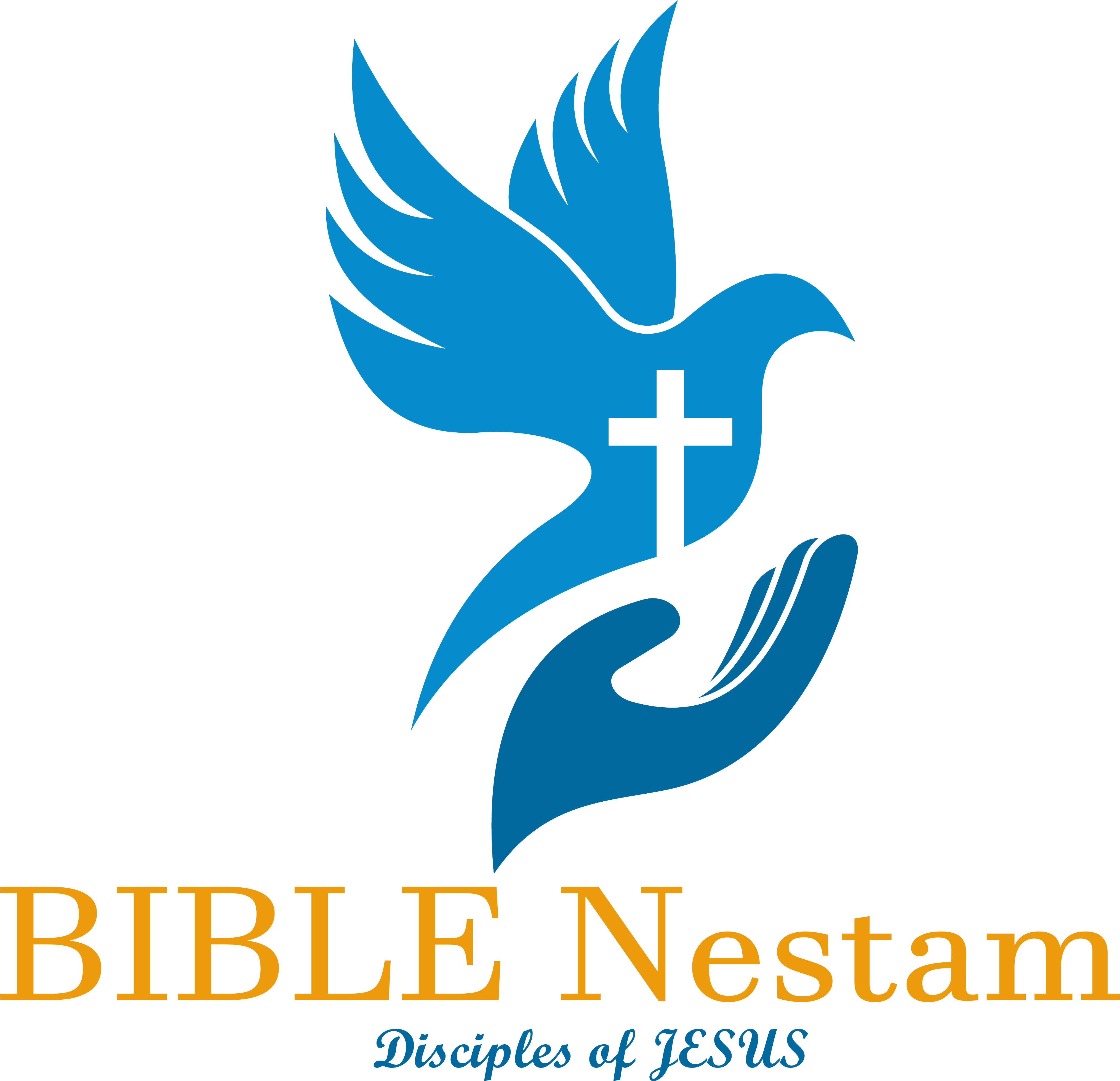 యోనాతెలుగు రిఫరెన్స్ బైబిలు
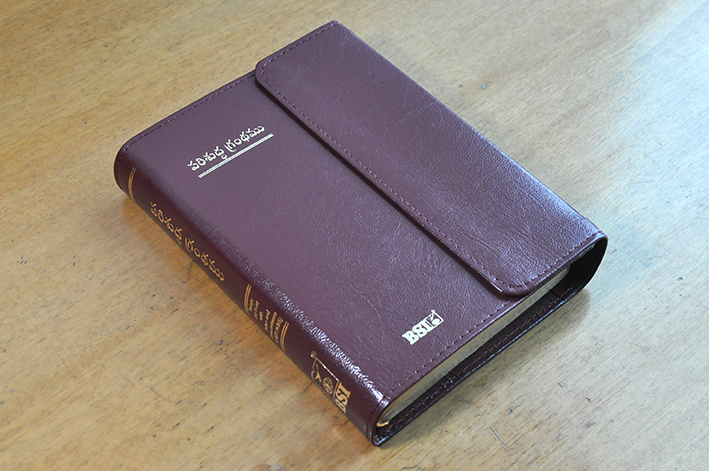 www.BibleNestam.com
www.TeluguBibleStudy.comవిషయసూచిక (Table of Contents)
అధ్యాయము 1	3అధ్యాయము 2	69అధ్యాయము 3	102అధ్యాయము 4	131యోనాఅధ్యాయము 1తెలుగు రిఫరెన్స్ బైబిలు
www.BibleNestam.com
www.TeluguBibleStudy.comవచనము 1యెహోవా వాక్కు అమిత్తయి కుమారుడైన యోనాకు ప్రత్యక్షమై యీలాగు సెలవిచ్చెను.సంఖ్యాకాండము 24:18 => ఎదోమును శేయీరును ఇశ్రాయేలుకు శత్రువులు వారు స్వాధీనపరచబడుదురు ఇశ్రాయేలు పరాక్రమమొందును.సంఖ్యాకాండము 24:19 => యాకోబు సంతానమున యేలిక పుట్టును. అతడు పట్టణములోని శేషమును నశింపజేయును.యెహోషువ 15:21 => దక్షిణదిక్కున ఎదోము సరిహద్దువరకు యూదా వంశస్థుల గోత్రముయొక్క పట్టణములు ఏవేవనగా కబ్సెయేలు యిర్మియా 32:44 => నేను వారిలో చెరపోయినవారిని రప్పింపబోవుచున్నాను గనుక బెన్యామీను దేశములోను యెరూషలేము ప్రాంతములలోను యూదా పట్టణములలోను మన్యములోని పట్టణములలోను దక్షిణదేశపు పట్టణములలోను మనుష్యులు క్రయమిచ్చి పొలములు కొందురు, క్రయపత్రములు వ్రాయించుకొందురు, ముద్రవేయుదురు, సాక్షులను పెట్టుదురు; ఇదే యెహోవా వాక్కు.ఆమోసు 9:12 => పూర్వపు రీతిగా దానిని మరల కట్టుదును; ఈలాగు జరిగించు యెహోవా వాక్కు ఇదే.మలాకీ 1:4 => మనము నాశనమైతివిు, పాడైన మన స్థలములను మరల కట్టుకొందము రండని ఎదోమీయులు అనుకొందురు; అయితే సైన్యములకు అధిపతియగు యెహోవా సెలవిచ్చునదేమనగా వారు కట్టుకొన్నను నేను వాటిని క్రింద పడద్రోయుదును; లోకులు వారి దేశము భక్తిహీనుల ప్రదేశమనియు, వారు యెహోవా నిత్యకోపాగ్నికి పాత్రులనియు పేరు పెట్టుదురు.మలాకీ 1:5 => కన్నులార దానిని చూచి ఇశ్రాయేలీయుల సరిహద్దులలో యెహోవా బహు ఘనుడుగా ఉన్నాడని మీరందురు. యెహోషువ 13:2 => మిగిలిన దేశము ఏదనగా, ఫిలిష్తీయుల ప్రదేశములన్నియు, గెషూరీయుల దేశమంతయు, ఐగుప్తునకు తూర్పుననున్న షీహోరు మొదలుకొనియెహోషువ 13:3 => కనానీయులవని యెంచబడిన ఉత్తరదిక్కున ఎక్రోనీయుల సరిహద్దువరకును ఫిలిష్తీయుల అయిదుగురు సర్దారులకు చేరిన గాజీయుల యొక్కయు అష్డోదీయుల యొక్కయు అష్కెలోనీయుల యొక్కయు గాతీయుల యొక్కయు ఎక్రోనీయుల యొక్కయు దేశమునుయెహోషువ 15:33 => మైదానములో ఏవనగా ఎష్తాయోలు జొర్యా అష్నాయెహోషువ 15:45 => ఎక్రోను మొదలుకొని సముద్రమువరకు అష్డోదు ప్రాంతమంతయు,యెహోషువ 15:46 => దాని పట్టణములును గ్రామములును, ఐగుప్తు ఏటివరకు పెద్ద సముద్రము వరకును అష్డోదును, న్యాయాధిపతులు 1:18 => యూదా వంశస్థులు గాజాను దాని ప్రదేశమును అష్కెలోనును దాని ప్రదేశమును ఎక్రోనును దాని ప్రదేశమును పట్టుకొనిరి.న్యాయాధిపతులు 1:19 => యెహోవా యూదా వంశస్థులకు తోడైయున్నందున వారు మన్యదేశమును స్వాధీనపరచుకొనిరి. అయితే మైదానమందు నివసించువారికి ఇనుపరథములున్నందున వారిని వెళ్లగొట్టలేకపోయిరి.యెషయా 11:13 => ఎఫ్రాయిమునకున్న మత్సరము పోవును యూదా విరోధులు నిర్మూలమగుదురు ఎఫ్రాయిము యూదాయందు మత్సరపడడు యూదా ఎఫ్రాయిమును బాధింపడుయెషయా 11:14 => వారు ఫిలిష్తీయుల భుజముమీద ఎక్కుదురు పడమటివైపుకు పరుగెత్తిపోవుదురు ఏకీభవించి తూర్పువారిని దోచుకొందురు ఎదోమును మోయాబును ఆక్రమించుకొందురు అమ్మోనీయులు వారికి లోబడుదురు యెహెజ్కేలు 25:16 => ప్రభువైన యెహోవా సెలవిచ్చునదేమనగా ఫిలిష్తీయులమీద నేను చెయ్యి చాపి కెరేతీయులను నిర్మూలము చేసెదను. సముద్ర తీరమున నివసించు శేషమును నశింపజేసెదను.ఆమోసు 1:8 => అష్డోదులో నివాసులను నిర్మూలముచేతును, అష్కెలోనులో రాజదండము వహించిన వాడుండకుండ నిర్మూలముచేతును, ఇంకను శేషించియున్న ఫిలిష్తీయులును క్షయమగునట్లు నేను ఎక్రోనును మొత్తెదనని ప్రభువగు యెహోవా సెలవిచ్చుచున్నాడు. జెఫన్యా 2:4 => గాజా పట్టణము నిర్జనమగును, అష్కెలోను పాడైపోవును, మధ్యాహ్నకాలమందు అష్డోదువారు బయటికి పారదోలబడుదురు, ఎక్రోను పట్టణము దున్నబడును.జెఫన్యా 2:5 => సముద్రప్రాంతమందు నివసించు కెరేతీయులారా, మీకు శ్రమ; ఫిలిష్తీయుల దేశమైన కనానూ, నిన్నుగూర్చి యెహోవా సెలవిచ్చునదేమనగా నీయందు ఒక కాపురస్థుడైనను లేకుండ నేను నిన్ను లయముచేతును.జెఫన్యా 2:6 => సముద్రప్రాంతము గొఱ్ఱల కాపరులు దిగు మేతస్థలమగును, మందలకు దొడ్లు అచ్చట నుండును.జెఫన్యా 2:7 => తమ దేవుడైన యెహోవా యూదావారిని కటాక్షించి వారిని చెరలోనుండి రప్పించగా అచ్చట వారిలో శేషించిన వారికి ఒక స్థలముండును; వారు అచ్చట తమ మందలను మేపుదురు, అస్తమయమున వారు అష్కెలోను ఇండ్లలో పండుకొందురు.జెకర్యా 9:5 => అష్కెలోను దానిని చూచి జడియును, గాజా దానిని చూచి బహుగా వణకును, ఎక్రోను పట్టణము తాను నమ్ముకొనినది అవమానము నొందగా చూచి భీతినొందును, గాజారాజు లేకుండపోవును, అష్కెలోను నిర్జనముగా ఉండును.జెకర్యా 9:6 => అష్డోదులో సంకరజనము కాపురముండును, ఫిలిష్తీయుల అతిశయాస్పదమును నేను నాశనము చేసెదను.జెకర్యా 9:7 => వారి నోటనుండి రక్తమును వారికను తినకుండ వారి పండ్లనుండి హేయమైన మాంసమును నేను తీసివేసెదను. వారును శేషముగా నుందురు, మన దేవునికి వారు యూదావారిలో పెద్దలవలె నుందురు, ఎక్రోనువారును యెబూసీయులవలె నుందురు.2 రాజులు 17:24 => అష్షూరు రాజు బబులోను, కూతా, అవ్వా, హమాతు, సెపర్వయీము అను తన దేశములలోనుండి జనులను రప్పించి, ఇశ్రాయేలువారికి మారుగా షోమ్రోను పట్టణములలో ఉంచెను గనుక వారు షోమ్రోను దేశమును స్వంతంత్రించుకొని దాని పట్టణములలో కాపురము చేసిరి.ఎజ్రా 4:2 => జరుబ్బాబెలు నొద్దకును పెద్దలలో ప్రధానులయొద్దకును వచ్చి మీరు ఆశ్రయించునట్లు మేమును మీ దేవుని ఆశ్రయించువారము. ఇచ్చటికి మమ్మును రప్పించిన అష్షూరు రాజైన ఏసర్హద్దోను యొక్క కాలము మొదలుకొని మేము యెహోవాకు బలులు అర్పించువారము, మేమును మీతో కలిసి కట్టెదమని చెప్పిరి.ఎజ్రా 4:7 => అర్తహషస్త యొక్క దినములలో బిష్లామును మిత్రిదాతును టాబెయేలును వారి పక్షముగానున్న తక్కిన వారును పారసీకదేశపు రాజైన అర్తహషస్తకు ఉత్తరము వ్రాసి పంపిరి. ఆ యుత్తరము సిరియా భాషలో వ్రాయబడి సిరియా భాషలోనే తాత్పర్యము చేయబడినది.ఎజ్రా 4:8 => మరియు మంత్రియగు రెహూమును లేఖకుడగు షివ్షుయియు ఈ ప్రకారముగా యెరూషలేము సంగతినిగూర్చి ఉత్తరము వ్రాసి రాజైన అర్తహషస్తయొద్దకు పంపిరి.ఎజ్రా 4:9 => అంతట మంత్రియగు రెహూమును లేఖకుడగు షివ్షుయియు వారి పక్షముగానున్న తక్కినవారైన దీనాయీయులును అపర్సత్కాయ్యులును టర్పెలాయేలును అపార్సాయులును అర్కెవాయులును బబులోనువారును షూషన్కాయులును దెహావేయులును ఏలామీయులునుఎజ్రా 4:10 => ఘనుడును, శ్రేష్ఠుడునైన ఆస్నప్పరు నది యివతలకు రప్పించి షోమ్రోను పట్టణములందును నది యవతలనున్న ప్రదేశమందును ఉంచిన తక్కిన జనములును, నది యివతలనున్న తక్కిన వారును ఉత్తరము ఒకటి వ్రాసిరి.ఎజ్రా 4:17 => అప్పుడు రాజు మంత్రియగు రెహూమునకును లేఖకుడగు షివ్షుయికిని షోమ్రోనులో నివసించువారి పక్షముగానున్న మిగిలిన వారికిని నది యవతలనుండు తక్కినవారికిని మీకు క్షేమసంప్రాప్తియగును గాక అని యీ మొదలగు మాటలు వ్రాయించి సెలవిచ్చినదేమనగాకీర్తనలు 69:35 => దేవుడు సీయోనును రక్షించును ఆయన యూదా పట్టణములను కట్టించును జనులు అక్కడ నివసించెదరు అది వారివశమగును. యిర్మియా 31:4 => ఇశ్రాయేలు కన్యకా, నీవు కట్టబడునట్లు నేనికమీదట నిన్ను కట్టింతును; నీవు మరల తంబురలను వాయింతువు, సంభ్రమపడువారి నాట్యములలో కలిసెదవు.యిర్మియా 31:5 => నీవు షోమ్రోను కొండలమీద ద్రాక్షావల్లులను మరల నాటెదవు, నాటువారు వాటి ఫలములను అనుభవించెదరు.యిర్మియా 31:6 => ఎఫ్రాయిము పర్వతములమీద కావలివారు కేకవేసి సీయోనునకు మన దేవుడైన యెహోవా యొద్దకు పోవుదము రండని చెప్పు దినము నిర్ణయమాయెను.యెహెజ్కేలు 36:6 => కాబట్టి ఇశ్రాయేలు దేశమునుగూర్చి ప్రవచనమెత్తి, పర్వతములతోను కొండలతోను వాగులతోను లోయలతోను ఈ మాట తెలియజెప్పుము ప్రభువైన యెహోవా సెలవిచ్చునదేమనగా మీరు అన్యజనులవలన అవమానము నొందితిరి గనుక రోషముతోను కోపముతోను నేను మాట ఇచ్చియున్నాను.యెహెజ్కేలు 36:7 => ప్రభువైన యెహోవా సెలవిచ్చునదేమనగా మీ చుట్టునున్న అన్యజనులు అవమానము నొందుదురని నేను ప్రమాణము చేయుచున్నాను.యెహెజ్కేలు 36:8 => ఇశ్రాయేలు పర్వతములారా, యిక కొంతకాలమునకు ఇశ్రాయేలీయులగు నా జనులు వచ్చెదరు, మీరు చిగురుపెట్టి వారికొరకు మీ ఫలములు ఫలించుదురు.యెహెజ్కేలు 36:9 => నేను మీ పక్షముననున్నాను, నేను మీ తట్టు తిరుగగా మీరు దున్నబడి విత్తబడుదురు.యెహెజ్కేలు 36:10 => మీమీద మానవజాతిని, అనగా ఇశ్రాయేలీయులనందరిని, విస్తరింపజేసెదను, నా పట్టణములకు నివాసులు వత్తురు, పాడైపోయిన పట్టణములు మరల కట్టబడును.యెహెజ్కేలు 36:11 => మీమీద మనుష్యులను పశువులను విస్తరింపజేసెదను, అవి విస్తరించి అభివృద్ధినొందును, పూర్వమున్నట్టు మిమ్మును నివాసస్థలముగా చేసి, మునుపటికంటె అధికమైన మేలు మీకు కలుగజేసెదను, అప్పుడు నేను యెహోవానై యున్నానని మీరు తెలిసికొందురు.యెహెజ్కేలు 36:12 => మానవజాతిని, అనగా నా జనులగు ఇశ్రాయేలీయులను నేను మీలో సంచారము చేయించెదను, వారు నిన్ను స్వతంత్రించుకొందురు, మీరికమీదట వారిని పుత్రహీనులుగా చేయక వారికి స్వాస్థ్యమగుదురు. యెహెజ్కేలు 36:28 => నేను మీ పితరులకిచ్చిన దేశములో మీరు నివసించెదరు, మీరు నా జనులైయుందురు నేను మీ దేవుడనైయుందును.యెహెజ్కేలు 37:21 => ప్రభువైన యెహోవా సెలవిచ్చునదేమనగా ఏ యే అన్యజనులలో ఇశ్రాయేలీయులు చెదరిపోయిరో ఆ యా అన్యజనులలోనుండి వారిని రక్షించి, వారు ఎచ్చటెచ్చట ఉన్నారో అచ్చటనుండి వారిని సమకూర్చి వారి స్వదేశములోనికి తోడుకొనివచ్చియెహెజ్కేలు 37:22 => వారికమీదట ఎన్నటికిని రెండు జనములుగాను రెండు రాజ్యములుగాను ఉండకుండునట్లు ఆ దేశములో ఇశ్రాయేలీయుల పర్వతములమీదయెహెజ్కేలు 37:23 => వారిని ఏకజనముగా చేసి, వారికందరికి ఒక రాజునే నియమించెదను. తమ విగ్రహములవలనగాని తాము చేసియున్న హేయ క్రియలవలనగాని యే అతిక్రమ క్రియలవలనగాని వారికమీదట తమ్మును అపవిత్రపరచుకొనరు; తాము నివసించిన చోట్లన్నిటిలో వారు మానక పాపములు ఇక చేయకుండ వారిని రక్షించి వారిని పవిత్రపరచెదను, అప్పుడు వారు నా జనులగుదురు, నేను వారి దేవుడనైయుందును. యెహెజ్కేలు 37:24 => నా సేవకుడైన దావీదు వారికి రాజవును, వారికందరికి కాపరి యొక్కడే యుండును, వారు నా విధులను అనుసరింతురు, నా కట్టడలను గైకొని ఆచరింతురు.యెహెజ్కేలు 37:25 => మీ పితరులు నివసించునట్లు నా సేవకుడైన యాకోబునకు నేనిచ్చిన దేశములో వారు నివసింతురు, వారి పిల్లలును వారి పిల్లల పిల్లలును అక్కడ నిత్యము నివసింతురు, నా సేవకుడైన దావీదు ఎల్లకాలము వారికి అధిపతియై యుండును.యెహెజ్కేలు 47:13 => ప్రభువైన యెహోవా సెలవిచ్చునదేమనగా సరిహద్దులనుబట్టి ఇశ్రాయేలీయుల పండ్రెండు గోత్రముల ప్రకారము మీరు స్వాస్థ్యముగా పంచుకొనవలసిన భూమి యిది; యోసేపు సంతతికి రెండు భాగములియ్యవలెను.యెహెజ్కేలు 47:14 => నేను ప్రమాణముచేసి మీ పితరులకు ఈ దేశము ఇచ్చితిని గనుక ఏమియు భేదములేకుండ మీలో ప్రతివాడును దానిలో స్వాస్థ్యమునొందును; ఈలాగున అది మీకు స్వాస్థ్యమగును.యెహెజ్కేలు 47:15 => ఉత్తరదిక్కున సెదాదునకు పోవు మార్గమున మహా సముద్రము మొదలుకొని హెత్లోనువరకు దేశమునకు సరిహద్దు.యెహెజ్కేలు 47:16 => అది హమాతునకును బేరోతాయునకును దమస్కు సరిహద్దునకును హమాతు సరిహద్దునకును మధ్యనున్న సిబ్రయీమునకును హవ్రాను సరిహద్దును ఆనుకొను మధ్యస్థలమైన హాజేరునకును వ్యాపించును.యెహెజ్కేలు 47:17 => పడమటి సరిహద్దు హసరేనాను అను దమస్కు సరిహద్దు పట్టణము, ఉత్తరపు సరిహద్దు హమాతు; ఇది మీకు ఉత్తరపు సరిహద్దు.యెహెజ్కేలు 47:18 => తూర్పుదిక్కున హవ్రాను దమస్కు గిలాదులకును ఇశ్రాయేలీయుల దేశమునకును మధ్య యొర్దానునది సరిహద్దుగా ఉండును; సరిహద్దు మొదలుకొని తూర్పు సముద్రమువరకు దాని కొలువవలెను; ఇది మీకు తూర్పు సరిహద్దు. యెహెజ్కేలు 47:19 => దక్షిణదిక్కున తామారు మొదలుకొని కాదేషునొద్దనున్న మెరీబా ఊటలవరకును నది మార్గమున మహాసముద్రమునకు మీ సరిహద్దు పోవును; ఇది మీకు దక్షిణపు సరిహద్దు.యెహెజ్కేలు 47:20 => పశ్చిమదిక్కున సరిహద్దు మొదలుకొని హమాతునకు పోవు మార్గమువరకు మహాసముద్రము సరిహద్దుగా ఉండును; ఇది మీకు పశ్చిమదిక్కు సరిహద్దు.యెహెజ్కేలు 47:21 => ఇశ్రాయేలీయుల గోత్రముల ప్రకారము ఈ దేశమును మీరు పంచుకొనవలెను.యెహెజ్కేలు 48:1 => గోత్రముల పేరులు ఇవి; దానీయుల కొకభాగము .. అది ఉత్తరదిక్కు సరిహద్దునుండి హమాతునకుపోవు మార్గమువరకు హెత్లోనునకుపోవు సరిహద్దువరకును హసరేనాను అను దమస్కు సరిహద్దువరకును హమాతు సరిహద్దు మార్గమున తూర్పుగాను పడమరగాను వ్యాపించు భూమి.యెహెజ్కేలు 48:2 => దానుయొక్క సరిహద్దు నానుకొని తూర్పు పడమరలుగా ఆషేరీయులకు ఒక భాగము.యెహెజ్కేలు 48:3 => ఆషేరీయుల సరిహద్దు నానుకొని తూర్పు పడమరలుగా నఫ్తాలీయులకు ఒక భాగము.యెహెజ్కేలు 48:4 => నఫ్తాలి సరిహద్దును ఆనుకొని తూర్పు పడమరలుగా మనష్షేయులకు ఒకభాగము.యెహెజ్కేలు 48:5 => మనష్షేయుల సరిహద్దును ఆనుకొని తూర్పు పడమరలుగా ఎఫ్రాయిమీయులకు ఒక భాగము.యెహెజ్కేలు 48:6 => ఎఫ్రాయిమీయుల సరిహద్దును ఆనుకొని తూర్పు పడమరలుగా రూబేనీయులకు ఒక భాగము.యెహెజ్కేలు 48:7 => రూబేనీయుల సరిహద్దును ఆనుకొని తూర్పు పడమరలుగా యూదావారికి ఒకభాగము.యెహెజ్కేలు 48:8 => యూదావారి సరిహద్దును అనుకొని తూర్పు పడమరలుగా మీరు ప్రతిష్టించు ప్రతిష్టిత భూమియుండును. దాని వెడల్పు ఇరువదియైదు వేల కొలకఱ్ఱలు; దాని నిడివి తూర్పునుండి పడమరవరకు తక్కినభాగముల నిడివివలెనే యుండును; పరిశుద్ధస్థలము దాని మధ్య ఉండవలెను.యెహెజ్కేలు 48:9 => యెహోవాకు మీరు ప్రతిష్టించు ప్రదేశము ఇరువదియైదు వేల కొలకఱ్ఱల నిడివియు పదివేల కొలకఱ్ఱల వెడుల్పునై యుండవలెను.యెహోషువ 13:25 => వారి సరిహద్దు యాజెరును గిలాదు పట్టణములన్నియు, రబ్బాకు ఎదురుగానున్న అరోయేరువరకు అమ్మోనీయుల దేశములో సగమునుయెహోషువ 13:31 => గిలాదులో సగమును, అష్తారోతు ఎద్రయియునను బాషానులో ఓగు రాజ్య పట్టణములును మనష్షే కుమారుడైన మాకీరు, అనగా మాకీరీయులలో సగముమందికి వారి వంశములచొప్పున కలిగినవి.యెహోషువ 18:21 => బెన్యామీనీయుల గోత్రమునకు వారి వంశముల చొప్పున కలిగిన పట్టణములు ఏవేవనగా యెరికో బేత్‌హోగ్లా యెమెక్కెసీసుయెహోషువ 18:22 => బేతరాబా సెమరాయిము బేతేలు ఆవీము పారా ఒఫ్రాయెహోషువ 18:23 => కెపరమ్మోని ఒప్ని గెబా అనునవి, యెహోషువ 18:24 => వాటి పల్లెలు పోగా పండ్రెండు పట్టణములు.యెహోషువ 18:25 => గిబియోను రామా బెయేరోతు మిస్పేయెహోషువ 18:26 => కెఫీరా మోసా రేకెము ఇర్పెయేలు తరలాయెహోషువ 18:27 => సేలా ఎలెపు యెరూషలేము అనబడిన ఎబూసీ గిబియా కిర్యతు అనునవి; వాటి పల్లెలు పోగా పదునాలుగు పట్టణములు.యెహోషువ 18:28 => వారి వంశముల చొప్పున ఇది బెన్యామీనీయులకు కలిగిన స్వాస్థ్యము.1 దినవృత్తాంతములు 5:26 => కాబట్టి ఇశ్రాయేలీయుల దేవుడు అష్షూరు రాజైన పూలు మనస్సును అష్షూరు రాజైన తిగ్లత్పిలేసెరు మనస్సును రేపగా అతడు రూబేనీయులను గాదీయులను మనష్షే అర్ధగోత్రమువారిని చెరపట్టి నేటికిని కనబడుచున్నట్లుగా హాలహునకును హాబోరునకును హారాకును గోజాను నదీప్రాంతములకును వారిని కొనిపోయెను.యిర్మియా 49:1 => అమ్మోనీయులనుగూర్చి యెహోవా ఈలాగు సెలవిచ్చుచున్నాడు ఇశ్రాయేలునకు కుమారులు లేరా? అతనికి వారసుడు లేకపోయెనా? మల్కోము గాదును ఎందుకు స్వతంత్రించుకొనును? అతని ప్రజలు దాని పట్టణములలో ఎందుకు నివసింతురు?ఆమోసు 1:13 => యెహోవా సెలవిచ్చునదేమనగా అమ్మోనీయులు మూడుసార్లు నాలుగుసార్లు చేసిన దోషములనుబట్టి నేను తప్పకుండ వారిని శిక్షింతును; ఏలయనగా తమ సరిహద్దులను మరి విశాలము చేయదలచి, గిలాదులోని గర్భిణి స్త్రీల కడుపులను చీల్చిరి.మీకా 7:14 => నీచేతికఱ్ఱ తీసికొని నీ జనులను కర్మెలునకు చేరిన అడవిలో ప్రత్యేకముగా నివసించు నీ స్వాస్థ్యపువారిని మేపుము. బాషానులోను గిలాదులోను వారు పూర్వకాలమున మేసినట్టు మేయుదురు.యిర్మియా 30:3 => రాబోవు దినములలో నేను ఇశ్రాయేలువారును యూదావారునగు నా ప్రజలను చెరలోనుండి విడిపించి, వారి పితరులకు నేనిచ్చిన దేశమును వారు స్వాధీనపరచుకొనునట్లు వారిని తిరిగి రప్పించెదనని యెహోవా సెలవిచ్చుచున్నాడు. కావున నేను నీతో చెప్పిన మాటలన్నిటిని ఒక పుస్తకములో వ్రాసియుంచుకొనుము. యిర్మియా 31:5 => నీవు షోమ్రోను కొండలమీద ద్రాక్షావల్లులను మరల నాటెదవు, నాటువారు వాటి ఫలములను అనుభవించెదరు.యిర్మియా 33:12 => సైన్యములకధిపతియగు యెహోవా ఈలాగు సెలవిచ్చుచున్నాడు మనుష్యులైనను జంతువులైనను లేక పాడైయున్న యీ స్థలములోను దాని పట్టణములన్నిటిలోను గొఱ్ఱల మందలను మేపుచు పరుండబెట్టు కాపరులుందురు.యిర్మియా 49:2 => కాగా యెహోవా ఈలాగున సెలవిచ్చుచున్నాడు రాగల దినములలో నేను అమ్మోనీయుల పట్టణమగు రబ్బామీదికి వచ్చు యుద్ధము యొక్క ధ్వని వినబడజేసెదను; అది పాడుదిబ్బయగును, దాని ఉపపురములు అగ్నిచేత కాల్చబడును, దాని వారసులకు ఇశ్రాయేలీయులు వారసులగుదురని యెహోవా సెలవిచ్చుచున్నాడు.యిర్మియా 50:19 => ఇశ్రాయేలువారిని తమ మేతస్థలమునకు నేను తిరిగి రప్పించెదను వారు కర్మెలుమీదను బాషానుమీదను మేయుదురు ఎఫ్రాయిము కొండలమీదను గిలాదులోను మేయుచు సంతుష్టినొందును. యెహెజ్కేలు 36:11 => మీమీద మనుష్యులను పశువులను విస్తరింపజేసెదను, అవి విస్తరించి అభివృద్ధినొందును, పూర్వమున్నట్టు మిమ్మును నివాసస్థలముగా చేసి, మునుపటికంటె అధికమైన మేలు మీకు కలుగజేసెదను, అప్పుడు నేను యెహోవానై యున్నానని మీరు తెలిసికొందురు.మీకా 5:8 => యాకోబు సంతతిలో శేషించినవారు అన్యజనుల మధ్యను అనేక జనములలోను అడవిమృగములలో సింహమువలెను, ఎవడును విడిపింపకుండ లోపలికి చొచ్చి గొఱ్ఱల మందలను త్రొక్కి చీల్చు కొదమసింహమువలెను ఉందురు.జెఫన్యా 2:7 => తమ దేవుడైన యెహోవా యూదావారిని కటాక్షించి వారిని చెరలోనుండి రప్పించగా అచ్చట వారిలో శేషించిన వారికి ఒక స్థలముండును; వారు అచ్చట తమ మందలను మేపుదురు, అస్తమయమున వారు అష్కెలోను ఇండ్లలో పండుకొందురు.మలాకీ 1:3 => ఏశావును ద్వేషించి అతని పర్వతములను పాడుచేసి అతని స్వాస్థ్యమును అరణ్యమందున్న నక్కలపాలు చేసితిని.వచనము 2నీనెవె పట్టణస్థుల దోషము నా దృష్టికి ఘోరమాయెను గనుక నీవు లేచి నీనెవె మహాపట్టణమునకు పోయి దానికి దుర్గతి కలుగునని ప్రకటింపుము.యిర్మియా 3:18 => ఆ దినములలో యూదా వంశస్థులును ఇశ్రాయేలు వంశస్థులును కలిసి ఉత్తరదేశములోనుండి ప్రయాణమై, మీ పితరులకు నేను స్వాస్థ్యముగా ఇచ్చిన దేశమునకు వచ్చెదరు.యిర్మియా 33:26 => భూమ్యాకాశములనుగూర్చిన విధులను నియమించువాడను నేను కానియెడల, అబ్రాహాము ఇస్సాకు యాకోబుల సంతానమును ఏలుటకు అతని సంతాన సంబంధియైన యేలికను ఏర్పరచుకొనక నేను యాకోబు సంతానపువాడగు నా సేవకుడైన దావీదు సంతానమును విసర్జింతును. నిశ్చయముగా నేను వారియెడల జాలిపడి చెరలోనుండి వారిని రప్పించెదను.యెహెజ్కేలు 34:12 => తమ గొఱ్ఱలు చెదరిపోయినప్పుడు కాపరులు వాటిని వెదకునట్లు నేను నా గొఱ్ఱలను వెదకి, చీకటిగల మబ్బుదినమందు ఎక్కడెక్కడికి అవి చెదరిపోయెనో అక్కడనుండి నేను వాటిని తప్పించి యెహెజ్కేలు 34:13 => ఆ యా జనులలోనుండి వాటిని తోడుకొనివచ్చి, ఆ యా దేశములలోనుండి వాటిని సమకూర్చి వాటి స్వదేశములోనికి వాటిని తెచ్చి పర్వతములమీదను వాగులయొద్దను దేశమందున్న సకలమైన కాపురపు స్థలములందును వాటిని మేపెదను.హోషేయ 1:10 => ఇశ్రాయేలీయుల జనసంఖ్య అమితమై లెక్కలేని సముద్రపు ఇసుకంత విస్తారమగును; ఏ స్థలమందు మీరు నా జనులు కారన్నమాట జనులు వారితో చెప్పుదురో ఆ స్థలముననే మీరు జీవముగల దేవుని కుమారులైయున్నారని వారితో చెప్పుదురు.హోషేయ 1:11 => యూదా వారును ఇశ్రాయేలు వారును ఏకముగా కూడుకొని, తమపైన నొకనినే ప్రధానుని నియమించుకొని తామున్న దేశములోనుండి బయలుదేరుదురు; ఆ యెజ్రెయేలు దినము మహా ప్రభావముగల దినముగానుండును.ఆమోసు 9:14 => మరియు శ్రమనొందుచున్న నా జనులగు ఇశ్రాయేలీయులను నేను చెరలోనుండి రప్పింతును, పాడైన పట్టణములను మరల కట్టుకొని వారు కాపురముందురు, ద్రాక్షతోటలు నాటి వాటి రసమును త్రాగుదురు, వనములు వేసి వాటి పండ్లను తిందురు.ఆమోసు 9:15 => వారి దేశమందు నేను వారిని నాటుదును, నేను వారికిచ్చిన దేశములోనుండి వారు ఇక పెరికివేయబడరని నీ దేవుడైన యెహోవా సెలవిచ్చుచున్నాడు.జెకర్యా 10:6 => నేను యూదావారిని బలశాలురుగా చేసెదను, యోసేపు సంతతివారికి రక్షణ కలుగజేసి వారికి నివాసస్థలము ఇచ్చెదను, నేను వారియెడల జాలిపడుదును, నేను వారి దేవుడనైన యెహోవాను, నేను వారి మనవి ఆలకింపగా నేను వారిని విడిచిపెట్టిన సంగతి వారు మరచిపోవుదురు.జెకర్యా 10:7 => ఎఫ్రాయిమువారు బలాఢ్యులవంటి వారగుదురు, ద్రాక్షారస పానము చేయువారు సంతోషించునట్లు వారు మనస్సున ఆనందింతురు, వారి బిడ్డలు దాని చూచి ఆనందపడుదురు, యెహోవానుబట్టి వారు హృదయపూర్వకముగా ఉల్లసించుదురు.జెకర్యా 10:8 => నేను వారిని విమోచించియున్నాను గనుక వారిని ఈల వేసి పిలిచి సమకూర్చెదను, మునుపు విస్తరించినట్లు వారు విస్తరించుదురు.జెకర్యా 10:9 => అన్యజనులలో నేను వారిని విత్తగా దూరదేశములలో వారు నన్ను జ్ఞాపకము చేసికొందురు, వారును వారి బిడ్డలును సజీవులై తిరిగి వత్తురు,జెకర్యా 10:10 => ఐగుప్తు దేశములోనుండి వారిని మరల రప్పించి అష్షూరు దేశములోనుండి సమకూర్చి, యెక్కడను చోటు చాలనంత విస్తారముగా గిలాదు దేశములోనికిని లెబానోను దేశములోనికిని వారిని తోడుకొని వచ్చెదను.1 రాజులు 17:9 => నిన్ను పోషించుటకు అచ్చటనున్న యొక విధవరాలికి నేను సెలవిచ్చితిని.1 రాజులు 17:10 => అందుకతడు లేచి సారెపతునకు పోయి పట్టణపు గవినియొద్దకు రాగా, ఒక విధవరాలు అచ్చట కట్టెలు ఏరుచుండుట చూచి ఆమెను పిలిచి త్రాగుటకై పాత్రతో కొంచెము నీళ్లు నాకు తీసికొనిరమ్మని వేడుకొనెను.లూకా 4:26 => ఏలీయా సీదోనులోని సారెపతు అను ఊరిలో ఉన్న యొక విధవరాలి యొద్దకే గాని మరి ఎవరి యొద్దకును పంపబడలేదు.యిర్మియా 13:19 => దక్షిణదేశ పట్టణములు మూయబడియున్నవి; వాటిని తెరువగలవాడెవడును లేడు; యూదావారందరు చెరపట్టబడిరి; ఏమియు లేకుండ సమస్తము కొనిపోబడెను. యిర్మియా 32:44 => నేను వారిలో చెరపోయినవారిని రప్పింపబోవుచున్నాను గనుక బెన్యామీను దేశములోను యెరూషలేము ప్రాంతములలోను యూదా పట్టణములలోను మన్యములోని పట్టణములలోను దక్షిణదేశపు పట్టణములలోను మనుష్యులు క్రయమిచ్చి పొలములు కొందురు, క్రయపత్రములు వ్రాయించుకొందురు, ముద్రవేయుదురు, సాక్షులను పెట్టుదురు; ఇదే యెహోవా వాక్కు.యిర్మియా 33:13 => మన్నెపు పట్టణములలోను మైదానపు పట్టణములలోను దక్షిణదేశపు పట్టణములలోను బెన్యామీను దేశములోను యెరూషలేము ప్రాంత స్థలములలోను యూదా పట్టణములలోను మందలు లెక్కపెట్టువారిచేత లెక్కింపబడునని యెహోవా సెలవిచ్చుచున్నాడు.యిర్మియా 30:3 => రాబోవు దినములలో నేను ఇశ్రాయేలువారును యూదావారునగు నా ప్రజలను చెరలోనుండి విడిపించి, వారి పితరులకు నేనిచ్చిన దేశమును వారు స్వాధీనపరచుకొనునట్లు వారిని తిరిగి రప్పించెదనని యెహోవా సెలవిచ్చుచున్నాడు. కావున నేను నీతో చెప్పిన మాటలన్నిటిని ఒక పుస్తకములో వ్రాసియుంచుకొనుము. యిర్మియా 33:12 => సైన్యములకధిపతియగు యెహోవా ఈలాగు సెలవిచ్చుచున్నాడు మనుష్యులైనను జంతువులైనను లేక పాడైయున్న యీ స్థలములోను దాని పట్టణములన్నిటిలోను గొఱ్ఱల మందలను మేపుచు పరుండబెట్టు కాపరులుందురు.జెకర్యా 1:17 => నీవు ఇంకను ప్రకటన చేయవలసినదేమనగా ఇక నా పట్టణములు భాగ్యముతో మరి ఎక్కువగా నింపబడును, ఇంకను యెహోవా సీయోనును ఓదార్చును, యెరూషలేమును ఆయన ఇకను కోరుకొనును.జెకర్యా 9:2 => ఏలయనగా యెహోవా సర్వ నరులను ఇశ్రాయేలీయుల గోత్రపువారినందరిని లక్ష్యపెట్టువాడు గనుక, దాని సరిహద్దును అనుకొనియున్న హమాతునుగూర్చియు, జ్ఞానసమృద్ధిగల తూరు సీదోనులనుగూర్చియు అది వచ్చెను.జెకర్యా 10:10 => ఐగుప్తు దేశములోనుండి వారిని మరల రప్పించి అష్షూరు దేశములోనుండి సమకూర్చి, యెక్కడను చోటు చాలనంత విస్తారముగా గిలాదు దేశములోనికిని లెబానోను దేశములోనికిని వారిని తోడుకొని వచ్చెదను.వచనము 3అయితే యెహోవా సన్నిధిలోనుండి తర్షీషు పట్టణమునకు పారిపోవలెనని యోనా యొప్పేకు పోయి తర్షీషునకు పోవు ఒక ఓడను చూచి, ప్రయాణమునకు కేవు ఇచ్చి, యెహోవా సన్నిధిలో నిలువక ఓడవారితోకూడి తర్షీషునకు పోవుటకు ఓడ ఎక్కెను.న్యాయాధిపతులు 2:16 => ఆ కాలమున యెహోవా వారికొరకు న్యాయాధిపతులను పుట్టించెను. వీరు దోచుకొనువారి చేతిలోనుండి ఇశ్రాయేలీయులను రక్షించిరి. అయితే వారు ఇంక న్యాయాధిపతుల మాట వినకన్యాయాధిపతులు 3:9 => ఇశ్రాయేలీయులు యెహోవాకు మొఱ్ఱపెట్టగా యెహోవా కాలేబు తమ్ముడైన కనజు యొక్క కుమారుడగు ఒత్నీయేలును రక్షకునిగా ఇశ్రాయేలీయులకొరకు నియమించి వారిని రక్షించెను.2 రాజులు 13:5 => కావున యెహోవా ఇశ్రాయేలువారికి ఒక రక్షకుని అనుగ్రహింపగా అతనిచేత ఇశ్రాయేలువారు సిరియనుల వశములోనుండి తప్పించుకొని మునుపటివలె స్వస్థానములలో కాపురముండిరి.యెషయా 19:20 => అది ఐగుప్తుదేశములో సైన్యములకధిపతియగు యెహోవాకు సూచనగాను సాక్ష్యార్థముగాను ఉండును. బాధకులనుగూర్చి వారు యెహోవాకు మొఱ్ఱపెట్టగా ఆయన వారి నిమిత్తము శూరుడైన యొక రక్షకుని పంపును అతడు వారిని విమోచించును. దానియేలు 12:3 => బుద్ధిమంతులైతే ఆకాశమండలములోని జ్యోతులను పోలినవారై ప్రకాశించెదరు. నీతిమార్గము ననుసరించి నడుచుకొనునట్లు ఎవరు అనేకులను త్రిప్పుదురో వారు నక్షత్రమువలె నిరంతరమును ప్రకాశించెదరు.యోవేలు 2:32 => యెహోవా సెలవిచ్చినట్లు సీయోను కొండమీదను యెరూషలేములోను తప్పించుకొనిన వారుందురు, శేషించినవారిలో యెహోవా పిలుచువారు కనబడుదురు. ఆ దినమున యెహోవా నామమునుబట్టి ఆయనకు ప్రార్థనచేయు వారందరును రక్షింపబడుదురు.మీకా 5:4 => ఆయన నిలిచి యెహోవా బలముపొంది తన దేవుడైన యెహోవా నామమహాత్మ్యమునుబట్టి తన మందను మేపును. కాగా వారు నిలుతురు, ఆయన భూమ్యంతములవరకు ప్రబలుడగును,మీకా 5:5 => ఆయన సమాధానమునకు కారకుడగును, అష్షూరు మన దేశములో చొరబడి మన నగరులలో ప్రవేశింపగా వాని నెదిరించుటకు మేము ఏడుగురు గొఱ్ఱల కాపరులను ఎనమండుగురు ప్రధానులను నియమింతుము.మీకా 5:6 => వారు అష్షూరు దేశమును, దాని గుమ్మముల వరకు నిమ్రోదు దేశమును ఖడ్గముచేత మేపుదురు, అష్షూరీయులు మన దేశములో చొరబడి మన సరిహద్దులలో ప్రవేశించినప్పుడు ఆయన యీలాగున మనలను రక్షించును.మీకా 5:7 => యాకోబు సంతతిలో శేషించినవారు యెహోవా కురిపించు మంచువలెను, మనుష్యప్రయత్నము లేకుండను నరుల యోచన లేకుండను గడ్డిమీద పడు వర్షమువలెను ఆ యా జనముల మధ్యను నుందురు.మీకా 5:8 => యాకోబు సంతతిలో శేషించినవారు అన్యజనుల మధ్యను అనేక జనములలోను అడవిమృగములలో సింహమువలెను, ఎవడును విడిపింపకుండ లోపలికి చొచ్చి గొఱ్ఱల మందలను త్రొక్కి చీల్చు కొదమసింహమువలెను ఉందురు.మీకా 5:9 => నీ హస్తము నీ విరోధులమీద ఎత్తబడి యుండునుగాక, నీ శత్రువులందరు నశింతురుగాక.జెకర్యా 9:11 => మరియు నీవు చేసిన నిబంధన రక్తమునుబట్టి తాము పడిన నీరులేని గోతిలోనుండి చెరపట్టబడిన నీవారిని నేను విడిపించెదను.జెకర్యా 9:12 => బంధకములలో పడియుండియు నిరీక్షణ గలవారలారా, మీ కోటను మరల ప్రవేశించుడి, రెండంతలుగా మీకు మేలు చేసెదనని నేడు నేను మీకు తెలియజేయుచున్నాను.జెకర్యా 9:13 => యూదావారిని నాకు విల్లుగా వంచుచున్నాను, ఎఫ్రాయిము వారిని బాణములుగా చేయుచున్నాను. సీయోనూ, నీ కుమారులను రేపుచున్నాను, శూరుడు ఖడ్గము ప్రయోగించునట్లు నేను నిన్ను ప్రయోగింతును. గ్రేకీయులారా, సీయోను కుమారులను మీమీదికి రేపుచున్నాను.జెకర్యా 9:14 => యెహోవా వారికి పైగా ప్రత్యక్షమగును, ఆయన బాణములు మెరుపువలె విడువబడును, ప్రభువగు యెహోవా బాకానాదము చేయుచు దక్షిణ దిక్కునుండి వచ్చు గొప్ప సుడిగాలితో బయలుదేరును.జెకర్యా 9:15 => సైన్యములకు అధిపతియగు యెహోవా వారిని కాపాడును గనుక వారు భక్షించుచు, వడిసెల రాళ్లను అణగద్రొక్కుచు త్రాగుచు, ద్రాక్షారసము త్రాగువారి వలె బొబ్బలిడుచు, బలిపశురక్త పాత్రలును బలిపీఠపు మూలలును నిండునట్లు రక్తముతో నిండియుందురు.జెకర్యా 9:16 => నా జనులు యెహోవా దేశములో కిరీటమందలి రత్నములవలె నున్నారు గనుక కాపరి తన మందను రక్షించునట్లు వారి దేవుడైన యెహోవా ఆ దినమున వారిని రక్షించును.జెకర్యా 9:17 => వారు ఎంతో క్షేమముగా ఉన్నారు, ఎంతో సొగసుగా ఉన్నారు; ధాన్యముచేత యౌవనులును క్రొత్త ద్రాక్షారసముచేత యౌవన స్త్రీలును వృద్ధినొందుదురు.జెకర్యా 10:5 => వారు యుద్ధము చేయుచు వీధుల బురదలో శత్రువులను త్రొక్కు పరాక్రమశాలురవలె ఉందురు. యెహోవా వారికి తోడైయుండును గనుక వారు యుద్ధము చేయగా గుఱ్ఱములను ఎక్కువారు సిగ్గునొందుదురు.జెకర్యా 10:6 => నేను యూదావారిని బలశాలురుగా చేసెదను, యోసేపు సంతతివారికి రక్షణ కలుగజేసి వారికి నివాసస్థలము ఇచ్చెదను, నేను వారియెడల జాలిపడుదును, నేను వారి దేవుడనైన యెహోవాను, నేను వారి మనవి ఆలకింపగా నేను వారిని విడిచిపెట్టిన సంగతి వారు మరచిపోవుదురు.జెకర్యా 10:7 => ఎఫ్రాయిమువారు బలాఢ్యులవంటి వారగుదురు, ద్రాక్షారస పానము చేయువారు సంతోషించునట్లు వారు మనస్సున ఆనందింతురు, వారి బిడ్డలు దాని చూచి ఆనందపడుదురు, యెహోవానుబట్టి వారు హృదయపూర్వకముగా ఉల్లసించుదురు.జెకర్యా 10:8 => నేను వారిని విమోచించియున్నాను గనుక వారిని ఈల వేసి పిలిచి సమకూర్చెదను, మునుపు విస్తరించినట్లు వారు విస్తరించుదురు.జెకర్యా 10:9 => అన్యజనులలో నేను వారిని విత్తగా దూరదేశములలో వారు నన్ను జ్ఞాపకము చేసికొందురు, వారును వారి బిడ్డలును సజీవులై తిరిగి వత్తురు,జెకర్యా 10:10 => ఐగుప్తు దేశములోనుండి వారిని మరల రప్పించి అష్షూరు దేశములోనుండి సమకూర్చి, యెక్కడను చోటు చాలనంత విస్తారముగా గిలాదు దేశములోనికిని లెబానోను దేశములోనికిని వారిని తోడుకొని వచ్చెదను.జెకర్యా 10:11 => యెహోవా దుఃఖసముద్రమును దాటి సముద్ర తరంగములను అణచివేయును, నైలునదియొక్క లోతైన స్థలములను ఆయన ఎండజేయును, అష్షూరీయుల అతిశయాస్పదము కొట్టివేయబడును, ఐగుప్తీయులు రాజదండమును పోగొట్టుకొందురు.జెకర్యా 10:12 => నేను వారిని యెహోవాయందు బలశాలురగా చేయుదును, ఆయన నామము స్మరించుచు వారు వ్యవహరింతురు; ఇదే యెహోవా వాక్కు.1 తిమోతి 4:16 => నిన్నుగూర్చియు నీ బోధనుగూర్చియు జాగ్రత్త కలిగియుండుము, వీటిలో నిలుకడగా ఉండుము; నీవీలాగు చేసి నిన్నును నీ బోధ వినువారిని రక్షించుకొందువు.యాకోబు 5:20 => పాపిని వాని తప్పుమార్గమునుండి మళ్లించువాడు మరణమునుండి యొక ఆత్మను రక్షించి అనేక పాపములను కప్పివేయునని తాను తెలిసికొనవలెను.కీర్తనలు 149:5 => భక్తులు ఘనతనొంది ప్రహర్షించుదురు గాక వారు సంతోషభరితులై తమ పడకలమీద ఉత్సాహగానము చేయుదురు గాక. కీర్తనలు 149:6 => వారినోట దేవునికి చేయబడు ఉత్సాహస్తోత్రములున్నవి.కీర్తనలు 149:7 => అన్యజనులకు ప్రతిదండన చేయుటకును ప్రజలను శిక్షించుటకునుకీర్తనలు 149:8 => గొలుసులతో వారి రాజులను ఇనుప సంకెళ్లతో వారి ఘనులను బంధించుటకునుకీర్తనలు 149:9 => విధింపబడిన తీర్పు వారిమీద నడుపుటకును వారిచేతిలో రెండంచులుగల ఖడ్గమున్నది. ఆయన భక్తులకందరికి ఘనత యిదే యెహోవాను స్తుతించుడి. దానియేలు 7:27 => ఆకాశమంతటి క్రిందనున్న రాజ్యమును అధికారమును రాజ్యమహాత్మ్యమును మహోన్నతుని పరిశుద్ధులకు చెందును. ఆయన రాజ్యము నిత్యము నిలుచును, అధికారులందరును దానికి దాసులై విధేయులగుదురు. ఇంతలో సంగతి సమాప్తమాయెను అని చెప్పెను.లూకా 22:30 => సింహాసనముల మీద కూర్చుండి ఇశ్రాయేలు పండ్రెండు గోత్రములవారికి మీరు తీర్పుతీర్చుటకై, నేనును మీకు రాజ్యమును నియమించుచున్నాను.1 కొరిందీయులకు 6:2 => పరిశుద్ధులు లోకమునకు తీర్పు తీర్చుదురని మీరెరుగరా? మీవలన లోకమునకు తీర్పు జరుగవలసియుండగా, మిక్కిలి అల్పమైన సంగతులనుగూర్చి తీర్పు తీర్చుటకు మీకు యోగ్యత లేదా?1 కొరిందీయులకు 6:3 => మనము దేవదూతలకు తీర్పు తీర్చుదుమని యెరుగరా? ఈ జీవన సంబంధమైన సంగతులనుగూర్చి మరిముఖ్యముగా తీర్పు తీర్చవచ్చును గదా?ప్రకటన 19:11 => మరియు పరలోకము తెరువబడి యుండుట చూచితిని. అప్పుడిదిగో, తెల్లని గుఱ్ఱమొకటి కనబడెను. దానిమీద కూర్చుండి యున్నవాడు నమ్మకమైనవాడును సత్యవంతుడును అను నామము గలవాడు. ఆయన నీతినిబట్టి విమర్శ చేయుచు యుద్ధము జరిగించుచున్నాడుప్రకటన 19:12 => ఆయన నేత్రములు అగ్నిజ్వాల వంటివి, ఆయన శిరస్సుమీద అనేక కిరీటములుండెను. వ్రాయబడిన యొక నామము ఆయనకు కలదు, అది ఆయనకేగాని మరి ఎవనికిని తెలియదు;ప్రకటన 19:13 => రక్త ములో ముంచబడిన వస్త్రము ఆయన ధరించుకొని యుండెను. మరియు దేవుని వాక్యము అను నామము ఆయనకు పెట్టబడియున్నది.ప్రకటన 20:4 => అంతట సింహాసనములను చూచితిని; వాటిమీద ఆసీనులై యుండువారికి విమర్శచేయుటకు అధికారము ఇయ్యబడెను. మరియు క్రూరమృగమునకైనను దాని ప్రతిమకైనను నమస్కారము చేయక, తమ నోసల్లయందుగానిచేతులయందుగాని దాని ముద్ర వేయించుకొనని వారిని, యేసు విషయమై తామిచ్చిన సాక్ష్యము నిమిత్తము దేవుని వాక్యము నిమిత్తము శిరచ్చేదనము చేయబడినవారి ఆత్మలను చూచితిని. వారు బ్రతికినవారై, వెయ్యి సంవత్సరములు క్రీస్తుతో కూడా రాజ్యము చేసిరికీర్తనలు 2:6 => నేను నా పరిశుద్ధ పర్వతమైన సీయోను మీద నా రాజును ఆసీనునిగా చేసియున్నానుకీర్తనలు 2:7 => కట్టడను నేను వివరించెదను యెహోవా నాకీలాగు సెలవిచ్చెను నీవు నా కుమారుడవు నేడు నిన్ను కనియున్నాను.కీర్తనలు 2:8 => నన్ను అడుగుము, జనములను నీకు స్వాస్థ్యముగాను భూమిని దిగంతములవరకు సొత్తుగాను ఇచ్చెదను.కీర్తనలు 2:9 => ఇనుపదండముతో నీవు వారిని నలుగగొట్టెదవు కుండను పగులగొట్టినట్టు వారిని ముక్క చెక్కలుగా పగులగొట్టెదవుకీర్తనలు 22:28 => రాజ్యము యెహోవాదే అన్యజనులలో ఏలువాడు ఆయనే.కీర్తనలు 102:15 => అప్పుడు అన్యజనులు యెహోవా నామమునకును భూరాజులందరు నీ మహిమకును భయపడెదరుయెషయా 9:6 => ఏలయనగా మనకు శిశువు పుట్టెను మనకు కుమారుడు అనుగ్రహింపబడెను ఆయన భుజముమీద రాజ్యభారముండును. ఆశ్చర్యకరుడు ఆలోచనకర్త బలవంతుడైన దేవుడు నిత్యుడగు తండ్రి సమాధానకర్తయగు అధిపతి అని అతనికి పేరు పెట్టబడును. యెషయా 9:7 => ఇది మొదలుకొని మితిలేకుండ దానికి వృద్ధియు క్షేమమును కలుగునట్లు సర్వకాలము దావీదు సింహాసనమును రాజ్యమును నియమించును న్యాయమువలనను నీతివలనను రాజ్యమును స్థిరపరచుటకు అతడు సింహాసనాసీనుడై రాజ్యపరిపాలన చేయును. సైన్యములకధిపతియగు యెహోవా ఆసక్తికలిగి దీనిని నెరవేర్చును. దానియేలు 2:35 => అంతట ఇనుమును మట్టియు ఇత్తడియు వెండియు బంగారమును ఏకముగా దంచబడి కళ్లములోని చెత్తవలె కాగా వాటికి స్థలము ఎచ్చటను దొరకకుండ గాలి వాటిని కొట్టుకొనిపోయెను; ప్రతిమను విరుగగొట్టిన ఆ రాయి సర్వభూతలమంత మహా పర్వతమాయెను.దానియేలు 2:44 => ఆ రాజుల కాలములలో పరలోకమందున్న దేవుడు ఒక రాజ్యము స్థాపించును. దానికెన్నటికిని నాశనము కలుగదు, ఆ రాజ్యము దాని పొందినవారికి గాక మరెవరికిని చెందదు; అది ముందు చెప్పిన రాజ్యములన్నిటిని పగులగొట్టి నిర్మూలము చేయును గాని అది యుగములవరకు నిలుచును.దానియేలు 7:14 => సకల జనులును రాష్ట్రములును ఆ యా భాషలు మాటలాడువారును ఆయనను సేవించునట్లు ప్రభుత్వమును మహిమయు ఆధిపత్యమును ఆయన కీయబడెను. ఆయన ప్రభుత్వము శాశ్వతమైనది అదెన్నటికిని తొలగిపోదు; ఆయన రాజ్యము ఎప్పుడును లయము కాదు.దానియేలు 7:27 => ఆకాశమంతటి క్రిందనున్న రాజ్యమును అధికారమును రాజ్యమహాత్మ్యమును మహోన్నతుని పరిశుద్ధులకు చెందును. ఆయన రాజ్యము నిత్యము నిలుచును, అధికారులందరును దానికి దాసులై విధేయులగుదురు. ఇంతలో సంగతి సమాప్తమాయెను అని చెప్పెను.జెకర్యా 14:9 => యెహోవా సర్వలోకమునకు రాజై యుండును, ఆ దినమున యెహోవా ఒక్కడే అనియు, ఆయనకు పేరు ఒక్కటే అనియు తెలియబడును.మత్తయి 6:10 => నీ రాజ్యము వచ్చుగాక, నీ చిత్తము పరలోకమందు నెరవేరుచున్నట్లు భూమియందును నెరవేరును గాక,మత్తయి 6:13 => మమ్మును శోధనలోకి తేక దుష్టునినుండి మమ్మును తప్పించుము.లూకా 1:32 => ఆయన గొప్పవాడై సర్వోన్నతుని కుమారుడనబడును; ప్రభువైన దేవుడు ఆయన తండ్రియైన దావీదు సింహాసనమును ఆయనకిచ్చును.లూకా 1:33 => ఆయన యాకోబు వంశస్థులను యుగయుగములు ఏలును; ఆయన రాజ్యము అంతములేనిదై యుండునని ఆమెతో చెప్పెను.ప్రకటన 11:15 => ఏడవ దూత బూర ఊదినప్పుడు పరలోకములో గొప్ప శబ్దములు పుట్టెను. ఆ శబ్దములు ఈ లోకరాజ్యము మన ప్రభువు రాజ్యమును ఆయన క్రీస్తు రాజ్యమునాయెను; ఆయన యుగయుగముల వరకు ఏలుననెను.ప్రకటన 19:6 => అప్పుడు గొప్ప జన సమూహపు శబ్దమును, విస్తారమైన జలముల శబ్దమును, బలమైన ఉరుముల శబ్దమును పోలిన యొక స్వరము సర్వాధికారియు ప్రభువునగు మన దేవుడు ఏలుచున్నాడునెహెమ్యా 9:27 => అందుచేత నీవు వారిని వారి శత్రువులచేతికి అప్పగించితివి. ఆ శత్రువులు వారిని బాధింపగా శ్రమకాలమందు వారు నీకు మొఱ్ఱపెట్టినప్పుడు ఆకాశమందుండు నీవు ఆలకించి, వారి శత్రువులచేతిలోనుండి వారిని తప్పించుటకై నీ కృపాసంపత్తినిబట్టి వారికి రక్షకులను దయచేసితివి.కీర్తనలు 97:1 => యెహోవా రాజ్యము చేయుచున్నాడు, భూలోకము ఆనందించునుగాక ద్వీపములన్నియు సంతోషించునుగాక. కీర్తనలు 125:1 => యెహోవాయందు నమ్మికయుంచువారు కదలక నిత్యము నిలుచు సీయోను కొండవలెనుందురు.యిర్మియా 23:6 => అతని దినములలో యూదా రక్షణనొందును, ఇశ్రాయేలు నిర్భయముగా నివసించును, యెహోవా మనకు నీతియని అతనికి పేరు పెట్టుదురు.ఓబధ్యా 1:9 => తేమానూ, నీ బలాఢ్యులు విస్మయమొందుదురు, అందువలన ఏశావు యొక్క పర్వత నివాసులందరు హతులై నిర్మూలమగుదురు.మీకా 4:8 => మందల గోపురమా, సీయోను కుమార్తె పర్వతమా, మునుపటిలాగున యెరూషలేము కుమార్తెమీద నీకు ప్రభుత్వము కలుగును;జెకర్యా 1:20 => యెహోవా నలుగురు కంసాలులను నాకు కనుపరచగాజెకర్యా 9:13 => యూదావారిని నాకు విల్లుగా వంచుచున్నాను, ఎఫ్రాయిము వారిని బాణములుగా చేయుచున్నాను. సీయోనూ, నీ కుమారులను రేపుచున్నాను, శూరుడు ఖడ్గము ప్రయోగించునట్లు నేను నిన్ను ప్రయోగింతును. గ్రేకీయులారా, సీయోను కుమారులను మీమీదికి రేపుచున్నాను.మత్తయి 11:3 => అని ఆయనను అడుగుటకు తన శిష్యులనంపెను.అపోస్తలుల కార్యములు 26:6 => ఇప్పుడైతే దేవుడు మన పితరులకు చేసిన వాగ్దానము విషయమైన నిరీక్షణనుగూర్చి నేను విమర్శింపబడుటకు నిలిచియున్నాను.వచనము 4అయితే యెహోవా సముద్రముమీద పెద్ద గాలి పుట్టింపగా సముద్రమందు గొప్ప తుపాను రేగి ఓడ బద్దలైపోవు గతి వచ్చెను.2 రాజులు 14:25 => గత్హేపెరు ఊరివాడైన అమిత్తయికి పుట్టిన తన సేవకుడైన యోనా అను ప్రవక్తద్వారా ఇశ్రాయేలీయుల దేవుడగు యెహోవా సెలవిచ్చిన మాట చొప్పున ఇతడు హమాతునకుపోవు మార్గము మొదలుకొని మైదానపు సముద్రమువరకు ఇశ్రాయేలువారి సరిహద్దును మరల స్వాధీనము చేసికొనెను.మత్తయి 12:39 => వ్యభిచారులైన చెడ్డ తరమువారు సూచక క్రియను అడుగుచున్నారు. ప్రవక్తయైన యోనాను గూర్చిన సూచక క్రియయే గాని మరి ఏ సూచక క్రియ యైనను వారికి అనుగ్రహింపబడదు.మత్తయి 16:4 => వ్యభిచారులైన చెడ్డతరము వారు సూచక క్రియ నడుగుచున్నారు, అయితే యోనానుగూర్చిన సూచక క్రియయేగాని మరి ఏ సూచక క్రియయైన వారికనుగ్రహింపబడదని వారితో చెప్పి వారిని విడిచి వెళ్లిపోయెను.లూకా 11:29 => మరియు జనులు గుంపులుగా కూడినప్పుడు ఆయన యీలాగు చెప్పసాగెను ఈ తరమువారు దుష్టతరమువారై యుండి సూచక క్రియ నడుగుచున్నారు. అయితే యోనాను గూర్చిన సూచక క్రియయే గాని మరి ఏ సూచక క్రియయు వీరికి అనుగ్రహింపబడదు.లూకా 11:30 => యోనా నీనెవె పట్టణస్థులకు ఏలాగు సూచనగా ఉండెనో ఆలాగే మనుష్యకుమారుడును ఈ తరమువారికి సూచనగా ఉండును.లూకా 11:32 => నీనెవె మనుష్యులు విమర్శకాలమున ఈ తరమువారితో కూడ నిలువబడి వారిమీద నేరస్థాపన చేయుదురు. వారు యోనా ప్రకటన విని మారుమనస్సు పొందిరి; ఇదిగో యోనా కంటె గొప్పవాడిక్కడ ఉన్నాడు. యిర్మియా 1:2 => ఆమోను కుమారుడైన యోషీయా యూదాకు రాజైయుండగా అతని యేలుబడి పదుమూడవ సంవత్సరమున యెహోవా వాక్కు యిర్మీయాకు ప్రత్యక్షమాయెను.హోషేయ 1:1 => ఉజ్జియా యోతాము ఆహాజు హిజ్కియా అను యూదారాజుల దినములలోను, యెహోయాషు కుమారుడైన యరొబాము అను ఇశ్రాయేలు రాజు దినములలోను బెయేరి కుమారుడైన హోషేయకు ప్రత్యక్షమైన యెహోవా వాక్కు. యోనా 3:1 => అంతట యెహోవా వాక్కు రెండవ మారు యోనాకు ప్రత్యక్షమై సెలవిచ్చినదేమనగాలూకా 3:2 => అన్నయు, కయపయు ప్రధాన యాజకులుగాను, ఉన్నకాలమున అరణ్యములోనున్న జెకర్యా కుమారుడైన యోహాను నొద్దకు దేవుని వాక్యము వచ్చెను.వచనము 5కాబట్టి నావికులు భయపడి, ప్రతివాడును తన తన దేవతను ప్రార్థించి, ఓడ చులకన చేయుటకై అందులోని సరకులను సముద్రములో పారవేసిరి. అప్పటికి యోనా, ఓడ దిగువభాగమునకు పోయి పండుకొని గాఢనిద్ర పోయియుండెనుయోనా 3:2 => నీవు లేచి నీనెవె మహాపురమునకు పోయి నేను నీకు తెలియజేయు సమాచారము దానికి ప్రకటన చేయుము.యోనా 4:11 => అయితే నూట ఇరువదివేలకంటె ఎక్కువై, కుడియెడమలు ఎరుగని జనమును బహు పశువులును గల నీనెవె మహాపురము విషయములో నేను విచారపడవద్దా? అని యోనాతో సెలవిచ్చెను.ఆదికాండము 10:11 => ఆ దేశములోనుండి అష్షూరుకు బయలుదేరి వెళ్లి నీనెవెను రహోబోతీరును కాలహును2 రాజులు 19:36 => అష్షూరు రాజైన సన్హెరీబు తిరిగిపోయి నీనెవె పట్టణమునకునహూము 1:1 => నీనెవెనుగూర్చిన దేవోక్తి, ఎల్కోషు వాడగు నహూమునకు కలిగిన దర్శనమును వివరించు గ్రంథము.నహూము 2:1 => లయకర్త నీమీదికి వచ్చుచున్నాడు, నీ దుర్గమునకు కావలికాయుము, మార్గములో కావలియుండుము, నడుము బిగించుకొని బహు బలముగా ఎదిరించుము,నహూము 3:19 => నీకు తగిలిన దెబ్బ బహు చెడ్డది, నీ గాయమునకు చికిత్స ఎవడును చేయజాలడు, జనులందరు ఎడతెగక నీచేత హింసనొందిరి, నిన్నుగూర్చిన వార్త వినువారందరు నీ విషయమై చప్పట్లు కొట్టుదురు. జెఫన్యా 2:13 => ఆయన ఉత్తర దేశముమీద తన హస్తమును చాపి అష్షూరు దేశమును నాశనము చేయును; నీనెవె పట్టణమును పాడుచేసి దానిని ఆరిపోయిన యెడారివలె చేయును.జెఫన్యా 2:14 => దానిలో పసుల మందలు పండుకొనును; సకలజాతి జంతువులును గంపులుగా కూడును; గూడబాతులును తుంబోళ్లును వారి ద్వారముల పైకమ్ములమీద నిలుచును; పక్షుల శబ్దములును కిటికీలలో వినబడును; గడపలమీద నాశనము కనుపించును. వారు చేసికొనిన దేవదారు కఱ్ఱపని యంతటిని యెహోవా నాశనము చేయును.జెఫన్యా 2:15 => నావంటి పట్టణము మరియొకటి లేదని మురియుచు ఉత్సాహపడుచు నిర్విచారముగా ఉండిన పట్టణము ఇదే. అది పాడైపోయెనే, మృగములు పండుకొను స్థలమాయెనే అని దాని మార్గమున పోవువారందరు చెప్పుకొనుచు, ఈసడించుచు పోపొమ్మని చేసైగ చేయుదురు. యోనా 3:2 => నీవు లేచి నీనెవె మహాపురమునకు పోయి నేను నీకు తెలియజేయు సమాచారము దానికి ప్రకటన చేయుము.యెషయా 58:1 => తాళక బూర ఊదినట్లు ఎలుగెత్తి బిగ్గరగా కేకలు వేయుము వారు చేసిన తిరుగుబాటును నా జనులకు తెలియజేయుము యాకోబు ఇంటివారికి వారి పాపములను తెలియజేయుము యిర్మియా 1:7 => యెహోవా నాకీలాగు సెలవిచ్చెను నేను బాలుడననవద్దు; నేను నిన్ను పంపువారందరియొద్దకు నీవు పోవలెను, నీకాజ్ఞాపించిన సంగతులన్నియు చెప్పవలెను.యిర్మియా 1:8 => వారికి భయపడకుము, నిన్ను విడిపించుటకు నేను నీకు తోడైయున్నాను; ఇదే యెహోవా వాక్కు.యిర్మియా 1:9 => అప్పుడు యెహోవా చేయి చాపి నా నోరుముట్టి యీలాగు సెలవిచ్చెను ఇదిగో నేను నీ నోట నా మాటలు ఉంచియున్నాను.యిర్మియా 1:10 => పెల్లగించుటకును విరుగగొట్టుటకును, నశింపజేయుటకును పడద్రోయుటకును, కట్టుటకును నాటుటకును నేను ఈ దినమున జనముల మీదను రాజ్యములమీదను నిన్ను నియమించియున్నాను.యెహెజ్కేలు 2:7 => అయినను ఆ జనులకు భయపడకుము, వారి మాటలకును భయపడకుము. వారు తిరుగుబాటు చేయువారు వారికి భయపడకుము.యెహెజ్కేలు 3:5 => నీవు గ్రహింపలేని ఏసమాటలు పలుకు జనులయొద్దకు కాదు ఇశ్రాయేలీయులయొద్దకే నిన్ను పంపుచున్నాను.యెహెజ్కేలు 3:6 => నీవు గ్రహింపలేని ఏసమాటలు పలుకు అన్యజనులయొద్దకు నిన్ను పంపుటలేదు, అట్టివారియొద్దకు నేను నిన్ను పంపినయెడల వారు నీ మాటలు విందురు.యెహెజ్కేలు 3:7 => అయితే ఇశ్రాయేలీయులందరు సిగ్గుమాలిన వారును కఠినహృదయులునై, నేను చెప్పిన మాటల నాలకింపనొల్లక యున్నారు గనుక నీ మాటలు విననొల్లరు.యెహెజ్కేలు 3:8 => ఇదిగో వారి ముఖమువలెనే నీ ముఖమును కఠినమైనదిగా నేను చేసెదను, వారి నుదురు వలెనే నీ నుదురును కఠినమైనదిగా చేసెదను.యెహెజ్కేలు 3:9 => నీ నుదురు చెకుముకి రాతికంటె కఠినముగా ఉండు వజ్రమువలె చేసెదను; వారికి భయపడకుము, వారందరు తిరుగుబాటు చేయువారైనను వారిని చూచి జడియకుము.మీకా 3:8 => నేనైతే యాకోబు సంతతివారికి తమ దోషమును ఇశ్రాయేలీయులకు తమ పాపమును కనుపరచుటకై, యెహోవా ఆత్మావేశముచేత బలముతోను తీర్పు తీర్చు శక్తితోను ధైర్యముతోను నింపబడినవాడనై యున్నాను.మత్తయి 10:18 => వీరికిని అన్యజనులకును సాక్ష్యార్థమై నా నిమిత్తము మీరు అధిపతులయొద్దకును రాజులయొద్దకును తేబడుదురు.ఆదికాండము 18:20 => మరియు యెహోవా సొదొమ గొమొఱ్ఱాలనుగూర్చిన మొర గొప్పది గనుకను వాటి పాపము బహు భారమైనది గనుకనుఆదికాండము 18:21 => నేను దిగిపోయి నాయొద్దకు వచ్చిన ఆ మొర చొప్పుననే వారు సంపూర్ణముగా చేసిరో లేదో చూచెదను; చేయనియెడల నేను తెలిసికొందుననెను.ఎజ్రా 9:6 => నా దేవా నా దేవా, నా ముఖము నీ వైపు ఎత్తి కొనుటకు సిగ్గుపడి ఖిన్నుడనై యున్నాను. మా దోషములు మా తలలకు పైగా హెచ్చియున్నవి, మా అపరాధము ఆకాశమంత యెత్తుగా పెరిగియున్నది.యాకోబు 5:4 => ఇదిగో మీ చేలు కోసిన పనివారికియ్యక, మీరు మోసముగా బిగపట్టిన కూలి మొఱ్ఱపెట్టుచున్నది. మీ కోతవారి కేకలు సైన్యములకు అధిపతియగు ప్రభువు యొక్క చెవులలో చొచ్చియున్నవి.ప్రకటన 18:5 => దాని పాపములు ఆకాశమునంటుచున్నవి, దాని నేరములను దేవుడు జ్ఞాపకము చేసికొనియున్నాడు. కీర్తనలు 74:23 => నీమీదికి లేచువారి అల్లరి నిత్యము బయలుదేరుచున్నది. నీ విరోధులు చేయు గల్లత్తును మరువకుము.కీర్తనలు 77:6 => నేను పాడిన పాట రాత్రియందు జ్ఞాపకము చేసికొందును హృదయమున ధ్యానించుకొందును. దేవా, నా ఆత్మ నీ తీర్పుమార్గము శ్రద్ధగా వెదకెను.యెషయా 37:37 => అష్షూరు రాజైన సన్హెరీబు తిరిగిపోయి నీనెవె పట్టణమునకు వచ్చి నివసించిన తరువాతయెషయా 56:10 => వారి కాపరులు గ్రుడ్డివారు వారందరు తెలివిలేనివారు వారందరు మూగకుక్కలు మొరుగలేరు కలవరించుచు పండుకొనువారు నిద్రాసక్తులు.యిర్మియా 2:2 => నీవు వెళ్లి యెరూషలేము నివాసుల చెవులలో ఈ సమాచారము ప్రకటింపుము. యెహోవా సెలవిచ్చునదేమనగా నీవు అరణ్యములోను, విత్తనములు వేయదగని దేశములోను, నన్ను వెంబడించుచు నీ యౌవనకాలములో నీవు చూపిన అనురాగమును నీ వైవాహిక ప్రేమను నేను జ్ఞాపకము చేసికొనుచున్నాను.లూకా 11:32 => నీనెవె మనుష్యులు విమర్శకాలమున ఈ తరమువారితో కూడ నిలువబడి వారిమీద నేరస్థాపన చేయుదురు. వారు యోనా ప్రకటన విని మారుమనస్సు పొందిరి; ఇదిగో యోనా కంటె గొప్పవాడిక్కడ ఉన్నాడు. అపోస్తలుల కార్యములు 9:13 => అందుకు అననీయ ప్రభువా, యీ మనుష్యుడు యెరూషలేములో నీ పరిశుద్ధులకు ఎంతో కీడు చేసియున్నాడని అతనిగూర్చి అనేకులవలన వింటిని.వచనము 6అప్పుడు ఓడనాయకుడు అతనియొద్దకు వచ్చి, ఓయీ నిద్రబోతా, నీకేమి వచ్చినది? లేచి నీ దేవుని ప్రార్థించుము, మనము చావకుండ ఆ దేవుడు మనయందు కనికరించునేమో అనెను.యోనా 4:2 => యెహోవా, నేను నా దేశమందుండగా ఇట్లు జరుగునని నేననుకొంటిని గదా? అందువలననే నీవు కటాక్షమును జాలియును బహు శాంతమును అత్యంత కృపయుగల దేవుడవై యుండి, పశ్చాత్తాపపడి కీడు చేయక మానుదువని నేను తెలిసికొని దానికి ముందుగానే తర్షీషునకు పారిపోతిని.నిర్గమకాండము 4:13 => అందుకతడు అయ్యో ప్రభువా, నీవు పంప తలంచినవానినే పంపుమనగానిర్గమకాండము 4:14 => ఆయన మోషేమీద కోపపడి లేవీయుడగు నీ అన్నయైన అహరోను లేడా? అతడు బాగుగా మాటలాడగలడని నేనెరుగుదును, ఇదిగో అతడు నిన్ను ఎదుర్కొన వచ్చుచున్నాడు, అతడు నిన్ను చూచి తన హృదయమందు సంతోషించును;1 రాజులు 19:3 => కాబట్టి అతడు ఈ సమాచారము తెలిసికొని, లేచి తన ప్రాణము కాపాడుకొనుటకై పోయి, యూదా సంబంధమైన బెయేర్షెబాకు చేరి, అచ్చట ఉండుమని తన దాసునితో చెప్పి1 రాజులు 19:9 => అచ్చట ఉన్న యొక గుహలో చేరి బసచేసెను. యెహోవా వాక్కు అతనికి ప్రత్యక్షమై ఏలీయా, యిచ్చట నీవేమి చేయుచున్నావని అతని నడుగగాయిర్మియా 20:7 => యెహోవా, నీవు నన్ను ప్రేరేపింపగా నీ ప్రేరేపణకు లోబడితిని; నీవు బలవంతముచేసి నన్ను గెలిచితివి, నేను దినమెల్ల నవ్వులపాలైతిని, అందరు నన్ను ఎగతాళి చేయుదురు.యిర్మియా 20:8 => ఏలయనగా నేను పలుకునప్పుడెల్ల బలాత్కారము జరుగుచున్నది, దోపుడు జరుగుచున్నది అని యెలుగెత్తి చాటింపవలసి వచ్చెను; దినమెల్ల యెహోవా మాట నాకు అవమానమునకును అపహాస్యమునకును హేతువాయెను.యిర్మియా 20:9 => ఆయన పేరు నేనెత్తను, ఆయన నామమునుబట్టి ప్రకటింపను, అని నేననుకొంటినా? అది నా హృద యములో అగ్నివలె మండుచు నా యెముకలలోనే మూయబడియున్నట్లున్నది; నేను ఓర్చి యోర్చి విసికియున్నాను, చెప్పక మానలేదు.యెహెజ్కేలు 3:14 => ఆత్మ నన్నెత్తి తోడుకొనిపోగా నా మనస్సునకు కలిగిన రౌద్రాగ్నిచేత బహుగా వ్యాకులపడుచు కొట్టుకొనిపోయినప్పుడు, యెహోవా హస్తము నా మీద బలముగా వచ్చెను.లూకా 9:62 => యేసు నాగటిమీద చెయ్యిపెట్టి వెనుకతట్టు చూచువాడెవడును దేవుని రాజ్యమునకు పాత్రుడుకాడని వానితో చెప్పెను.అపోస్తలుల కార్యములు 15:38 => అయితే పౌలు, పంఫూలియలో పనికొరకు తమతోకూడ రాక తమ్మును విడిచిన వానిని వెంటబెట్టుకొని పోవుట యుక్తము కాదని తలంచెను.అపోస్తలుల కార్యములు 26:19 => కాబట్టి అగ్రిప్ప రాజా, ఆకాశమునుండి కలిగిన ఆ దర్శనమునకు నేను అవిధేయుడను కాక1 కొరిందీయులకు 9:16 => నేను సువార్తను ప్రకటించుచున్నను నాకు అతిశయ కారణము లేదు. సువార్తను ప్రకటింపవలసిన భారము నామీద మోపబడియున్నది. అయ్యో, నేను సువార్తను ప్రకటింపకపోయినయెడల నాకు శ్రమ.ఆదికాండము 3:8 => చల్లపూటను ఆదామును అతని భార్యయు తోటలో సంచరించుచున్న దేవుడైన యెహోవా స్వరమును విని, దేవుడైన యెహోవా ఎదుటికి రాకుండ తోటచెట్లమధ్యను దాగుకొనగాఆదికాండము 4:16 => అప్పుడు కయీను యెహోవా సన్నిధిలోనుండి బయలుదేరివెళ్లి ఏదెనుకు తూర్పుదిక్కున నోదు దేశములో కాపురముండెను.యోబు 1:12 => యెహోవా ఇదిగో అతనికి కలిగిన సమస్తమును నీ వశమున ఉన్నది; అతనికి మాత్రము ఏ హానియు చేయకూడదని అపవాదికి సెలవియ్యగా వాడు యెహోవా సన్నిధినుండి బయలువెళ్లెను.యోబు 2:7 => కాబట్టి అపవాది యెహోవా సన్నిధినుండి బయలువెళ్లి, అరికాలు మొదలుకొని నడినెత్తివరకు బాధగల కురుపులతో యోబును మొత్తెను.కీర్తనలు 139:7 => నీ ఆత్మయొద్దనుండి నేనెక్కడికి పోవుదును? నీ సన్నిధినుండి నేనెక్కడికి పారిపోవుదును?కీర్తనలు 139:8 => నేను ఆకాశమునకెక్కినను నీవు అక్కడను ఉన్నావు నేను పాతాళమందు పండుకొనినను నీవు అక్కడను ఉన్నావుకీర్తనలు 139:9 => నేను వేకువ రెక్కలు కట్టుకొని సముద్ర దిగంతములలో నివసించిననుకీర్తనలు 139:10 => అక్కడను నీ చేయి నన్ను నడిపించును నీ కుడిచేయి నన్ను పట్టుకొనునుకీర్తనలు 139:11 => అంధకారము నన్ను మరుగుచేయును నాకు కలుగు వెలుగు రాత్రివలె ఉండును అని నేననుకొనినయెడలకీర్తనలు 139:12 => చీకటియైనను నీకు చీకటి కాకపోవును రాత్రి పగటివలె నీకు వెలుగుగా ఉండును చీకటియు వెలుగును నీకు ఏకరీతిగా ఉన్నవి2 దెస్సలోనీకయులకు 1:9 => ఆ దినమున తన పరిశుద్ధులయందు మహిమపరచబడుటకును, విశ్వసించినవారందరియందు ప్రశంసింపబడుటకును, ప్రభువు వచ్చినప్పుడు అట్టివారుయెహోషువ 19:46 => గత్రిమ్మోను మేయర్కోను రక్కోను యాపో అను స్థలములకు వ్యాపించెను.2 దినవృత్తాంతములు 2:16 => మేము నీకు కావలసిన మ్రానులన్నియు లెబానోనునందు కొట్టించి వాటిని నీకొరకు సముద్రముమీద తెప్పలుగా యొప్పేకు కొనివచ్చెదము, తరువాత నీవు వాటిని యెరూషలేమునకు తెప్పించుకొనవచ్చును అని వ్రాసెను.అపోస్తలుల కార్యములు 9:36 => మరియు యొప్పేలో తబితా అను ఒక శిష్యురాలు ఉండెను; ఆమెకు భాషాంతరమున దొర్కా అని పేరు. ఆమె సత్‌ క్రియలను ధర్మకార్యములను బహుగా చేసియుండెను.యెషయా 2:16 => తర్షీషు ఓడలకన్నిటికిని రమ్యమైన విచిత్ర వస్తువుల కన్నిటికిని ఆ దినము నియమింపబడియున్నది.యెషయా 23:1 => తూరునుగూర్చిన దేవోక్తి తర్షీషు ఓడలారా, అంగలార్చుడి తూరు పాడైపోయెను ఇల్లయినను లేదు ప్రవేశమార్గమైనను లేదు కిత్తీయుల దేశమునుండి ఆ సంగతి వారికి వెల్లడిచేయబడెను. యెషయా 23:6 => తర్షీషునకు వెళ్లుడి సముద్రతీరవాసులారా, అంగలార్చుడి.యెషయా 23:10 => తర్షీషు కుమారీ, నీ దేశమునకిక నడికట్టు లేకపోయెను నైలునది ప్రవహించునట్లు దానిమీద ప్రవహించుము.యెషయా 60:9 => నీ దేవుడైన యెహోవా నామమునుబట్టి ఆయన నిన్ను శృంగారించినందున ఇశ్రాయేలు పరిశుద్ధదేవుని నామమునుబట్టి దూరమునుండి నీ కుమారులను తమ వెండి బంగారములను తీసికొని వచ్చుటకు ద్వీపములు నాకొరకు కనిపెట్టుకొనుచున్నవి తర్షీషు ఓడలు మొదట వచ్చుచున్నవి. యెహెజ్కేలు 27:12 => నానా విధమైన సరకులు నీలో విస్తారముగా నున్నందున తర్షీషువారు నీతో వర్తకము చేయుచు, వెండియు ఇనుమును తగరమును సీసమును ఇచ్చి నీ సరకులు కొనుక్కొందురు.1 రాజులు 10:22 => సముద్రమందు హీరాము ఓడలతో కూడ తర్షీషు ఓడలును రాజునకు కలిగియుండెను; ఈ తర్షీషు ఓడలు మూడు సంవత్సరములకు ఒకమారు బంగారమును వెండిని దంతమును కోతులను నెమిలి పిట్టలను తీసికొని వచ్చుచుండెను.1 రాజులు 22:48 => యెహోషాపాతు బంగారము తెచ్చుటకై ఓఫీరు దేశమునకు పోవుటకు తర్షీషు ఓడలను కట్టింపగా ఆ ఓడలు బయలుదేరక ఎసోన్గెబెరునొద్ద బద్దలైపోయెను.2 రాజులు 17:20 => అంతట యెహోవా ఇశ్రాయేలువారి సంతతివారినందరిని విసర్జించి, వారిని శ్రమపెట్టి దోపుడుగాండ్ల చేతికప్పగించి, వారిని తన సముఖమునుండి వెళ్లగొట్టెను.ఎజ్రా 3:7 => మరియు వారు కాసెవారికిని వడ్రవారికిని ద్రవ్యము నిచ్చిరి. అదియుగాక పారసీకదేశపు రాజైన కోరెషు తమకు సెలవిచ్చినట్లు దేవదారు మ్రానులను లెబానోనునుండి సముద్రముమీద యొప్పే పట్టణమునకు తెప్పించుటకు సీదోనీయులకును తూరువారికిని భోజనపదార్థములను పానమును నూనెను ఇచ్చిరి.సామెతలు 27:8 => తన యిల్లు విడిచి తిరుగువాడు గూడు విడిచి తిరుగు పక్షితో సమానుడు.యిర్మియా 18:3 => నేను కుమ్మరి యింటికి వెళ్లగా వాడు తన సారెమీద పని చేయుచుండెను.యిర్మియా 23:23 => నేను సమీపముననుండు దేవుడను మాత్ర మేనా? దూరముననుండు దేవుడను కానా?హోషేయ 7:13 => వారికి శ్రమ కలుగును; వారు నన్ను విసర్జించి తప్పిపోయియున్నారు; వారికి నాశనము కలుగును; వారు నామీద తిరుగుబాటు చేసియున్నారు; వారికి క్షయము సంభవించును. నేను వారిని విమోచింపకోరి యున్నను వారు నామీద అబద్దములు చెప్పుదురు యోనా 1:10 => తాను యెహోవా సన్నిధిలోనుండి పారిపోవుచున్నట్టు అతడు ఆ మనుష్యులకు తెలియజేసియుండెను గనుక వారా సంగతి తెలిసికొని మరింత భయపడి నీవు చేసిన పని ఏమని అతని నడిగిరి.లూకా 11:32 => నీనెవె మనుష్యులు విమర్శకాలమున ఈ తరమువారితో కూడ నిలువబడి వారిమీద నేరస్థాపన చేయుదురు. వారు యోనా ప్రకటన విని మారుమనస్సు పొందిరి; ఇదిగో యోనా కంటె గొప్పవాడిక్కడ ఉన్నాడు. అపోస్తలుల కార్యములు 9:13 => అందుకు అననీయ ప్రభువా, యీ మనుష్యుడు యెరూషలేములో నీ పరిశుద్ధులకు ఎంతో కీడు చేసియున్నాడని అతనిగూర్చి అనేకులవలన వింటిని.అపోస్తలుల కార్యములు 21:2 => అప్పుడు ఫేనీకేకు వెళ్లబోవుచున్న ఒక ఓడను చూచి దానిని ఎక్కి బయలుదేరితివిు. అపోస్తలుల కార్యములు 27:14 => కొంచెముసేపైన తరువాత ఊరకులోను అను పెనుగాలి క్రేతు మీదనుండి విసరెను.1 కొరిందీయులకు 9:17 => ఇది నేనిష్టపడి చేసినయెడల నాకు జీతము దొరకును. ఇష్టపడకపోయినను గృహనిర్వాహకత్వము నాకు అప్పగింపబడెను.గలతీయులకు 2:11 => అయితే కేఫా అంతియొకయకు వచ్చినప్పుడు అతడు అపరాధిగా తీర్చబడెను గనుక నేను ముఖాముఖిగా అతనిని ఎదిరించితిని;వచనము 7అంతలో ఓడ వారు ఎవనినిబట్టి ఇంత కీడు మనకు సంభవించినది తెలియుటకై మనము చీట్లు వేతము రండని యొకరితో ఒకరు చెప్పుకొని, చీట్లు వేయగా చీటి యోనామీదికి వచ్చెను.నిర్గమకాండము 10:13 => మోషే ఐగుప్తు దేశముమీద తన కఱ్ఱను చాపగా యెహోవా ఆ పగలంతయు ఆ రాత్రి అంతయు ఆ దేశముమీద తూర్పుగాలిని విసరజేసెను; ఉదయమందు ఆ తూర్పుగాలికి మిడతలు వచ్చెను.నిర్గమకాండము 10:19 => అప్పుడు యెహోవా గాలిని త్రిప్పి మహా బలమైన పడమటిగాలిని విసరజేయగా అది ఆ మిడతలను కొంచుపోయి ఎఱ్ఱసముద్రములో పడవేసెను. ఐగుప్తు సమస్త ప్రాంతములలో ఒక్క మిడతయైనను నిలువలేదునిర్గమకాండము 14:21 => మోషే సముద్రమువైపు తన చెయ్యి చాపగా యెహోవా ఆ రాత్రి అంతయు బలమైన తూర్పుగాలిచేత సముద్రమును తొలగించి దానిని ఆరిన నేలగా చేసెను.నిర్గమకాండము 15:10 => నీవు నీ గాలిని విసరజేసితివి సముద్రము వారిని కప్పెను వారు మహా అగాధమైన నీళ్లలో సీసమువలె మునిగిరి.సంఖ్యాకాండము 11:31 => తరువాత యెహోవా సన్నిధినుండి ఒక గాలి బయలుదేరి సముద్రమునుండి పూరేళ్లను రప్పించి పాళెముచుట్టు ఈ ప్రక్కను ఆ ప్రక్కను దినప్రయాణమంత దూరమువరకు భూమిమీద రెండు మూరల యెత్తున వాటిని పడజేసెను.కీర్తనలు 107:24 => యెహోవా కార్యములను సముద్రములో ఆయన చేయు అద్భుతములను చూచిరి.కీర్తనలు 107:25 => ఆయన సెలవియ్యగా తుపాను పుట్టెను అది దాని తరంగములను పైకెత్తెనుకీర్తనలు 107:26 => వారు ఆకాశమువరకు ఎక్కుచు అగాధమునకు దిగుచునుండిరి శ్రమచేత వారి ప్రాణము కరిగిపోయెను. కీర్తనలు 107:27 => మత్తులైన వారివలె వారు ముందుకు వెనుకకు దొర్లుచు ఇటు అటు తూలుచుండిరి వారు ఎటుతోచక యుండిరి. కీర్తనలు 107:28 => శ్రమకు తాళలేక వారు యెహోవాకు మొఱ్ఱపెట్టిరి ఆయన వారి ఆపదలలోనుండి వారిని విడిపించెను.కీర్తనలు 107:29 => ఆయన తుపానును ఆపివేయగా దాని తరంగములు అణగిపోయెను.కీర్తనలు 107:30 => అవి నిమ్మళమైనవని వారు సంతోషించిరి వారు కోరిన రేవునకు ఆయన వారిని నడిపించెను.కీర్తనలు 107:31 => ఆయన కృపనుబట్టియు నరులకు ఆయనచేయు ఆశ్చర్యకార్యములనుబట్టియు వారు యెహోవాకు కృతజ్ఞతాస్తుతులు చెల్లించుదురు గాక.కీర్తనలు 135:7 => భూదిగంతములనుండి ఆవిరి లేవజేయువాడు ఆయనే. వాన కురియునట్లు మెరుపు పుట్టించువాడు ఆయనే తన నిధులలోనుండి గాలిని ఆయన బయలువెళ్లజేయును.ఆమోసు 4:13 => పర్వతములను నిరూపించువాడును గాలిని పుట్టించువాడును ఆయనే. ఉదయమున చీకటి కమ్మజేయువాడును మనుష్యుల యోచనలు వారికి తెలియజేయువాడును ఆయనే; భూమియొక్క ఉన్నతస్థలము మీద సంచరించు దేవుడును సైన్యములకు అధిపతియునగు యెహోవా అని ఆయనకు పేరు.మత్తయి 8:24 => అంతట సముద్రముమీద తుపాను లేచినందున ఆ దోనె అలలచేత కప్పబడెను. అప్పుడాయన నిద్రించుచుండగామత్తయి 8:25 => వారు ఆయనయొద్దకు వచ్చి ప్రభువా, నశించిపోవుచున్నాము, మమ్మును రక్షించుమని చెప్పి ఆయనను లేపిరి.మత్తయి 8:26 => అందుకాయన అల్పవిశ్వాసులారా, యెందుకు భయపడుచున్నారని వారితో చెప్పి, లేచి గాలిని సముద్రమును గద్దింపగా మిక్కిలి నిమ్మళమాయెను.మత్తయి 8:27 => ఆ మనుష్యులు ఆశ్చర్యపడి ఈయన ఎట్టివాడో; ఈయనకు గాలియు సముద్రమును లోబడుచున్నవని చెప్పుకొనిరి.అపోస్తలుల కార్యములు 27:13 => మరియు దక్షిణపు గాలి మెల్లగా విసరుచుండగా వారు తమ ఆలోచన సమకూడినదని తలంచి లంగరెత్తి, క్రేతు దరిని ఓడ నడిపించిరి.అపోస్తలుల కార్యములు 27:14 => కొంచెముసేపైన తరువాత ఊరకులోను అను పెనుగాలి క్రేతు మీదనుండి విసరెను.అపోస్తలుల కార్యములు 27:15 => దానిలో ఓడ చిక్కుకొని గాలికి ఎదురు నడువలేకపోయినందున ఎదురు నడిపించుట మాని గాలికి కొట్టుకొనిపోతివిు.అపోస్తలుల కార్యములు 27:16 => తరువాత కౌద అనబడిన యొక చిన్న ద్వీపము చాటున దాని నడిపింపగా పడవను భద్రపరచుకొనుట బహు కష్టతరమాయెను. అపోస్తలుల కార్యములు 27:17 => దానిని పైకెత్తి కట్టిన తరువాత త్రాళ్లు మొదలైనవి తీసికొని ఓడచుట్టు బిగించి కట్టిరి. మరియు సూర్తిసను ఇసుకతిప్పమీద పడుదుమేమో అని భయపడి, ఓడ చాపలు దింపివేసి, కొట్టుకొనిపోయిరి.అపోస్తలుల కార్యములు 27:18 => మిక్కిలి పెద్దగాలి కొట్టుచున్నందున మరునాడు సరకులు పారవేయసాగిరి.అపోస్తలుల కార్యములు 27:19 => మూడవ దినమందు తమచేతులార ఓడసామగ్రి పారవేసిరి.అపోస్తలుల కార్యములు 27:20 => కొన్ని దినములు సూర్యుడైనను నక్షత్రములైనను కనబడక పెద్దగాలి మామీద కొట్టినందున ప్రాణములతో తప్పించుకొందుమను ఆశ బొత్తిగ పోయెను.1 రాజులు 19:9 => అచ్చట ఉన్న యొక గుహలో చేరి బసచేసెను. యెహోవా వాక్కు అతనికి ప్రత్యక్షమై ఏలీయా, యిచ్చట నీవేమి చేయుచున్నావని అతని నడుగగాయోబు 41:25 => అది లేచునప్పుడు బలిష్ఠులు భయపడుదురు అధిక భయముచేత వారు మైమరతురు.కీర్తనలు 65:7 => ఆయనే సముద్రముల ఘోషను వాటి తరంగముల ఘోషను అణచువాడు జనముల అల్లరిని చల్లార్చువాడు. కీర్తనలు 107:25 => ఆయన సెలవియ్యగా తుపాను పుట్టెను అది దాని తరంగములను పైకెత్తెనుకీర్తనలు 147:15 => భూమికి ఆజ్ఞనిచ్చువాడు ఆయనే ఆయన వాక్యము బహు వేగముగా పరుగెత్తును.కీర్తనలు 148:8 => అగ్ని వడగండ్లారా, హిమమా, ఆవిరీ, ఆయన ఆజ్ఞను నెరవేర్చు తుపానూ,ప్రసంగి 1:6 => గాలి దక్షిణమునకు పోయి ఉత్తరమునకు తిరుగును; ఇట్లు మరల మరల తిరుగుచు తన సంచారమార్గమున తిరిగి వచ్చును.యిర్మియా 23:23 => నేను సమీపముననుండు దేవుడను మాత్ర మేనా? దూరముననుండు దేవుడను కానా?యిర్మియా 51:16 => ఆయన ఆజ్ఞ ఇయ్యగా జలరాసులు ఆకాశమండలములో పుట్టును. భూమ్యంతభాగములలోనుండి ఆయన ఆవిరి ఎక్కజేయును వర్షము కలుగునట్లుగా ఆయన మెరుపులు పుట్టించును తన ధనాగారములలోనుండి గాలిని రావించును. యెహెజ్కేలు 13:13 => ఇందుకు ప్రభువైన యెహోవా సెలవిచ్చునదేమనగా నేను రౌద్రము తెచ్చుకొని తుపానుచేత దానిని పడగొట్టుదును, నా కోపమునుబట్టి వర్షము ప్రవాహముగా కురియును, నా రౌద్రమునుబట్టి గొప్ప వడగండ్లు పడి దానిని లయపరచును, యోనా 4:8 => మరియు ఎండకాయగా దేవుడు వేడిమిగల తూర్పుగాలిని రప్పించెను. యోనా తలకు ఎండదెబ్బ తగలగా అతడు సొమ్మసిల్లి బ్రదుకుటకంటె చచ్చుట నాకు మేలనుకొనెను.మార్కు 4:37 => అప్పుడు పెద్ద తుపాను రేగి ఆయన యున్న దోనెమీద అలలు కొట్టినందున దోనె నిండిపోయెను.అపోస్తలుల కార్యములు 27:20 => కొన్ని దినములు సూర్యుడైనను నక్షత్రములైనను కనబడక పెద్దగాలి మామీద కొట్టినందున ప్రాణములతో తప్పించుకొందుమను ఆశ బొత్తిగ పోయెను.యాకోబు 3:4 => ఓడలను కూడ చూడుడి; అవి ఎంతో గొప్పవై పెనుగాలికి కొట్టుకొని పోబడినను, ఓడ నడుపువాని ఉద్దేశము చొప్పున మిక్కిలి చిన్నదగు చుక్కానిచేత త్రిప్పబడును.ప్రకటన 7:1 => అటుతరువాత భూమి యొక్క నాలుగు దిక్కులలో నలుగురు దేవదూతలు నిలిచియుండి, భూమిమీదనైనను సముద్రముమీదనైనను ఏ చెట్టుమీదనైనను గాలి వీచకుండునట్లు భూమి యొక్క నాలుగు దిక్కుల వాయువులను పట్టుకొనియుండగా చూచితినివచనము 8కాబట్టి వారు అతని చూచి యెవరినిబట్టి ఈ కీడు మాకు సంభవించెనో, నీ వ్యాపారమేమిటో, నీ వెక్కడనుండి వచ్చితివో, నీ దేశమేదో, నీ జనమేదో, యీ సంగతి యంతయు మాకు తెలియజేయుమనగా యోనా 1:6 => అప్పుడు ఓడనాయకుడు అతనియొద్దకు వచ్చి, ఓయీ నిద్రబోతా, నీకేమి వచ్చినది? లేచి నీ దేవుని ప్రార్థించుము, మనము చావకుండ ఆ దేవుడు మనయందు కనికరించునేమో అనెను.యోనా 1:14 => కాబట్టి వారు యెహోవా, నీ చిత్తప్రకారముగా నీవే దీని చేసితివి; ఈ మనుష్యునిబట్టి మమ్మును లయము చేయకుందువు గాక; నిర్దోషిని చంపితిరన్న నేరము మామీద మోపకుందువు గాక అని యెహోవాకు మనవిచేసికొనియోనా 1:16 => ఇది చూడగా ఆ మనుష్యులు యెహోవాకు మిగుల భయపడి, ఆయనకు బలి అర్పించి మ్రొక్కుబళ్లు చేసిరి.1 రాజులు 18:26 => వారు తమకు ఇయ్యబడిన యెద్దును తీసికొని సిద్ధముచేసి, ఉదయము మొదలుకొని మధ్యాహ్నము వరకు బయలా, మా ప్రార్థన వినుమని బయలు పేరునుబట్టి ప్రార్థనచేసిరి గాని యొక మాటయైనను ప్రత్యుత్తరమిచ్చువాడెవడును లేకపోగా, వారు తాము చేసిన బలిపీఠమునొద్ద గంతులువేయ మొదలుపెట్టిరి.యెషయా 44:17 => దానిలో మిగిలిన భాగముతో తనకు దేవతగానున్న విగ్రహమును చేయించుకొనును దానియెదుట సాగిలపడుచు నమస్కారము చేయుచు నీవే నా దేవుడవు నన్ను రక్షింపుమని ప్రార్థించును. యెషయా 44:18 => వారు వివేచింపరు గ్రహింపరు చూడకుండునట్లు వారి కన్నులు కప్పబడెను గ్రహింపకుండునట్లు వారి హృదయములు మూయబడెను.యెషయా 44:19 => ఎవడును ఆలోచనచేయడు, నేను అగ్నిలో సగము కాల్చితిని నిప్పులమీద వేసి రొట్టె కాల్చితిని దానితో మాంసము వండుకొని భోజనము చేసితిని మిగిలినదానిని తీసికొని దానితో హేయమైనదాని చేయుదునా? చెట్టు మొద్దుకు సాష్టాంగపడుదునా? అని యెవడును ఆలోచింపడు యోచించుటకు ఎవనికిని తెలివిలేదు వివేచనలేదు. యెషయా 44:20 => వాడు బూడిదె తినుచున్నాడు, వాని మనస్సు మోసపోయినదై తప్పుదారిని వాని తీసికొనిపోవుచున్నది వాడు తన ఆత్మను రక్షించుకొనజాలడనియు నా కుడిచేతిలో అబద్ధమున్నది గదా అనియు అనుకొనుటకు వానికి బుద్ధి చాలదు. యెషయా 45:20 => కూడి రండి జనములలో తప్పించుకొనిన వారలారా, దగ్గరకు వచ్చి కూడుకొనుడి తమ కొయ్యవిగ్రహమును మోయుచు రక్షింపలేని దేవతకు మొఱ్ఱపెట్టువారికి తెలివిలేదు. యిర్మియా 2:28 => నీకు నీవు చేసికొనిన దేవతలు ఎక్కడనున్నవి? అవి నీ ఆపత్కాలములో లేచి నిన్ను రక్షించునేమో; యూదా, నీ పట్టణములెన్నో నీ దేవతలన్నియే గదా.హోషేయ 7:14 => హృదయ పూర్వకముగా నన్ను బతిమాలుకొనక శయ్యలమీద పరుండి కేకలు వేయుదురు; నన్ను విసర్జించి ధాన్య మద్యములు కావలెనని వారు గుంపులు కూడుదురు. యోబు 2:4 => అపవాది చర్మము కాపాడుకొనుటకై చర్మమును, తన ప్రాణమును కాపాడుకొనుటకై తనకు కలిగినది యావత్తును నరుడిచ్చును గదా.అపోస్తలుల కార్యములు 27:18 => మిక్కిలి పెద్దగాలి కొట్టుచున్నందున మరునాడు సరకులు పారవేయసాగిరి.అపోస్తలుల కార్యములు 27:19 => మూడవ దినమందు తమచేతులార ఓడసామగ్రి పారవేసిరి.అపోస్తలుల కార్యములు 27:38 => వారు తిని తృప్తిపొందిన తరువాత, గోధుమలను సముద్రములో పారబోసి ఓడ తేలికచేసిరి.ఫిలిప్పీయులకు 3:7 => అయినను ఏవేవి నాకు లాభకరములై యుండెనో వాటిని క్రీస్తు నిమిత్తము నష్టముగా ఎంచుకొంటిని.ఫిలిప్పీయులకు 3:8 => నిశ్చయముగా నా ప్రభువైన యేసుక్రీస్తునుగూర్చిన అతిశ్రేష్ఠమైన జ్ఞానము నిమిత్తమై సమస్తమును నష్టముగా ఎంచుకొనుచున్నాను.1 సమూయేలు 24:3 => మార్గముననున్న గొఱ్ఱదొడ్లకు అతడు రాగా అక్కడ గుహ యొకటి కనబడెను. అందులో సౌలు శంకానివర్తికి పోగా దావీదును అతని జనులును ఆ గుహ లోపలిభాగములలో ఉండిరి గనుకన్యాయాధిపతులు 16:19 => ఆమె తన తొడమీద అతని నిద్రబుచ్చి, ఒక మనుష్యుని పిలిపించి వానిచేత అతని తలమీది యేడు జడలను క్షౌరము చేయించి అతని బాధించుటకు మొదలుపెట్టెను. అప్పుడు అతనిలోనుండి బలము తొలగిపోయెను.మత్తయి 25:5 => పెండ్లికుమారుడు ఆలస్యము చేయగా వారందరు కునికి నిద్రించుచుండిరి.మత్తయి 26:40 => ఆయన మరల శిష్యులయొద్దకు వచ్చి, వారు నిద్రించుట చూచి ఒక గడియయైనను నాతోకూడ మేల్కొని యుండలేరా?మత్తయి 26:41 => మీరు శోధనలో ప్రవేశించకుండునట్లు మెలకువగా ఉండి ప్రార్థన చేయుడి; ఆత్మ సిద్ధమే గాని శరీరము బలహీనమని పేతురుతో చెప్పిమత్తయి 26:43 => తిరిగివచ్చి, వారు మరల నిద్రించుట చూచెను; ఏలయనగా వారి కన్నులు భారముగా ఉండెను.మత్తయి 26:45 => అప్పుడాయన తన శిష్యులయొద్దకు వచ్చి ఇక నిద్రపోయి అలసట తీర్చుకొనుడి; ఇదిగో ఆ గడియ వచ్చియున్నది; మనుష్యకుమారుడు పాపులచేతికి అప్పగింపబడుచున్నాడు;లూకా 22:45 => ఆయన వేదనపడి మరింత ఆతురముగా ప్రార్థన చేయగా ఆయన చెమట, నేల పడుచున్న గొప్ప రక్తబిందువులవలె ఆయెను.లూకా 22:46 => ఆయన ప్రార్థన చాలించి లేచి తన శిష్యుల యొద్దకు వచ్చి, వారు దుఃఖము చేత నిద్రించుట చూచికీర్తనలు 107:28 => శ్రమకు తాళలేక వారు యెహోవాకు మొఱ్ఱపెట్టిరి ఆయన వారి ఆపదలలోనుండి వారిని విడిపించెను.ప్రసంగి 3:6 => వెదకుటకు పోగొట్టుకొనుటకు, దాచుకొనుటకు పారవేయుటకు;యెషయా 46:7 => వారు భుజముమీద దాని నెక్కించుకొందురు దాని మోసికొనిపోయి తగినచోట నిలువబెట్టుదురు ఆ చోటు విడువకుండ అది అక్కడనే నిలుచును ఒకడు దానికి మొఱ్ఱపెట్టినను ఉత్తరము చెప్పదు వాని శ్రమ పోగొట్టి యెవనిని రక్షింపదు. యోనా 4:5 => అప్పుడు యోనా ఆ పట్టణములోనుండి పోయి దాని తూర్పుతట్టున బసచేసి అచ్చట పందిలి యొకటి వేసికొని పట్టణమునకు ఏమి సంభవించునో చూచెదనని ఆ నీడను కూర్చుని యుండగాహబక్కూకు 2:19 => కఱ్ఱనుచూచి మేలుకొమ్మనియు, మూగరాతిని చూచి లెమ్మనియు చెప్పువానికి శ్రమ; అది ఏమైన బోధింపగలదా? అది బంగారముతోను వెండితోను పూత పూయబడెను గాని దానిలో శ్వాసమెంతమాత్రమును లేదు.మత్తయి 8:24 => అంతట సముద్రముమీద తుపాను లేచినందున ఆ దోనె అలలచేత కప్పబడెను. అప్పుడాయన నిద్రించుచుండగాఅపోస్తలుల కార్యములు 20:9 => అప్పుడు ఐతుకు అను నొక యౌవనస్థుడు కిటికీలో కూర్చుండి గాఢ నిద్రపోయి, పౌలు చాలసేవు ప్రసంగించుచుండగా నిద్రాభారమువలన జోగి, మూడవ అంతస్తునుండి క్రిందపడి చనిపోయినవాడై యెత్తబడెనుఅపోస్తలుల కార్యములు 28:11 => మూడు నెలలైన తరువాత, ఆ ద్వీపమందు శీతకాలమంతయు గడపిన అశ్వినీ చిహ్నముగల అలెక్సంద్రియ పట్టణపు ఓడ ఎక్కి బయలుదేరిరోమీయులకు 10:14 => వారు విశ్వసింపనివానికి ఎట్లు ప్రార్థన చేయుదురు? విననివానిని ఎట్లు విశ్వసించుదురు? ప్రకటించువాడు లేకుండ వారెట్లు విందురు?వచనము 9అతడు వారితో ఇట్లనెను నేను హెబ్రీయుడను; సముద్రమునకును భూమికిని సృష్టికర్తయై ఆకాశమందుండు దేవుడైయున్న యెహోవా యందు నేను భయభక్తులు గలవాడనై యున్నాను.యెషయా 3:15 => నా ప్రజలను నలుగగొట్టి మీరేమి చేయుదురు? బీదల ముఖములను నూరి మీరేమి చేయుదురు? అని ప్రభువును సైన్యములకధిపతియునగు యెహోవా సెలవిచ్చుచున్నాడు. యెహెజ్కేలు 18:2 => తండ్రులు ద్రాక్షకాయలు తినగా పిల్లల పళ్లు పులిసెనని మీరు చెప్పుచు వచ్చెదరే; ఇశ్రాయేలీయుల దేశమునుగూర్చి ఈ సామెత మీరెందుకు పలికెదరు?అపోస్తలుల కార్యములు 21:13 => పౌలు ఇదెందుకు? మీరు ఏడ్చి నా గుండె బద్దలు చేసెదరేల? నేనైతే ప్రభువైన యేసు నామము నిమిత్తము యెరూషలేములో బంధింపబడుటకు మాత్రమే గాక చనిపోవుటకును సిద్ధముగా ఉన్నానని చెప్పెను.రోమీయులకు 13:11 => మరియు మీరు కాలమునెరిగి, నిద్రమేలుకొను వేళయైనదని తెలిసికొని, ఆలాగు చేయుడి. మనము విశ్వాసులమైనప్పటికంటె ఇప్పుడు, రక్షణ మనకు మరి సమీపముగా ఉన్నది.ఎఫెసీయులకు 5:14 => అందుచేత నిద్రించుచున్న నీవు మేల్కొని మృతులలోనుండి లెమ్ము, క్రీస్తు నీమీద ప్రకాశించునని ఆయన చెప్పుచున్నాడు.కీర్తనలు 78:34 => వారిని ఆయన సంహరించినప్పుడు వారు ఆయనను వెదకిరి వారు తిరిగి హృదయపూర్వకముగా దేవుని బతిమాలుకొనిరి.కీర్తనలు 107:6 => వారు కష్టకాలమందు యెహోవాకు మొఱ్ఱపెట్టిరి ఆయన వారి ఆపదలలోనుండి వారిని విడిపించెనుకీర్తనలు 107:12 => ఆయన ఆయాసము చేత క్రుంగజేసెను. వారు కూలియుండగా సహాయుడు లేకపోయెను.కీర్తనలు 107:13 => కష్టకాలమందు వారు యెహోవాకు మొఱ్ఱపెట్టిరి ఆయన వారి ఆపదలలోనుండి వారిని విడిపించెనుకీర్తనలు 107:18 => భోజనపదార్థములన్నియు వారి ప్రాణమునకు అసహ్యమగును వారు మరణద్వారములను సమీపించుదురు.కీర్తనలు 107:19 => కష్టకాలమందు వారు యెహోవాకు మొఱ్ఱపెట్టిరి ఆయన వారి ఆపదలలోనుండి వారిని విడిపించెను.కీర్తనలు 107:20 => ఆయన తన వాక్కును పంపి వారిని బాగుచేసెను ఆయన వారు పడిన గుంటలలోనుండి వారిని విడిపించెను.కీర్తనలు 107:28 => శ్రమకు తాళలేక వారు యెహోవాకు మొఱ్ఱపెట్టిరి ఆయన వారి ఆపదలలోనుండి వారిని విడిపించెను.కీర్తనలు 107:29 => ఆయన తుపానును ఆపివేయగా దాని తరంగములు అణగిపోయెను.యిర్మియా 2:27 => వారు నా తట్టు ముఖము త్రిప్పుకొనక వీపునే త్రిప్పుకొనిరి; అయినను ఆపత్కాలములో లేచి మమ్మును రక్షింపుమని వారు మనవి చేయుదురు.యిర్మియా 2:28 => నీకు నీవు చేసికొనిన దేవతలు ఎక్కడనున్నవి? అవి నీ ఆపత్కాలములో లేచి నిన్ను రక్షించునేమో; యూదా, నీ పట్టణములెన్నో నీ దేవతలన్నియే గదా.మార్కు 4:37 => అప్పుడు పెద్ద తుపాను రేగి ఆయన యున్న దోనెమీద అలలు కొట్టినందున దోనె నిండిపోయెను.మార్కు 4:38 => ఆయన దోనె అమరమున తలగడమీద (తల వాల్చుకొని) నిద్రించుచుండెను. వారాయనను లేపి--బోధకుడా, మేము నశించిపోవుచున్నాము; నీకు చింతలేదా? అని ఆయనతో అనిరి.మార్కు 4:39 => అందుకాయన లేచి గాలిని గద్దించి నిశ్శబ్దమై ఊరకుండుమని సముద్రముతో చెప్పగా, గాలి అణగి మిక్కిలి నిమ్మళమాయెను.మార్కు 4:40 => అప్పుడాయన మీరెందుకు భయపడుచున్నారు? మీరింకను నమ్మికలేక యున్నారా? అని వారితో చెప్పెను.మార్కు 4:41 => వారు మిక్కిలి భయపడి ఈయన ఎవరో, గాలియు సముద్రమును ఈయనకు లోబడుచున్నవని యొకనితో ఒకడు చెప్పుకొనిరి.యోనా 3:9 => మనుష్యులందరు తమ దుర్మార్గములను విడిచి తాము చేయు బలాత్కారమును మానివేయవలెను, మనుష్యులేమి పశువులేమి సమస్తమును గోనెపట్ట కట్టుకొనవలెను, జనులు మనఃపూర్వకముగా దేవుని వేడుకొనవలెను అని దూతలు నీనెవె పట్టణములో చాటించి ప్రకటన చేసిరి.2 సమూయేలు 12:22 => అతడు బిడ్డ ప్రాణముతో ఉన్నప్పుడు దేవుడు నాయందు కనికరించి వాని బ్రదికించునేమో యనుకొని నేను ఉపవాసముండి యేడ్చుచుంటిని.ఎస్తేరు 4:16 => నీవు పోయి షూషనునందు కనబడిన యూదులనందరిని సమాజమందిరమునకు సమకూర్చి, నా నిమిత్తము ఉపవాసముండి మూడు దినములు అన్నపానములు చేయకుండుడి; నేనును నా పని కత్తెలును కూడ ఉపవాసముందుము; ప్రవేశించుట న్యాయ వ్యతిరిక్తముగా నున్నను నేను రాజునొద్దకు ప్రవేశించుదును; నేను నశించిన నశించెదను.యోవేలు 2:11 => యెహోవా తన సైన్యమును నడిపించుచు ఉరుమువలె గర్జించుచున్నాడు ఆయన దండు బహు గొప్పదైయున్నది ఆయన ఆజ్ఞను నెరవేర్చునది బలముగలది యెహోవా దినము బహు భయంకరము, దానికి తాళగలవాడెవడు? ఆమోసు 5:15 => కీడును ద్వేషించి మేలును ప్రేమించుచు, గుమ్మములలో న్యాయము స్థిరపరచుడి; ఒక వేళ దేవుడును సైన్యములకధిపతియునగు యెహోవా యోసేపు సంతతిలో శేషించిన వారియందు కనికరించును.ఆదికాండము 20:16 => మరియు అతడు శారాతో ఇదిగో నీ అన్నకు నేను వెయ్యి రూపాయలిచ్చియున్నాను. ఇది నీయొద్ద నున్న వారందరి దృష్టికి ప్రాయశ్చిత్తముగా నుండుటకై యిది నీ పక్షముగా ఇచ్చియున్నాను. ఈ విషయమంతటిలో నీకు న్యాయము తీరిపోయినదనెను.నిర్గమకాండము 4:13 => అందుకతడు అయ్యో ప్రభువా, నీవు పంప తలంచినవానినే పంపుమనగాసామెతలు 20:13 => లేమికి భయపడి నిద్రయందు ఆసక్తి విడువుము నీవు మేల్కొని యుండినయెడల ఆహారము తిని తృప్తి పొందుదువు.యోవేలు 2:14 => ఒకవేళ ఆయన మనస్సు త్రిప్పుకొని పశ్చాత్తాపపడి మీ దేవుడైన యెహోవాకు తగిన నైవేద్యమును పానార్పణమును మీకు దీవెనగా అనుగ్రహించును; అనుగ్రహింపడని యెవడు చెప్పగలడు?యోనా 1:5 => కాబట్టి నావికులు భయపడి, ప్రతివాడును తన తన దేవతను ప్రార్థించి, ఓడ చులకన చేయుటకై అందులోని సరకులను సముద్రములో పారవేసిరి. అప్పటికి యోనా, ఓడ దిగువభాగమునకు పోయి పండుకొని గాఢనిద్ర పోయియుండెనుయోనా 3:8 => ఒకవేళ దేవుడు మనస్సు త్రిప్పు కొని పశ్చాత్తప్తుడై మనము లయము కాకుండ తన కోపాగ్ని చల్లార్చుకొనును గనుక మనుష్యులు ఏదియు పుచ్చుకొనకూడదు, పశువులుగాని యెద్దులుగాని గొఱ్ఱలుగాని మేత మేయకూడదు, నీళ్లు త్రాగకూడదు,మత్తయి 8:25 => వారు ఆయనయొద్దకు వచ్చి ప్రభువా, నశించిపోవుచున్నాము, మమ్మును రక్షించుమని చెప్పి ఆయనను లేపిరి.మత్తయి 25:5 => పెండ్లికుమారుడు ఆలస్యము చేయగా వారందరు కునికి నిద్రించుచుండిరి.మత్తయి 26:43 => తిరిగివచ్చి, వారు మరల నిద్రించుట చూచెను; ఏలయనగా వారి కన్నులు భారముగా ఉండెను.మార్కు 14:37 => మరల ఆయన వచ్చి వారు నిద్రించుచుండుట చూచి సీమోనూ, నీవు నిద్రించుచున్నావా? ఒక్క గడియయైనను మేలుకొని యుండలేవా?లూకా 22:46 => ఆయన ప్రార్థన చాలించి లేచి తన శిష్యుల యొద్దకు వచ్చి, వారు దుఃఖము చేత నిద్రించుట చూచిఅపోస్తలుల కార్యములు 8:22 => కాబట్టి యీ నీ చెడుతనము మానుకొని మారుమనస్సునొంది ప్రభువును వేడుకొనుము; ఒకవేళ నీ హృదయాలోచన క్షమింపబడవచ్చును;అపోస్తలుల కార్యములు 20:9 => అప్పుడు ఐతుకు అను నొక యౌవనస్థుడు కిటికీలో కూర్చుండి గాఢ నిద్రపోయి, పౌలు చాలసేవు ప్రసంగించుచుండగా నిద్రాభారమువలన జోగి, మూడవ అంతస్తునుండి క్రిందపడి చనిపోయినవాడై యెత్తబడెనుఅపోస్తలుల కార్యములు 27:27 => పదునాలుగవ రాత్రి వచ్చినప్పుడు మేము అద్రియ సముద్రములో ఇటు అటు కొట్టుకొనిపోవుచుండగా అర్ధరాత్రివేళ ఓడవారు ఏదో యొక దేశము దగ్గర పడుచున్నదని యూహించి1 కొరిందీయులకు 15:34 => నీతిప్రవర్తన గలవారై మేల్కొని, పాపము చేయకుడి; దేవుని గూర్చిన జ్ఞానము కొందరికి లేదు. మీకు సిగ్గు కలుగుటకై యిట్లు చెప్పుచున్నాను.1 దెస్సలోనీకయులకు 5:6 => కావున ఇతరులవలె నిద్రపోక మెలకువగా ఉండి మత్తులము కాకయుందము.ప్రకటన 18:17 => ప్రతి నావికుడును, ఎక్కడికైనను సబురుచేయు ప్రతివాడును, ఓడవారును, సముద్రముమీద పనిచేసి జీవనముచేయు వారందరును దూరముగా నిలిచి దాని దహనధూమమును చూచివచనము 10తాను యెహోవా సన్నిధిలోనుండి పారిపోవుచున్నట్టు అతడు ఆ మనుష్యులకు తెలియజేసియుండెను గనుక వారా సంగతి తెలిసికొని మరింత భయపడి నీవు చేసిన పని ఏమని అతని నడిగిరి.న్యాయాధిపతులు 7:13 => గిద్యోను వచ్చినప్పుడు ఒకడు తాను కనిన కలను తన చెలికానికి వివరించుచుండెను. ఎట్లనగా నేనొక కలగంటిని, అదేమనగా యవలరొట్టె ఒకటి మిద్యానీయుల దండులోనికి దొర్లి యొక గుడారమునకు వచ్చి దాని పడగొట్టి తలక్రిందు చేసినప్పుడు ఆ గుడారము పడిపోయెనని చెప్పెను.న్యాయాధిపతులు 7:14 => అందుకు వాని చెలికాడు అది ఇశ్రాయేలీయుడైన యోవాషు కుమారుడగు గిద్యోను ఖడ్గమేగాని మరేమికాదు; దేవుడు మిద్యానీయులను ఈ దండంతను అతనిచేతికి అప్పగింపబోవుచున్నాడని ఉత్తరమిచ్చెను.యెషయా 41:6 => వారు ఒకనికొకడు సహాయము చేసికొందురు ధైర్యము వహించుమని యొకనితో ఒకడు చెప్పుకొందురు.యెషయా 41:7 => అతుకుటనుగూర్చి అది బాగుగా ఉన్నదని చెప్పి శిల్పి కంసాలిని ప్రోత్సాహపరచును సుత్తెతో నునుపుచేయువాడు దాగలిమీద కొట్టువానిని ప్రోత్సాహపరచును విగ్రహము కదలకుండ పనివాడు మేకులతో దాని బిగించును. యెహోషువ 7:14 => ఉదయమున మీ గోత్రముల వరుసనుబట్టి మీరు రప్పింపబడుదురు; అప్పుడు యెహోవా ఏ గోత్రమును సూచించునో అది వంశముల వరుస ప్రకారము దగ్గరకు రావలెను; యెహోవా సూచించు వంశము కుటుంబముల ప్రకారము దగ్గరకు రావలెను; యెహోవా సూచించు కుటుంబము పురుషుల వరుస ప్రకారము దగ్గరకు రావలెను.యెహోషువ 7:15 => అప్పుడు శపితమైనది యెవనియొద్ద దొరుకునో వానిని వానికి కలిగిన వారినందరిని అగ్నిచేత కాల్చివేయవలెను, ఏలయనగా వాడు యెహోవా నిబంధనను మీరి ఇశ్రాయేలులో దుష్కార్యము చేసినవాడు అనెను.యెహోషువ 7:16 => కాబట్టి యెహోషువ ఉదయమున లేచి ఇశ్రాయేలీయులను వారి గోత్రముల వరుసనుబట్టి దగ్గరకు రప్పించినప్పుడు యూదా గోత్రము పట్టుబడెను.యెహోషువ 7:17 => యూదా వంశమును దగ్గరకు రప్పించినప్పుడు జెరహీయుల వంశము పట్టుబడెను. జెరహీయుల వంశమును పురుషుల వరుసను దగ్గరకు రప్పించినప్పుడు జబ్ది పట్టబడెను.యెహోషువ 7:18 => అతడును అతని యింటి పురుషుల వరుసను దగ్గరకు రప్పింపబడినప్పుడు యూదా గోత్రములోని జెరహు మునిమనుమడును జబ్ది మనుమడును కర్మీ కుమారుడునైన ఆకాను పట్టుబడెను.న్యాయాధిపతులు 20:9 => మనము గిబియాయెడల జరిగింపవలసిన దానిని నెరవేర్చుటకై చీట్లువేసి దానిమీదికి పోదుము. జనులు బెన్యామీనీయుల గిబియాకు వచ్చిన్యాయాధిపతులు 20:10 => ఇశ్రాయేలీయులలో జరిగిన వెఱ్ఱితనము విషయమై పగతీర్చుకొనుటకు వెళ్లువారికొరకు ఆహారము తెచ్చుటకై మనము ఇశ్రాయేలీయుల గోత్రములన్నిటిలో నూటికి పదిమంది మనుష్యులను, వెయ్యింటికి నూరుమందిని, పదివేలకు వెయ్యిమందిని ఏర్పరచుకొందము రండని చెప్పుకొనిరి.1 సమూయేలు 10:20 => ఇశ్రాయేలీయుల గోత్రములన్నిటిని సమూయేలు సమకూర్చగా బెన్యామీను గోత్రము ఏర్పడెను.1 సమూయేలు 10:21 => బెన్యామీను గోత్రమును వారి యింటి కూటముల ప్రకారము అతడు సమకూర్చగా మథ్రీ యింటి కూటము ఏర్పడెను. తరువాత కీషు కుమారుడైన సౌలు ఏర్పడెను. అయితే జనులు అతని వెదకినప్పుడు అతడు కనబడలేదు.1 సమూయేలు 14:41 => అప్పుడు సౌలు ఇశ్రాయేలీయులకు దేవుడవైన యెహోవా, దోషిని కనుపరచుమని ప్రార్థింపగా సౌలు పేరటను యోనాతాను పేరటను చీటిపడెను గాని జనులు తప్పించుకొనిరి.1 సమూయేలు 14:42 => నాకును నా కుమారుడైన యోనాతానునకును చీట్లు వేయుడని సౌలు ఆజ్ఞ ఇయ్యగా యోనాతాను పేరట చీటి పడెను.ఎస్తేరు 3:7 => రాజైన అహష్వేరోషు యొక్క యేలుబడియందు పండ్రెండవ సంవత్సరమున నీసాను మాసమున, అనగా, ప్రథమ మాసమున వారు హామాను ఎదుట పూరు, అనగా చీటిని దినదినమునకును నెలనెలకును అదారు అను పండ్రెండవ నెలవరకు వేయుచు వచ్చిరి.కీర్తనలు 22:18 => నా వస్త్రములు వారు పంచుకొనుచున్నారు నా అంగీకొరకు చీట్లు వేయుచున్నారు.సామెతలు 16:33 => చీట్లు ఒడిలో వేయబడును వాటివలని తీర్పు యెహోవా వశము.మత్తయి 27:35 => వారు ఆయనను సిలువవేసిన పిమ్మట చీట్లువేసి ఆయన వస్త్రములు పంచుకొనిరి.అపోస్తలుల కార్యములు 1:23 => అప్పుడు వారు యూస్తు అను మారుపేరుగల బర్సబ్బా అనబడిన యోసేపు, మత్తీయ అను ఇద్దరిని నిలువబెట్టిఅపోస్తలుల కార్యములు 1:24 => ఇట్లని ప్రార్థన చేసిరి అందరి హృదయములను ఎరిగియున్న ప్రభువా,అపోస్తలుల కార్యములు 1:25 => తన చోటికి పోవుటకు యూదా తప్పిపోయి పోగొట్టుకొనిన యీ పరిచర్యలోను అపొస్తలత్వములోను పాలుపొందుటకు వీరిద్దరిలో నీవు ఏర్పరచుకొనినవానిని కనబరచుమనిరి.అపోస్తలుల కార్యములు 1:26 => అంతట వారు వీరినిగూర్చి చీట్లువేయగా మత్తీయ పేరట చీటి వచ్చెను గనుక అతడు పదునొకండుమంది అపొస్తలులతో కూడ లెక్కింపబడెను.అపోస్తలుల కార్యములు 13:19 => మరియు కనాను దేశములో ఏడు జాతుల వారిని నాశనముచేసి వారి దేశములను వీరికి స్వాస్థ్యముగా పంచి యిచ్చెను.యెహోషువ 7:10 => యెహోవా యెహోషువతో ఇట్లనెను లెమ్ము, నీ వేల యిక్కడ ముఖము నేల మోపికొందువు?యెహోషువ 7:13 => నీవు లేచి జనులను పరిశుద్ధపఱచి వారితో ఈలాగు చెప్పుము రేపటికి మిమ్మును మీరు పరిశుద్ధపరచుకొనుడి; ఇశ్రాయేలీయుల దేవుడైన యెహోవా సెలవిచ్చినదేమనగా ఇశ్రాయేలీయులారా, మీ మధ్య శాపగ్రస్తమైన దొకటి కలదు; మీరు దానిని మీ మధ్య నుండకుండ నిర్మూలము చేయువరకు మీ శత్రువుల యెదుట మీరు నిలువలేరు.యెహోషువ 22:16 => యెహోవా సర్వ సమాజపువారు చెప్పుచున్నదేమనగా నేడు బలిపీఠమును కట్టుకొని నేడే యెహోవాను అనుసరించుట మాని, ఇశ్రాయేలీయుల దేవుని మీద మీరేల తిరుగుబాటు చేయుచున్నారు?యెహోషువ 22:17 => పెయోరు విషయములో మనము చేసిన దోషము మనకు చాలదా? అందుచేత యెహోవా సమాజములో తెగులు పుట్టెను గదా నేటివరకు మనము దానినుండి పవిత్రపరచుకొనకయున్నాము.యెహోషువ 22:18 => మీరు ఈ దినమున యెహోవా వెంబడినుండి తొలగిపోవునట్టు నేడు యెహోవా మీద తిరుగబడి ద్రోహము చేసెదరేమి? ఆలాగైతె ఆయన ఇకమీదట ఇశ్రాయేలీయుల సర్వసమాజముమీద కోపపడును గదా?యెహోషువ 22:19 => మీ స్వాస్థ్యమైన దేశము అపవిత్రముగా నుండినయెడల యెహోవా మందిరముండు యెహోవా స్వాధీనదేశమునకు మీరు వచ్చి మా మధ్యను స్వాస్థ్యము తీసికొనుడి, మన దేవుడైన యెహోవా బలిపీఠము గాక వేరొక బలిపీఠమును కట్టుకొని యెహోవా మీద తిరుగబడకుడి, మా మీద తిరుగబడకుడి,యెహోషువ 22:20 => జెరహు కుమారుడైన ఆకాను ప్రతిష్ఠితమైన దాని విషయములో తిరుగబడినప్పుడు ఇశ్రాయేలీయుల సర్వసమాజము మీదికి కోపము రాలేదా? తన దోషమువలన ఆ మనుష్యుడొకడే మరణమాయెనా?1 సమూయేలు 14:38 => అందువలన సౌలు జనులలో పెద్దలు నాయొద్దకు వచ్చి నేడు ఎవరివలన ఈ పాపము కలిగెనో అది విచారింపవలెను.1 సమూయేలు 14:39 => నా కుమారుడైన యోనాతానువలన కలిగినను వాడు తప్పక మరణమవునని ఇశ్రాయేలీయులను రక్షించు యెహోవా జీవముతోడని నేను ప్రమాణము చేయుచున్నాననెను. అయితే జనులందరిలో అతనికి ప్రత్యుత్తరమిచ్చినవాడు ఒకడును లేకపోయెను.యోబు 10:2 => నా మీద నేరము మోపకుండుము నీవేల నాతో వ్యాజ్యెమాడుచున్నావో నాకు తెలియజేయుమని నేను దేవునితో చెప్పెదను.సంఖ్యాకాండము 32:23 => మీరు అట్లు చేయనియెడల యెహోవా దృష్టికి పాపము చేసినవారగుదురు గనుక మీ పాపము మిమ్మును పట్టుకొనును అని తెలిసికొనుడి.యెహోషువ 7:18 => అతడును అతని యింటి పురుషుల వరుసను దగ్గరకు రప్పింపబడినప్పుడు యూదా గోత్రములోని జెరహు మునిమనుమడును జబ్ది మనుమడును కర్మీ కుమారుడునైన ఆకాను పట్టుబడెను.1 కొరిందీయులకు 4:5 => కాబట్టి సమయము రాకమునుపు, అనగా ప్రభువు వచ్చువరకు, దేనినిగూర్చియు తీర్పు తీర్చకుడి. ఆయన అంధకారమందలి రహస్యములను వెలుగులోనికి తెచ్చి హృదయములలోని ఆలోచనలను బయలుపరచునప్పుడు, ప్రతివానికిని తగిన మెప్పు దేవుని వలన కలుగును.లేవీయకాండము 16:8 => అప్పుడు అహరోను యెహోవా పేరట ఒక చీటిని, విడిచిపెట్టే మేక పేరట ఒక చీటిని ఆ రెండు మేకలమీద రెండు చీట్లను వేయవలెను.1 సమూయేలు 14:43 => నీవు చేసినదేదో నాతో చెప్పుమని యోనాతానుతో అనగా యోనాతాను నా చేతికఱ్ఱ కొనతో కొంచెము తేనె పుచ్చుకొన్న మాట వాస్తవమే; కొంచెము తేనెకై నేను మరణమొందవలసి వచ్చినదని అతనితో అనెను.1 దినవృత్తాంతములు 24:5 => ఎలియాజరు సంతతిలోని వారును, ఈతామారు సంతతివారిలో కొందరును దేవునికి ప్రతిష్ఠితులగు అధికారులై యుండిరి గనుక తాము పరిశుద్ధ స్థలమునకు అధికారులుగా ఉండుటకై చీట్లువేసి వంతులు పంచుకొనిరి.యెహెజ్కేలు 24:6 => కాబట్టి ప్రభువైన యెహోవా సెలవిచ్చునదేమనగా నరహంతకులున్న పట్టణమునకు శ్రమ; మడ్డిగల కుండా, మానకుండ మడ్డిగలిగియుండు కుండా, నీకు శ్రమ; చీటి దాని వంతున పడలేదు, వండినదానిని ముక్కవెంబడి ముక్కగా దానిలోనుండి తీసికొనిరమ్ము.అపోస్తలుల కార్యములు 1:26 => అంతట వారు వీరినిగూర్చి చీట్లువేయగా మత్తీయ పేరట చీటి వచ్చెను గనుక అతడు పదునొకండుమంది అపొస్తలులతో కూడ లెక్కింపబడెను.వచనము 11అప్పుడు వారు సముద్రము పొంగుచున్నది, తుపాను అధికమౌచున్నది, సముద్రము మామీదికి రాకుండ నిమ్మళించునట్లు మేము నీకేమి చేయవలెనని అతని నడుగగా యోనాయెహోషువ 7:19 => అప్పుడు యెహోషువ ఆకానుతో నా కుమారుడా ఇశ్రాయేలు దేవుడైన యెహోవాకు మహిమను చెల్లించి, ఆయన యెదుట ఒప్పుకొని, నీవు చేసినదానిని మరుగుచేయక నాకు తెలుపుమని నిన్ను వేడుకొనుచున్నానని చెప్పగా1 సమూయేలు 14:43 => నీవు చేసినదేదో నాతో చెప్పుమని యోనాతానుతో అనగా యోనాతాను నా చేతికఱ్ఱ కొనతో కొంచెము తేనె పుచ్చుకొన్న మాట వాస్తవమే; కొంచెము తేనెకై నేను మరణమొందవలసి వచ్చినదని అతనితో అనెను.యాకోబు 5:16 => మీ పాపములను ఒకనితోనొకడు ఒప్పుకొనుడి; మీరు స్వస్థత పొందునట్లు ఒకనికొరకు ఒకడు ప్రార్థన చేయుడి. నీతిమంతుని విజ్ఞాపన మనఃపూర్వకమైనదై బహు బలము గలదై యుండును.ఆదికాండము 47:3 => ఫరో అతని సహోదరులను చూచి మీ వృత్తి యేమిటని అడిగినప్పుడు వారునీ దాసులమైన మేమును మా పూర్వికులును గొఱ్ఱల కాపరులమని ఫరోతో చెప్పిరి.1 సమూయేలు 30:13 => దావీదు నీవు ఏ దేశపువాడవు? ఎక్కడనుండి వచ్చితివని వాని నడిగెను. అందుకు వాడు నేను ఐగుప్తీయుడనై పుట్టి అమాలేకీయుడైన యొకనికి దాసుడనైతిని; మూడు దినముల క్రిందట నేను కాయిలా పడగా నా యజమానుడు నన్ను విడిచిపెట్టి పోయెను.ఆదికాండము 46:33 => గొఱ్ఱల కాపరియైన ప్రతివాడు ఐగుప్తీయులకు హేయుడు గనుక ఫరో మిమ్మును పిలిపించి మీ వృత్తి యేమిటని అడిగినయెడలవచనము 12నన్ను బట్టియే యీ గొప్పతుపాను మీమీదికి వచ్చెనని నాకు తెలిసియున్నది; నన్ను ఎత్తి సముద్రములో పడవేయుడి, అప్పుడు సముద్రము మీమీదికి రాకుండ నిమ్మళించునని అతడు వారితో చెప్పిననుఆదికాండము 14:13 => తప్పించుకొనిన యొకడు వచ్చి హెబ్రీయుడైన అబ్రామునకు ఆ సంగతి తెలిపెను. అప్పుడతడు ఎష్కోలు సహోదరుడును ఆనేరు సహోదరుడునైన మమ్రే అను అమోరీయుని ఏలోను వనములో కాపురముండెను. వీరు అబ్రాముతో నిబంధన చేసికొనినవారు.ఆదికాండము 39:14 => తన యింటి మనుష్యులను పిలిచి చూడుడి, అతడు మనలను ఎగతాళి చేయుటకు ఒక హెబ్రీయుని మనయొద్దకు తెచ్చియున్నాడు. నాతో శయనింపవలెనని వీడు నాయొద్దకు రాగా నేను పెద్ద కేకవేసితిని.ఫిలిప్పీయులకు 3:5 => ఎనిమిదవ దినమున సున్నతి పొందితిని, ఇశ్రాయేలు వంశపువాడనై, బెన్యామీను గోత్రములో పుట్టి హెబ్రీయుల సంతానమైన హెబ్రీయుడనై, ధర్మశాస్త్ర విషయము పరిసయ్యుడనై,2 రాజులు 17:25 => అయితే వారు కాపురముండ నారంభించినప్పుడు యెహోవా యందు భయభక్తులు లేనివారు గనుక యెహోవా వారి మధ్యకు సింహములను పంపెను, అవి వారిలో కొందరిని చంపెను.2 రాజులు 17:28 => కాగా షోమ్రోనులోనుండి వారు పట్టుకొని వచ్చిన యాజకులలో ఒకడు వచ్చి బేతేలు ఊరిలో కాపురముండి, యెహోవాయందు భయభక్తులుగా ఉండతగిన మర్యాదను వారికి బోధించెను గాని2 రాజులు 17:32 => మరియు జనులు యెహోవాకు భయపడి, ఉన్నత స్థలముల నిమిత్తము సామాన్యులలో కొందరిని యాజకులను చేసికొనగా వారు జనులపక్షమున ఉన్నతస్థలములలో కట్టబడిన మందిరములయందు బలులు అర్పించుచుండిరి.2 రాజులు 17:33 => ఈ ప్రకారముగా వారు యెహోవా యందు భయభక్తులు గలవారైయుండి, తాము ఏ జనులలోనుండి పట్టబడిరో ఆ యా జనుల మర్యాదచొప్పున తమ దేవతలను పూజించుచుండిరి.2 రాజులు 17:34 => నేటి వరకు తమ పూర్వమర్యాదల ప్రకారము వారు చేయుచున్నారు; యెహోవాయందు భయభక్తులు పూనక వారితో నిబంధనచేసి మీరు ఇతర దేవతలకు భయపడకయు, వాటికి నమస్కరింపకయు, పూజ చేయకయు, బలులు అర్పింపకయు,2 రాజులు 17:35 => మహాధికారము చూపి బాహు బలముచేత ఐగుప్తు దేశములోనుండి మిమ్మును రప్పించిన యెహోవాయందు భయభక్తులు కలిగి ఆయనకు మాత్రమే నమస్కారముచేసి బలులు అర్పింపవలెనని ఇశ్రాయేలని పేరుపెట్టబడిన యాకోబు సంతతివారికి సెలవిచ్చిన దేవుని సేవింపకయుయోబు 1:9 => అని అడుగగా అపవాది యోబు ఊరకయే దేవునియందు భయభక్తులు కలవాడాయెనా?హోషేయ 3:5 => తరువాత ఇశ్రాయేలీయులు తిరిగివచ్చి తమ దేవుడైన యెహోవాయొద్దను తమ రాజైన దావీదు నొద్దను విచారణ చేయుదురు. ఈ దినముల అంతమందు వారు భయభక్తులు కలిగి యెహోవా అనుగ్రహము నొందుటకై ఆయనయొద్దకు వత్తురు.అపోస్తలుల కార్యములు 27:23 => నేను ఎవనివాడనో, యెవనిని సేవించుచున్నానో, ఆ దేవుని దూత గడచిన రాత్రి నాయొద్ద నిలిచి పౌలా, భయపడకుము;ప్రకటన 15:4 => ప్రభువా, నీవు మాత్రము పవిత్రుడవు, నీకు భయపడనివాడెవడు? నీ నామమును మహిమపరచనివాడెవడు? నీ న్యాయవిధులు ప్రత్యక్షపరచబడినవి గనుక జనములందరు వచ్చి నీ సన్నిధిని నమస్కారము చేసెదరని చెప్పుచు, దేవుని దాసుడగు మోషే కీర్తనయు గొఱ్ఱపిల్ల కీర్తనయు పాడుచున్నారు.ఎజ్రా 1:2 => పారసీకదేశపు రాజైన కోరెషు ఆజ్ఞాపించునదేమనగా ఆకాశమందలి దేవుడైన యెహోవా లోకమందున్న సకల జనములను నా వశముచేసి, యూదాదేశమందున్న యెరూషలేములో తనకు మందిరమును కట్టించుమని నాకు ఆజ్ఞ ఇచ్చియున్నాడు.ఎజ్రా 5:11 => వారు ఈలాగున ప్రత్యుత్తరమిచ్చిరి మేము భూమ్యాకాశముల దేవుని యొక్క సేవకులమై అనేక సంవత్సరముల క్రిందట ఇశ్రాయేలీయులలో నొక గొప్పరాజు కట్టించి నిలిపిన మందిరమును మరల కట్టుచున్నాము.ఎజ్రా 7:12 => రాజైన అర్తహషస్త, ఆకాశమందలి దేవుని ధర్మశాస్త్రమందు శాస్త్రియు యాజకుడునైన ఎజ్రాకు క్షేమము, మొదలగు మాటలు వ్రాసి యీలాగు సెలవిచ్చెనుఎజ్రా 7:13 => చేతనున్న నీ దేవుని ధర్మ శాస్త్రమునుబట్టి యూదానుగూర్చియు యెరూషలేమునుగూర్చియు విమర్శచేయుటకు నీవు రాజుచేతను అతని యేడుగురు మంత్రులచేతను పంపబడితివి గనుక మేము చేసిన నిర్ణయమేమనగా,నెహెమ్యా 1:4 => ఈ మాటలు వినినప్పుడు నేను కూర్చుండి యేడ్చి, కొన్ని దినములు దుఃఖముతో ఉపవాసముండి, ఆకాశమందలి దేవుని యెదుట విజ్ఞాపన చేసితిని.నెహెమ్యా 2:4 => అప్పుడు రాజు ఏమి కావలసి నీవు మనవి చేయుచున్నావని నన్నడుగగా, నేను ఆకాశమందలి దేవునికి ప్రార్థన చేసికీర్తనలు 136:26 => ఆకాశమందుండు దేవునికి కృతజ్ఞతాస్తుతులు చెల్లించుడి ఆయన కృప నిరంతరముండును.దానియేలు 2:18 => తానును తన స్నేహితులును బబులోనులో తక్కిన జ్ఞానులతో కూడ నశింపకుండునట్లు ఆ కలయొక్క మర్మవిషయములో పరలోకమందున్న దేవునివలన కటాక్షము పొందు నిమిత్తమై ఆయనను వేడుకొనుడని వారిని హెచ్చరించెను.దానియేలు 2:19 => అంతట రాత్రియందు దర్శనముచేత ఆ మర్మము దానియేలునకు బయలుపరచబడెను గనుక దానియేలు పరలోకమందున్న దేవుని స్తుతించెను.దానియేలు 2:44 => ఆ రాజుల కాలములలో పరలోకమందున్న దేవుడు ఒక రాజ్యము స్థాపించును. దానికెన్నటికిని నాశనము కలుగదు, ఆ రాజ్యము దాని పొందినవారికి గాక మరెవరికిని చెందదు; అది ముందు చెప్పిన రాజ్యములన్నిటిని పగులగొట్టి నిర్మూలము చేయును గాని అది యుగములవరకు నిలుచును.ప్రకటన 11:13 => ఆ గడియలోనే గొప్ప భూకంపము కలిగినందున ఆ పట్టణములో పదియవ భాగము కూలిపోయెను. ఆ భూకంపమువలన ఏడువేలమంది చచ్చిరి. మిగిలినవారు భయాక్రాంతులై పరలోకపు దేవుని మహిమపరచిరి.ప్రకటన 16:11 => తమకు కలిగిన వేదనలను బట్టియు పుండ్లను బట్టియు పరలోకమందున్న దేవుని దూషించిరి గాని తమ క్రియలను మాని మారుమనస్సు పొందినవారు కారు.నెహెమ్యా 9:6 => నీవే, అద్వితీయుడవైన యెహోవా, నీవే ఆకాశమును మహాకాశములను వాటి సైన్యమును, భూమిని దానిలో ఉండునది అంతటిని, సముద్రములను వాటిలో ఉండునది అంతటిని సృజించి వాటినన్నిటిని కాపాడువాడవు. ఆకాశ సైన్యమంతయు నీకే నమస్కారము చేయుచున్నది.కీర్తనలు 95:5 => సముద్రము ఆయనది ఆయన దాని కలుగజేసెను ఆయన హస్తములు భూమిని నిర్మించెను.కీర్తనలు 95:6 => ఆయన మన దేవుడు మనము ఆయన పాలించు ప్రజలము ఆయన మేపు గొఱ్ఱలము.కీర్తనలు 146:5 => ఎవనికి యాకోబు దేవుడు సహాయుడగునో ఎవడు తన దేవుడైన యెహోవామీద ఆశపెట్టుకొనునో వాడు ధన్యుడుకీర్తనలు 146:6 => ఆయన ఆకాశమును భూమిని సముద్రమును దానిలోని సర్వమును సృజించినవాడు ఆయన ఎన్నడును మాట తప్పనివాడు.అపోస్తలుల కార్యములు 14:15 => అయ్యలారా, మీరెందుకీలాగు చేయుచున్నారు? మేముకూడ మీ స్వభావమువంటి స్వభావముగల నరులమే. మీరు ఈ వ్యర్థమైనవాటిని విడిచిపెట్టి, ఆకాశమును భూమిని సముద్రమును వాటిలో ఉండు సమస్తమును సృజించిన జీవముగల దేవునివైపు తిరుగవలెనని మీకు సువార్త ప్రకటించుచున్నాముఅపోస్తలుల కార్యములు 17:23 => నేను సంచరించుచు మీ దేవతా ప్రతిమలను చూచుచుండగా ఒక బలిపీఠము నాకు కనబడెను. దానిమీద తెలియబడని దేవునికి అని వ్రాయబడియున్నది. కాబట్టి మీరు తెలియక దేనియందు భక్తికలిగియున్నారో దానినే నేను మీకు ప్రచురపరచుచున్నాను.అపోస్తలుల కార్యములు 17:24 => జగత్తును అందలి సమస్తమును నిర్మించిన దేవుడు తానే ఆకాశమునకును భూమికిని ప్రభువైయున్నందున హస్తకృతములైన ఆలయములలో నివసింపడు.అపోస్తలుల కార్యములు 17:25 => ఆయన అందరికిని జీవమును ఊపిరిని సమస్తమును దయచేయువాడు గనుక తనకు ఏదైనను కొదువయున్నట్టు మనుష్యుల చేతులతో సేవింపబడువాడు కాడు.ఆదికాండము 1:9 => దేవుడు ఆకాశము క్రిందనున్న జలములొకచోటనే కూర్చబడి ఆరిన నేల కనబడును గాకని పలుకగా ఆ ప్రకారమాయెను.ఆదికాండము 3:8 => చల్లపూటను ఆదామును అతని భార్యయు తోటలో సంచరించుచున్న దేవుడైన యెహోవా స్వరమును విని, దేవుడైన యెహోవా ఎదుటికి రాకుండ తోటచెట్లమధ్యను దాగుకొనగాఆదికాండము 24:7 => నా తండ్రి యింటనుండియు నేను పుట్టిన దేశమునుండియు నన్ను తెచ్చి నాతో మాటలాడి నీ సంతానమునకు ఈ దేశమునిచ్చెదనని ప్రమాణము చేసి నాతో చెప్పిన పరలోకపు దేవుడగు యెహోవా తన దూతను నీకు ముందుగా పంపును; అక్కడనుండి నీవు నా కుమారునికి భార్యను తీసికొనివచ్చెదవు.ఎస్తేరు 3:4 => ఈ ప్రకారము వారు ప్రతిదినము అతనితో చెప్పుచు వచ్చినను అతడు వారి మాట చెవిని బెట్టకపోయెను గనుక వారు మొర్దెకై యొక్క మాటలు స్థిరపడునో లేదో చూతమని దాని హామానునకు తెలిపిరి. ఏలయనగా అతడు నేను యూదుడను గనుక ఆ పని చేయజాలనని వారితో చెప్పియుండెను.మార్కు 4:41 => వారు మిక్కిలి భయపడి ఈయన ఎవరో, గాలియు సముద్రమును ఈయనకు లోబడుచున్నవని యొకనితో ఒకడు చెప్పుకొనిరి.అపోస్తలుల కార్యములు 16:17 => ఆమె పౌలును మమ్మును వెంబడించి ఈ మనుష్యులు సర్వోన్నతుడైన దేవుని దాసులు; వీరు మీకు రక్షణ మార్గము ప్రచురించువారై యున్నారని కేకలువేసి చెప్పెను.రోమీయులకు 10:14 => వారు విశ్వసింపనివానికి ఎట్లు ప్రార్థన చేయుదురు? విననివానిని ఎట్లు విశ్వసించుదురు? ప్రకటించువాడు లేకుండ వారెట్లు విందురు?1 కొరిందీయులకు 8:6 => ఆకాశమందైనను భూమిమీదనైనను దేవతలనబడినవి యున్నను, మనకు ఒక్కడే దేవుడున్నాడు. ఆయన తండ్రి; ఆయననుండి సమస్తమును కలిగెను; ఆయన నిమిత్తము మనమున్నాము. మరియు మనకు ప్రభువు ఒక్కడే; ఆయన యేసుక్రీస్తు; ఆయనద్వారా సమస్తమును కలిగెను; మనము ఆయనద్వారా కలిగినవారము.వచనము 13వారు ఓడను దరికి తెచ్చుటకు తెడ్లను బహుబలముగా వేసిరిగాని గాలి తమకు ఎదురై తుపాను బలముచేత సముద్రము పొంగియుండుటవలన వారి ప్రయత్నము వ్యర్థమాయెను.యోహాను 19:8 => పిలాతు ఆ మాట విని మరి యెక్కువగా భయపడి, తిరిగి అధికారమందిరములో ప్రవేశించిదానియేలు 5:6 => అతని ముఖము వికారమాయెను, అతడు మనస్సునందు కలవరపడగా అతని నడుము కీళ్లువదలి అతని మోకాళ్లు గడగడ వణకుచు కొట్టుకొనుచుండెను.దానియేలు 5:7 => రాజు గారడీ విద్యగల వారిని కల్దీయులను జ్యోతిష్యులను పిలువనంపుడని ఆతురముగా ఆజ్ఞ ఇచ్చి, బబులోనులోని జ్ఞానులు రాగానే ఇట్లనెను ఈ వ్రాతను చదివి దీని భావమును నాకు తెలియజెప్పువాడెవడో వాడు ఊదారంగు వస్త్రము కట్టుకొని తన మెడను సువర్ణమయమైన కంఠభూషణము ధరింపబడినవాడై రాజ్యములో మూడవ యధిపతిగా ఏలును.దానియేలు 5:8 => రాజు నియమించిన జ్ఞానులందరు అతని సముఖమునకు వచ్చిరి గాని ఆ వ్రాత చదువుటయైనను దాని భావము తెలియజెప్పుట యైనను వారివల్ల కాకపోయెను.దానియేలు 5:9 => అందుకు రాజగు బెల్షస్సరు మిగుల భయాక్రాంతుడై తన యధిపతులు విస్మయమొందునట్లుగా ముఖవికారము గలవాడాయెను.యెహోషువ 7:25 => అప్పుడు యెహోషువ నీవేల మమ్మును బాధ పరిచితివి? నేడు యెహోవా నిన్ను బాధపరచుననగా ఇశ్రాయేలీయులందరు వానిని రాళ్లతో చావగొట్టిరి;2 సమూయేలు 24:3 => యోవాబు జనుల సంఖ్య యెంత యున్నను నా యేలినవాడవును రాజవునగు నీవు బ్రదికియుండగానే దేవుడైన యెహోవా దానిని నూరంతలు ఎక్కువ చేయును గాక; నా యేలినవాడవును రాజవునగు నీకు ఈ కోరిక ఏల పుట్టెననెను.యోనా 1:3 => అయితే యెహోవా సన్నిధిలోనుండి తర్షీషు పట్టణమునకు పారిపోవలెనని యోనా యొప్పేకు పోయి తర్షీషునకు పోవు ఒక ఓడను చూచి, ప్రయాణమునకు కేవు ఇచ్చి, యెహోవా సన్నిధిలో నిలువక ఓడవారితోకూడి తర్షీషునకు పోవుటకు ఓడ ఎక్కెను.యోబు 27:22 => ఏమియు కరుణ చూపకుండ దేవుడు వారిమీద బాణములు వేయును వారు ఆయన చేతిలోనుండి తప్పించుకొన గోరి ఇటు అటు పారిపోవుదురు.ఆదికాండము 3:8 => చల్లపూటను ఆదామును అతని భార్యయు తోటలో సంచరించుచున్న దేవుడైన యెహోవా స్వరమును విని, దేవుడైన యెహోవా ఎదుటికి రాకుండ తోటచెట్లమధ్యను దాగుకొనగా2 రాజులు 17:20 => అంతట యెహోవా ఇశ్రాయేలువారి సంతతివారినందరిని విసర్జించి, వారిని శ్రమపెట్టి దోపుడుగాండ్ల చేతికప్పగించి, వారిని తన సముఖమునుండి వెళ్లగొట్టెను.కీర్తనలు 139:7 => నీ ఆత్మయొద్దనుండి నేనెక్కడికి పోవుదును? నీ సన్నిధినుండి నేనెక్కడికి పారిపోవుదును?సామెతలు 27:8 => తన యిల్లు విడిచి తిరుగువాడు గూడు విడిచి తిరుగు పక్షితో సమానుడు.హోషేయ 7:13 => వారికి శ్రమ కలుగును; వారు నన్ను విసర్జించి తప్పిపోయియున్నారు; వారికి నాశనము కలుగును; వారు నామీద తిరుగుబాటు చేసియున్నారు; వారికి క్షయము సంభవించును. నేను వారిని విమోచింపకోరి యున్నను వారు నామీద అబద్దములు చెప్పుదురు యోనా 1:16 => ఇది చూడగా ఆ మనుష్యులు యెహోవాకు మిగుల భయపడి, ఆయనకు బలి అర్పించి మ్రొక్కుబళ్లు చేసిరి.మార్కు 4:41 => వారు మిక్కిలి భయపడి ఈయన ఎవరో, గాలియు సముద్రమును ఈయనకు లోబడుచున్నవని యొకనితో ఒకడు చెప్పుకొనిరి.వచనము 14కాబట్టి వారు యెహోవా, నీ చిత్తప్రకారముగా నీవే దీని చేసితివి; ఈ మనుష్యునిబట్టి మమ్మును లయము చేయకుందువు గాక; నిర్దోషిని చంపితిరన్న నేరము మామీద మోపకుందువు గాక అని యెహోవాకు మనవిచేసికొని1 సమూయేలు 6:2 => ఫిలిష్తీయుల యాజకులను శకునము చూచువారిని పిలువనంపించి యెహోవా మందసమును ఏమి చేయుదుము? ఏమి చేసి స్వస్థలమునకు దానిని పంపుదుమో తెలియజెప్పుడనగా1 సమూయేలు 6:3 => వారు ఇశ్రాయేలీయుల దేవుని మందసమును పంపివేయ నుద్దేశించినయెడల ఊరకయే పంపక, యే విధముచేతనైనను ఆయనకు అపరాధార్థమైన అర్పణము చెల్లించి పంపవలెను. అప్పుడు మీరు స్వస్థతనొంది ఆయన హస్తము మీ మీదనుండి యెందుకు తియ్యబడక యుండెనో మీరు తెలిసికొందురనిరి.2 సమూయేలు 21:1 => దావీదు కాలమున మూడు సంవత్సరములు విడువకుండ కరవు కలుగగా దావీదు యెహోవాతో మనవిచేసెను. అందుకు యెహోవా ఈలాగున సెలవిచ్చెను సౌలు గిబియోనీయులను హతముచేసెను గనుక అతనినిబట్టియు, నరహంతకులగు అతని యింటివారినిబట్టియు శిక్షగా ఈ కరవు కలిగెను.2 సమూయేలు 21:2 => గిబియోనీయులు ఇశ్రాయేలీయుల సంబంధికులు కారు, వారు అమోరీయులలో శేషించినవారు. ఇశ్రాయేలీయులు మిమ్మును చంపమని ప్రమాణపూర్వకముగా వారితో చెప్పియుండిరి గాని సౌలు ఇశ్రాయేలు యూదాల వారియందు ఆసక్తిగలవాడై వారిని హతము చేయ చూచుచుండెను.2 సమూయేలు 21:3 => రాజగు దావీదు గిబియోనీయులను పిలువనంపి నేను మీకేమి చేయగోరుదురు? యెహోవా స్వాస్థ్యమును మీరు దీవించునట్లు దోష నివృత్తికై దేనిచేత నేను ప్రాయశ్చిత్తము చేయుదునని వారిని అడుగగా2 సమూయేలు 21:4 => గిబియోనీయులు సౌలు అతని యింటివారును చేసిన దాని నిమిత్తము ప్రాయశ్చిత్తము కలుగుటకై వెండి బంగారులే గాని ఇశ్రాయేలీయులలో ఎవరినైనను చంపుటయే గాని మేము కోరుట లేదనిరి. అంతట దావీదు మీరేమి కోరుదురో దానిని నేను మీకు చేయుదుననగా2 సమూయేలు 21:5 => వారు మాకు శత్రువులై మమ్మును నాశనము చేయుచు ఇశ్రాయేలీయుల సరిహద్దులలో ఉండకుండ మేము లయమగునట్లు మాకు హానిచేయ నుద్దేశించినవాని కుమారులలో ఏడుగురిని మాకప్పగించుము.2 సమూయేలు 21:6 => యెహోవా ఏర్పరచుకొనిన సౌలు గిబియా పట్టణములో యెహోవా సన్నిధిని మేము వారిని ఉరితీసెదమని రాజుతో మనవి చేయగా రాజు నేను వారిని అప్పగించెదననెను.2 సమూయేలు 24:11 => ఉదయమున దావీదు లేచినప్పుడు దావీదునకు దీర్ఘదర్శియగు గాదునకు యెహోవా వాక్కు ప్రత్యక్షమై యీలాగు సెలవిచ్చెను2 సమూయేలు 24:12 => నీవు పోయి దావీదుతో ఇట్లనుము యెహోవా సెలవిచ్చునదేమనగా మూడు విషయములను నీ యెదుట పెట్టుచున్నాను; వాటిలో ఒక దానిని నీవు కోరుకొనినయెడల నేనది నీమీదికి రప్పించెదను.2 సమూయేలు 24:13 => కావున గాదు దావీదునొద్దకు వచ్చి యిట్లని సంగతి తెలియజెప్పెను నీవు నీ దేశమందు ఏడు సంవత్సరములు క్షామము కలుగుటకు ఒప్పుకొందువా? నిన్ను తరుముచున్న నీ శత్రువుల యెదుట నిలువలేక నీవు మూడు నెలలు పారిపోవుటకు ఒప్పుకొందువా? నీ దేశమందు మూడు దినములు తెగులు రేగుటకు ఒప్పుకొందువా? యోచనచేసి నన్ను పంపినవానికి నేనియ్యవలసిన యుత్తము నిశ్చయించి తెలియజెప్పుమనెను.మీకా 6:6 => ఏమి తీసికొనివచ్చి నేను యెహోవాను దర్శింతును? ఏమి తీసికొనివచ్చి మహోన్నతుడైన దేవుని సన్నిధిని నమస్కారముచేతును? దహనబలులను ఏడాది దూడలను అర్పించి దర్శింతునా?మీకా 6:7 => వేలకొలది పొట్టేళ్లును వేలాది నదులంత విస్తారమైన తైలమును ఆయనకు సంతోషము కలుగజేయునా? నా అతిక్రమమునకై నా జ్యేష్ఠపుత్రుని నేనిత్తునా? నా పాపపరిహారమునకై నా గర్భఫలమును నేనిత్తునా?కీర్తనలు 37:7 => యెహోవా యెదుట మౌనముగానుండి ఆయనకొరకు కనిపెట్టుకొనుము. తన మార్గమున వర్థిల్లువాని చూచి వ్యసనపడకుము దురాలోచనలు నెరవేర్చుకొనువాని చూచి వ్యసనపడకుము.అపోస్తలుల కార్యములు 27:20 => కొన్ని దినములు సూర్యుడైనను నక్షత్రములైనను కనబడక పెద్దగాలి మామీద కొట్టినందున ప్రాణములతో తప్పించుకొందుమను ఆశ బొత్తిగ పోయెను.వచనము 15యోనాను ఎత్తి సముద్రములో పడవేసిరి; పడవేయగానే సముద్రము పొంగకుండ ఆగెను.2 సమూయేలు 24:17 => దావీదు జనులను నాశనము చేసిన దూతను కనుగొని యెహోవాను ఈలాగు ప్రార్థించెను చిత్తగించుము; పాపము చేసినవాడను నేనే; దుర్మార్గముగా ప్రవర్తించినవాడను నేనే; గొఱ్ఱలవంటి వీరేమి చేసిరి? నన్నును నా తండ్రి యింటివారిని శిక్షించుము.యోహాను 11:50 => మన జనమంతయు నశింపకుండునట్లు ఒక మనుష్యుడు ప్రజలకొరకు చనిపోవుట మీకు ఉపయుక్తమని మీరు ఆలోచించుకొనరు అని వారితో చెప్పెను.యెహోషువ 7:12 => కాబట్టి ఇశ్రాయేలీయులు శాపగ్రస్తులై తమ శత్రువుల యెదుట నిలువలేక తమ శత్రువుల యెదుట వెనుకకు తిరిగిరి. శాపగ్రస్తులైనవారు మీ మధ్య నుండకుండ మీరు వారిని నిర్మూలము చేసితేనే తప్ప నేను మీకు తోడైయుండను.యెహోషువ 7:20 => ఆకాను యెహోషువతో ఇశ్రాయేలీయుల దేవుడైన యెహోవాకు విరోధముగా నేను పాపము చేసినది నిజము.యెహోషువ 7:21 => దోపుడు సొమ్ములో ఒక మంచి షీనారు పైవస్త్రమును రెండువందల తులముల వెండిని ఏబది తులముల యెత్తుగల ఒక బంగారు కమ్మిని నేను చూచి వాటిని ఆశించి తీసికొంటిని; అదిగో నా డేరామధ్య అవి భూమిలో దాచబడియున్నవి, ఆ వెండి దాని క్రింద ఉన్నదని ఉత్తరమిచ్చి తాను చేసినదంతయు ఒప్పుకొనెను.1 దినవృత్తాంతములు 21:17 => దావీదు జనులను ఎంచుమని ఆజ్ఞ ఇచ్చినవాడను నేనే గదా? పాపము చేసి చెడుతనము జరిగించినవాడను నేనే గదా? గొఱ్ఱలవంటివారగు వీరేమి చేసిరి? నా దేవుడవైన యెహోవా, బాధపెట్టు నీ చెయ్యి నీ జనులమీద నుండకుండ నామీదను నా తండ్రి యింటివారిమీదను ఉండనిమ్మని దేవునితో మనవి చేసెను.ప్రసంగి 9:18 => యుద్ధాయుధములకంటె జ్ఞానము శ్రేష్ఠము; ఒక పాపాత్ముడు అనేకమైన మంచి పనులను చెరుపును.అపోస్తలుల కార్యములు 27:24 => నీవు కైసరు ఎదుట నిలువవలసియున్నది; ఇదిగో నీతోకూడ ఓడలో ప్రయాణమైపోవుచున్న వారందరిని దేవుడు నీకు అనుగ్రహించి యున్నాడని నాతో చెప్పెను.యెహోషువ 6:18 => శపింపబడిన దానిలో కొంచెమైనను మీరు తీసికొనినయెడల మీరు శాపగ్రస్తులై ఇశ్రాయేలీయుల పాళెమునకు శాపము తెప్పించి దానికి బాధ కలుగజేయుదురు గనుక శపింపబడిన దానిని మీరు ముట్టకూడదు.యోబు 35:8 => నీవంటి మనుష్యునికే నీ చెడుతనపు ఫలము చెందును నరులకే నీ నీతిఫలము చెందును.కీర్తనలు 106:30 => ఫీనెహాసు లేచి పరిహారము చేయగా ఆ తెగులు ఆగిపోయెను.యోనా 2:3 => నీవు నన్ను అగాధమైన సముద్రగర్భములో పడవేసియున్నావు, ప్రవాహములు నన్ను చుట్టుకొనియున్నవి, నీ తరంగములును నీ కరుళ్లును నన్ను కప్పియున్నవి.వచనము 16ఇది చూడగా ఆ మనుష్యులు యెహోవాకు మిగుల భయపడి, ఆయనకు బలి అర్పించి మ్రొక్కుబళ్లు చేసిరి.యోబు 34:29 => ఆయన సమాధానము కలుగజేసినయెడల శిక్ష విధింపగలవాడెవడు? ఆయన తన ముఖమును దాచుకొనినయెడల ఆయనను చూడగలవాడెవడు? అది అనేకులను గూర్చినదైనను ఒకటే, ఒకని గూర్చినదైనను ఒకటేసామెతలు 21:30 => యెహోవాకు విరోధమైన జ్ఞానమైనను వివేచనయైనను ఆలోచనయైనను నిలువదు.యోహాను 6:19 => వారు ఇంచుమించు రెండు కోసుల దూరము దోనెను నడిపించిన తరువాత, యేసు సముద్రముమీద నడుచుచు తమ దోనెదగ్గరకు వచ్చుట చూచి భయపడిరి;వచనము 17గొప్ప మత్స్యము ఒకటి యోనాను మింగవలెనని యెహోవా నియమించి యుండగా యోనా మూడు దినములు ఆ మత్స్యము యొక్క కడుపులో నుండెను.యోనా 1:5 => కాబట్టి నావికులు భయపడి, ప్రతివాడును తన తన దేవతను ప్రార్థించి, ఓడ చులకన చేయుటకై అందులోని సరకులను సముద్రములో పారవేసిరి. అప్పటికి యోనా, ఓడ దిగువభాగమునకు పోయి పండుకొని గాఢనిద్ర పోయియుండెనుయోనా 1:16 => ఇది చూడగా ఆ మనుష్యులు యెహోవాకు మిగుల భయపడి, ఆయనకు బలి అర్పించి మ్రొక్కుబళ్లు చేసిరి.కీర్తనలు 107:28 => శ్రమకు తాళలేక వారు యెహోవాకు మొఱ్ఱపెట్టిరి ఆయన వారి ఆపదలలోనుండి వారిని విడిపించెను.యెషయా 26:16 => యెహోవా, శ్రమలో వారు నిన్ను తలంచుకొనిరి నీ శిక్ష వారిమీద పడినందున వారు విశేషముగా దీన ప్రార్థనలు చేసిరిఆదికాండము 9:6 => నరుని రక్తమును చిందించువాని రక్తము నరునివలననే చిందింపబడును; ఏలయనగా దేవుడు తన స్వరూపమందు నరుని చేసెను.ద్వితీయోపదేశకాండము 21:8 => యెహోవా, నీవు విమోచించిన నీ జనమైన ఇశ్రాయేలీయుల నిమిత్తము ప్రాయశ్చిత్తము కలుగనిమ్ము; నీ జనమైన ఇశ్రాయేలీయులమీద నిర్దోషియొక్క ప్రాణము తీసిన దోషమును మోపవద్దని చెప్పవలెను. అప్పుడు ప్రాణము తీసిన దోషమునకు వారినిమిత్తము ప్రాయశ్చిత్తము కలుగును. అపోస్తలుల కార్యములు 28:4 => ఆ ద్వీపవాసులు ఆ జంతువతని చేతిని వ్రేలాడుట చూచినప్పుడు నిశ్చయముగా ఈ మనుష్యుడు నరహంతకుడు; ఇతడు సముద్రమునుండి తప్పించుకొనినను న్యాయమాతనిని బ్రదుకనియ్యదని తమలో తాము చెప్పుకొనిరి.కీర్తనలు 115:3 => మా దేవుడు ఆకాశమందున్నాడు తన కిచ్ఛవచ్చినట్లుగా సమస్తమును ఆయన చేయుచున్నాడుకీర్తనలు 135:6 => ఆకాశమందును భూమియందును సముద్రములయందును మహాసముద్రములన్నిటి యందును ఆయన తనకిష్టమైనదంతయు జరిగించువాడుదానియేలు 4:34 => ఆ కాలము గడచిన పిమ్మట నెబుకద్నెజరను నేను మరల మానవబుద్ధి గలవాడనై నా కండ్లు ఆకాశముతట్టు ఎత్తి, చిరంజీవియు సర్వోన్నతుడునగు దేవుని స్తోత్రము చేసి ఘనపరచి స్తుతించితిని; ఆయన ఆధిపత్యము చిరకాలమువరకు ఆయన రాజ్యము తరతరములకు నున్నవి.దానియేలు 4:35 => భూనివాసులందరు ఆయన దృష్టికి ఎన్నికకు రానివారు; ఆయన పరలోక సేన యెడలను భూనివాసుల యెడలను తన చిత్తము చొప్పున జరిగించువాడు; ఆయన చేయి పట్టుకొని నీవేమి చేయుచున్నావని ఆయనతో చెప్పుటకు ఎవడును సమర్థుడు కాడు.మత్తయి 11:26 => అవును తండ్రీ, ఈలాగు చేయుట నీ దృష్టికి అనుకూలమాయెను.ఎఫెసీయులకు 1:9 => మనకు సంపూర్ణమైన జ్ఞానవివేచన కలుగుటకు, ఆ కృపను మనయెడల విస్తరింపజేసెను.ఎఫెసీయులకు 1:11 => మరియు క్రీస్తునందు ముందుగా నిరీక్షించిన మనము తన మహిమకు కీర్తి కలుగజేయవలెనని, ద్వితీయోపదేశకాండము 19:10 => ప్రాణము తీసిన దోషము నీమీద మోపబడకుండునట్లు నీ దేవుడైన యెహోవా నీకు స్వాస్థ్యముగా ఇచ్చుచున్న నీ దేశమున నిర్దోషియొక్క ప్రాణము తీయకుండవలెను.యెషయా 46:7 => వారు భుజముమీద దాని నెక్కించుకొందురు దాని మోసికొనిపోయి తగినచోట నిలువబెట్టుదురు ఆ చోటు విడువకుండ అది అక్కడనే నిలుచును ఒకడు దానికి మొఱ్ఱపెట్టినను ఉత్తరము చెప్పదు వాని శ్రమ పోగొట్టి యెవనిని రక్షింపదు. యోనా 3:8 => ఒకవేళ దేవుడు మనస్సు త్రిప్పు కొని పశ్చాత్తప్తుడై మనము లయము కాకుండ తన కోపాగ్ని చల్లార్చుకొనును గనుక మనుష్యులు ఏదియు పుచ్చుకొనకూడదు, పశువులుగాని యెద్దులుగాని గొఱ్ఱలుగాని మేత మేయకూడదు, నీళ్లు త్రాగకూడదు,మత్తయి 27:4 => నేను నిరపరాధ రక్తమును అప్పగించి పాపము చేసితినని చెప్పెను. వారు దానితో మాకేమి? నీవే చూచుకొనుమని చెప్పగా1 కొరిందీయులకు 12:18 => అయితే దేవుడు అవయవములలో ప్రతిదానిని తన చిత్తప్రకారము శరీరములో నుంచెను.యోనాఅధ్యాయము 2తెలుగు రిఫరెన్స్ బైబిలు
www.BibleNestam.com
www.TeluguBibleStudy.comవచనము 1ఆ మత్స్యము కడుపులోనుండి యోనా యెహోవాను ఈలాగున ప్రార్థించెను.యెహోషువ 7:24 => తరువాత యెహోషువయు ఇశ్రాయేలీయులందరును జెరహు కుమారుడైన ఆకానును ఆ వెండిని ఆ పైవస్త్రమును ఆ బంగారు కమ్మిని, ఆకాను కుమారులను కుమార్తెలను ఎద్దులను గాడిదలను మందను డేరాను వానికి కలిగిన సమస్తమును పట్టుకొని ఆకోరు లోయలోనికి తీసికొనివచ్చిరి.యెహోషువ 7:25 => అప్పుడు యెహోషువ నీవేల మమ్మును బాధ పరిచితివి? నేడు యెహోవా నిన్ను బాధపరచుననగా ఇశ్రాయేలీయులందరు వానిని రాళ్లతో చావగొట్టిరి;యెహోషువ 7:26 => వారిని రాళ్లతో కొట్టిన తరువాత అగ్నిచేత కాల్చి వారిమీద రాళ్లను పెద్ద కుప్పగా వేసిరి. అది నేటివరకు ఉన్నది. అప్పుడు యెహోవా కోపోద్రేకము విడినవాడై మళ్లుకొనెను. అందుచేతను నేటివరకు ఆ చోటికి ఆకోరు లోయ అనిపేరు.2 సమూయేలు 21:8 => అయ్యా కుమార్తెయగు రిస్పా సౌలునకు కనిన యిద్దరు కుమారులగు అర్మోనిని మెఫీబోషెతును, సౌలు కుమార్తెయగు మెరాబు1 మెహూలతీయుడగు బర్జిల్లయి కుమారుడైన అద్రీయేలునకు కనిన అయిదుగురు కుమారులను పట్టుకొని గిబియోనీయుల కప్పగించెను.2 సమూయేలు 21:9 => వారు ఈ యేడు గురిని తీసికొనిపోయి కొండమీద యెహోవా సన్నిధిని ఉరితీసిరి. ఆ యేడుగురు ఏకరీతినే చంపబడిరి; కోతకాలమున యవలకోత యారంభమందు వారు మరణమైరి.కీర్తనలు 89:9 => సముద్రపు పొంగు నణచువాడవు నీవే దాని తరంగములు లేచునప్పుడు నీవు వాటిని అణచివేయుచున్నావు.కీర్తనలు 93:3 => వరదలు ఎలుగెత్తెను యెహోవా, వరదలు ఎలుగెత్తెను వరదలు తమ అలలను హోరెత్తునట్లు చేయుచున్నవికీర్తనలు 93:4 => విస్తారజలముల ఘోషలకంటెను బలమైన సముద్ర తరంగముల ఘోషలకంటెను ఆకాశమునందు యెహోవా బలిష్ఠుడు కీర్తనలు 107:29 => ఆయన తుపానును ఆపివేయగా దాని తరంగములు అణగిపోయెను.మత్తయి 8:26 => అందుకాయన అల్పవిశ్వాసులారా, యెందుకు భయపడుచున్నారని వారితో చెప్పి, లేచి గాలిని సముద్రమును గద్దింపగా మిక్కిలి నిమ్మళమాయెను.లూకా 8:24 => గనుక ఆయన యొద్దకు వచ్చి ప్రభువా ప్రభువా, నశించిపోవుచున్నామని చెప్పి ఆయనను లేపిరి. ఆయన లేచి, గాలిని నీటిపొంగును గద్దింపగానే అవి అణగి నిమ్మళమాయెను.2 సమూయేలు 21:14 => సౌలు ఎముకలను అతని కుమారుడైన యోనాతాను ఎముకలను బెన్యామీనీయుల దేశమునకు చేరిన సేలాలోనున్న సౌలు తండ్రియగు కీషు సమాధియందు పాతిపెట్టిరి. రాజు ఈలాగు చేసిన తరువాత దేశముకొరకు చేయబడిన విజ్ఞాపనమును దేవుడంగీకరించెను. కీర్తనలు 65:7 => ఆయనే సముద్రముల ఘోషను వాటి తరంగముల ఘోషను అణచువాడు జనముల అల్లరిని చల్లార్చువాడు. మార్కు 4:41 => వారు మిక్కిలి భయపడి ఈయన ఎవరో, గాలియు సముద్రమును ఈయనకు లోబడుచున్నవని యొకనితో ఒకడు చెప్పుకొనిరి.వచనము 2నేను ఉపద్రవములో ఉండి యెహోవాకు మనవిచేయగా ఆయన నాకు ప్రత్యుత్తరమిచ్చెను; పాతాళగర్భములోనుండి నేను కేకలు వేయగా నీవు నా ప్రార్థన నంగీకరించియున్నావు.యోనా 1:10 => తాను యెహోవా సన్నిధిలోనుండి పారిపోవుచున్నట్టు అతడు ఆ మనుష్యులకు తెలియజేసియుండెను గనుక వారా సంగతి తెలిసికొని మరింత భయపడి నీవు చేసిన పని ఏమని అతని నడిగిరి.యెషయా 26:9 => రాత్రివేళ నా ప్రాణము నిన్ను ఆశించుచున్నది నాలోనున్న ఆత్మ ఆసక్తితో నిన్ను ఆశ్రయించుచున్నది. నీ తీర్పులు లోకమునకు రాగా లోకనివాసులు నీతిని నేర్చుకొందురు. దానియేలు 4:34 => ఆ కాలము గడచిన పిమ్మట నెబుకద్నెజరను నేను మరల మానవబుద్ధి గలవాడనై నా కండ్లు ఆకాశముతట్టు ఎత్తి, చిరంజీవియు సర్వోన్నతుడునగు దేవుని స్తోత్రము చేసి ఘనపరచి స్తుతించితిని; ఆయన ఆధిపత్యము చిరకాలమువరకు ఆయన రాజ్యము తరతరములకు నున్నవి.దానియేలు 4:35 => భూనివాసులందరు ఆయన దృష్టికి ఎన్నికకు రానివారు; ఆయన పరలోక సేన యెడలను భూనివాసుల యెడలను తన చిత్తము చొప్పున జరిగించువాడు; ఆయన చేయి పట్టుకొని నీవేమి చేయుచున్నావని ఆయనతో చెప్పుటకు ఎవడును సమర్థుడు కాడు.దానియేలు 4:36 => ఆ సమయమందు నా బుద్ధి మరల నాకు వచ్చెను, రాజ్య సంబంధమగు ప్రభావమును నా ఘనతయు నా తేజస్సును నాకు కలిగెను; నా మంత్రులును నా క్రింది యధిపతులును నాయొద్ద ఆలోచన చేయవచ్చిరి. నా రాజ్యము నాకు స్థిరపడగా నేను మరి ఎక్కువ ఘనత నొందితిని. దానియేలు 4:37 => ఈలాగు నెబుకద్నెజరను నేను పరలోకపు రాజుయొక్క కార్యములన్నియు సత్యములును, ఆయన మార్గములు న్యాయములునై యున్నవనియు, గర్వముతో నటించువారిని ఆయన అణపశక్తుడనియు, ఆయనను స్తుతించుచు కొనియాడుచు ఘనపరచుచు నున్నాను.దానియేలు 6:26 => నా సముఖమున నియమించినదేమనగా నా రాజ్యములోని సకల ప్రభుత్వముల యందుండు నివాసులు దానియేలు యొక్క దేవునికి భయపడుచు ఆయన సముఖమున వణకుచుండవలెను. ఆయనే జీవముగల దేవుడు, ఆయనే యుగయుగములుండువాడు, ఆయన రాజ్యము నాశనము కానేరదు, ఆయన ఆధిపత్యము తుదమట్టునకుండును.మార్కు 4:31 => అది ఆవగింజను పోలియున్నది. ఆవగింజ భూమిలో విత్తబడినప్పుడు భూమిమీదనున్న విత్తనములన్నిటికంటె చిన్నదే గానిఅపోస్తలుల కార్యములు 5:11 => సంఘమంతటికిని, ఈ సంగతులు వినిన వారికందరికిని మిగుల భయము కలిగెను.ఆదికాండము 8:20 => అప్పుడు నోవహు యెహోవాకు బలిపీఠము కట్టి, పవిత్ర పశువులన్నిటిలోను పవిత్ర పక్షులన్నిటిలోను కొన్ని తీసికొని ఆ పీఠముమీద దహనబలి అర్పించెను.న్యాయాధిపతులు 13:16 => యెహోవా దూత నీవు నన్ను నిలిపినను నీ భోజనము నేను తినను; నీవు దహనబలి అర్పించ నుద్దేశించినయెడల యెహోవాకు దాని నర్పింపవలెనని మానోహతో చెప్పెను. అతడు యెహోవా దూత అని మానోహకు తెలియలేదు.2 రాజులు 5:17 => అప్పుడు యెహోవాకు తప్ప దహనబలినైనను మరి యే బలినైనను ఇతరమైన దేవతలకు నేనికను అర్పింపను; రెండు కంచరగాడిదలు మోయుపాటి మన్ను నీ దాసుడనైన నాకు ఇప్పించకూడదా?కీర్తనలు 107:22 => వారు కృతజ్ఞతార్పణలు చెల్లించుదురుగాక ఉత్సాహధ్వనితో ఆయన కార్యములను ప్రకటించుదురుగాక. యెషయా 60:5 => నీవు చూచి ప్రకాశింతువు నీ గుండె కొట్టుకొనుచు ఉప్పొంగును సముద్రవ్యాపారము నీ వైపు త్రిప్పబడును జనముల ఐశ్వర్యము నీయొద్దకు వచ్చును.యెషయా 60:6 => ఒంటెల సమూహము మిద్యాను ఏయిఫాల లేత ఒంటెలును నీ దేశముమీద వ్యాపించును వారందరు షేబనుండి వచ్చెదరు బంగారమును ధూపద్రవ్యమును తీసికొనివచ్చెదరు యెహోవా స్తోత్రములను ప్రకటించెదరు. యెషయా 60:7 => నీ కొరకు కేదారు గొఱ్ఱమందలన్నియు కూడుకొనును? నెబాయోతు పొట్లేళ్లు నీ పరిచర్యకు ఉపయోగములగును అవి నా బలిపీఠముమీద అంగీకారములగును నా శృంగారమందిరమును నేను శృంగారించెదను. ఆదికాండము 28:20 => అప్పుడు యాకోబు నేను తిరిగి నా తండ్రి యింటికి క్షేమముగా వచ్చునట్లు దేవుడు నాకు తోడైయుండి, నేను వెళ్లుచున్న యీ మార్గములో నన్ను కాపాడి,కీర్తనలు 50:14 => దేవునికి స్తుతి యాగము చేయుము మహోన్నతునికి నీ మ్రొక్కుబడులు చెల్లించుము.కీర్తనలు 66:13 => దహనబలులను తీసికొని నేను నీ మందిరములోనికి వచ్చెదను.కీర్తనలు 66:14 => నాకు శ్రమ కలిగినప్పుడు నా పెదవులు పలికిన మ్రొక్కుబడులను నా నోరు వచించిన మ్రొక్కుబడులను నేను నీకు చెల్లించెదనుకీర్తనలు 66:15 => పొట్టేళ్లను ధూపమును క్రొవ్విన గొఱ్ఱలను తీసికొని నీకు దహనబలులు అర్పించెదను. ఎద్దులను పోతుమేకలను అర్పించెదను.(సెలా).కీర్తనలు 66:16 => దేవునియందు భయభక్తులు గలవారలారా, మీరందరు వచ్చి ఆలకించుడి ఆయన నాకొరకు చేసిన కార్యములను నేను వినిపించెదను.కీర్తనలు 116:14 => యెహోవాకు నా మ్రొక్కుబళ్లు చెల్లించెదను. ఆయన ప్రజలందరి యెదుటనే చెల్లించెదనుప్రసంగి 5:4 => నీవు దేవునికి మ్రొక్కుబడి చేసికొనినయెడల దానిని చెల్లించుటకు ఆలస్యము చేయకుము; బుద్ధిహీనులయందు ఆయనకిష్టము లేదు.లేవీయకాండము 22:18 => నీవు అహరోనుతోను అతని కుమారులతోను ఇశ్రాయేలీయులందరితోను ఇట్లు చెప్పుము ఇశ్రాయేలీయుల యింటివారిలోనేగాని ఇశ్రాయేలీయులలో నివసించు పరదేశులలోనేగాని యెవడు యెహోవాకు దహనబలిగా స్వేచ్ఛార్పణములనైనను మ్రొక్కుబళ్లనైనను అర్పించునోద్వితీయోపదేశకాండము 23:21 => నీవు నీ దేవుడైన యెహోవాకు మ్రొక్కుకొనిన తరువాత ఆ మ్రొక్కుబడిని చెల్లించుటకు తడవు చేయకూడదు. నీ దేవుడైన యెహోవా తప్పక నీవలన దాని రాబట్టుకొనును, అది నీకు పాపమగును.2 దినవృత్తాంతములు 20:3 => అందుకు యెహోషాపాతు భయపడి యెహోవాయొద్ద విచారించుటకు మనస్సు నిలుపుకొని, యూదాయంతట ఉపవాసదినము ఆచరింపవలెనని చాటింపగాకీర్తనలు 107:31 => ఆయన కృపనుబట్టియు నరులకు ఆయనచేయు ఆశ్చర్యకార్యములనుబట్టియు వారు యెహోవాకు కృతజ్ఞతాస్తుతులు చెల్లించుదురు గాక.యెషయా 19:21 => ఐగుప్తీయులు తెలిసికొనునట్లు యెహోవా తన్ను వెల్లడిపరచుకొనును ఆ దినమున ఐగుప్తీయులు యెహోవాను తెలిసికొందురు వారు బలి నైవేద్యముల నర్పించి ఆయనను సేవించెదరు యెహోవాకు మ్రొక్కుకొనెదరు తాము చేసికొనిన మ్రొక్కుబడులను చెల్లించెదరు.యోనా 1:5 => కాబట్టి నావికులు భయపడి, ప్రతివాడును తన తన దేవతను ప్రార్థించి, ఓడ చులకన చేయుటకై అందులోని సరకులను సముద్రములో పారవేసిరి. అప్పటికి యోనా, ఓడ దిగువభాగమునకు పోయి పండుకొని గాఢనిద్ర పోయియుండెనుయోనా 1:14 => కాబట్టి వారు యెహోవా, నీ చిత్తప్రకారముగా నీవే దీని చేసితివి; ఈ మనుష్యునిబట్టి మమ్మును లయము చేయకుందువు గాక; నిర్దోషిని చంపితిరన్న నేరము మామీద మోపకుందువు గాక అని యెహోవాకు మనవిచేసికొనిమార్కు 4:41 => వారు మిక్కిలి భయపడి ఈయన ఎవరో, గాలియు సముద్రమును ఈయనకు లోబడుచున్నవని యొకనితో ఒకడు చెప్పుకొనిరి.అపోస్తలుల కార్యములు 28:11 => మూడు నెలలైన తరువాత, ఆ ద్వీపమందు శీతకాలమంతయు గడపిన అశ్వినీ చిహ్నముగల అలెక్సంద్రియ పట్టణపు ఓడ ఎక్కి బయలుదేరిరోమీయులకు 10:14 => వారు విశ్వసింపనివానికి ఎట్లు ప్రార్థన చేయుదురు? విననివానిని ఎట్లు విశ్వసించుదురు? ప్రకటించువాడు లేకుండ వారెట్లు విందురు?రోమీయులకు 11:17 => అయితే కొమ్మలలో కొన్ని విరిచివేయబడి, అడవి ఒలీవ కొమ్మవైయున్న నీవు వాటిమధ్యన అంటుకట్టబడి, ఒలీవచెట్టుయొక్క సారవంతమైన వేరులో వాటితో కలిసి పాలుపొందినయెడల, ఆ కొమ్మలపైన వచనము 3నీవు నన్ను అగాధమైన సముద్రగర్భములో పడవేసియున్నావు, ప్రవాహములు నన్ను చుట్టుకొనియున్నవి, నీ తరంగములును నీ కరుళ్లును నన్ను కప్పియున్నవి.యోనా 4:6 => దేవుడైన యెహోవా సొరచెట్టొకటి ఏర్పరచి అతనికి కలిగిన శ్రమ పోగొట్టుటకై అది పెరిగి యోనా తలకు పైగా నీడ యిచ్చునట్లు చేసెను; ఆ సొరచెట్టును చూచి యోనా బహు సంతోషించెను.ఆదికాండము 1:21 => దేవుడు జలములలో వాటి వాటి జాతి ప్రకారము జలములు సమృద్ధిగా పుట్టించిన మహా మత్స్యములను, జీవముకలిగి చలించువాటినన్నిటిని, దాని దాని జాతి ప్రకారము రెక్కలుగల ప్రతి పక్షిని సృజించెను. అది మంచిదని దేవుడు చూచెను.కీర్తనలు 104:25 => అదిగో విశాలమైన మహాసముద్రము అందులో లెక్కలేని జలచరములు దానిలో చిన్నవి పెద్దవి జీవరాసులున్నవి. కీర్తనలు 104:26 => అందులో ఓడలు నడుచుచున్నవి దానిలో ఆటలాడుటకు నీవు నిర్మించిన మకరములున్నవి.హబక్కూకు 3:2 => యెహోవా, నిన్నుగూర్చిన వార్త విని నేను భయపడుచున్నాను యెహోవా, సంవత్సరములు జరుగుచుండగా నీ కార్యము నూతనపరచుము సంవత్సరములు జరుగుచుండగా దానిని తెలియజేయుము కోపించుచునే వాత్సల్యమును జ్ఞాపకమునకు తెచ్చుకొనుము. మత్తయి 12:40 => యోనా మూడు రాత్రింబగళ్లు తివిుంగిలము కడుపులో ఏలాగుండెనో ఆలాగు మనుష్యకుమారుడు మూడు రాత్రింబగళ్లు భూగర్బములో ఉండును.మత్తయి 16:4 => వ్యభిచారులైన చెడ్డతరము వారు సూచక క్రియ నడుగుచున్నారు, అయితే యోనానుగూర్చిన సూచక క్రియయేగాని మరి ఏ సూచక క్రియయైన వారికనుగ్రహింపబడదని వారితో చెప్పి వారిని విడిచి వెళ్లిపోయెను.లూకా 11:30 => యోనా నీనెవె పట్టణస్థులకు ఏలాగు సూచనగా ఉండెనో ఆలాగే మనుష్యకుమారుడును ఈ తరమువారికి సూచనగా ఉండును.నిర్గమకాండము 2:5 => ఫరో కుమార్తె స్నానము చేయుటకు ఏటికి వచ్చెను. ఆమె పనికత్తెలు ఏటియొడ్డున నడుచుచుండగా ఆమె నాచులోని ఆ పెట్టెను చూచి, తన పనికత్తె నొకతెను పంపి దాని తెప్పించి1 సమూయేలు 30:12 => వాడు భోజనము చేసిన తరువాత వాని ప్రాణము తెప్పరిల్లగా కీర్తనలు 124:3 => యెహోవా మనకు తోడైయుండనియెడల వారు మనలను ప్రాణముతోనే మింగివేసియుందురుయోనా 2:10 => అంతలో యెహోవా మత్స్యమునకు ఆజ్ఞ ఇయ్యగా అది యోనాను నేలమీద కక్కివేసెను.యోనా 4:8 => మరియు ఎండకాయగా దేవుడు వేడిమిగల తూర్పుగాలిని రప్పించెను. యోనా తలకు ఎండదెబ్బ తగలగా అతడు సొమ్మసిల్లి బ్రదుకుటకంటె చచ్చుట నాకు మేలనుకొనెను.మత్తయి 17:27 => అయినను మనము వారికి అభ్యంతరము కలుగజేయకుండునట్లు నీవు సముద్రమునకు పోయి, గాలము వేసి, మొదట పైకివచ్చు చేపను పట్టుకొని, దాని నోరు తెరచినయెడల ఒక షెకెలు దొరుకును; దానిని తీసికొని నాకొరకును నీకొరకును వారికిమ్మని అతనితో చెప్పెనుమార్కు 8:31 => మరియు మనుష్యకుమారుడు అనేక హింసలుపొంది, పెద్దలచేతను ప్రధానయాజకులచేతను శాస్త్రులచేతను ఉపేక్షింపబడి చంపబడి, మూడు దినములైన తరువాత లేచుట అగత్యమని ఆయన వారికి బోధింప నారంభించెను.1 కొరిందీయులకు 15:4 => లేఖనముల ప్రకారము మూడవ దినమున లేపబడెను.వచనము 4నీ సన్నిధిలోనుండి నేను వెలివేయబడినను, నీ పరిశుద్ధాలయము తట్టు మరల చూచెదననుకొంటిని.2 దినవృత్తాంతములు 33:11 => కాబట్టి యెహోవా అష్షూరు రాజుయొక్క సైన్యాధిపతులను వారిమీదికి రప్పించెను. మనష్షే తప్పించుకొనిపోకుండ వారు అతని పట్టుకొని, గొలుసులతో బంధించి అతనిని బబులోనునకు తీసికొనిపోయిరి.2 దినవృత్తాంతములు 33:12 => అతడు శ్రమలో ఉన్నప్పుడు తన దేవుడైన యెహోవాను బతిమాలుకొని, తన పితరుల దేవుని సన్నిధిని తన్ను తాను బహుగా తగ్గించుకొని.2 దినవృత్తాంతములు 33:13 => ఆయనకు మొరలిడగా, ఆయన అతని విన్నపములను ఆలకించి యెరూషలేమునకు అతని రాజ్యములోనికి అతని తిరిగి తీసికొని వచ్చినప్పుడు యెహోవా దేవుడై యున్నాడని మనష్షే తెలిసికొనెను.కీర్తనలు 50:15 => ఆపత్కాలమున నీవు నన్నుగూర్చి మొఱ్ఱపెట్టుము నేను నిన్ను విడిపించెదను నీవు నన్ను మహిమ పరచెదవు.కీర్తనలు 91:15 => అతడు నాకు మొఱ్ఱపెట్టగా నేనతనికి ఉత్తరమిచ్చెదను శ్రమలో నేనతనికి తోడైయుండెదను అతని విడిపించి అతని గొప్పచేసెదనుయెషయా 26:16 => యెహోవా, శ్రమలో వారు నిన్ను తలంచుకొనిరి నీ శిక్ష వారిమీద పడినందున వారు విశేషముగా దీన ప్రార్థనలు చేసిరిహోషేయ 5:15 => వారు మనస్సు త్రిప్పుకొని నన్ను వెదకువరకు నేను తిరిగి నా స్థలమునకు పోవుదును; తమకు దురవస్థ సంభవింపగా వారు నన్ను బహు శీఘ్రముగా వెదకుదురు.హోషేయ 6:1 => మనము యెహోవాయొద్దకు మరలుదము రండి, ఆయన మనలను చీల్చివేసెను, ఆయనే మనలను స్వస్థపరచును; ఆయన మనలను కొట్టెను, ఆయనే మనలను బాగుచేయునుహోషేయ 6:2 => రెండు దినములైన తరువాత ఆయన మనలను బ్రదికించును, మనము ఆయన సముఖమందు బ్రదుకునట్లు మూడవ దినమున ఆయన మనలను స్థిరపరచును.హోషేయ 6:3 => యెహోవానుగూర్చిన జ్ఞానము సంపాదించుకొందము రండి; యెహోవానుగూర్చిన జ్ఞానము సంపాదించుకొనుటకు ఆయనను అనుసరించుదము రండి. ఉదయము తప్పక వచ్చురీతిని ఆయన ఉదయించును; వర్షమువలె ఆయన మనయొద్దకు వచ్చును; భూమిని తడుపునట్టి తొలకరి వర్షము కడవరి వర్షమువలె ఆయన మనయొద్దకు వచ్చును.యాకోబు 5:13 => మీలో ఎవనికైనను శ్రమ సంభవించెనా? అతడు ప్రార్థన చేయవలెను; ఎవనికైనను సంతోషము కలిగెనా? అతడు కీర్తనలు పాడవలెను.యోబు 13:15 => ఇదిగో ఆయన నన్ను చంపినను, నేను ఆయన కొరకు కనిపెట్టుచున్నాను. ఆయన సన్నిధిని నా ప్రవర్తన న్యాయమని రుజువుపరతును.కీర్తనలు 130:1 => యెహోవా, అగాధస్థలములలోనుండి నేను నీకు మొఱ్ఱపెట్టుచున్నాను.కీర్తనలు 130:2 => ప్రభువా, నా ప్రార్థన ఆలకింపుము. నీ చెవియొగ్గి నా ఆర్తధ్వని వినుము.విలాపవాక్యములు 3:53 => వారు చెరసాలలో నా ప్రాణము తీసివేసిరి నాపైన రాయియుంచిరివిలాపవాక్యములు 3:54 => నీళ్లు నా తలమీదుగా పారెను నాశనమైతినని నేననుకొంటిని.విలాపవాక్యములు 3:55 => యెహోవా, అగాధమైన బందీగృహములోనుండి నేను నీ నామమునుబట్టి మొరలిడగావిలాపవాక్యములు 3:56 => నీవు నా శబ్దము ఆలకించితివి సహాయముకొరకు నేను మొఱ్ఱపెట్టగా చెవిని మూసికొనకుము.అపోస్తలుల కార్యములు 16:24 => అతడు అట్టి ఆజ్ఞను పొంది, వారిని లోపలి చెరసాలలోనికి త్రోసి, వారి కాళ్లకు బొండవేసి బిగించెను.అపోస్తలుల కార్యములు 16:25 => అయితే మధ్యరాత్రివేళ పౌలును సీలయు దేవునికి ప్రార్థించుచు కీర్తనలు పాడుచునుండిరి; ఖయిదీలు వినుచుండిరి.న్యాయాధిపతులు 16:28 => అప్పుడు సమ్సోను యెహోవా ప్రభువా, దయచేసి నన్ను జ్ఞాపకము చేసికొనుము, దేవా దయచేసి యీసారి మాత్రమే నన్ను బలపరచుము, నా రెండు కన్నుల నిమిత్తము ఫిలిష్తీయులను ఒక్కమారే దండించి పగతీర్చుకొననిమ్మని యెహోవాకు మొఱ్ఱపెట్టి1 రాజులు 22:32 => రథాధిపతులు యెహోషాపాతును చూచి యితడే ఇశ్రాయేలు రాజనుకొని అతనితో పోట్లాడుటకు అతని మీదికి వచ్చిరి. యెహోషాపాతు కేకలువేయగాయోబు 5:8 => అయితే నేను దేవుని నాశ్రయించుదును. దేవునికే నా వ్యాజ్యెమును అప్పగించుదును.యోబు 16:16 => నాచేత బలాత్కారము జరుగకపోయినను నా ప్రార్థన యథార్థముగా నుండిననుకీర్తనలు 77:2 => నా ఆపత్కాలమందు నేను ప్రభువును వెదకితిని రాత్రివేళ నా చెయ్యి వెనుకకు తీయకుండ చాపబడియున్నది. నా ప్రాణము ఓదార్పు పొందనొల్లకయున్నది.యెషయా 38:9 => యూదారాజైన హిజ్కియా రోగియై ఆరోగ్యము పొందిన తరువాత అతడు రచియించినది.మార్కు 5:19 => ఆయన వానికి సెలవియ్యక నీవు నీ యింటివారియొద్దకు వెళ్లి, ప్రభువు నీయందు కనికరపడి, నీకు చేసిన కార్యములన్నిటిని వారికి తెలియజెప్పుమనెను.అపోస్తలుల కార్యములు 9:11 => అతడు ప్రభువా, యిదిగో నేనున్నాననెను. అందుకు ప్రభువు నీవు లేచి, తిన్ననిదనబడిన వీధికి వెళ్లి, యూదా అనువాని యింట తార్సువాడైన సౌలు అనువానికొరకు విచారించుము; ఇదిగో అతడు ప్రార్థన చేయుచున్నాడు1 తిమోతి 2:8 => కావున ప్రతి స్థలమందును పురుషులు కోపమును సంశయమును లేనివారై, పవిత్రమైనచేతులెత్తి ప్రార్థన చేయవలెనని కోరుచున్నాను.వచనము 5ప్రాణాంతము వచ్చునంతగా జలములు నన్ను చుట్టుకొనియున్నవి, సముద్రాగాధము నన్ను ఆవరించియున్నది. సముద్రపు నాచు నా తలకు చుట్టుకొనియున్నది.ఆదికాండము 32:7 => యాకోబు మిక్కిలి భయపడి తొందరపడిఆదికాండము 32:8 => ఏశావు ఒక గుంపు మీదికి వచ్చి దాని హతము చేసినయెడల మిగిలిన గుంపు తప్పించుకొనిపోవుననుకొని, తనతోనున్న జనులను మందలను పశువులను ఒంటెలను రెండు గుంపులుగా విభాగించెనుఆదికాండము 32:9 => అప్పుడు యాకోబు నా తండ్రియైన అబ్రాహాము దేవా, నా తండ్రియైన ఇస్సాకు దేవా, నీ దేశమునకు నీ బంధువులయొద్దకు తిరిగి వెళ్లుము, నీకు మేలు చేసెదనని నాతో చెప్పిన యెహోవా,ఆదికాండము 32:10 => నీవు నీ సేవకునికి చేసిన సమస్తమైన ఉపకారములకును సమస్త సత్యమునకును అపాత్రుడను, ఎట్లనగా నాచేతికఱ్ఱతో మాత్రమే యీ యొర్దాను దాటితిని; ఇప్పుడు నేను రెండు గుంపులైతిని.ఆదికాండము 32:11 => నా సహోదరుడైన ఏశావుచేతినుండి దయచేసి నన్ను తప్పించుము; అతడు వచ్చి పిల్లలతో తల్లిని, నన్ను చంపునేమో అని అతనికి భయపడుచున్నాను.ఆదికాండము 32:12 => నీవు నేను నీకు తోడై నిశ్చయముగా మేలు చేయుచు, విస్తారమగుటవలన లెక్కింపలేని సముద్రపు ఇసుకవలె నీ సంతానము విస్తరింపజేయుదునని సెలవిచ్చితివే అనెను.ఆదికాండము 32:24 => యాకోబు ఒక్కడు మిగిలిపోయెను; ఒక నరుడు తెల్లవారు వరకు అతనితో పెనుగులాడెను.ఆదికాండము 32:25 => తాను అతని గెలువకుండుట చూచి తొడగూటిమీద అతనిని కొట్టెను. అప్పుడతడు ఆయనతో పెనుగులాడుటవలన యాకోబు తొడగూడు వసిలెను.ఆదికాండము 32:26 => ఆయన తెల్లవారుచున్నది గనుక నన్ను పోనిమ్మనగా అతడు నీవు నన్ను ఆశీర్వదించితేనే గాని నిన్ను పోనియ్యననెను.ఆదికాండము 32:27 => ఆయన నీ పేరేమని యడుగగా అతడు యాకోబు అని చెప్పెను.ఆదికాండము 32:28 => అప్పుడు ఆయన నీవు దేవునితోను మనుష్యులతోను పోరాడి గెలిచితివి గనుక ఇకమీదట నీ పేరు ఇశ్రాయేలే గాని యాకోబు అనబడదని చెప్పెను.1 సమూయేలు 30:6 => దావీదు మిక్కిలి దుఃఖపడెను. మరియు తమ తమ కుమారులనుబట్టియు కుమార్తెలనుబట్టియు జనులకందరికి ప్రాణము విసికినందున రాళ్లు రువ్వి దావీదును చంపుదము రండని వారు చెప్పుకొనగా దావీదు తన దేవుడైన యెహోవానుబట్టి ధైర్యము తెచ్చుకొనెను.కీర్తనలు 4:1 => నా నీతికి ఆధారమగు దేవా, నేను మొఱ్ఱపెట్టునప్పుడు నాకుత్తరమిమ్ము ఇరుకులో నాకు విశాలత కలుగజేసినవాడవు నీవే నన్ను కరుణించి నా ప్రార్థన నంగీకరించుము.కీర్తనలు 18:4 => మరణపాశములు నన్ను చుట్టుకొనగను, భక్తిహీనులు వరద పొర్లువలె నామీద పడి బెదరింపగనుకీర్తనలు 18:5 => పాతాళపు పాశములు నన్ను అరికట్టగను మరణపు ఉరులు నన్ను ఆవరింపగనుకీర్తనలు 18:6 => నా శ్రమలో నేను యెహోవాకు మొఱ్ఱపెట్టితిని నా దేవునికి ప్రార్థన చేసితిని ఆయన తన ఆలయములో ఆలకించి నా ప్రార్థన నంగీకరించెను నా మొఱ్ఱ ఆయన సన్నిధిని చేరి ఆయన చెవులజొచ్చెను.కీర్తనలు 22:24 => ఆయన బాధపడువాని బాధను తృణీకరింపలేదు, దాని చూచి ఆయన అసహ్యపడలేదు, అతనికి తన ముఖమును దాచలేదు. వాడాయనకు మొఱ్ఱపెట్టగా ఆయన ఆలకించెను.కీర్తనలు 34:6 => ఈ దీనుడు మొఱ్ఱపెట్టగా యెహోవా ఆలకించెను అతని శ్రమలన్నిటిలోనుండి అతని రక్షించెను.కీర్తనలు 65:2 => ప్రార్థన ఆలకించువాడా, సర్వశరీరులు నీయొద్దకు వచ్చెదరుకీర్తనలు 120:1 => నా శ్రమలో నేను యెహోవాకు మొఱ్ఱపెట్టితిని ఆయన నాకు ఉత్తరమిచ్చెను.కీర్తనలు 142:1 => నేను ఎలుగెత్తి యెహోవాకు మొరలిడుచున్నాను. ఎలుగెత్తి యెహోవాను బతిమాలుకొనుచున్నాను.కీర్తనలు 142:2 => బహు వినయముగా ఆయన సన్నిధిని నేను మొఱ్ఱపెట్టుచున్నాను నాకు కలిగిన బాధ ఆయన సన్నిధిని తెలియజెప్పుకొనుచున్నాను.కీర్తనలు 142:3 => నాలో నా ప్రాణము క్రుంగియున్నప్పుడు నా మార్గము నీకు తెలియును నన్ను పట్టుకొనుటకై నేను నడువవలసిన త్రోవలో చాటుగా పగవారు ఉరినొడ్డుచున్నారు. లూకా 22:44 => అప్పుడు పరలోకమునుండి యొక దూత ఆయనకు కనబడి ఆయనను బలపరచెను. హెబ్రీయులకు 5:7 => శరీరధారియై యున్న దినములలో మహా రోదనముతోను కన్నీళ్లతోను, తన్ను మరణమునుండి రక్షింపగలవానికి ప్రార్థనలను యాచనలను సమర్పించి, భయభక్తులు కలిగియున్నందున ఆయన అంగీకరింపబడెను.1 సమూయేలు 1:16 => నీ సేవకురాలనైన నన్ను పనికిమాలినదానిగా ఎంచవద్దు; అత్యంతమైన కోప కారణమును బట్టి బహుగా నిట్టూర్పులు విడుచుచు నాలో నేను దీని చెప్పుకొనుచుంటిననెను.కీర్తనలు 18:5 => పాతాళపు పాశములు నన్ను అరికట్టగను మరణపు ఉరులు నన్ను ఆవరింపగనుకీర్తనలు 18:6 => నా శ్రమలో నేను యెహోవాకు మొఱ్ఱపెట్టితిని నా దేవునికి ప్రార్థన చేసితిని ఆయన తన ఆలయములో ఆలకించి నా ప్రార్థన నంగీకరించెను నా మొఱ్ఱ ఆయన సన్నిధిని చేరి ఆయన చెవులజొచ్చెను.కీర్తనలు 61:2 => నా ప్రాణము తల్లడిల్లగా భూదిగంతములనుండి నీకు మొఱ్ఱపెట్టుచున్నాను నేను ఎక్కలేనంత యెత్తయిన కొండపైకి నన్ను ఎక్కించుము.కీర్తనలు 86:13 => ప్రభువా, నా దేవా, నాయెడల నీవు చూపిన కృప అధికమైనది పాతాళపు అగాధమునుండి నా ప్రాణమును తప్పించియున్నావు.కీర్తనలు 88:1 => యెహోవా, నాకు రక్షణకర్తవగు దేవా, రాత్రివేళ నేను నీ సన్నిధిని మొఱ్ఱపెట్టునాడుకీర్తనలు 88:2 => నా ప్రార్థన నీ సన్నిధిని చేరును గాక నా మొఱ్ఱకు చెవియొగ్గుముకీర్తనలు 88:3 => నేను ఆపదలతో నిండియున్నాను నా ప్రాణము పాతాళమునకు సమీపించియున్నది.కీర్తనలు 88:4 => సమాధిలోనికి దిగువారిలో నేనొకనిగా ఎంచబడితిని. నేను త్రాణలేనివానివలె అయితిని.కీర్తనలు 88:5 => చచ్చినవారిలో విడువబడినవాడనైతిని నేను సమాధిలో పడియున్న హతులలో ఒకనివలె అయితిని నీవిక స్మరింపనివారివలె అయితిని వారు నీచేతిలోనుండి తొలగిపోయియున్నారు గదా.కీర్తనలు 88:6 => అగాధమైన గుంటలోను చీకటిగల చోట్లలోను అగాధ జలములలోను నీవు నన్ను పరుండబెట్టియున్నావు.కీర్తనలు 88:7 => నీ ఉగ్రత నామీద బరువుగా నున్నది నీ తరంగములన్నియు నన్ను ముంచుచున్నవి. (సెలా.)కీర్తనలు 116:3 => మరణబంధములు నన్ను చుట్టుకొనియుండెను పాతాళపు వేదనలు నన్ను పట్టుకొనియుండెను శ్రమయు దుఃఖమును నాకు కలిగెను. కీర్తనలు 16:10 => ఎందుకనగా నీవు నా ఆత్మను పాతాళములో విడచిపెట్టవు నీ పరిశుద్ధుని కుళ్లుపట్టనియ్యవుయెషయా 14:9 => నీవు ప్రవేశించుచుండగానే నిన్ను ఎదుర్కొనుటకై క్రింద పాతాళము నీ విషయమై కలవరపడుచున్నది. అది నిన్ను చూచి ప్రేతలను రేపుచున్నది భూమిలో పుట్టిన సమస్త శూరులను జనముల రాజులనందరిని వారి వారి సింహాసనములమీదనుండి లేపుచున్నది మత్తయి 12:40 => యోనా మూడు రాత్రింబగళ్లు తివిుంగిలము కడుపులో ఏలాగుండెనో ఆలాగు మనుష్యకుమారుడు మూడు రాత్రింబగళ్లు భూగర్బములో ఉండును.అపోస్తలుల కార్యములు 2:27 => నీవు నా ఆత్మను పాతాళములో విడిచిపెట్టవు నీ పరిశుద్ధుని కుళ్లుపట్టనియ్యవు. కీర్తనలు 34:6 => ఈ దీనుడు మొఱ్ఱపెట్టగా యెహోవా ఆలకించెను అతని శ్రమలన్నిటిలోనుండి అతని రక్షించెను.కీర్తనలు 65:2 => ప్రార్థన ఆలకించువాడా, సర్వశరీరులు నీయొద్దకు వచ్చెదరునిర్గమకాండము 15:5 => అగాధజలములు వారిని కప్పెను వారు రాతివలె అడుగంటిపోయిరి.న్యాయాధిపతులు 16:28 => అప్పుడు సమ్సోను యెహోవా ప్రభువా, దయచేసి నన్ను జ్ఞాపకము చేసికొనుము, దేవా దయచేసి యీసారి మాత్రమే నన్ను బలపరచుము, నా రెండు కన్నుల నిమిత్తము ఫిలిష్తీయులను ఒక్కమారే దండించి పగతీర్చుకొననిమ్మని యెహోవాకు మొఱ్ఱపెట్టి1 సమూయేలు 2:6 => జనులను సజీవులనుగాను మృతులనుగాను చేయువాడు యెహోవాయే పాతాళమునకు పంపుచు అందులోనుండి రప్పించుచుండువాడు ఆయనే.2 సమూయేలు 22:6 => పాతాళ పాశములు నన్ను అరికట్టగను మరణపు ఉరులు నన్ను ఆవరించగను1 రాజులు 22:32 => రథాధిపతులు యెహోషాపాతును చూచి యితడే ఇశ్రాయేలు రాజనుకొని అతనితో పోట్లాడుటకు అతని మీదికి వచ్చిరి. యెహోషాపాతు కేకలువేయగాయోబు 33:26 => వాడు దేవుని బతిమాలుకొనినయెడల ఆయన వానిని కటాక్షించును కావున వాడు ఆయన ముఖము చూచి సంతోషించును ఈలాగున నిర్దోషత్వము ఆయన నరునికి దయచేయును. కీర్తనలు 6:9 => యెహోవా నా విన్నపము ఆలకించియున్నాడు యెహోవా నా ప్రార్థన నంగీకరించును.కీర్తనలు 34:4 => నేను యెహోవాయొద్ద విచారణచేయగా ఆయన నాకుత్తరమిచ్చెను నాకు కలిగిన భయములన్నిటిలోనుండి ఆయన నన్ను తప్పించెను. కీర్తనలు 69:15 => నీటివరదలు నన్ను ముంచనియ్యకుము అగాధసముద్రము నన్ను మింగనియ్యకుము గుంట నన్ను మింగనియ్యకుము. కీర్తనలు 77:2 => నా ఆపత్కాలమందు నేను ప్రభువును వెదకితిని రాత్రివేళ నా చెయ్యి వెనుకకు తీయకుండ చాపబడియున్నది. నా ప్రాణము ఓదార్పు పొందనొల్లకయున్నది.కీర్తనలు 86:7 => నీవు నాకు ఉత్తరమిచ్చువాడవు గనుక నా ఆపత్కాలమందు నేను నీకు మొఱ్ఱ పెట్టెదను.కీర్తనలు 130:1 => యెహోవా, అగాధస్థలములలోనుండి నేను నీకు మొఱ్ఱపెట్టుచున్నాను.కీర్తనలు 139:8 => నేను ఆకాశమునకెక్కినను నీవు అక్కడను ఉన్నావు నేను పాతాళమందు పండుకొనినను నీవు అక్కడను ఉన్నావువిలాపవాక్యములు 3:55 => యెహోవా, అగాధమైన బందీగృహములోనుండి నేను నీ నామమునుబట్టి మొరలిడగాదానియేలు 4:34 => ఆ కాలము గడచిన పిమ్మట నెబుకద్నెజరను నేను మరల మానవబుద్ధి గలవాడనై నా కండ్లు ఆకాశముతట్టు ఎత్తి, చిరంజీవియు సర్వోన్నతుడునగు దేవుని స్తోత్రము చేసి ఘనపరచి స్తుతించితిని; ఆయన ఆధిపత్యము చిరకాలమువరకు ఆయన రాజ్యము తరతరములకు నున్నవి.మత్తయి 14:30 => గాలిని చూచి భయపడి మునిగిపోసాగి ప్రభువా, నన్ను రక్షించుమని కేకలువేసెను.లూకా 11:10 => అడుగు ప్రతివానికియ్యబడును, వెదకువానికి దొరకును, తట్టువానికి తీయబడునని మీతో చెప్పుచున్నాను.లూకా 15:16 => వాడు పందులు తిను పొట్టుతో తన కడుపు నింపుకొన అశపడెను గాని యెవడును వానికేమియు ఇయ్యలేదు.1 తిమోతి 2:8 => కావున ప్రతి స్థలమందును పురుషులు కోపమును సంశయమును లేనివారై, పవిత్రమైనచేతులెత్తి ప్రార్థన చేయవలెనని కోరుచున్నాను.యాకోబు 5:13 => మీలో ఎవనికైనను శ్రమ సంభవించెనా? అతడు ప్రార్థన చేయవలెను; ఎవనికైనను సంతోషము కలిగెనా? అతడు కీర్తనలు పాడవలెను.వచనము 6నేను మరెన్నటికిని ఎక్కిరాకుండ భూమి గడియలు వేయబడియున్నవి; పర్వతముల పునాదులలోనికి నేను దిగియున్నాను, నా దేవా, యెహోవా, నీవు నా ప్రాణము కూపములోనుండి పైకి రప్పించియున్నావు. యోనా 1:12 => నన్ను బట్టియే యీ గొప్పతుపాను మీమీదికి వచ్చెనని నాకు తెలిసియున్నది; నన్ను ఎత్తి సముద్రములో పడవేయుడి, అప్పుడు సముద్రము మీమీదికి రాకుండ నిమ్మళించునని అతడు వారితో చెప్పిననుయోనా 1:13 => వారు ఓడను దరికి తెచ్చుటకు తెడ్లను బహుబలముగా వేసిరిగాని గాలి తమకు ఎదురై తుపాను బలముచేత సముద్రము పొంగియుండుటవలన వారి ప్రయత్నము వ్యర్థమాయెను.యోనా 1:14 => కాబట్టి వారు యెహోవా, నీ చిత్తప్రకారముగా నీవే దీని చేసితివి; ఈ మనుష్యునిబట్టి మమ్మును లయము చేయకుందువు గాక; నిర్దోషిని చంపితిరన్న నేరము మామీద మోపకుందువు గాక అని యెహోవాకు మనవిచేసికొనియోనా 1:15 => యోనాను ఎత్తి సముద్రములో పడవేసిరి; పడవేయగానే సముద్రము పొంగకుండ ఆగెను.యోనా 1:16 => ఇది చూడగా ఆ మనుష్యులు యెహోవాకు మిగుల భయపడి, ఆయనకు బలి అర్పించి మ్రొక్కుబళ్లు చేసిరి.కీర్తనలు 69:1 => దేవా, జలములు నా ప్రాణముమీద పొర్లుచున్నవి నన్ను రక్షింపుము.కీర్తనలు 69:2 => నిలుకయియ్యని అగాధమైన దొంగ ఊబిలో నేను దిగిపోవుచున్నాను అగాధ జలములలో నేను దిగబడియున్నాను వరదలు నన్ను ముంచివేయుచున్నవి. కీర్తనలు 69:14 => నేను దిగిపోకుండ ఊబిలోనుండి నన్ను తప్పించుము నా పగవారిచేతిలోనుండి అగాధజలములలోనుండి నన్ను తప్పించుము. కీర్తనలు 69:15 => నీటివరదలు నన్ను ముంచనియ్యకుము అగాధసముద్రము నన్ను మింగనియ్యకుము గుంట నన్ను మింగనియ్యకుము. కీర్తనలు 88:5 => చచ్చినవారిలో విడువబడినవాడనైతిని నేను సమాధిలో పడియున్న హతులలో ఒకనివలె అయితిని నీవిక స్మరింపనివారివలె అయితిని వారు నీచేతిలోనుండి తొలగిపోయియున్నారు గదా.కీర్తనలు 88:6 => అగాధమైన గుంటలోను చీకటిగల చోట్లలోను అగాధ జలములలోను నీవు నన్ను పరుండబెట్టియున్నావు.కీర్తనలు 88:7 => నీ ఉగ్రత నామీద బరువుగా నున్నది నీ తరంగములన్నియు నన్ను ముంచుచున్నవి. (సెలా.)కీర్తనలు 88:8 => నా నెళవరులను నాకు దూరముగా నీవు ఉంచియున్నావు నీవు వారి దృష్టికి నన్ను హేయునిగా చేసియున్నావు వెలుపలికి రావల్ల గాకుండ నేను బంధింపబడియున్నానువిలాపవాక్యములు 3:54 => నీళ్లు నా తలమీదుగా పారెను నాశనమైతినని నేననుకొంటిని.కీర్తనలు 42:7 => నీ జలప్రవాహధారల ధ్వని విని కరడు కరడును పిలుచుచున్నది నీ అలలన్నియు నీ తరంగములన్నియు నా మీదుగా పొర్లి పారియున్నవి. ఆదికాండము 8:2 => అగాధ జలముల ఊటలును ఆకాశపు తూములును మూయబడెను; ఆకాశమునుండి కురియుచున్న ప్రచండ వర్షము నిలిచిపోయెను.యోబు 22:11 => నిన్ను చిక్కించుకొన్న అంధకారమును నీవు చూచుట లేదా? నిన్ను ముంచబోవు ప్రళయజలములను నీవు చూచుట లేదా?యోబు 27:20 => భయములు జలప్రవాహములవలె వారిని తరిమి పట్టుకొనును రాత్రివేళ తుఫాను వారిని ఎత్తికొనిపోవును.కీర్తనలు 86:13 => ప్రభువా, నా దేవా, నాయెడల నీవు చూపిన కృప అధికమైనది పాతాళపు అగాధమునుండి నా ప్రాణమును తప్పించియున్నావు.కీర్తనలు 88:7 => నీ ఉగ్రత నామీద బరువుగా నున్నది నీ తరంగములన్నియు నన్ను ముంచుచున్నవి. (సెలా.)కీర్తనలు 93:3 => వరదలు ఎలుగెత్తెను యెహోవా, వరదలు ఎలుగెత్తెను వరదలు తమ అలలను హోరెత్తునట్లు చేయుచున్నవికీర్తనలు 116:3 => మరణబంధములు నన్ను చుట్టుకొనియుండెను పాతాళపు వేదనలు నన్ను పట్టుకొనియుండెను శ్రమయు దుఃఖమును నాకు కలిగెను. విలాపవాక్యములు 3:39 => సజీవులేల మూల్గుదురు? నరులు తమ పాపశిక్షనుబట్టి ఏల మూల్గుదురు?లూకా 22:44 => అప్పుడు పరలోకమునుండి యొక దూత ఆయనకు కనబడి ఆయనను బలపరచెను. వచనము 7కూపములోనుండి నా ప్రాణము నాలో మూర్ఛిల్లగా నేను యెహోవాను జ్ఞాపకము చేసికొంటిని; నీ పరిశుద్ధాలయములోనికి నీయొద్దకు నా మనవి వచ్చెను. కీర్తనలు 31:22 => భీతిచెందినవాడనై నీకు కనబడకుండ నేను నాశనమైతిననుకొంటిని అయినను నీకు నేను మొఱ్ఱపెట్టగా నీవు నా విజ్ఞాపనల ధ్వని నాలకించితివి.కీర్తనలు 77:1 => నేను ఎలుగెత్తి దేవునికి మొఱ్ఱపెట్టుదును ఆయనకు మనవి చేయుదును దేవుడు నాకు చెవియొగ్గువరకు నేను ఎలుగెత్తి ఆయనకు మనవి చేయుదును.కీర్తనలు 77:2 => నా ఆపత్కాలమందు నేను ప్రభువును వెదకితిని రాత్రివేళ నా చెయ్యి వెనుకకు తీయకుండ చాపబడియున్నది. నా ప్రాణము ఓదార్పు పొందనొల్లకయున్నది.కీర్తనలు 77:3 => దేవుని జ్ఞాపకము చేసికొనునప్పుడు నేను నిట్టూర్పు విడుచుచున్నాను నేను ధ్యానించునప్పుడు నా ఆత్మ క్రుంగిపోవుచున్నది (సెలా.)కీర్తనలు 77:4 => నీవు నా కన్నులు మూతపడనీయవు. నేను కలవరపడుచు మాటలాడలేకయున్నాను.కీర్తనలు 77:5 => తొల్లిటి దినములను, పూర్వకాల సంవత్సరములను నేను మనస్సునకు తెచ్చుకొందును.కీర్తనలు 77:6 => నేను పాడిన పాట రాత్రియందు జ్ఞాపకము చేసికొందును హృదయమున ధ్యానించుకొందును. దేవా, నా ఆత్మ నీ తీర్పుమార్గము శ్రద్ధగా వెదకెను.కీర్తనలు 77:7 => ప్రభువు నిత్యము విడనాడునా? ఆయన ఇకెన్నడును కటాక్షింపడా?యెషయా 38:10 => నా దినముల మధ్యాహ్నకాలమందు నేను పాతాళద్వారమున పోవలసివచ్చెను. నా ఆయుశ్శేషము పోగొట్టుకొనియున్నాను.యెషయా 38:11 => యెహోవాను, సజీవుల దేశమున యెహోవాను చూడకపోవుదును. మృతుల లోకనివాసినై ఇకను మనుష్యులను కానకపోవుదునని నేననుకొంటిని.యెషయా 38:12 => నా నివాసము పెరికివేయబడెను గొఱ్ఱలకాపరి గుడిసెవలె అది నాయొద్దనుండి ఎత్తికొనిపోబడెను. నేయువాడు తన పని చుట్టుకొనునట్లు నేను నా జీవము ముగించుచున్నాను ఆయన నన్ను బద్దెనుండి కత్తిరించుచున్నాడు ఒక దినములోగా నీవు నన్ను సమాప్తిచేయుచున్నావు. యెషయా 38:13 => ఉదయమగువరకు ఓర్చుకొంటిని సింహము ఎముకలను విరచునట్లు నొప్పిచేత నా యెముకలన్నియు విరువబడెను ఒక దినములోగానే నీవు నన్ను సమాప్తిచేయుదువు యెషయా 38:14 => మంగలకత్తి పిట్టవలెను ఓదెకొరుకువలెను నేను కిచకిచలాడితిని గువ్వవలె మూల్గితిని ఉన్నత స్థలముతట్టు చూచి చూచి నాకన్నులు క్షీణించెను నాకు శ్రమ కలిగెను; యెహోవా, నాకొరకు పూటబడియుండుము. యెషయా 38:17 => మిక్కుటమైన ఆయాసము నాకు నెమ్మది కలుగుటకు కారణమాయెను నీ ప్రేమచేత నా ప్రాణమును నాశనమను గోతినుండి విడిపించితివి. నీవీపు వెనుకతట్టు నా పాపములన్నియు నీవు పారవేసితివి.యెషయా 49:14 => అయితే సీయోను యెహోవా నన్ను విడిచిపెట్టియున్నాడు ప్రభువు నన్ను మరచియున్నాడని అనుకొనుచున్నది.యెహెజ్కేలు 37:11 => అప్పుడాయన నాతో ఇట్లనెను నరపుత్రుడా, ఈ యెముకలు ఇశ్రాయేలీయులనందరిని సూచించుచున్నవి. వారుమన యెముకలు ఎండిపోయెను, మన ఆశ విఫలమాయెను, మనము నాశనమైపోతివిు అని యనుకొనుచున్నారు 1 రాజులు 9:7 => నేను ఇశ్రాయేలీయుల కిచ్చిన యీ దేశములో వారిని ఉండనియ్యక వారిని నిర్మూలము చేసి, నా నామమునకు నేను పరిశుద్ధ పరచిన యీ మందిరమును నా సముఖములోనుండి కొట్టివేసెదను; ఇశ్రాయేలీయులు సర్వజనములలో చెదరిపోయి సామెతగాను హేళనగాను చేయబడుదురు.యిర్మియా 7:15 => ఎఫ్రాయిము సంతానమగు మీ సహోదరులనందరిని నేను వెళ్లగొట్టినట్లు మిమ్మును నా సన్నిధినుండి వెళ్లగొట్టుదును.యిర్మియా 15:1 => అప్పుడు యెహోవా నాకీలాగు సెలవిచ్చెను మోషేయు సమూయేలును నాయెదుట నిలువబడినను ఈ ప్రజలను అంగీకరించుటకు నాకు మనస్సుండదు, నాసన్నిధి నుండకుండ వారిని వెళ్లగొట్టుము.1 రాజులు 8:38 => ఇశ్రాయేలీయులగు నీ జనులలో ప్రతి మనిషి తన తన మనోవ్యాధిని తెలిసికొనును గదా; ఒక్కడైనను జనులందరైనను ఈ మందిరము తట్టు తమ చేతులు చాపి ప్రార్థన విన్నపములు చేసినయెడల1 రాజులు 8:39 => ప్రతి మనిషియొక్క హృదయము నీవెరుగుదువు గనుక నీవు ఆకాశమను నీ నివాసస్థలమందు విని, క్షమించి దయచేసి యెవరి ప్రవర్తననుబట్టి వారికి ప్రతిఫలమిచ్చి1 రాజులు 8:42 => నీ ఘనమైన నామమును గూర్చియు, నీ బాహుబలమును గూర్చియు, నీవు చాపిన బాహువు ప్రసిద్ధిని గూర్చియు విందురు. వారు వచ్చి యీ మందిరము తట్టు తిరిగి ప్రార్థన చేసినయెడల1 రాజులు 8:48 => తమ్మును చెరగా కొనిపోయిన వారియొక్క దేశమందు పూర్ణహృదయముతోను పూర్ణాత్మతోను వారు నీ తట్టు తిరిగి, నీవు వారి పితరులకు దయచేసిన దేశము తట్టును నీవు కోరుకొనిన పట్టణము తట్టును నీ నామఘనతకు నేను కట్టించిన మందిరము తట్టును నిన్నుగూర్చి ప్రార్థన చేసినయెడల2 దినవృత్తాంతములు 6:38 => తాము చెరలోనున్న దేశమందు పూర్ణహృదయముతోను పూర్ణాత్మతోను నీయొద్దకు మళ్లుకొని, తమ పితరులకు నీవిచ్చిన తమ దేశముమీదికిని, నీవు కోరుకొనిన యీ పట్టణముమీదికిని, నీ నామ ఘనతకొరకు నేను కట్టించిన యీ మందిరముమీదికిని మనస్సు త్రిప్పి విన్నపము చేసినయెడలకీర్తనలు 5:7 => నేనైతే నీ కృపాతిశయమునుబట్టి నీ మందిరములో ప్రవేశించెదను నీయెడల భయభక్తులు కలిగి నీ పరిశుద్ధాలయము దిక్కు చూచి నమస్కరించెదనుదానియేలు 6:10 => ఇట్టి శాసనము సంతకము చేయబడెనని దానియేలు తెలిసికొనినను అతడు తన యింటికి వెళ్లి, యధాప్రకారముగా అనుదినము ముమ్మారు మోకాళ్లూని, తన యింటి పైగది కిటికీలు యెరూషలేము తట్టునకు తెరువబడి యుండగా తన దేవునికి ప్రార్థన చేయుచు ఆయనను స్తుతించుచు వచ్చెను.న్యాయాధిపతులు 10:15 => అప్పుడు ఇశ్రాయేలీయులు మేము పాపము చేసియున్నాము, నీ దృష్టికి ఏది అనుకూలమో దాని చొప్పున మాకు చేయుము; దయచేసి నేడు మమ్మును రక్షింపుమని చెప్పి2 సమూయేలు 22:7 => నా శ్రమలో నేను యెహోవాకు మొఱ్ఱపెట్టితిని నా దేవుని ప్రార్థన చేసితిని ఆయన తన ఆలయములో ఆలకించి నా ప్రార్థన అంగీకరించెను నా మొఱ్ఱ ఆయన చెవులలో చొచ్చెను.2 దినవృత్తాంతములు 20:12 => మా దేవా, నీవు వారికి తీర్పు తీర్చవా? మా మీదికి వచ్చు ఈ గొప్ప సైన్యముతో యుద్ధము చేయుటకును మాకు శక్తి చాలదు; ఏమి చేయుటకును మాకు తోచదు; నీవే మాకు దిక్కు అని ప్రార్థన చేసెను.కీర్తనలు 30:3 => యెహోవా, పాతాళములోనుండి నా ప్రాణమును లేవదీసితివి నేను గోతిలోనికి దిగకుండ నీవు నన్ను బ్రదికించితివి. విలాపవాక్యములు 3:39 => సజీవులేల మూల్గుదురు? నరులు తమ పాపశిక్షనుబట్టి ఏల మూల్గుదురు?యోనా 2:7 => కూపములోనుండి నా ప్రాణము నాలో మూర్ఛిల్లగా నేను యెహోవాను జ్ఞాపకము చేసికొంటిని; నీ పరిశుద్ధాలయములోనికి నీయొద్దకు నా మనవి వచ్చెను. హబక్కూకు 2:20 => అయితే యెహోవా తన పరిశుద్ధాలయములో ఉన్నాడు, ఆయన సన్నిధిని లోకమంతయు మౌనముగా ఉండునుగాక.లూకా 15:18 => నేను లేచి నా తండ్రియొద్దకు వెళ్లి--తండ్రీ, నేను పరలోకమునకు విరోధముగాను నీ యెదుటను పాపము చేసితిని;వచనము 8అసత్యమైన వ్యర్థదేవతలయందు లక్ష్యముంచువారు తమ కృపాధారమును విసర్జింతురు.కీర్తనలు 40:2 => నాశనకరమైన గుంటలోనుండియు జిగటగల దొంగ ఊబిలోనుండియు. ఆయన నన్ను పైకెత్తెను నా పాదములు బండమీద నిలిపి నా అడుగులు స్థిరపరచెను. కీర్తనలు 69:1 => దేవా, జలములు నా ప్రాణముమీద పొర్లుచున్నవి నన్ను రక్షింపుము.కీర్తనలు 69:2 => నిలుకయియ్యని అగాధమైన దొంగ ఊబిలో నేను దిగిపోవుచున్నాను అగాధ జలములలో నేను దిగబడియున్నాను వరదలు నన్ను ముంచివేయుచున్నవి. విలాపవాక్యములు 3:54 => నీళ్లు నా తలమీదుగా పారెను నాశనమైతినని నేననుకొంటిని.కీర్తనలు 18:16 => ఉన్నత స్థలమునుండి చెయ్యి చాపి ఆయన నన్ను పట్టుకొనెను నన్ను పట్టుకొని మహా జలరాసులలోనుండి తీసెను.యిర్మియా 18:8 => ఏ జనమునుగూర్చి నేను చెప్పితినో ఆ జనము చెడుతనము చేయుట మానినయెడల నేను వారికి చేయనుద్దేశించిన కీడునుగూర్చి సంతాపపడుదును.వచనము 9కృతజ్ఞతాస్తుతులు చెల్లించి నేను నీకు బలులనర్పింతును, నేను మ్రొక్కుకొనిన మ్రొక్కుబళ్లను చెల్లింపక మానను. యెహోవాయొద్దనే రక్షణ దొరకును అని ప్రార్థించెను.ద్వితీయోపదేశకాండము 32:22 => నా కోపాగ్ని రగులుకొనును పాతాళాగాధమువరకు అది దహించును అది భూమిని దాని పంటను కాల్చును పర్వతముల పునాదులను రవలబెట్టును. కీర్తనలు 65:6 => బలమునే నడికట్టుగా కట్టుకొనినవాడై తన శక్తిచేత పర్వతములను స్థిరపరచువాడు ఆయనెకీర్తనలు 104:6 => దానిమీద అగాధజలములను నీవు వస్త్రమువలె కప్పితివి. కొండలకుపైగా నీళ్లు నిలిచెను.కీర్తనలు 104:8 => నీవు వాటికి నియమించినచోటికి పోవుటకై అవి పర్వతములెక్కెను పల్లములకు దిగెను.యెషయా 40:12 => తన పుడిసిటిలో జలములు కొలిచినవాడెవడు? జేనతో ఆకాశముల కొల చూచినవాడెవడు? భూమిలోని మన్ను కొలపాత్రలో ఉంచినవాడెవడు? త్రాసుతో పర్వతములను తూచినవాడెవడు? తూనికచేత కొండలను తూచినవాడెవడు? హబక్కూకు 3:6 => ఆయన నిలువబడగా భూమి కంపించును ఆయన చూడగా జనులందరు ఇటు అటు తొలుగుదురు ఆదికాల పర్వతములు బద్దలైపోవును పురాతన గిరులు అణగును పూర్వకాలము మొదలుకొని ఆయన ఈలాగు జరిగించువాడు. హబక్కూకు 3:10 => నిన్ను చూచి పర్వతములు కంపించును జలములు ప్రవాహములుగా పారును సముద్రాగాధము ఘోషించుచు తనచేతులు పైకెత్తును.యోబు 38:4 => నేను భూమికి పునాదులు వేసినప్పుడు నీవెక్కడనుంటివి? నీకు వివేకము కలిగియున్నయెడల చెప్పుము.యోబు 38:5 => నీకు తెలిసినయెడల దానికి పరిమాణమును నియమించిన వాడెవడో చెప్పుము. యోబు 38:6 => దానిమీద పరిమాణపు కొల వేసినవాడెవడో చెప్పుము. దాని స్తంభముల పాదులు దేనితో కట్టబడినవో చెప్పుము.యోబు 38:7 => ఉదయనక్షత్రములు ఏకముగా కూడి పాడినప్పుడు దేవదూతలందరును1 ఆనందించి జయధ్వనులు చేసినప్పుడు దాని మూలరాతిని వేసినవాడెవడు? యోబు 38:8 => సముద్రము దాని గర్భమునుండి పొర్లి రాగా తలుపులచేత దానిని మూసినవాడెవడు?యోబు 38:9 => నేను మేఘమును దానికి వస్త్రముగాను గాఢాంధకారమును దానికి పొత్తిగుడ్డగాను వేసినప్పుడు నీవుంటివా? యోబు 38:10 => దానికి సరిహద్దు నియమించి దానికి అడ్డగడియలను తలుపులను పెట్టించినప్పుడుయోబు 38:11 => నీవు ఇంతవరకే గాని మరి దగ్గరకు రాకూడదనియు ఇక్కడనే నీ తరంగముల పొంగు అణపబడుననియు నేను చెప్పినప్పుడు నీవుంటివా? సామెతలు 8:25 => పర్వతములు స్థాపింపబడకమునుపు కొండలు పుట్టకమునుపుసామెతలు 8:26 => భూమిని దాని మైదానములను ఆయన చేయకమునుపు నేలమట్టిని రవంతయు సృష్టింపకమునుపు నేను పుట్టితిని.సామెతలు 8:27 => ఆయన ఆకాశవిశాలమును స్థిరపరచినప్పుడు మహాజలములమీద మండలమును నిర్ణయించినప్పుడు నేనక్కడ నుంటిని.సామెతలు 8:28 => ఆయన పైన ఆకాశమును స్థిరపరచినప్పుడు జలధారలను ఆయన బిగించినప్పుడుసామెతలు 8:29 => జలములు తమ సరిహద్దులు మీరకుండునట్లు ఆయన సముద్రమునకు పొలిమేరను ఏర్పరచినప్పుడు భూమియొక్క పునాదులను నిర్ణయించినప్పుడుకీర్తనలు 16:10 => ఎందుకనగా నీవు నా ఆత్మను పాతాళములో విడచిపెట్టవు నీ పరిశుద్ధుని కుళ్లుపట్టనియ్యవుయెషయా 38:17 => మిక్కుటమైన ఆయాసము నాకు నెమ్మది కలుగుటకు కారణమాయెను నీ ప్రేమచేత నా ప్రాణమును నాశనమను గోతినుండి విడిపించితివి. నీవీపు వెనుకతట్టు నా పాపములన్నియు నీవు పారవేసితివి.అపోస్తలుల కార్యములు 13:33 => ఆలాగే నీవు నా కుమారుడవు నేడు నేను నిన్ను కంటిని అని రెండవ కీర్తనయందు వ్రాయబడియున్నది.అపోస్తలుల కార్యములు 13:34 => మరియు ఇక కుళ్లుపట్టకుండ ఆయనను మృతులలోనుండి లేపుటనుబట్టి దావీదునకు అనుగ్రహించిన పవిత్రమైన వరములను మీకనుగ్రహింతును, అవి నమ్మకములైనవని చెప్పెను.అపోస్తలుల కార్యములు 13:35 => కాబట్టి వేరొక కీర్తనయందు నీ పరిశుద్ధుని కుళ్లుపట్టనియ్యవని చెప్పుచున్నాడు.అపోస్తలుల కార్యములు 13:36 => దావీదు దేవుని సంకల్పము చొప్పున తన తరమువారికి సేవచేసి నిద్రించి,అపోస్తలుల కార్యములు 13:37 => తన పితరులయొద్దకు చేర్చబడి కుళ్లిపోయెను గాని దేవుడు లేపినవాడు కుళ్లుపట్టలేదు.యోబు 33:24 => దేవుడు వానియందు కరుణజూపి పాతాళములోనికి దిగి వెళ్లకుండ వానిని విడిపించును ప్రాయశ్చిత్తము నాకు దొరకెనని సెలవిచ్చును.యోబు 33:28 => కూపములోనికి దిగిపోకుండ నా ప్రాణమును ఆయన విమోచించియున్నాడు నా జీవము వెలుగును చూచుచున్నది. కీర్తనలు 30:3 => యెహోవా, పాతాళములోనుండి నా ప్రాణమును లేవదీసితివి నేను గోతిలోనికి దిగకుండ నీవు నన్ను బ్రదికించితివి. కీర్తనలు 30:9 => మన్ను నిన్ను స్తుతించునా? నీ సత్యమునుగూర్చి అది వివరించునా?కీర్తనలు 55:23 => దేవా, నాశనకూపములో నీవు వారిని పడవేయుదువు రక్తాపరాధులును వంచకులును సగముకాలమైన బ్రదుకరు. నేనైతే నీయందు నమ్మికయుంచియున్నాను.కీర్తనలు 143:7 => యెహోవా, నా ఆత్మ క్షీణించుచున్నది త్వరగా నాకు ఉత్తరమిమ్ము నేను సమాధిలోనికి దిగువారివలె కాకుండునట్లు నీ ముఖమును నాకు మరుగుచేయకుముఆదికాండము 49:26 => నీ తండ్రి దీవెనలు నా పూర్వికుల దీవెనలపైని చిరకాల పర్వతములకంటె హెచ్చుగ ప్రబలమగును. అవి యోసేపు తలమీదను తన సహోదరులనుండి వేరుపరచబడిన వాని నడినెత్తిమీదను ఉండును. యోబు 17:16 => ధూళిలో విశ్రాంతి దొరకగా అది పాతాళపు అడ్డకమ్ములయొద్దకు దిగుచున్నది.యోబు 18:13 => అది వారి దేహ అవయవములను భక్షించును మరణజ్యేష్ఠుడు వారి అవయవములను భక్షించును.కీర్తనలు 18:15 => యెహోవా, నీ నాసికారంధ్రముల ఊపిరిని నీవు వడిగా విడువగా నీ గద్దింపునకు ప్రవాహముల అడుగు భాగములు కనబడెను. భూమి పునాదులు బయలుపడెను.కీర్తనలు 18:16 => ఉన్నత స్థలమునుండి చెయ్యి చాపి ఆయన నన్ను పట్టుకొనెను నన్ను పట్టుకొని మహా జలరాసులలోనుండి తీసెను.కీర్తనలు 40:2 => నాశనకరమైన గుంటలోనుండియు జిగటగల దొంగ ఊబిలోనుండియు. ఆయన నన్ను పైకెత్తెను నా పాదములు బండమీద నిలిపి నా అడుగులు స్థిరపరచెను. కీర్తనలు 71:20 => అనేకమైన కఠినబాధలను మాకు కలుగజేసినవాడా, నీవు మరల మమ్ము బ్రదికించెదవు భూమియొక్క అగాధ స్థలములలోనుండి నీవు మరల మమ్ము లేవనెత్తెదవు. కీర్తనలు 88:4 => సమాధిలోనికి దిగువారిలో నేనొకనిగా ఎంచబడితిని. నేను త్రాణలేనివానివలె అయితిని.కీర్తనలు 118:18 => యెహోవా నన్ను కఠినముగా శిక్షించెను గాని ఆయన నన్ను మరణమునకు అప్పగింపలేదు.అపోస్తలుల కార్యములు 2:27 => నీవు నా ఆత్మను పాతాళములో విడిచిపెట్టవు నీ పరిశుద్ధుని కుళ్లుపట్టనియ్యవు. వచనము 10అంతలో యెహోవా మత్స్యమునకు ఆజ్ఞ ఇయ్యగా అది యోనాను నేలమీద కక్కివేసెను.కీర్తనలు 22:14 => నేను నీళ్లవలె పారబోయబడి యున్నాను నా యెముకలన్నియు స్థానము తప్పియున్నవి నా హృదయము నా అంతరంగమందు మైనమువలె కరగియున్నది.కీర్తనలు 27:13 => సజీవుల దేశమున నేను యెహోవా దయను పొందుదునన్న నమ్మకము నాకు లేనియెడల నేనేమవుదును? యెహోవా కొరకు కనిపెట్టుకొని యుండుము కీర్తనలు 119:81 => (కఫ్‌) నీ రక్షణకొరకు నా ప్రాణము సొమ్మసిల్లుచున్నది. నేను నీ వాక్యముమీద ఆశపెట్టుకొనియున్నానుకీర్తనలు 119:82 => నన్ను ఎప్పుడు ఆదరించెదవో అని నా కన్నులు నీవిచ్చిన మాటకొరకు కనిపెట్టి క్షీణించుచున్నవికీర్తనలు 119:83 => నేను పొగ తగులుచున్న సిద్దెవలెనైతిని అయినను నీ కట్టడలను నేను మరచుటలేదు.హెబ్రీయులకు 12:3 => మీరు అలసట పడకయు మీ ప్రాణములు విసుకకయు ఉండునట్లు, పాపాత్ములు తనకు వ్యతిరేకముగ చేసిన తిరస్కారమంతయు ఓర్చుకొనిన ఆయనను తలంచుకొనుడి.1 సమూయేలు 30:6 => దావీదు మిక్కిలి దుఃఖపడెను. మరియు తమ తమ కుమారులనుబట్టియు కుమార్తెలనుబట్టియు జనులకందరికి ప్రాణము విసికినందున రాళ్లు రువ్వి దావీదును చంపుదము రండని వారు చెప్పుకొనగా దావీదు తన దేవుడైన యెహోవానుబట్టి ధైర్యము తెచ్చుకొనెను.కీర్తనలు 20:7 => కొందరు రథములనుబట్టియు కొందరు గుఱ్ఱములనుబట్టియు అతిశయపడుదురు మనమైతే మన దేవుడైన యెహోవా నామమునుబట్టి అతిశయపడుదము.కీర్తనలు 42:5 => నా ప్రాణమా, నీవు ఏల క్రుంగియున్నావు? నాలో నీవేల తొందరపడుచున్నావు? దేవునియందు నిరీక్షణ యుంచుము. ఆయనే నా రక్షణకర్త అనియు నా దేవుడనియు చెప్పుకొనుచు ఇంకను నేను ఆయనను స్తుతించెదను. కీర్తనలు 42:11 => నా ప్రాణమా, నీవేల క్రుంగియున్నావు? నాలో నీవేల తొందరపడుచున్నావు? దేవునియందు నిరీక్షణ యుంచుము, ఆయనే నా రక్షణకర్త నా దేవుడు ఇంకను నేనాయనను స్తుతించెదను. కీర్తనలు 43:5 => నా ప్రాణమా, నీవేల క్రుంగియున్నావు? నాలో నీవేల తొందరపడుచున్నావు? దేవునియందు నిరీక్షణ యుంచుము ఆయన నా రక్షణకర్త నా దేవుడు ఇంకను నేనాయనను స్తుతించెదను. కీర్తనలు 77:10 => అందుకు నేనీలాగు అనుకొనుచున్నాను మహోన్నతుని దక్షిణహస్తము మార్పునొందెననుకొనుటకు నాకు కలిగిన శ్రమయే కారణము.కీర్తనలు 77:11 => యెహోవా చేసిన కార్యములను, పూర్వము జరిగిన నీ ఆశ్చర్యకార్యములను నేను మనస్సునకు తెచ్చుకొందునుకీర్తనలు 143:5 => పూర్వదినములు జ్ఞాపకము చేసికొనుచున్నాను నీ క్రియలన్నియు ధ్యానించుచున్నాను. నేను నీచేతుల పని యోచించుచున్నాను యెషయా 50:10 => మీలో యెహోవాకు భయపడి ఆయన సేవకునిమాట వినువాడెవడు? వెలుగులేకయే చీకటిలో నడచువాడు యెహోవా నామమును ఆశ్రయించి తన దేవుని నమ్ముకొనవలెను.విలాపవాక్యములు 3:21 => నేను దీని జ్ఞాపకము చేసికొనగా నాకు ఆశ పుట్టుచున్నది.విలాపవాక్యములు 3:22 => యెహోవా కృపగలవాడు ఆయన వాత్సల్యత యెడతెగక నిలుచునది గనుక మనము నిర్మూలము కాకున్నవారము. విలాపవాక్యములు 3:23 => అనుదినము నూతనముగా ఆయనకు వాత్సల్యత పుట్టుచున్నది నీవు ఎంతైన నమ్మదగినవాడవు. విలాపవాక్యములు 3:24 => యెహోవా నా భాగమని నేననుకొనుచున్నాను ఆయనయందు నేను నమ్మిక యుంచుకొనుచున్నాను. విలాపవాక్యములు 3:25 => తన్ను ఆశ్రయించువారియెడల యెహోవా దయాళుడు తన్ను వెదకువారియెడల ఆయన దయచూపువాడు.విలాపవాక్యములు 3:26 => నరులు ఆశకలిగి యెహోవా అనుగ్రహించు రక్షణకొరకు ఓపికతో కనిపెట్టుట మంచిది.2 కొరిందీయులకు 1:9 => మరియు మృతులను లేపు దేవునియందేగాని, మాయందే మేము నమ్మికయుంచకుండునట్లు మరణమగుదుమను నిశ్చయము మామట్టుకు మాకు కలిగియుండెను.2 కొరిందీయులకు 1:10 => ఆయన అట్టి గొప్ప మరణమునుండి మమ్మును తప్పించెను, ఇక ముందుకును తప్పించును. మరియు మాకొరకు ప్రార్థన చేయుటవలన మీరు కూడ సహాయము చేయుచుండగా, ఆయన ఇక ముందుకును మమ్మును తప్పించునని ఆయనయందు నిరీక్షణ గలవారమై యున్నాము.2 దినవృత్తాంతములు 30:27 => అప్పుడు లేవీయులైన యాజకులు లేచి జనులను దీవింపగా వారిమాటలు వినబడెను; వారి ప్రార్థన ఆకాశముననున్న పరిశుద్ధ నివాసమునకు చేరెను.కీర్తనలు 18:6 => నా శ్రమలో నేను యెహోవాకు మొఱ్ఱపెట్టితిని నా దేవునికి ప్రార్థన చేసితిని ఆయన తన ఆలయములో ఆలకించి నా ప్రార్థన నంగీకరించెను నా మొఱ్ఱ ఆయన సన్నిధిని చేరి ఆయన చెవులజొచ్చెను.యోనా 2:4 => నీ సన్నిధిలోనుండి నేను వెలివేయబడినను, నీ పరిశుద్ధాలయము తట్టు మరల చూచెదననుకొంటిని.కీర్తనలు 11:4 => యెహోవా తన పరిశుద్ధాలయములో ఉన్నాడు యెహోవా సింహాసనము ఆకాశమందున్నది ఆయన నరులను కన్నులార చూచుచున్నాడు తన కనుదృష్టిచేత ఆయన వారిని పరిశీలించుచున్నాడు.కీర్తనలు 65:4 => నీ ఆవరణములలో నివసించునట్లు నీవు ఏర్పరచుకొని చేర్చుకొనువాడు ధన్యుడు నీ పరిశుద్ధాలయముచేత నీ మందిరములోని మేలుచేత మేము తృప్తిపొందెదము. మీకా 1:2 => సకల జనులారా, ఆలకించుడి, భూమీ, నీవును నీలో నున్న సమస్తమును చెవియొగ్గి వినుడి; ప్రభువగు యెహోవా మీమీద సాక్ష్యము పలుకబోవుచున్నాడు, పరిశుద్దాలయములో నుండి ప్రభువు మీమీద సాక్ష్యము పలుకబోవుచున్నాడు.హబక్కూకు 2:20 => అయితే యెహోవా తన పరిశుద్ధాలయములో ఉన్నాడు, ఆయన సన్నిధిని లోకమంతయు మౌనముగా ఉండునుగాక.ఆదికాండము 45:26 => యోసేపు ఇంక బ్రదికియుండి ఐగుప్తు దేశమంతటిని ఏలుచున్నాడని అతనికి తెలియచేసిరి. అయితే అతడు వారి మాట నమ్మలేదు గనుక అతడు నిశ్చేష్టుడాయెను.న్యాయాధిపతులు 16:28 => అప్పుడు సమ్సోను యెహోవా ప్రభువా, దయచేసి నన్ను జ్ఞాపకము చేసికొనుము, దేవా దయచేసి యీసారి మాత్రమే నన్ను బలపరచుము, నా రెండు కన్నుల నిమిత్తము ఫిలిష్తీయులను ఒక్కమారే దండించి పగతీర్చుకొననిమ్మని యెహోవాకు మొఱ్ఱపెట్టి2 సమూయేలు 22:7 => నా శ్రమలో నేను యెహోవాకు మొఱ్ఱపెట్టితిని నా దేవుని ప్రార్థన చేసితిని ఆయన తన ఆలయములో ఆలకించి నా ప్రార్థన అంగీకరించెను నా మొఱ్ఱ ఆయన చెవులలో చొచ్చెను.కీర్తనలు 6:9 => యెహోవా నా విన్నపము ఆలకించియున్నాడు యెహోవా నా ప్రార్థన నంగీకరించును.కీర్తనలు 31:22 => భీతిచెందినవాడనై నీకు కనబడకుండ నేను నాశనమైతిననుకొంటిని అయినను నీకు నేను మొఱ్ఱపెట్టగా నీవు నా విజ్ఞాపనల ధ్వని నాలకించితివి.కీర్తనలు 42:6 => నా దేవా, నా ప్రాణము నాలో క్రుంగియున్నది కావున యొర్దాను ప్రదేశమునుండియు హెర్మోను పర్వతమునుండియు మిసారు కొండనుండియు నేను నిన్ను జ్ఞాపకము చేసికొనుచున్నాను.లూకా 18:1 => వారు విసుకక నిత్యము ప్రార్థన చేయుచుండవలెననుటకు ఆయన వారితో ఈ ఉపమానము చెప్పెను.యాకోబు 5:13 => మీలో ఎవనికైనను శ్రమ సంభవించెనా? అతడు ప్రార్థన చేయవలెను; ఎవనికైనను సంతోషము కలిగెనా? అతడు కీర్తనలు పాడవలెను.యోనాఅధ్యాయము 3తెలుగు రిఫరెన్స్ బైబిలు
www.BibleNestam.com
www.TeluguBibleStudy.comవచనము 1అంతట యెహోవా వాక్కు రెండవ మారు యోనాకు ప్రత్యక్షమై సెలవిచ్చినదేమనగా1 సమూయేలు 12:21 => ఆయనను విసర్జింపకుడి, ఆయనను విసర్జింపువారు ప్రయోజనము మాలినవై రక్షింపలేని మాయా స్వరూపములను అనుసరించుదురు. నిజముగా అవి మాయయే.2 రాజులు 17:15 => వారు ఆయన కట్టడలను, తమ పితరులతో ఆయన చేసిన నిబంధనను,ఆయన తమకు నిర్ణయించిన ధర్మశాస్త్రమును విసర్జించి వ్యర్థమైనదాని అనుసరించుచు, వ్యర్థులైవారి వాడుకలచొప్పున మీరు చేయకూడదని యెహోవా తమకు సెలవిచ్చిన తమ చుట్టునున్న ఆ జనుల మర్యాదల ననుసరించి వారివంటివారైరి.కీర్తనలు 31:6 => నేను యెహోవాను నమ్ముకొనియున్నాను వ్యర్థమైన దేవతలను అనుసరించువారు నాకు అసహ్యులు. యిర్మియా 2:13 => నా జనులు రెండు నేరములు చేసియున్నారు, జీవజలముల ఊటనైన నన్ను విడిచియున్నారు, తమకొరకు తొట్లను, అనగా బద్దలై నీళ్లు నిలువని తొట్లను తొలిపించుకొనియున్నారు.యిర్మియా 10:8 => జనులు కేవలము పశుప్రాయులు, అవివేకులు; బొమ్మల పూజవలన వచ్చు జ్ఞానము వ్యర్థము.యిర్మియా 10:14 => తెలివిలేని ప్రతి మనుష్యుడు పశుప్రాయుడు, పోతపోయు ప్రతివాడును తాను చేసిన విగ్రహమునుబట్టి అవమానము నొందుచున్నాడు; అతడు పోతపోసినది మాయారూపము, అందులో ప్రాణమేమియు లేదు. యిర్మియా 10:15 => అవి ఆశను చెడగొట్టు మాయాకార్యములు, విమర్శకాలములో అవి నశించిపోవును,యిర్మియా 16:19 => యెహోవా, నా బలమా, నా దుర్గమా, ఆపత్కాలమందు నా ఆశ్రయమా, భూదిగంతములనుండి జనములు నీయొద్దకు వచ్చి మా పితరులు వ్యర్థమును మాయా రూపమును నిష్‌ప్రయోజనమునగు వాటిని మాత్రము స్వతంత్రించుకొనిరని చెప్పుదురు.హబక్కూకు 2:18 => చెక్కడపు పనివాడు విగ్రహమును చెక్కుటవలన ప్రయోజనమేమి? పనివాడు మూగబొమ్మను చేసి తాను రూపించినదానియందు నమ్మికయుంచుటవలన ప్రయోజనమేమి? అబద్ధములు బోధించు పోతవిగ్రహములయందు నమ్మికయుంచుటవలన ప్రయోజనమేమి?హబక్కూకు 2:19 => కఱ్ఱనుచూచి మేలుకొమ్మనియు, మూగరాతిని చూచి లెమ్మనియు చెప్పువానికి శ్రమ; అది ఏమైన బోధింపగలదా? అది బంగారముతోను వెండితోను పూత పూయబడెను గాని దానిలో శ్వాసమెంతమాత్రమును లేదు.హబక్కూకు 2:20 => అయితే యెహోవా తన పరిశుద్ధాలయములో ఉన్నాడు, ఆయన సన్నిధిని లోకమంతయు మౌనముగా ఉండునుగాక.ద్వితీయోపదేశకాండము 32:21 => వారు దైవము కానిదానివలన నాకు రోషము పుట్టించిరి తమ వ్యర్థ ప్రవర్తనవలన నాకు ఆగ్రహము పుట్టించిరి కాబట్టి జనముకాని వారివలన వారికి రోషము పుట్టింతును అవివేక జనమువలన వారికి కోపము పుట్టింతును.న్యాయాధిపతులు 10:13 => అయితే మీరు నన్ను విసర్జించి అన్యదేవతలను పూజించితిరి గనుక నేను ఇకను మిమ్మును రక్షింపను.1 రాజులు 16:13 => వారు చేసిన పాపములనుబట్టి ప్రవక్తయైన యెహూద్వారా బయెషానుగూర్చి యెహోవా సెలవిచ్చిన మాట నెరవేరుటకై జిమీ బయెషా సంతతివారి నందరిని నాశనము చేసెను.2 రాజులు 1:3 => యెహోవా దూత తిష్బీయుడైన ఏలీయాతో ఈలాగు సెలవిచ్చెను నీవులేచి షోమ్రోను రాజు పంపిన దూతలను ఎదుర్కొనబోయి యిట్లనుము ఇశ్రాయేలువారిలో దేవుడన్నవాడు లేడనుకొని ఎక్రోను దేవతయైన బయల్జెబూబునొద్ద మీరు విచారించబోవుచున్నారా?2 రాజులు 21:22 => తన తండ్రి పూజించిన విగ్రహములను తానును పూజించెను.యోబు 15:31 => వారు మాయను నమ్ముకొనకుందురు గాక; వారు మోసపోయినవారు మాయయే వారికి ఫలమగును.కీర్తనలు 4:2 => నరులారా, ఎంతకాలము నా గౌరవమును అవమానముగా మార్చెదరు? ఎంతకాలము వ్యర్థమైనదానిని ప్రేమించెదరు? ఎంతకాలము అబద్ధమైనవాటిని వెదకెదరు?కీర్తనలు 16:4 => యెహోవాను విడచి వేరొకని అనుసరించువారికి శ్రమలు విస్తరించును. వారర్పించు రక్త పానీయార్పణములు నేనర్పింపను వారి పేళ్లు నా పెదవులనెత్తను.కీర్తనలు 40:4 => గర్విష్ఠులనైనను త్రోవ విడిచి అబద్ధములతట్టు తిరుగువారినైనను లక్ష్యపెట్టక యెహోవాను నమ్ముకొనువాడు ధన్యుడు. కీర్తనలు 115:8 => వాటిని చేయువారును వాటియందు నమ్మికయుంచు వారందరును వాటివంటివారై యున్నారు.కీర్తనలు 119:29 => కపటపు నడత నాకు దూరము చేయుము నీ ఉపదేశమును నాకు దయచేయుముసామెతలు 12:11 => తన భూమిని సేద్యపరచుకొనువానికి ఆహారము సమృద్ధిగా కలుగును వ్యర్థమైనవాటిని అనుసరించువాడు బుద్ధిలేనివాడు.యెషయా 28:15 => మేము మరణముతో నిబంధన చేసికొంటిమి పాతాళముతో ఏకమైతివిు ఉపద్రవము ప్రవాహమువలె వడిగా దాటునప్పుడు అది మాయొద్దకు రాదు అబద్ధములను మాకు ఆశ్రయముగా చేసికొంటిమి మాయక్రింద దాగియున్నాము అని మీరు చెప్పుకొనుచున్నారే. యెషయా 50:11 => ఇదిగో అగ్ని రాజబెట్టి అగ్నికొరవులను మీచుట్టు పెట్టుకొనువారలారా, మీ అగ్నిజ్వాలలో నడువుడి రాజబెట్టిన అగ్ని కొరవులలో నడువుడి నాచేతివలన ఇది మీకు కలుగుచున్నది మీరు వేదనగలవారై పండుకొనెదరు. యిర్మియా 2:5 => యెహోవా ఈలాగు సెలవిచ్చుచున్నాడు నాయందు ఏ దుర్నీతి చూచి మీ పితరులు వ్యర్థమైనదాని ననుసరించి, తాము వ్యర్థులగునట్లు నాయొద్దనుండి దూరముగా తొలగిపోయిరి?యిర్మియా 3:23 => నిశ్చయముగా కొండలమీద జరిగినది మోసకరము, పర్వతములమీద చేసిన ఘోష నిష్‌ప్రయోజనము, నిశ్చయముగా మా దేవుడైన యెహోవావలన ఇశ్రాయేలునకు రక్షణ కలుగును.యిర్మియా 51:18 => అవి ఆశను చెడగొట్టు మాయాకార్యములు విమర్శకాలమున అవి నశించిపోవును.హోషేయ 12:11 => నిజముగా గిలాదు చెడ్డది, అచ్చటివి వ్యర్థములు, గిల్గాలులో జనులు ఎడ్లను బలులగా అర్పింతురు, వారి బలిపీఠములు దున్నిన చేని గనిమలమీదనున్న రాళ్లకుప్పలవలె ఉన్నవిఅపోస్తలుల కార్యములు 14:15 => అయ్యలారా, మీరెందుకీలాగు చేయుచున్నారు? మేముకూడ మీ స్వభావమువంటి స్వభావముగల నరులమే. మీరు ఈ వ్యర్థమైనవాటిని విడిచిపెట్టి, ఆకాశమును భూమిని సముద్రమును వాటిలో ఉండు సమస్తమును సృజించిన జీవముగల దేవునివైపు తిరుగవలెనని మీకు సువార్త ప్రకటించుచున్నామువచనము 2నీవు లేచి నీనెవె మహాపురమునకు పోయి నేను నీకు తెలియజేయు సమాచారము దానికి ప్రకటన చేయుము.ఆదికాండము 35:3 => మనము లేచి బేతేలునకు వెళ్లుదము; నాశ్రమ దినమున నాకుత్తరమిచ్చి నేను వెళ్లిన మార్గమున నాకు తోడైయుండిన దేవునికి బలిపీఠమును అక్కడ కట్టెదనని చెప్పెను.కీర్తనలు 50:14 => దేవునికి స్తుతి యాగము చేయుము మహోన్నతునికి నీ మ్రొక్కుబడులు చెల్లించుము.కీర్తనలు 50:23 => స్తుతియాగము అర్పించువాడు నన్ను మహిమపరచుచున్నాడు నేను వానికి దేవుని రక్షణ కనుపరచునట్లు వాడు మార్గము సిద్ధపరచుకొనెను. కీర్తనలు 66:13 => దహనబలులను తీసికొని నేను నీ మందిరములోనికి వచ్చెదను.కీర్తనలు 66:14 => నాకు శ్రమ కలిగినప్పుడు నా పెదవులు పలికిన మ్రొక్కుబడులను నా నోరు వచించిన మ్రొక్కుబడులను నేను నీకు చెల్లించెదనుకీర్తనలు 66:15 => పొట్టేళ్లను ధూపమును క్రొవ్విన గొఱ్ఱలను తీసికొని నీకు దహనబలులు అర్పించెదను. ఎద్దులను పోతుమేకలను అర్పించెదను.(సెలా).కీర్తనలు 107:22 => వారు కృతజ్ఞతార్పణలు చెల్లించుదురుగాక ఉత్సాహధ్వనితో ఆయన కార్యములను ప్రకటించుదురుగాక. కీర్తనలు 116:17 => నేను నీకు కృతజ్ఞతార్పణ నర్పించెదను, యెహోవా నామమున ప్రార్థన చేసెదనుకీర్తనలు 116:18 => ఆయన ప్రజలందరియెదుటను యెహోవా మందిరపు ఆవరణములలోనుయిర్మియా 33:11 => సంతోష స్వరమును ఆనంద శబ్దమును పెండ్లి కుమారుని స్వరమును పెండ్లికుమార్తె స్వరమును యెహోవా మంచివాడు, ఆయన కృప నిరంతరముండును, సైన్యములకధిపతియగు యెహోవాను స్తుతించుడి అని పలుకువారి స్వరమును మరల వినబడును; యెహోవా మందిరములోనికి స్తుతి యాగములను తీసికొని వచ్చువారి స్వరమును మరల వినబడును; మునుపటివలె ఉండుటకై చెరలోనున్న యీ దేశస్థులను నేను రప్పించుచున్నానని యెహోవా సెలవిచ్చుచున్నాడుహోషేయ 14:2 => మాటలు సిద్ధపరచుకొని యెహోవాయొద్దకు తిరుగుడి; మీరు ఆయనతో చెప్పవలసినదేమనగా మా పాపములన్నిటిని పరిహరింపుము; ఎడ్లకు బదులుగా నీకు మా పెదవుల నర్పించుచున్నాము; నీవంగీకరింపదగినవి అవే మాకున్నవి.రోమీయులకు 12:1 => కాబట్టి సహోదరులారా, పరిశుద్ధమును దేవునికి అనుకూలమునైన సజీవయాగముగా మీ శరీరములను ఆయనకు సమర్పించుకొనుడని దేవుని వాత్సల్యమునుబట్టి మిమ్మును బతిమాలుకొనుచున్నాను. ఇట్టి సేవ మీకు యుక్తమైనది.హెబ్రీయులకు 13:15 => కాబట్టి ఆయన ద్వారా మనము దేవునికి ఎల్లప్పుడును స్తుతియాగము చేయుదము, అనగా ఆయన నామమును ఒప్పుకొనుచు, జిహ్వాఫలము అర్పించుదము.ద్వితీయోపదేశకాండము 23:18 => పడుపుసొమ్మునేగాని కుక్క విలువనేగాని మ్రొక్కుబడిగా నీ దేవుడైన యెహోవా యింటికి తేకూడదు. ఏలయనగా ఆ రెండును నీ దేవుడైన యెహోవాకు హేయములు.2 సమూయేలు 15:7 => నాలుగు1 సంవత్సరములు జరిగినమీదట అబ్షాలోము రాజునొద్దకు వచ్చినీ దాసుడనైన నేను సిరియ దేశమునందలి గెషూరునందుండగా యెహోవా నన్ను యెరూషలేమునకు తిరిగి రప్పించినయెడల నేను ఆయనను సేవించెదనని మ్రొక్కు కొంటిని గనుక,యోబు 22:27 => నీవు ఆయనకు ప్రార్థనచేయగా ఆయన నీ మనవి నాలకించును నీ మ్రొక్కుబళ్లు నీవు చెల్లించెదవు.ప్రసంగి 5:4 => నీవు దేవునికి మ్రొక్కుబడి చేసికొనినయెడల దానిని చెల్లించుటకు ఆలస్యము చేయకుము; బుద్ధిహీనులయందు ఆయనకిష్టము లేదు.ప్రసంగి 5:5 => నీవు మ్రొక్కుకొనినదాని చెల్లించుము, నీవు మ్రొక్కుకొని చెల్లింపకుండుటకంటె మ్రొక్కుకొనకుండుటయే మేలు.కీర్తనలు 3:8 => రక్షణ యెహోవాది నీ ప్రజలమీదికి నీ ఆశీర్వాదము వచ్చునుగాక. (సెలా.)కీర్తనలు 37:39 => బాధ కలుగునప్పుడు ఆయనే వారికి ఆశ్రయ దుర్గము. యెహోవా వారికి సహాయుడై వారిని రక్షించును వారు యెహోవా శరణుజొచ్చియున్నారు గనుకకీర్తనలు 37:40 => ఆయన భక్తిహీనులచేతిలోనుండి వారిని విడిపించి రక్షించును.కీర్తనలు 68:20 => దేవుడు మా పక్షమున పూర్ణరక్షణ కలుగజేయు దేవుడైయున్నాడు మరణము తప్పించుట ప్రభువైన యెహోవా వశము. యెషయా 45:17 => యెహోవావలన ఇశ్రాయేలు నిత్యమైన రక్షణ పొందియున్నది మీరు ఎన్నటెన్నటికి సిగ్గుపడకయు విస్మయ మొందకయు నుందురు. యోహాను 4:22 => మీరు మీకు తెలియనిదానిని ఆరాధించువారు, మేము మాకు తెలిసినదానిని ఆరాధించువారము; రక్షణ యూదులలో నుండియే కలుగుచున్నది.అపోస్తలుల కార్యములు 4:12 => మరి ఎవనివలనను రక్షణ కలుగదు; ఈ నామముననే మనము రక్షణ పొందవలెను గాని, ఆకాశము క్రింద మనుష్యులలో ఇయ్యబడిన మరి ఏ నామమున రక్షణ పొందలేము అనెను.ప్రకటన 7:10 => సింహాసనా సీనుడైన మా దేవునికిని గొఱ్ఱపిల్లకును మా రక్షణకై స్తోత్రమని మహాశబ్దముతో ఎలుగెత్తి చెప్పిరి.లేవీయకాండము 22:18 => నీవు అహరోనుతోను అతని కుమారులతోను ఇశ్రాయేలీయులందరితోను ఇట్లు చెప్పుము ఇశ్రాయేలీయుల యింటివారిలోనేగాని ఇశ్రాయేలీయులలో నివసించు పరదేశులలోనేగాని యెవడు యెహోవాకు దహనబలిగా స్వేచ్ఛార్పణములనైనను మ్రొక్కుబళ్లనైనను అర్పించునోద్వితీయోపదేశకాండము 23:21 => నీవు నీ దేవుడైన యెహోవాకు మ్రొక్కుకొనిన తరువాత ఆ మ్రొక్కుబడిని చెల్లించుటకు తడవు చేయకూడదు. నీ దేవుడైన యెహోవా తప్పక నీవలన దాని రాబట్టుకొనును, అది నీకు పాపమగును.కీర్తనలు 107:31 => ఆయన కృపనుబట్టియు నరులకు ఆయనచేయు ఆశ్చర్యకార్యములనుబట్టియు వారు యెహోవాకు కృతజ్ఞతాస్తుతులు చెల్లించుదురు గాక.కీర్తనలు 116:14 => యెహోవాకు నా మ్రొక్కుబళ్లు చెల్లించెదను. ఆయన ప్రజలందరి యెదుటనే చెల్లించెదనుయెషయా 12:2 => ఇదిగో నా రక్షణకు కారణభూతుడగు దేవుడు, నేను భయపడక ఆయనను నమ్ముకొనుచున్నాను యెహోవా యెహోవాయే నాకు బలము ఆయనే నా కీర్తనకాస్పదము ఆయన నాకు రక్షణాధారమాయెనుయిర్మియా 3:23 => నిశ్చయముగా కొండలమీద జరిగినది మోసకరము, పర్వతములమీద చేసిన ఘోష నిష్‌ప్రయోజనము, నిశ్చయముగా మా దేవుడైన యెహోవావలన ఇశ్రాయేలునకు రక్షణ కలుగును.కొలొస్సయులకు 3:15 => క్రీస్తు అను గ్రహించు సమాధానము మీ హృదయములలో ఏలుచుండనియ్యుడి; ఇందుకొరకే మీరొక్క శరీరముగా పిలువబడితిరి; మరియు కృతజ్ఞులై యుండుడి.ప్రకటన 7:12 => యుగయుగములవరకు మా దేవునికి స్తోత్రమును మహిమయు జ్ఞానమును కృతజ్ఞతాస్తుతియు ఘనతయు శక్తియు బలమును కలుగును గాకని చెప్పుచు దేవునికి నమస్కారము చేసిరి; ఆమేన్‌.ప్రకటన 19:1 => అటుతరువాత బహు జనుల శబ్దమువంటి గొప్ప స్వరము పరలోకమందు ఈలాగు చెప్పగా వింటిని ప్రభువును స్తుతించుడి, రక్షణ మహిమ ప్రభావములు మన దేవునికే చెల్లును;వచనము 3కాబట్టి యోనా లేచి యెహోవా సెలవిచ్చిన ఆజ్ఞ ప్రకారము నీనెవె పట్టణమునకు పోయెను. నీనెవె పట్టణము దేవుని దృష్టికి గొప్పదై మూడు దినముల ప్రయాణమంత పరిమాణముగల పట్టణము.యోనా 1:17 => గొప్ప మత్స్యము ఒకటి యోనాను మింగవలెనని యెహోవా నియమించి యుండగా యోనా మూడు దినములు ఆ మత్స్యము యొక్క కడుపులో నుండెను.ఆదికాండము 1:3 => దేవుడు వెలుగు కమ్మని పలుకగా వెలుగు కలిగెను.ఆదికాండము 1:7 => దేవుడు ఆ విశాలము చేసి విశాలము క్రింది జలములను విశాలము మీది జలములను వేరుపరపగా ఆ ప్రకారమాయెను.ఆదికాండము 1:9 => దేవుడు ఆకాశము క్రిందనున్న జలములొకచోటనే కూర్చబడి ఆరిన నేల కనబడును గాకని పలుకగా ఆ ప్రకారమాయెను.ఆదికాండము 1:11 => దేవుడు గడ్డిని విత్తనములిచ్చు చెట్లను భూమిమీద తమ తమ జాతి ప్రకారము తమలో విత్తనములుగల ఫలమిచ్చు ఫలవృక్షములను భూమి మొలిపించుగాకని పలుకగా ఆ ప్రకారమాయెను.ఆదికాండము 1:14 => దేవుడు పగటిని రాత్రిని వేరుపరచునట్లు ఆకాశ విశాలమందు జ్యోతులు కలుగునుగాకనియు, అవి సూచనలను కాలములను దిన సంవత్సరములను సూచించుటకై యుండుగాకనియు,కీర్తనలు 33:9 => ఆయన మాట సెలవియ్యగా దాని ప్రకారమాయెను ఆయన ఆజ్ఞాపింపగానే కార్యము స్థిరపరచబడెను.కీర్తనలు 105:31 => ఆయన ఆజ్ఞ ఇయ్యగా జోరీగలు పుట్టెను వారి ప్రాంతములన్నిటిలోనికి దోమలు వచ్చెను.కీర్తనలు 105:34 => ఆయన ఆజ్ఞ ఇయ్యగా పెద్ద మిడతలును లెక్కలేని చీడపురుగులును వచ్చెను,యెషయా 50:2 => నేను వచ్చినప్పుడు ఎవడును లేకపోనేల? నేను పిలిచినప్పుడు ఎవడును ఉత్తరమియ్యకుండనేల? నా చెయ్యి విమోచింపలేనంత కురచయై పోయెనా? విడిపించుటకు నాకు శక్తిలేదా? నా గద్దింపుచేత సముద్రమును ఎండబెట్టుదును నదులను ఎడారిగా చేయుదును నీళ్లు లేనందున వాటి చేపలు కంపుకొట్టి దాహముచేత చచ్చిపోవును. మత్తయి 8:8 => ఆ శతాధిపతి ప్రభువా, నీవు నా యింటిలోనికి వచ్చుటకు నేను పాత్రుడను కాను; నీవు మాటమాత్రము సెలవిమ్ము, అప్పుడు నా దాసుడు స్వస్థపరచబడును.మత్తయి 8:9 => నేను కూడ అధికారమునకు లోబడినవాడను; నా చేతిక్రింద సైనికులున్నారు; నేను ఒకని పొమ్మంటే పోవును, ఒకని రమ్మంటే వచ్చును, నా దాసుని ఈ పని చేయుమంటే చేయును అని యుత్తరమిచ్చెను.మత్తయి 8:26 => అందుకాయన అల్పవిశ్వాసులారా, యెందుకు భయపడుచున్నారని వారితో చెప్పి, లేచి గాలిని సముద్రమును గద్దింపగా మిక్కిలి నిమ్మళమాయెను.మత్తయి 8:27 => ఆ మనుష్యులు ఆశ్చర్యపడి ఈయన ఎట్టివాడో; ఈయనకు గాలియు సముద్రమును లోబడుచున్నవని చెప్పుకొనిరి.ఆదికాండము 1:21 => దేవుడు జలములలో వాటి వాటి జాతి ప్రకారము జలములు సమృద్ధిగా పుట్టించిన మహా మత్స్యములను, జీవముకలిగి చలించువాటినన్నిటిని, దాని దాని జాతి ప్రకారము రెక్కలుగల ప్రతి పక్షిని సృజించెను. అది మంచిదని దేవుడు చూచెను.నిర్గమకాండము 2:5 => ఫరో కుమార్తె స్నానము చేయుటకు ఏటికి వచ్చెను. ఆమె పనికత్తెలు ఏటియొడ్డున నడుచుచుండగా ఆమె నాచులోని ఆ పెట్టెను చూచి, తన పనికత్తె నొకతెను పంపి దాని తెప్పించిమత్తయి 17:27 => అయినను మనము వారికి అభ్యంతరము కలుగజేయకుండునట్లు నీవు సముద్రమునకు పోయి, గాలము వేసి, మొదట పైకివచ్చు చేపను పట్టుకొని, దాని నోరు తెరచినయెడల ఒక షెకెలు దొరుకును; దానిని తీసికొని నాకొరకును నీకొరకును వారికిమ్మని అతనితో చెప్పెనులూకా 11:30 => యోనా నీనెవె పట్టణస్థులకు ఏలాగు సూచనగా ఉండెనో ఆలాగే మనుష్యకుమారుడును ఈ తరమువారికి సూచనగా ఉండును.వచనము 4యోనా ఆ పట్టణములో ఒక దిన ప్రయాణమంత దూరము సంచరించుచు ఇక నలువది దినములకు నీనెవె పట్టణము నాశనమగునని ప్రకటన చేయగాయోనా 1:1 => యెహోవా వాక్కు అమిత్తయి కుమారుడైన యోనాకు ప్రత్యక్షమై యీలాగు సెలవిచ్చెను.యోహాను 21:15 => వారు భోజనము చేసిన తరువాత యేసు సీమోను పేతురును చూచి యెహాను కుమారుడవైన సీమోనూ, వీరికంటె నీవు నన్ను ఎక్కువగా ప్రేమించుచున్నావా? అని అడుగగా అతడు అవును ప్రభువా, నేను నిన్ను ప్రేమించుచున్నానని నీవే యెరుగుదువని ఆయనతో చెప్పెను; యేసు నా గొఱ్ఱ పిల్లలను మేపుమని అతనితో చెప్పెను.యోహాను 21:16 => మరల ఆయన యోహాను కుమారుడవైన సీమోనూ, నన్ను ప్రేమించుచున్నావా? అని రెండవసారి అతనిని అడుగగా అతడు అవును ప్రభువా, నేను నిన్ను ప్రేమించుచున్నానని నీవే యెరుగుదువని ఆయనతో చెప్పెను; ఆయన నా గొఱ్ఱలను కాయుమని చెప్పెను.యోహాను 21:17 => మూడవసారి ఆయన యోహాను కుమారుడవైన సీమోనూ, నన్ను ప్రేమించుచున్నావా? అని అతనిని అడిగెను. నన్ను ప్రేమించుచున్నావా అని మూడవసారి తన్ను అడిగినందుకు పేతురు వ్యసనపడి ప్రభువా, నీవు సమస్తము ఎరిగినవాడవు, నిన్ను ప్రేమించుచున్నానని నీవే యెరుగుదువని ఆయనతో చెప్పెను.ఆదికాండము 10:11 => ఆ దేశములోనుండి అష్షూరుకు బయలుదేరి వెళ్లి నీనెవెను రహోబోతీరును కాలహును1 సమూయేలు 7:6 => వారు మిస్పాలో కూడుకొని నీళ్లు చేది యెహోవా సన్నిధిని కుమ్మరించి ఆ దినము ఉపవాసముండి యెహోవా దృష్టికి మేము పాపాత్ములమని ఒప్పుకొనిరి. మిస్పాలో సమూయేలు ఇశ్రాయేలీయులకు న్యాయము తీర్చుచువచ్చెను.హగ్గయి 1:8 => పర్వతములెక్కి మ్రాను తీసికొనివచ్చి మీరు ఈ మందిరమును కట్టించినయెడల దానియందు నేను సంతోషించి నన్ను ఘనపరచుకొందునని యెహోవా సెలవిచ్చుచున్నాడు.అపోస్తలుల కార్యములు 9:15 => అందుకు ప్రభువు నీవు వెళ్లుము, అన్యజనుల యెదుటను రాజుల యెదుటను ఇశ్రాయేలీయుల యెదుటను నా నామము భరించుటకు ఇతడు నేను ఏర్పరచుకొనిన సాధనమైయున్నాడువచనము 5నీనెవె పట్టణపువారు దేవునియందు విశ్వాసముంచి ఉపవాసదినము చాటించి, ఘనులేమి అల్పులేమి అందరును గోనెపట్ట కట్టుకొనిరి.ఆదికాండము 10:11 => ఆ దేశములోనుండి అష్షూరుకు బయలుదేరి వెళ్లి నీనెవెను రహోబోతీరును కాలహునుయోనా 3:3 => కాబట్టి యోనా లేచి యెహోవా సెలవిచ్చిన ఆజ్ఞ ప్రకారము నీనెవె పట్టణమునకు పోయెను. నీనెవె పట్టణము దేవుని దృష్టికి గొప్పదై మూడు దినముల ప్రయాణమంత పరిమాణముగల పట్టణము.యోనా 1:2 => నీనెవె పట్టణస్థుల దోషము నా దృష్టికి ఘోరమాయెను గనుక నీవు లేచి నీనెవె మహాపట్టణమునకు పోయి దానికి దుర్గతి కలుగునని ప్రకటింపుము.జెఫన్యా 2:13 => ఆయన ఉత్తర దేశముమీద తన హస్తమును చాపి అష్షూరు దేశమును నాశనము చేయును; నీనెవె పట్టణమును పాడుచేసి దానిని ఆరిపోయిన యెడారివలె చేయును.జెఫన్యా 2:14 => దానిలో పసుల మందలు పండుకొనును; సకలజాతి జంతువులును గంపులుగా కూడును; గూడబాతులును తుంబోళ్లును వారి ద్వారముల పైకమ్ములమీద నిలుచును; పక్షుల శబ్దములును కిటికీలలో వినబడును; గడపలమీద నాశనము కనుపించును. వారు చేసికొనిన దేవదారు కఱ్ఱపని యంతటిని యెహోవా నాశనము చేయును.జెఫన్యా 2:15 => నావంటి పట్టణము మరియొకటి లేదని మురియుచు ఉత్సాహపడుచు నిర్విచారముగా ఉండిన పట్టణము ఇదే. అది పాడైపోయెనే, మృగములు పండుకొను స్థలమాయెనే అని దాని మార్గమున పోవువారందరు చెప్పుకొనుచు, ఈసడించుచు పోపొమ్మని చేసైగ చేయుదురు. యిర్మియా 1:17 => కాబట్టి నీవు నడుముకట్టుకొని నిలువబడి నేను నీకాజ్ఞాపించునదంతయు వారికి ప్రకటన చేయుము; భయపడకుము లేదా నేను వారి యెదుట నీకు భయము పుట్టింతును.యిర్మియా 15:19 => కాబట్టి యెహోవా ఈలాగు సెలవిచ్చెను నీవు నాతట్టు తిరిగినయెడల నీవు నా సన్నిధిని నిలుచునట్లు నేను నిన్ను తిరిగి రప్పింతును. ఏవి నీచములో యేవి ఘనములో నీవు గురుతుపట్టినయెడల నీవు నా నోటివలె ఉందువు; వారు నీతట్టునకు తిరుగవలెను గాని నీవు వారి తట్టునకు తిరుగకూడదుయిర్మియా 15:20 => అప్పుడు నిన్ను ఈ ప్రజలను పడగొట్టజాలని యిత్తడి ప్రాకారముగా నేను నియమించెదను; నిన్ను రక్షించుటకును నిన్ను విడిపించుటకును నేను నీకు తోడైయుందును గనుక వారు నీమీద యుద్ధము చేయుదురు గాని నిన్ను జయింపకపోదురని యెహోవా సెలవిచ్చుచున్నాడు.యిర్మియా 15:21 => దుష్టుల చేతిలోనుండి నిన్ను విడిపించెదను, బలాత్కారుల చేతిలోనుండి నిన్ను విమోచించెదను.యెహెజ్కేలు 2:7 => అయినను ఆ జనులకు భయపడకుము, వారి మాటలకును భయపడకుము. వారు తిరుగుబాటు చేయువారు వారికి భయపడకుము.యెహెజ్కేలు 3:17 => నరపుత్రుడా, ఇశ్రాయేలీయులకు కావలిగా నేను నిన్ను నియమించియున్నాను, కాబట్టి నీవు నా నోటిమాట ఆలకించి నేను చెప్పినదానినిబట్టి వారిని హెచ్చరిక చేయుము.మత్తయి 3:8 => అబ్రాహాము మాకు తండ్రి అని మీలో మీరు చెప్పుకొన తలంచవద్దు;యోహాను 5:14 => అటుతరువాత యేసు దేవాలయములో వానిని చూచి ఇదిగో స్వస్థత నొందితివి; మరియెక్కువ కీడు నీకు కలుగకుండునట్లు ఇకను పాపము చేయకుమని చెప్పగా నిర్గమకాండము 4:28 => అప్పుడు మోషే తన్ను పంపిన యెహోవా పలుకుమన్న మాటలన్నిటిని, ఆయన చేయనాజ్ఞాపించిన సూచక క్రియలన్నిటిని అహరోనుకు తెలిపెను.2 రాజులు 19:36 => అష్షూరు రాజైన సన్హెరీబు తిరిగిపోయి నీనెవె పట్టణమునకుఎస్తేరు 9:31 => ఈ పూరీము అను పండుగ దినములను స్థిరపరచుటకు అతడు అహష్వేరోషుయొక్క రాజ్యమందుండు నూట ఇరువదియేడు సంస్థానములలోనున్న యూదులకందరికి వారి క్షేమము కోరునట్టియు, విశ్వాసార్థ్వములగునట్టియు మాటలుగల పత్రికలు పంపెను.ప్రసంగి 1:1 => దావీదు కుమారుడును యెరూషలేములో రాజునై యుండిన ప్రసంగి పలికిన మాటలు.యిర్మియా 19:2 => నీవు వెళ్లి కుమ్మరి చేయు మంటి కూజాను కొని, జనుల పెద్దలలో కొందరిని యాజకుల పెద్దలలో కొందరిని పిలుచుకొనిపోయి, హర్సీతు గుమ్మపు ద్వారమునకు ఎదురుగా నున్న బెన్‌హిన్నోము లోయలోనికిపోయి నేను నీతో చెప్పబోవు మాటలు అక్కడ ప్రకటింపుము. యెహెజ్కేలు 3:5 => నీవు గ్రహింపలేని ఏసమాటలు పలుకు జనులయొద్దకు కాదు ఇశ్రాయేలీయులయొద్దకే నిన్ను పంపుచున్నాను.యోనా 4:11 => అయితే నూట ఇరువదివేలకంటె ఎక్కువై, కుడియెడమలు ఎరుగని జనమును బహు పశువులును గల నీనెవె మహాపురము విషయములో నేను విచారపడవద్దా? అని యోనాతో సెలవిచ్చెను.హగ్గయి 1:8 => పర్వతములెక్కి మ్రాను తీసికొనివచ్చి మీరు ఈ మందిరమును కట్టించినయెడల దానియందు నేను సంతోషించి నన్ను ఘనపరచుకొందునని యెహోవా సెలవిచ్చుచున్నాడు.మత్తయి 21:29 => వాడు పోను అని యుత్తరమిచ్చెను గాని పిమ్మట మనస్సు మార్చుకొని పోయెను.లూకా 11:30 => యోనా నీనెవె పట్టణస్థులకు ఏలాగు సూచనగా ఉండెనో ఆలాగే మనుష్యకుమారుడును ఈ తరమువారికి సూచనగా ఉండును.అపోస్తలుల కార్యములు 9:15 => అందుకు ప్రభువు నీవు వెళ్లుము, అన్యజనుల యెదుటను రాజుల యెదుటను ఇశ్రాయేలీయుల యెదుటను నా నామము భరించుటకు ఇతడు నేను ఏర్పరచుకొనిన సాధనమైయున్నాడుఅపోస్తలుల కార్యములు 18:9 => రాత్రివేళ దర్శనమందు ప్రభువు నీవు భయపడక మాటలాడుము, మౌనముగా ఉండకుము.2 తిమోతి 4:2 => వాక్యమును ప్రకటించుము; సమయమందును అసమయమందును ప్రయాసపడుము; సంపూర్ణమైన దీర్ఘశాంతముతో ఉపదేశించుచు ఖండించుము గద్దించుము బుద్ధి చెప్పుము.వచనము 6ఆ సంగతి నీనెవె రాజునకు వినబడినప్పుడు అతడును తన సింహాసనము మీదనుండి దిగి, తన రాజవస్త్రములు తీసివేసి గోనెపట్ట కట్టుకొని బూడిదెలో కూర్చుండెను.ఆదికాండము 30:8 => అప్పుడు రాహేలు దేవుని కృప విషయమై నా అక్కతో పోరాడి గెలిచితిననుకొని అతనికి నఫ్తాలి అను పేరు పెట్టెను.కీర్తనలు 36:6 => నీ నీతి దేవుని పర్వతములతో సమానము నీ న్యాయవిధులు మహాగాధములు. యెహోవా, నరులను జంతువులను రక్షించువాడవు నీవేకీర్తనలు 80:10 => దాని నీడ కొండలను కప్పెను దాని తీగెలు దేవుని దేవదారు వృక్షములను ఆవరించెను.ఆదికాండము 22:3 => తెల్లవారినప్పుడు అబ్రాహాము లేచి తన గాడిదకు గంతకట్టి తన పనివారిలో ఇద్దరిని తన కుమారుడగు ఇస్సాకును వెంటబెట్టుకొని దహనబలి కొరకు కట్టెలు చీల్చి, లేచి దేవుడు తనతో చెప్పిన చోటికి వెళ్లెను.మత్తయి 21:28 => మీకేమి తోచుచున్నది? ఒక మనుష్యునికి ఇద్దరు కుమారులుండిరి. అతడు మొదటివానియొద్దకు వచ్చి కుమారుడా, నేడు పోయి ద్రాక్షతోటలో పనిచేయుమని చెప్పగామత్తయి 21:29 => వాడు పోను అని యుత్తరమిచ్చెను గాని పిమ్మట మనస్సు మార్చుకొని పోయెను.2 తిమోతి 4:11 => లూకా మాత్రమే నాయొద్ద ఉన్నాడు. మార్కును వెంటబెట్టుకొని రమ్ము, అతడు పరిచారము నిమిత్తము నాకు ప్రయోజనకరమైనవాడు. తుకికును ఎఫెసునకు పంపితిని.నిర్గమకాండము 5:1 => తరువాత మోషే అహరోనులు వచ్చి ఫరోను చూచి ఇశ్రాయేలీయుల దేవుడైన యెహోవా అరణ్యములో నాకు ఉత్సవము చేయుటకు నా జనమును పోనిమ్మని ఆజ్ఞాపించుచున్నాడనిరి.యెషయా 37:37 => అష్షూరు రాజైన సన్హెరీబు తిరిగిపోయి నీనెవె పట్టణమునకు వచ్చి నివసించిన తరువాతదానియేలు 6:18 => అంతట రాజు తన నగరునకు వెళ్లి ఆ రాత్రి అంత ఉపవాసముండి నాట్యవాయిద్యములను జరుగనియ్యలేదు; అతనికి నిద్రపట్టకపోయెను.యోనా 3:2 => నీవు లేచి నీనెవె మహాపురమునకు పోయి నేను నీకు తెలియజేయు సమాచారము దానికి ప్రకటన చేయుము.యోనా 4:11 => అయితే నూట ఇరువదివేలకంటె ఎక్కువై, కుడియెడమలు ఎరుగని జనమును బహు పశువులును గల నీనెవె మహాపురము విషయములో నేను విచారపడవద్దా? అని యోనాతో సెలవిచ్చెను.నహూము 1:1 => నీనెవెనుగూర్చిన దేవోక్తి, ఎల్కోషు వాడగు నహూమునకు కలిగిన దర్శనమును వివరించు గ్రంథము.వచనము 7మరియు రాజైన తానును ఆయన మంత్రులును ఆజ్ఞ ఇయ్యగాయోనా 3:10 => ఈ నీనెవెవారు తమ చెడునడతలను మానుకొనగా వారు చేయుచున్న క్రియలను దేవుడు చూచి పశ్చాత్తప్తుడై వారికి చేయుదునని తాను మాట యిచ్చిన కీడు చేయక మానెను.ద్వితీయోపదేశకాండము 18:22 => ప్రవక్త యెహోవా నామమున చెప్పినప్పుడు ఆ మాట జరుగకపోయినయెడలను ఎన్నడును నెరవేరకపోయిన యెడలను అది యెహోవా చెప్పిన మాట కాదు, ఆ ప్రవక్త అహంకారముచేతనే దాని చెప్పెను గనుక దానికి భయపడవద్దు.2 రాజులు 20:1 => ఆ దినములలో హిజ్కియాకు మరణకరమైన. రోగము కలుగగా, ఆమోజు కుమారుడును ప్రవక్తయునైన యెషయా అతనియొద్దకు వచ్చి నీవు మరణమవుచున్నావు, బ్రదుకవు గనుక నీవు నీ యిల్లు చక్కబెట్టుకొనుమని యెహోవా సెలవిచ్చుచున్నాడని చెప్పగా2 రాజులు 20:6 => ఇంక పదునయిదు సంవత్సరముల ఆయుష్యము నీకిచ్చెదను; మరియు నా నిమిత్తమును నా సేవకుడైన దావీదు నిమిత్తమును ఈ పట్టణమును నేను కాపాడుచు, నిన్నును ఈ పట్టణమును అష్షూరు రాజుచేతిలో పడకుండ నేను విడిపించెదను.యిర్మియా 18:7 => దాని పెల్లగింతుననియు, విరుగగొట్టుదుననియు, నశింపజేయుదుననియు ఏదోయొక జనమునుగూర్చి గాని రాజ్యమునుగూర్చి గాని నేను చెప్పియుండగాయిర్మియా 18:8 => ఏ జనమునుగూర్చి నేను చెప్పితినో ఆ జనము చెడుతనము చేయుట మానినయెడల నేను వారికి చేయనుద్దేశించిన కీడునుగూర్చి సంతాపపడుదును.యిర్మియా 18:9 => మరియు కట్టెదననియు, నాటెదననియు ఒక జనమునుగూర్చి గాని రాజ్యమునుగూర్చి గాని నేను చెప్పియుండగా యిర్మియా 18:10 => ఆ జనము నా మాట వినకుండ నా దృష్టికి కీడుచేసినయెడల దానికి చేయదలచిన మేలునుగూర్చి నేను సంతాపపడుదును.ఆదికాండము 20:3 => అయినను రాత్రివేళ దేవుడు స్వప్నమందు అబీమెలెకు నొద్దకు వచ్చినీవు నీ యింట చేర్చుకొనిన స్త్రీ ఒక పురుషునికి భార్య గనుక ఆమె నిమిత్తము నీవు చచ్చినవాడవు సుమా అని చెప్పెను.నిర్గమకాండము 5:1 => తరువాత మోషే అహరోనులు వచ్చి ఫరోను చూచి ఇశ్రాయేలీయుల దేవుడైన యెహోవా అరణ్యములో నాకు ఉత్సవము చేయుటకు నా జనమును పోనిమ్మని ఆజ్ఞాపించుచున్నాడనిరి.నిర్గమకాండము 33:3 => మీరు లోబడనొల్లని ప్రజలు గనుక నేను మీతో కూడ రాను; త్రోవలో మిమ్మును సంహరించెదనేమో అని మోషేతో చెప్పెను.ఎస్తేరు 4:1 => జరిగినదంతయు తెలియగానే మొర్దెకై తన బట్టలు చింపుకొని గోనెపట్టలు వేసికొని బూడిదె పోసికొని పట్టణము మధ్యకు బయలువెళ్లి మహా శోకముతో రోదనముచేసిఎస్తేరు 4:16 => నీవు పోయి షూషనునందు కనబడిన యూదులనందరిని సమాజమందిరమునకు సమకూర్చి, నా నిమిత్తము ఉపవాసముండి మూడు దినములు అన్నపానములు చేయకుండుడి; నేనును నా పని కత్తెలును కూడ ఉపవాసముందుము; ప్రవేశించుట న్యాయ వ్యతిరిక్తముగా నున్నను నేను రాజునొద్దకు ప్రవేశించుదును; నేను నశించిన నశించెదను.యెషయా 30:18 => కావున మీయందు దయచూపవలెనని యెహోవా ఆలస్యము చేయుచున్నాడు మిమ్మును కరుణింపవలెనని ఆయన నిలువబడియున్నాడు యెహోవా న్యాయముతీర్చు దేవుడు ఆయన నిమిత్తము కనిపెట్టుకొనువారందరు ధన్యులు.యెషయా 38:1 => ఆ దినములలో హిజ్కియాకు మరణకరమైన రోగము కలుగగా ప్రవక్తయు ఆమోజు కుమారుడునైన యెషయా అతనియొద్దకు వచ్చి నీవు మరణమవుచున్నావు, బ్రదుకవు గనుక నీవు నీ యిల్లు చక్కబెట్టుకొనుమని యెహోవా సెలవిచ్చుచున్నాడని చెప్పగాయిర్మియా 20:16 => నా తల్లి నాకు సమాధిగానుండి ఆమె ఎల్లప్పుడు గర్భవతిగానుండునట్లు అతడు గర్భములోనే నన్ను చంపలేదు గనుకమీకా 6:9 => ఆలకించుడి; యెహోవా పట్టణమునకు ప్రకటన చేయుచున్నాడు. జ్ఞానము గలవాడు నీ నామమును లక్ష్యపెట్టును, శిక్షనుగూర్చిన వార్తను శిక్షను నిర్ణయించిన వానినిగూర్చిన వార్తను ఆలకించుడినహూము 1:1 => నీనెవెనుగూర్చిన దేవోక్తి, ఎల్కోషు వాడగు నహూమునకు కలిగిన దర్శనమును వివరించు గ్రంథము.వచనము 8ఒకవేళ దేవుడు మనస్సు త్రిప్పు కొని పశ్చాత్తప్తుడై మనము లయము కాకుండ తన కోపాగ్ని చల్లార్చుకొనును గనుక మనుష్యులు ఏదియు పుచ్చుకొనకూడదు, పశువులుగాని యెద్దులుగాని గొఱ్ఱలుగాని మేత మేయకూడదు, నీళ్లు త్రాగకూడదు,నిర్గమకాండము 9:18 => ఇదిగో రేపు ఈ వేళకు నేను మిక్కిలి బాధకరమైన వడగండ్లను కురిపించెదను; ఐగుపు రాజ్యము స్థాపించిన దినము మొదలుకొని యిదివరకు అందులో అట్టి వడగండ్లు పడలేదు.నిర్గమకాండము 9:19 => కాబట్టి నీవు ఇప్పుడు పంపి నీ పశువులను పొలములలో నీకు కలిగినది యావత్తును త్వరగా భద్రము చేయుము. ఇంటికి రప్పింపబడక పొలములో ఉండు ప్రతి మనుష్యునిమీదను జంతువుమీదను వడగండ్లు కురియును, అప్పుడు అవి చచ్చునని చెప్పుమనెను.నిర్గమకాండము 9:20 => ఫరో సేవకులలో యెహోవా మాటకు భయపడినవాడు తన సేవకులను తన పశువులను ఇండ్లలోనికి త్వరగా రప్పించెను.నిర్గమకాండము 9:21 => అయితే యెహోవా మాట లక్ష్యపెట్టనివాడు తన పనివారిని తన పశువులను పొలములో ఉండనిచ్చెను.మత్తయి 12:41 => నీనెవెవారు యోనా ప్రకటన విని మారుమనస్సు పొందిరి గనుక విమర్శ సమయమున నీనెవెవారు ఈ తరమువారితో నిలువబడి వారిమీద నేరస్థాపన చేతురు. ఇదిగో యోనాకంటె గొప్పవాడు ఇక్కడ ఉన్నాడు.లూకా 11:32 => నీనెవె మనుష్యులు విమర్శకాలమున ఈ తరమువారితో కూడ నిలువబడి వారిమీద నేరస్థాపన చేయుదురు. వారు యోనా ప్రకటన విని మారుమనస్సు పొందిరి; ఇదిగో యోనా కంటె గొప్పవాడిక్కడ ఉన్నాడు. అపోస్తలుల కార్యములు 27:25 => కాబట్టి అయ్యలారా, ధైర్యము తెచ్చుకొనుడి; నాతో దూత చెప్పిన ప్రకారము జరుగునని నేను దేవుని నమ్ముచున్నాను.హెబ్రీయులకు 11:1 => విశ్వాసమనునది నిరీక్షింపబడువాటియొక్క నిజ స్వరూపమును, అదృశ్యమైనవి యున్నవనుటకు రుజువునైయున్నది.హెబ్రీయులకు 11:7 => విశ్వాసమునుబట్టి నోవహు అదివరకు చూడని సంగతులనుగూర్చి దేవునిచేత హెచ్చరింపబడి భయభక్తులు గలవాడై, తన యింటివారి రక్షణ కొరకు ఒక ఓడను సిద్ధము చేసెను; అందువలన అతడు లోకముమీద నేరస్థాపన చేసి విశ్వాసమునుబట్టి కలుగు నీతికి వారసుడాయెను.2 దినవృత్తాంతములు 20:3 => అందుకు యెహోషాపాతు భయపడి యెహోవాయొద్ద విచారించుటకు మనస్సు నిలుపుకొని, యూదాయంతట ఉపవాసదినము ఆచరింపవలెనని చాటింపగాఎజ్రా 8:21 => అప్పుడు దేవుని సన్నిధిని మమ్మును మేము దుఃఖపరచుకొని, మాకును మా చిన్నవారికిని మా ఆస్తికిని శుభప్రయాణము కలుగునట్లుగా ఆయనను వేడుకొనుటకు అహవా నది దగ్గర ఉపవాసముండుడని ప్రకటించితిని.యిర్మియా 36:9 => యూదారాజైన యోషీయా కుమారుడగు యెహోయాకీము ఏలుబడియందు అయిదవ సంవత్సరము తొమ్మిదవ నెలను యెరూషలేములోనున్న ప్రజలందరును యూదా పట్టణములలోనుండి యెరూషలేమునకు వచ్చిన ప్రజలందరును యెహోవా పేరట ఉపవాసము చాటింపగాయోవేలు 1:14 => ఉపవాసదినము ప్రతిష్ఠించుడి వ్రతదినము ఏర్పరచుడి. యెహోవాను బతిమాలుకొనుటకై పెద్దలను దేశములోని జనులందరిని మీదేవుడైన యెహోవా మందిరములో సమకూర్చుడి. యోవేలు 2:12 => ఇప్పుడైనను మీరు ఉపవాసముండి కన్నీరు విడుచుచు దుఃఖించుచు మనఃపూర్వకముగా తిరిగి నాయొద్దకు రండి. ఇదే యెహోవా వాక్కుయోవేలు 2:13 => మీ దేవుడైన యెహోవా కరుణావాత్సల్యములు గలవాడును, శాంతమూర్తియు అత్యంతకృపగలవాడునై యుండి, తాను చేయనుద్దేశించిన కీడును చేయక పశ్చాత్తాప పడును గనుక మీ వస్త్రములను కాక మీ హృదయములను చింపుకొని ఆయనతట్టు తిరుగుడి.యోవేలు 2:14 => ఒకవేళ ఆయన మనస్సు త్రిప్పుకొని పశ్చాత్తాపపడి మీ దేవుడైన యెహోవాకు తగిన నైవేద్యమును పానార్పణమును మీకు దీవెనగా అనుగ్రహించును; అనుగ్రహింపడని యెవడు చెప్పగలడు?యోవేలు 2:15 => సీయోనులో బాకా ఊదుడి, ఉపవాసదినము ప్రతిష్ఠించుడి, వ్రతదినము నియమించి ప్రకటన చేయుడి.యోవేలు 2:16 => జనులను సమకూర్చుడి, సమాజకూటము ప్రతిష్ఠించుడి, పెద్దలను పిలువనంపించుడి, చిన్నవారిని స్తన్యపానము చేయు బిడ్డలను తోడుకొని రండి; పెండ్లికుమారుడు అంతఃపురములోనుండియు పెండ్లికుమార్తె గదిలోనుండియు రావలయును. యోవేలు 2:17 => యెహోవాకు పరిచర్యచేయు యాజకులు మంటపమునకును బలిపీఠమునకును మధ్య నిలువబడి కన్నీరు విడుచుచు యెహోవా, నీ జనులయెడల జాలి చేసికొని, అన్యజనులు వారిమీద ప్రభుత్వము చేయునట్లు వారిని అవమానమునకప్పగింపకుము; లేనియెడల అన్యజనులు వారి దేవుడు ఏమాయెనందురుగదా యని వేడుకొనవలెను. యిర్మియా 31:34 => నేను వారికి దేవుడనైయుందును వారు నాకు జనులగుదురు; వారు మరి ఎన్నడును యెహోవానుగూర్చి బోధనొందుదము అని తమ పొరుగువారికి గాని తమ సహోదరులకు గాని ఉపదేశము చేయరు; నేను వారి దోషములను క్షమించి వారి పాపములను ఇక నెన్నడును జ్ఞాపకము చేసికొనను గనుక అల్పులేమి ఘనులేమి అందరును నన్నెరుగుదురు; ఇదే యెహోవా వాక్కు. యిర్మియా 42:1 => అంతలో సేనాధిపతులందరును కారేహ కుమారుడైన యోహానానును హోషేయా కుమారుడైన యెజన్యాయును, అల్పులేమి ఘనులేమి ప్రజలందరును ప్రవక్తయైన యిర్మీయాయొద్దకు వచ్చి అతనితో ఈలాగు మనవిచేసిరియిర్మియా 42:8 => అతడు కారేహ కుమారుడైన యోహానానును అతనితో కూడనున్న సేనల యదిఫతులనందరిని, అల్పులనేమి ఘనులనేమి ప్రజలనందరిని పిలిపించి వారితో ఇట్లనెనుఅపోస్తలుల కార్యములు 8:10 => కొద్దివాడు మొదలుకొని గొప్పవాని మట్టుకు అందరు దేవుని మహాశక్తి యనబడినవాడు ఇతడే అని చెప్పుకొనుచు అతని లక్ష్యపెట్టిరి.ఆదికాండము 37:34 => యాకోబు తన బట్టలు చింపుకొని తన నడుమున గోనెపట్ట కట్టుకొని అనేక దినములు తన కుమారుని నిమిత్తము అంగలార్చుచుండగానిర్గమకాండము 9:20 => ఫరో సేవకులలో యెహోవా మాటకు భయపడినవాడు తన సేవకులను తన పశువులను ఇండ్లలోనికి త్వరగా రప్పించెను.లేవీయకాండము 23:2 => నీవు ఇశ్రాయేలీయులతో ఇట్లనుము మీరు చాటింపవలసిన యెహోవా నియామక కాలములు ఇవే; ఈ కాలములయందు మీరు పరిశుద్ధ సంఘములుగా కూడవలెను; నా నియామక కాలములు ఇవి.న్యాయాధిపతులు 20:26 => వీరందరు కత్తి దూయువారు. అప్పుడు ఇశ్రాయేలీయులందరును జనులందరును పోయి, బేతేలును ప్రవేశించి యేడ్చుచు సాయంకాలమువరకు అక్కడ యెహోవా సన్నిధిని కూర్చుండుచు ఉపవాసముండి దహనబలులను సమాధానబలులను యెహోవా సన్నిధిని అర్పించిరి.1 రాజులు 20:31 => అతని సేవకులు ఇశ్రాయేలు వారి రాజులు దయాపరులని మేము వింటిమి గనుక నీకు అనుకూలమైనయెడల మేము నడుమునకు గోనెలు కట్టుకొని తలమీద త్రాళ్లు వేసికొని ఇశ్రాయేలు రాజునొద్దకు పోవుదుము; అతడు నీ ప్రాణమును రక్షించునేమో అని రాజుతో అనగా రాజు అందుకు సమ్మతించెను.2 దినవృత్తాంతములు 20:13 => యూదావారందరును తమ శిశువులతోను భార్యలతోను పిల్లలతోను యెహోవా సన్నిధిని నిలువబడిరి.నెహెమ్యా 9:1 => ఈ నెల యిరువది నాలుగవ దినమందు ఇశ్రాయేలీయులు ఉపవాసముండి గోనెపట్టలు కట్టుకొని తలమీద ధూళి పోసికొని కూడి వచ్చిరి.యెషయా 37:1 => హిజ్కియా విని తన బట్టలు చింపుకొని గోనెపట్ట కట్టుకొని యెహోవా మందిరమునకుపోయియెషయా 58:5 => అట్టి ఉపవాసము నాకనుకూలమా? మనష్యుడు తన ప్రాణమును బాధపరచుకొనవలసిన దినము అట్టిదేనా? ఒకడు జమ్మువలె తలవంచుకొని గోనెపట్ట కట్టుకొని బూడిదె పరచుకొని కూర్చుండుట ఉపవాసమా? అట్టి ఉపవాసము యెహోవాకు ప్రీతికరమని మీరనుకొందురా? యెహెజ్కేలు 3:6 => నీవు గ్రహింపలేని ఏసమాటలు పలుకు అన్యజనులయొద్దకు నిన్ను పంపుటలేదు, అట్టివారియొద్దకు నేను నిన్ను పంపినయెడల వారు నీ మాటలు విందురు.యోవేలు 1:13 => యాజకులారా, గోనెపట్ట కట్టుకొని అంగలార్చుడి. బలిపీఠమునొద్ద పరిచర్య చేయువారలారా, రోదనము చేయుడి. నా దేవుని పరిచారకులారా, గోనెపట్ట వేసికొని రాత్రి అంతయు గడపుడి. నైవేద్యమును పానార్పణమును మీ దేవుని మందిరమునకు రాకుండ నిలిచిపోయెను. యోనా 3:7 => మరియు రాజైన తానును ఆయన మంత్రులును ఆజ్ఞ ఇయ్యగామీకా 6:9 => ఆలకించుడి; యెహోవా పట్టణమునకు ప్రకటన చేయుచున్నాడు. జ్ఞానము గలవాడు నీ నామమును లక్ష్యపెట్టును, శిక్షనుగూర్చిన వార్తను శిక్షను నిర్ణయించిన వానినిగూర్చిన వార్తను ఆలకించుడిజెకర్యా 12:12 => దేశ నివాసులందరు ఏ కుటుంబమునకు ఆ కుటుంబముగా ప్రలాపింతురు, దావీదు కుటుంబికులు ప్రత్యేకముగాను, వారి భార్యలు ప్రత్యేకముగాను, నాతాను కుటుంబికులు ప్రత్యేకముగాను, వారి భార్యలు ప్రత్యేకముగాను,రోమీయులకు 10:14 => వారు విశ్వసింపనివానికి ఎట్లు ప్రార్థన చేయుదురు? విననివానిని ఎట్లు విశ్వసించుదురు? ప్రకటించువాడు లేకుండ వారెట్లు విందురు?వచనము 9మనుష్యులందరు తమ దుర్మార్గములను విడిచి తాము చేయు బలాత్కారమును మానివేయవలెను, మనుష్యులేమి పశువులేమి సమస్తమును గోనెపట్ట కట్టుకొనవలెను, జనులు మనఃపూర్వకముగా దేవుని వేడుకొనవలెను అని దూతలు నీనెవె పట్టణములో చాటించి ప్రకటన చేసిరి.యిర్మియా 13:18 => రాజును తల్లియైన రాణిని చూచి ఇట్లనుము మీ శిరోభూషణములును తలమీదనున్న మీ సుందరకిరీటమును పడిపోయెను; క్రుంగి కూర్చుండుడి.కీర్తనలు 2:10 => కాబట్టి రాజులారా, వివేకులై యుండుడి భూపతులారా, బోధనొందుడి.కీర్తనలు 2:11 => భయభక్తులు కలిగి యెహోవాను సేవించుడి గడగడ వణకుచు సంతోషించుడి.కీర్తనలు 2:12 => ఆయన కోపము త్వరగా రగులుకొనును కుమారుని ముద్దుపెట్టుకొనుడి; లేనియెడల ఆయన కోపించును అప్పుడు మీరు త్రోవ తప్పి నశించెదరు. ఆయనను ఆశ్రయించువారందరు ధన్యులు.యాకోబు 1:9 => దీనుడైన సహోదరుడు తనకు కలిగిన ఉన్నతదశయందు అతిశయింపవలెను, ధనవంతుడైన సహోదరుడు తనకు కలిగిన దీనదశయందు అతిశయింపవలెను.యాకోబు 1:10 => ఏలయనగా ఇతడు గడ్డిపువ్వువలె గతించిపోవును. యాకోబు 4:6 => కాదుగాని, ఆయన ఎక్కువ కృపనిచ్చును; అందుచేత దేవుడు అహంకారులను ఎదిరించి దీనులకు కృప అనుగ్రహించును అని లేఖనము చెప్పుచున్నది.యాకోబు 4:7 => కాబట్టి దేవునికి లోబడి యుండుడి, అపవాదిని ఎదిరించుడి, అప్పుడు వాడు మీయొద్దనుండి పారిపోవును.యాకోబు 4:8 => దేవునియొద్దకు రండి, అప్పుడాయన మీయొద్దకు వచ్చును, పాపులారా, మీచేతులను శుభ్రము చేసికొనుడి; ద్విమనస్కులారా, మీ హృదయములను పరిశుద్ధపరచుకొనుడి.యాకోబు 4:9 => వ్యాకులపడుడి, దుఃఖపడుడి, యేడువుడి, మీ నవ్వు దుఃఖమునకును మీ ఆనందము చింతకును మార్చుకొనుడి.యాకోబు 4:10 => ప్రభువు దృష్టికి మిమ్మును మీరు తగ్గించుకొనుడి. అప్పుడాయన మిమ్మును హెచ్చించును.ఎస్తేరు 4:1 => జరిగినదంతయు తెలియగానే మొర్దెకై తన బట్టలు చింపుకొని గోనెపట్టలు వేసికొని బూడిదె పోసికొని పట్టణము మధ్యకు బయలువెళ్లి మహా శోకముతో రోదనముచేసిఎస్తేరు 4:2 => రాజు గుమ్మము ఎదుటికి వచ్చెను; గోనె కట్టుకొనినవాడు రాజు గుమ్మమున ప్రవేశింపకూడదన్న ఆజ్ఞ కలదు.ఎస్తేరు 4:3 => రాజుయొక్క ఆజ్ఞయు శాసనమును ఏ సంస్థానమునకు వచ్చెనో అక్కడనున్న యూదులు ఉపవాసముండి మహా దుఃఖములోను ఏడ్పులోను రోదనములోను మునిగినవారైరి, ఆనేకులు గోనెను బూడిదెను వేసికొని పడియుండిరి.ఎస్తేరు 4:4 => ఎస్తేరు యొక్క పనికత్తెలును ఆమెదగ్గరనున్న షండులును వచ్చి జరిగినదాని ఆమెకు తెలియజేయగా రాణి గొప్ప మనోవిచారము కలదై మొర్దెకై కట్టుకొనియున్న గోనెపట్టను తీసివేయుమని ఆజ్ఞ ఇచ్చి, కట్టించుకొనుటకై అతనియొద్దకు వస్త్రములు పంపెనుగాని అతడు వాటిని తీసికొనలేదు.యోబు 2:8 => అతడు ఒళ్లు గోకుకొనుటకై చిల్లపెంకు తీసికొని బూడిదెలో కూర్చుండగాయోబు 42:6 => కావున నన్ను నేను అసహ్యించుకొని, ధూళిలోను బూడిదెలోను పడి పశ్చాత్తాప పడుచున్నాను.యిర్మియా 6:26 => నా జనమా, పాడు చేయువాడు హఠాత్తుగా మామీదికి వచ్చుచున్నాడు. గోనెపట్ట కట్టుకొని బూడిదె చల్లుకొనుము; ఏక కుమారునిగూర్చి దుఃఖించునట్లు దుఃఖము సలుపుము ఘోరమైన దుఃఖము సలుపుము.విలాపవాక్యములు 3:29 => నిరీక్షణాధారము కలుగునేమోయని అతడు బూడిదెలో మూతి పెట్టుకొనవలెను.దానియేలు 9:3 => అంతట నేను గోనెపట్ట కట్టుకొని, ధూళి తలపైన వేసికొని ఉపవాసముండి, ప్రార్థన విజ్ఞాపనలు చేయుటకై ప్రభువగు దేవుని యెదుట నా మనస్సును నిబ్బరము చేసికొంటిని.మీకా 1:10 => గాతు పట్టణములో దీనిని తెలియజెప్పవద్దు; అచ్చట ఎంత మాత్రమును ఏడ్వవద్దు; బేత్లెయప్రలో నేను ధూళిలో పడి పొర్లితిని.మత్తయి 11:21 => అయ్యో కొరాజీనా, అయ్యో బేత్సయిదా, మీ మధ్యను చేయబడిన అద్భుతములు తూరు సీదోను పట్టణములలో చేయబడినయెడల ఆ పట్టణములవారు పూర్వమే గోనెపట్ట కట్టుకొని బూడిదె వేసికొని మారుమనస్సు పొందియుందురులూకా 10:13 => అయ్యో కొరాజీనా, అయ్యో బేత్సయిదా, మీ మధ్య చేయబడిన అద్భుతములు తూరు సీదోను పట్టణములలో చేయబడిన యెడల ఆ పట్టణములవారు పూర్వమే గోనెపట్ట కట్టుకొని బూడిదె వేసికొని కూర్చుండి మారుమనస్సు పొందియుందురునిర్గమకాండము 9:20 => ఫరో సేవకులలో యెహోవా మాటకు భయపడినవాడు తన సేవకులను తన పశువులను ఇండ్లలోనికి త్వరగా రప్పించెను.నిర్గమకాండము 33:4 => ప్రజలు ఆ దుర్వార్తను విని దుఃఖించిరి; ఎవడును ఆభరణములను ధరించుకొనలేదు.యెహోషువ 7:6 => యెహోషువ తన బట్టలు చింపుకొని, తానును ఇశ్రాయేలీయుల పెద్దలును సాయంకాలమువరకు యెహోవా మందసము నెదుట నేలమీద ముఖములు మోపుకొని తమ తలలమీద ధూళి పోసికొనుచు1 రాజులు 20:31 => అతని సేవకులు ఇశ్రాయేలు వారి రాజులు దయాపరులని మేము వింటిమి గనుక నీకు అనుకూలమైనయెడల మేము నడుమునకు గోనెలు కట్టుకొని తలమీద త్రాళ్లు వేసికొని ఇశ్రాయేలు రాజునొద్దకు పోవుదుము; అతడు నీ ప్రాణమును రక్షించునేమో అని రాజుతో అనగా రాజు అందుకు సమ్మతించెను.1 రాజులు 21:27 => అహాబు ఆ మాటలు విని తన వస్త్రములను చింపుకొని గోనెపట్ట కట్టుకొని ఉపవాసముండి, గోనెపట్టమీద పరుండి వ్యాకులపడుచుండగా2 రాజులు 22:11 => రాజు ధర్మశాస్త్రము గల ఆ గ్రంథపు మాటలు వినినప్పుడు తన బట్టలు చింపుకొనెను.1 దినవృత్తాంతములు 21:16 => దావీదు కన్నులెత్తి చూడగా, భూమ్యాకాశముల మధ్యను నిలుచుచు, వరదీసిన కత్తి చేతపట్టుకొని దానిని యెరూషలేముమీద చాపిన యెహోవా దూత కనబడెను. అప్పుడు దావీదును పెద్దలును గోనె పట్టలు కప్పుకొనినవారై సాష్టాంగపడగాయెషయా 15:3 => తమ సంత వీధులలో గోనెపట్ట కట్టుకొందురు వారి మేడలమీదను వారి విశాలస్థలములలోను వారందరు ప్రలాపించుదురు కన్నీరు ఒలకపోయుదురు.యెషయా 22:12 => ఆ దినమున ఏడ్చుటకును అంగలార్చుటకును తలబోడి చేసికొనుటకును గోనెపట్ట కట్టుకొనుటకును సైన్యములకధిపతియు ప్రభువునగు యెహోవా మిమ్మును పిలువగా యెషయా 37:1 => హిజ్కియా విని తన బట్టలు చింపుకొని గోనెపట్ట కట్టుకొని యెహోవా మందిరమునకుపోయియెషయా 47:1 => కన్యకయైన బబులోనూ, క్రిందికి దిగి మంటిలో కూర్చుండుము కల్దీయుల కుమారీ, సింహాసనము లేకయే నేలమీద కూర్చుండుము నీవు మృదువువనియైనను సుకుమారివనియైనను జనులు ఇకమీదట చెప్పరు. యెషయా 58:3 => మేము ఉపవాసముండగా నీవెందుకు చూడవు? మేము మా ప్రాణములను ఆయాసపరచుకొనగా నీవెందుకు లక్ష్యపెట్టవు? అని అందురు మీ ఉపవాసదినమున మీరు మీ వ్యాపారము చేయుదురు. మీ పనివారిచేత కఠినమైనపని చేయించుదురు యిర్మియా 36:13 => బారూకు ప్రజలందరికి వినబడునట్లు ఆ పుస్తకములోనుండి చదివి వినిపించిన మాటలన్నిటిని మీకాయా వారికి తెలియజెప్పగాయిర్మియా 36:24 => రాజైనను ఈ మాటలన్నిటిని వినిన యతని సేవకులలో ఎవరైనను భయపడలేదు, తమ బట్టలు చింపుకొనలేదు.విలాపవాక్యములు 3:16 => రాళ్లచేత నా పండ్లు ఊడగొట్టెను బుగ్గిలో నన్ను పొర్లించెను.యెహెజ్కేలు 26:16 => సముద్రపు అధిపతులందరును తమ సింహాసనములమీదనుండి దిగి, తమ చొక్కాయిలను విచిత్రమైన వస్త్రములను తీసివేసి, దిగులుపడిన వారై నేలను కూర్చుండి గడగడ వణకుచు నిన్ను చూచి విస్మయపడుదురు. యెహెజ్కేలు 27:30 => నిన్నుగూర్చి మహా శోకమెత్తి ప్రలాపించుచు, తమ తలలమీద బుగ్గి పోసికొనుచు, బూడిదెలో పొర్లుచుజెకర్యా 12:12 => దేశ నివాసులందరు ఏ కుటుంబమునకు ఆ కుటుంబముగా ప్రలాపింతురు, దావీదు కుటుంబికులు ప్రత్యేకముగాను, వారి భార్యలు ప్రత్యేకముగాను, నాతాను కుటుంబికులు ప్రత్యేకముగాను, వారి భార్యలు ప్రత్యేకముగాను,అపోస్తలుల కార్యములు 9:9 => అతడు మూడు దినములు చూపులేక అన్నపానములేమియు పుచ్చుకొనకుండెను.వచనము 10ఈ నీనెవెవారు తమ చెడునడతలను మానుకొనగా వారు చేయుచున్న క్రియలను దేవుడు చూచి పశ్చాత్తప్తుడై వారికి చేయుదునని తాను మాట యిచ్చిన కీడు చేయక మానెను.యోనా 3:5 => నీనెవె పట్టణపువారు దేవునియందు విశ్వాసముంచి ఉపవాసదినము చాటించి, ఘనులేమి అల్పులేమి అందరును గోనెపట్ట కట్టుకొనిరి.2 దినవృత్తాంతములు 20:3 => అందుకు యెహోషాపాతు భయపడి యెహోవాయొద్ద విచారించుటకు మనస్సు నిలుపుకొని, యూదాయంతట ఉపవాసదినము ఆచరింపవలెనని చాటింపగాఎజ్రా 8:21 => అప్పుడు దేవుని సన్నిధిని మమ్మును మేము దుఃఖపరచుకొని, మాకును మా చిన్నవారికిని మా ఆస్తికిని శుభప్రయాణము కలుగునట్లుగా ఆయనను వేడుకొనుటకు అహవా నది దగ్గర ఉపవాసముండుడని ప్రకటించితిని.యోవేలు 2:15 => సీయోనులో బాకా ఊదుడి, ఉపవాసదినము ప్రతిష్ఠించుడి, వ్రతదినము నియమించి ప్రకటన చేయుడి.యోవేలు 2:16 => జనులను సమకూర్చుడి, సమాజకూటము ప్రతిష్ఠించుడి, పెద్దలను పిలువనంపించుడి, చిన్నవారిని స్తన్యపానము చేయు బిడ్డలను తోడుకొని రండి; పెండ్లికుమారుడు అంతఃపురములోనుండియు పెండ్లికుమార్తె గదిలోనుండియు రావలయును. యోవేలు 1:18 => మేతలేక పశువులు బహుగా మూల్గుచున్నవి ఎడ్లు మందలుగా కూడి ఆకలికి అల్లాడుచున్నవి గొఱ్ఱమందలు చెడిపోవుచున్నవి.రోమీయులకు 8:20 => ఏలయనగా సృష్టి, నాశనమునకు లోనయిన దాస్యములో నుండి విడిపింపబడి, దేవుని పిల్లలు పొందబోవు మహిమగల స్వాతంత్ర్యము పొందుదునను నిరీక్షణ కలదై,రోమీయులకు 8:21 => స్వేచ్ఛగా కాక దానిని లోపరచినవాని మూలముగా వ్యర్థపరచబడెను.రోమీయులకు 8:22 => సృష్టి యావత్తు ఇదివరకు ఏకగ్రీవముగా మూలుగుచు ప్రసవవేదన పడుచునున్నదని యెరుగుదుము.2 రాజులు 22:11 => రాజు ధర్మశాస్త్రము గల ఆ గ్రంథపు మాటలు వినినప్పుడు తన బట్టలు చింపుకొనెను.ఎజ్రా 7:28 => నా దేవుడైన యెహోవా హస్తము నాకు తోడుగా ఉన్నందున నేను బలపరచబడి, నాతోకూడ వచ్చుటకు ఇశ్రాయేలీయుల ప్రధానులను సమకూర్చితిని.యెషయా 58:4 => మీరు కలహపడుచు వివాదము చేయుచు అన్యాయముగా గుద్దులాడుచు ఉపవాసముందురు మీ కంఠధ్వని పరమున వినబడునట్లుగా మీరిప్పుడు ఉపవాసముండరు.యెహెజ్కేలు 14:6 => కాబట్టి ఇశ్రాయేలీయులకు నీవు ఈ మాట చెప్పుము ప్రభువగు యెహోవా సెలవిచ్చునదేమనగా మీ విగ్రహములను విడిచిపెట్టి మీరు చేయు హేయ కృత్యములన్నిటిని మాని మనస్సు త్రిప్పుకొనుడిలూకా 4:2 => అపవాది చేత శోధింపబడుచుండెను. ఆ దినములలో ఆయన ఏమియు తినలేదు. అవి తీరిన తరువాత ఆయన ఆకలిగొనగాయోనాఅధ్యాయము 4తెలుగు రిఫరెన్స్ బైబిలు
www.BibleNestam.com
www.TeluguBibleStudy.comవచనము 1యోనా దీని చూచి బహు చింతాక్రాంతుడై కోపగించుకొనియోనా 1:6 => అప్పుడు ఓడనాయకుడు అతనియొద్దకు వచ్చి, ఓయీ నిద్రబోతా, నీకేమి వచ్చినది? లేచి నీ దేవుని ప్రార్థించుము, మనము చావకుండ ఆ దేవుడు మనయందు కనికరించునేమో అనెను.యోనా 1:14 => కాబట్టి వారు యెహోవా, నీ చిత్తప్రకారముగా నీవే దీని చేసితివి; ఈ మనుష్యునిబట్టి మమ్మును లయము చేయకుందువు గాక; నిర్దోషిని చంపితిరన్న నేరము మామీద మోపకుందువు గాక అని యెహోవాకు మనవిచేసికొనికీర్తనలు 130:1 => యెహోవా, అగాధస్థలములలోనుండి నేను నీకు మొఱ్ఱపెట్టుచున్నాను.కీర్తనలు 130:2 => ప్రభువా, నా ప్రార్థన ఆలకింపుము. నీ చెవియొగ్గి నా ఆర్తధ్వని వినుము.యెషయా 1:16 => మిమ్మును కడుగుకొనుడి శుద్ధిచేసికొనుడి. మీ దుష్క్రియలు నాకు కనబడకుండ వాటిని తొలగింపుడి.యెషయా 1:17 => కీడుచేయుట మానుడి మేలుచేయ నేర్చుకొనుడి న్యాయము జాగ్రత్తగా విచారించుడి, హింసించబడు వానిని విడిపించుడి తండ్రిలేనివానికి న్యాయము తీర్చుడి విధవరాలి పక్ష ముగా వాదించుడి.యెషయా 1:18 => యెహోవా ఈ మాట సెలవిచ్చుచున్నాడు రండి మన వివాదము తీర్చుకొందము మీ పాపములు రక్తమువలె ఎఱ్ఱనివైనను అవి హిమమువలె తెల్లబడును కెంపువలె ఎఱ్ఱనివైనను అవి గొఱ్ఱబొచ్చువలె తెల్లనివగును.యెషయా 1:19 => మీరు సమ్మతించి నా మాట వినినయెడల మీరు భూమి యొక్క మంచిపదార్థములను అనుభవింతురు.యెషయా 55:6 => యెహోవా మీకు దొరుకు కాలమునందు ఆయనను వెదకుడి ఆయన సమీపములో ఉండగా ఆయనను వేడుకొనుడి. యెషయా 55:7 => భక్తిహీనులు తమ మార్గమును విడువవలెను దుష్టులు తమ తలంపులను మానవలెను వారు యెహోవావైపు తిరిగినయెడల ఆయన వారియందు జాలిపడును వారు మన దేవునివైపు తిరిగినయెడల ఆయన బహుగా క్షమించును. యెషయా 58:6 => దుర్మార్గులు కట్టిన కట్లను విప్పుటయు కాడిమాను మోకులు తీయుటయు బాధింపబడినవారిని విడిపించుటయు ప్రతి కాడిని విరుగగొట్టుటయు నే నేర్పరచుకొనిన ఉపవాసము గదా? యెహెజ్కేలు 18:21 => అయితే దుష్టుడు తాను చేసిన పాపములన్నిటిని విడిచి, నా కట్టడలన్నిటిని అనుసరించి నీతిని అనుసరించి న్యాయము జరిగించినయెడల అతడు మరణమునొందడు, అవశ్యముగా అతడు బ్రదుకును.యెహెజ్కేలు 18:22 => అతడు చేసిన అపరాధములలో ఒకటియు జ్ఞాపకములోనికి రాదు, అతని నీతినిబట్టి అతడు బ్రదుకును.యెహెజ్కేలు 18:23 => దుష్టులు మరణము నొందుటచేత నా కేమాత్రమైన సంతోషము కలుగునా? వారు తమ ప్రవర్తనను దిద్దుకొని బ్రదుకుటయే నాకు సంతోషము; ఇదే ప్రభువగు యెహోవా వాక్కు.యెహెజ్కేలు 18:24 => అయితే నీతిపరుడు తన నీతిని విడిచి పాపము చేసి, దుష్టులు చేయు హేయక్రియలన్నిటి ప్రకారము జరిగించినయెడల అతడు బ్రదుకునా? అతడు చేసిన నీతి కార్యములు ఏమాత్రమును జ్ఞాపకములోనికి రావు, అతడు విశ్వాసఘాతకుడై చేసిన పాపమునుబట్టి మరణమునొందును.యెహెజ్కేలు 18:27 => మరియు దుష్టుడు తాను చేయుచు వచ్చిన దుష్టత్వమునుండి మరలి నీతి న్యాయములను జరిగించినయెడల తన ప్రాణము రక్షించుకొనును.యెహెజ్కేలు 18:28 => అతడు ఆలోచించుకొని తాను చేయుచువచ్చిన అతిక్రమక్రియలన్నిటిని చేయక మానెను గనుక అతడు మరణమునొందక అవశ్యముగా బ్రదుకును.యెహెజ్కేలు 18:30 => కాబట్టి ఇశ్రాయేలీయులారా, యెవని ప్రవర్తననుబట్టి వానికి శిక్ష విధింతును. మనస్సు త్రిప్పుకొని మీ అక్రమములు మీకు శిక్షా కారణములు కాకుండునట్లు వాటినన్నిటిని విడిచిపెట్టుడి. యెహెజ్కేలు 18:31 => మీరు జరిగించిన అక్రమ క్రియలన్నిటిని విడిచి నూతన హృదయమును నూతన బుద్దియు తెచ్చుకొనుడి. ఇశ్రాయేలీయులారా, మీరెందుకు మరణమునొందుదురు? ఇదే ప్రభువగు యెహోవా వాక్కు.యెహెజ్కేలు 18:32 => మరణమునొందువాడు మరణమునొందుటనుబట్టి నేను సంతోషించువాడను కాను. కావున మీరు మనస్సు త్రిప్పుకొనుడి అప్పుడు మీరు బ్రదుకుదురు; ఇదే ప్రభువగు యెహోవా వాక్కు.యెహెజ్కేలు 33:11 => కాగా వారితో ఇట్లనుము నా జీవముతోడు దుర్మార్గుడు మరణము నొందుటవలన నాకు సంతోషము లేదు; దుర్మార్గుడు తన దుర్మార్గతనుండి మరలి బ్రదుకుటవలన నాకు సంతోషము కలుగును. కాబట్టి ఇశ్రాయేలీయులారా, మనస్సు త్రిప్పుకొనుడి, మీ దుర్మార్గతనుండి మరలి మనస్సు త్రిప్పుకొనుడి, మీరెందుకు మరణము నొందుదురు? ఇదే ప్రభువగు యెహోవా వాక్కు. దానియేలు 4:27 => రాజా, నా యోచన నీ దృష్టికి అంగీకారమగునుగాక; ఒకవేళ నీవు నీ పాపములు మాని నీతి న్యాయములననుసరించి, నీవు బాధపెట్టిన వారియందు కరుణ చూపినయెడల నీకున్న క్షేమము నీకికమీదట నుండునని దానియేలు ప్రత్యుత్తరమిచ్చెను.మత్తయి 3:8 => అబ్రాహాము మాకు తండ్రి అని మీలో మీరు చెప్పుకొన తలంచవద్దు;అపోస్తలుల కార్యములు 3:19 => ప్రభువు సముఖమునుండి విశ్రాంతికాలములు వచ్చునట్లునుఅపోస్తలుల కార్యములు 26:20 => మొదట దమస్కులోనివారికిని, యెరూషలేములోను యూదయ దేశమంతటను, తరువాత అన్యజనులకును, వారు మారుమనస్సు పొంది దేవునితట్టు తిరిగి మారుమనస్సునకు తగిన క్రియలు చేయవలెనని ప్రకటించుచుంటిని.యెషయా 59:6 => వారి పట్టుబట్ట నేయుటకు పనికిరాదు వారు నేసినది ధరించుకొనుటకు ఎవనికిని వినియోగింపదు వారి క్రియలు పాపక్రియలే వారు బలాత్కారము చేయువారే. 2 రాజులు 19:1 => హిజ్కియా విని తన బట్టలు చింపుకొని గోనెపట్ట కట్టుకొని యెహోవా మందిరమునకు పోయియిర్మియా 25:5 => మీరందరు మీ చెడ్డమార్గమును మీ దుష్ట క్రియలను విడిచిపెట్టి తిరిగినయెడల, యెహోవా మీకును మీ పితరులకును నిత్యనివాసముగా దయచేసిన దేశములో మీరు నివసింతురని చెప్పుటకై, యిర్మియా 26:3 => వారి దుర్మార్గమునుబట్టి వారికి చేయదలచిన కీడును చేయక నేను సంతాపపడునట్లుగా వారు ఆలకించి తన దుర్మార్గము విడుచుదురేమో.యిర్మియా 36:3 => నేను యూదా వారికి చేయనుద్దేశించు కీడంతటినిగూర్చి వారు విని నేను వారి దోషమును వారి పాపమును క్షమించునట్లు తమ దుర్మార్గతను విడిచి పశ్చాత్తాపపడుదురేమో.యిర్మియా 36:7 => ఒకవేళ వారి విన్నపములు యెహోవా దృష్టికి అనుకూలమగునేమో, ఒకవేళ వారు తమ చెడుమార్గము విడుతురేమో, నిజముగా ఈ ప్రజలమీదికి ఉగ్రతయు మహా కోపమును వచ్చునని యెహోవా ప్రకటించియున్నాడు.యోవేలు 1:14 => ఉపవాసదినము ప్రతిష్ఠించుడి వ్రతదినము ఏర్పరచుడి. యెహోవాను బతిమాలుకొనుటకై పెద్దలను దేశములోని జనులందరిని మీదేవుడైన యెహోవా మందిరములో సమకూర్చుడి. యోవేలు 2:16 => జనులను సమకూర్చుడి, సమాజకూటము ప్రతిష్ఠించుడి, పెద్దలను పిలువనంపించుడి, చిన్నవారిని స్తన్యపానము చేయు బిడ్డలను తోడుకొని రండి; పెండ్లికుమారుడు అంతఃపురములోనుండియు పెండ్లికుమార్తె గదిలోనుండియు రావలయును. మత్తయి 21:29 => వాడు పోను అని యుత్తరమిచ్చెను గాని పిమ్మట మనస్సు మార్చుకొని పోయెను.2 కొరిందీయులకు 7:10 => దైవచిత్తానుసారమైన దుఃఖము రక్షణార్థమైన మారుమనస్సును కలుగజేయును; ఈ మారుమనస్సు దుఃఖమును పుట్టించదు. అయితే లోకసంబంధమైన దుఃఖము మరణమును కలుగజేయును.వచనము 2యెహోవా, నేను నా దేశమందుండగా ఇట్లు జరుగునని నేననుకొంటిని గదా? అందువలననే నీవు కటాక్షమును జాలియును బహు శాంతమును అత్యంత కృపయుగల దేవుడవై యుండి, పశ్చాత్తాపపడి కీడు చేయక మానుదువని నేను తెలిసికొని దానికి ముందుగానే తర్షీషునకు పారిపోతిని.యోనా 1:6 => అప్పుడు ఓడనాయకుడు అతనియొద్దకు వచ్చి, ఓయీ నిద్రబోతా, నీకేమి వచ్చినది? లేచి నీ దేవుని ప్రార్థించుము, మనము చావకుండ ఆ దేవుడు మనయందు కనికరించునేమో అనెను.2 సమూయేలు 12:22 => అతడు బిడ్డ ప్రాణముతో ఉన్నప్పుడు దేవుడు నాయందు కనికరించి వాని బ్రదికించునేమో యనుకొని నేను ఉపవాసముండి యేడ్చుచుంటిని.కీర్తనలు 106:45 => వారిని తలంచుకొని ఆయన తన నిబంధనను జ్ఞాపకము చేసికొనెను తన కృపాబాహుళ్యమునుబట్టి వారిని కరుణించెను.యోవేలు 2:13 => మీ దేవుడైన యెహోవా కరుణావాత్సల్యములు గలవాడును, శాంతమూర్తియు అత్యంతకృపగలవాడునై యుండి, తాను చేయనుద్దేశించిన కీడును చేయక పశ్చాత్తాప పడును గనుక మీ వస్త్రములను కాక మీ హృదయములను చింపుకొని ఆయనతట్టు తిరుగుడి.యోవేలు 2:14 => ఒకవేళ ఆయన మనస్సు త్రిప్పుకొని పశ్చాత్తాపపడి మీ దేవుడైన యెహోవాకు తగిన నైవేద్యమును పానార్పణమును మీకు దీవెనగా అనుగ్రహించును; అనుగ్రహింపడని యెవడు చెప్పగలడు?ఆమోసు 5:15 => కీడును ద్వేషించి మేలును ప్రేమించుచు, గుమ్మములలో న్యాయము స్థిరపరచుడి; ఒక వేళ దేవుడును సైన్యములకధిపతియునగు యెహోవా యోసేపు సంతతిలో శేషించిన వారియందు కనికరించును.లూకా 15:18 => నేను లేచి నా తండ్రియొద్దకు వెళ్లి--తండ్రీ, నేను పరలోకమునకు విరోధముగాను నీ యెదుటను పాపము చేసితిని;లూకా 15:19 => ఇకమీదట నీ కుమారుడనని అనిపించుకొనుటకు యోగ్యుడను కాను; నన్ను నీ కూలివారిలో ఒకనిగా పెట్టుకొనుమని అతనితో చెప్పుదుననుకొని, లేచి తండ్రియొద్దకు వచ్చెను.లూకా 15:20 => వాడింక దూరముగా ఉన్నప్పుడు తండ్రి వానిని చూచి కనికరపడి, పరుగెత్తి వాని మెడమీదపడి ముద్దుపెట్టుకొనెను.ఆదికాండము 32:20 => మీరు ఇదిగో నీ సేవకుడైన యాకోబు మా వెనుక వచ్చుచున్నాడని చెప్పవలెననియు రెండవవానికిని మూడవవానికిని మందల వెంబడి వెళ్లిన వారికందరికిని ఆజ్ఞాపించెను.నిర్గమకాండము 32:12 => ఆయన కొండలలో వారిని చంపునట్లును భూమిమీదనుండి వారిని నశింపచేయునట్లును కీడుకొరకే వారిని తీసికొనిపోయెనని ఐగుప్తీయులు ఏల చెప్పుకొనవలెను? నీ కోపాగ్నినుండి మళ్లుకొని నీవునిర్గమకాండము 32:30 => మరునాడు మోషే ప్రజలతో మీరు గొప్ప పాపము చేసితిరి గనుక యెహోవా యొద్దకు కొండయెక్కి వెళ్లెదను; ఒకవేళ మీ పాపమునకు ప్రాయశ్చిత్తము చేయగలనేమో అనెను.సంఖ్యాకాండము 25:4 => అప్పుడు యెహోవా మోషేతో ఇట్లనెను నీవు ప్రజల అధిపతులనందరిని తోడుకొని, యెహోవా సన్నిధిని సూర్యునికి ఎదురుగా వారిని ఉరితీయుము. అప్పుడు యెహోవా కోపాగ్ని ఇశ్రాయేలీయులమీదనుండి తొలగిపోవునని చెప్పెను.న్యాయాధిపతులు 10:15 => అప్పుడు ఇశ్రాయేలీయులు మేము పాపము చేసియున్నాము, నీ దృష్టికి ఏది అనుకూలమో దాని చొప్పున మాకు చేయుము; దయచేసి నేడు మమ్మును రక్షింపుమని చెప్పి2 సమూయేలు 12:16 => యెహోవా ఊరియా భార్య దావీదునకు కనిన బిడ్డను మొత్తినందున అది బహు జబ్బుపడెను.2 రాజులు 7:4 => పట్టణములోనికి పోవుదమనుకొంటిమా పట్టణమందు క్షామమున్నందున అచ్చట చచ్చిపోదుము; ఇచ్చట ఊరక కూర్చున్నను ఇచ్చటను చచ్చిపోదుము; పదండి, సిరియనుల దండుపేటలోనికి, పోవుదము రండి, వారు మనలను బ్రదుకనిచ్చిన బ్రదుకుదుము, మనలను చంపిన చత్తుము అని చెప్పుకొని1 దినవృత్తాంతములు 21:13 => అందుకు దావీదు నేను మిక్కిలి యిరుకులో చిక్కియున్నాను; యెహోవా మహా కృపగలవాడు, నేను మనుష్యులచేతిలో పడక ఆయనచేతిలోనే పడుదును గాక అని గాదుతో అనెను.కీర్తనలు 90:13 => యెహోవా, తిరుగుము ఎంతవరకు తిరుగకయుందువు? నీ సేవకులను చూచి సంతాపపడుము.యిర్మియా 18:8 => ఏ జనమునుగూర్చి నేను చెప్పితినో ఆ జనము చెడుతనము చేయుట మానినయెడల నేను వారికి చేయనుద్దేశించిన కీడునుగూర్చి సంతాపపడుదును.యిర్మియా 20:16 => నా తల్లి నాకు సమాధిగానుండి ఆమె ఎల్లప్పుడు గర్భవతిగానుండునట్లు అతడు గర్భములోనే నన్ను చంపలేదు గనుకయిర్మియా 26:13 => కాబట్టి యెహోవా మీకు చేసెదనని తాను చెప్పిన కీడునుగూర్చి ఆయన సంతాపపడునట్లు మీరు మీ మార్గములను మీ క్రియలను చక్కపరచుకొని మీ దేవుడైన యెహోవా మాట వినుడి.విలాపవాక్యములు 3:29 => నిరీక్షణాధారము కలుగునేమోయని అతడు బూడిదెలో మూతి పెట్టుకొనవలెను.దానియేలు 4:27 => రాజా, నా యోచన నీ దృష్టికి అంగీకారమగునుగాక; ఒకవేళ నీవు నీ పాపములు మాని నీతి న్యాయములననుసరించి, నీవు బాధపెట్టిన వారియందు కరుణ చూపినయెడల నీకున్న క్షేమము నీకికమీదట నుండునని దానియేలు ప్రత్యుత్తరమిచ్చెను.జెఫన్యా 2:3 => దేశములో సాత్వికులై ఆయన న్యాయవిధులననుసరించు సమస్త దీనులారా, యెహోవాను వెదకుడి; మీరు వెదకి వినయము గలవారై నీతిని అనుసరించినయెడల ఒకవేళ ఆయన ఉగ్రతదినమున మీరు దాచబడుదురు.అపోస్తలుల కార్యములు 8:22 => కాబట్టి యీ నీ చెడుతనము మానుకొని మారుమనస్సునొంది ప్రభువును వేడుకొనుము; ఒకవేళ నీ హృదయాలోచన క్షమింపబడవచ్చును;వచనము 3నేనిక బ్రదుకుటకంటె చచ్చుట మేలు; యెహోవా, నన్నిక బ్రదుకనియ్యక చంపుమని యెహోవాకు మనవి చేసెను.1 రాజులు 21:27 => అహాబు ఆ మాటలు విని తన వస్త్రములను చింపుకొని గోనెపట్ట కట్టుకొని ఉపవాసముండి, గోనెపట్టమీద పరుండి వ్యాకులపడుచుండగా1 రాజులు 21:28 => యెహోవా వాక్కు తిష్బీయుడైన ఏలీయాకు ప్రత్యక్షమై యీలాగు సెలవిచ్చెను1 రాజులు 21:29 => అహాబు నాకు భయపడి వినయముగా ప్రవర్తించుట చూచితివా? నాకు భయపడి అతడు వినయముగా ప్రవర్తించుటచేత ఆ అపాయము అతని కాలమునందు సంభవింపకుండ ఆపి, అతని కుమారుని కాలమునందు అతని కుటుంబికులమీదికి నేను దాని రప్పించెదను.యోబు 33:27 => అప్పుడు వాడు మనుష్యులయెదుట సంతోషించుచు ఇట్లని పలుకును యథార్థమైనదానిని వ్యత్యాసపరచి నేను పాపము చేసితిని అయినను దానికి తగిన ప్రతికారము నాకు చేయబడలేదుయోబు 33:28 => కూపములోనికి దిగిపోకుండ నా ప్రాణమును ఆయన విమోచించియున్నాడు నా జీవము వెలుగును చూచుచున్నది. యిర్మియా 31:18 => నీవు నన్ను శిక్షించితివి, కాడికి అలవాటుకాని కోడె దెబ్బలకు లోబడునట్లుగా నేను శిక్షకు లోబడుచున్నాను, నీవు నా దేవుడవైన యెహోవావు, నీవు నా మనస్సును త్రిప్పినయెడల నేను తిరుగుదును అని ఎఫ్రాయిము అంగలార్చుచుండగా నేను ఇప్పుడే వినుచున్నాను. యిర్మియా 31:19 => నేను తిరిగిన తరువాత పశ్చాత్తాప పడితిని, నేను సంగతి తెలిసికొని తొడ చరుచుకొంటిని, నా బాల్య కాలమందు కలిగిన నిందను భరించుచు నేను అవమానము నొంది సిగ్గుపడితిని. యిర్మియా 31:20 => ఎఫ్రాయిము నా కిష్టమైన కుమారుడా? నాకు ముద్దుబిడ్డా? నేనతనికి విరోధముగ మాటలాడునప్పుడెల్ల అతని జ్ఞాపకము నన్ను విడువకున్నది, అతనిగూర్చి నా కడుపులో చాలా వేదనగా నున్నది, తప్పక నేనతని కరుణింతును; ఇదే యెహోవా వాక్కు. లూకా 11:32 => నీనెవె మనుష్యులు విమర్శకాలమున ఈ తరమువారితో కూడ నిలువబడి వారిమీద నేరస్థాపన చేయుదురు. వారు యోనా ప్రకటన విని మారుమనస్సు పొందిరి; ఇదిగో యోనా కంటె గొప్పవాడిక్కడ ఉన్నాడు. లూకా 15:20 => వాడింక దూరముగా ఉన్నప్పుడు తండ్రి వానిని చూచి కనికరపడి, పరుగెత్తి వాని మెడమీదపడి ముద్దుపెట్టుకొనెను.యోనా 4:2 => యెహోవా, నేను నా దేశమందుండగా ఇట్లు జరుగునని నేననుకొంటిని గదా? అందువలననే నీవు కటాక్షమును జాలియును బహు శాంతమును అత్యంత కృపయుగల దేవుడవై యుండి, పశ్చాత్తాపపడి కీడు చేయక మానుదువని నేను తెలిసికొని దానికి ముందుగానే తర్షీషునకు పారిపోతిని.యిర్మియా 18:8 => ఏ జనమునుగూర్చి నేను చెప్పితినో ఆ జనము చెడుతనము చేయుట మానినయెడల నేను వారికి చేయనుద్దేశించిన కీడునుగూర్చి సంతాపపడుదును.యోవేలు 2:13 => మీ దేవుడైన యెహోవా కరుణావాత్సల్యములు గలవాడును, శాంతమూర్తియు అత్యంతకృపగలవాడునై యుండి, తాను చేయనుద్దేశించిన కీడును చేయక పశ్చాత్తాప పడును గనుక మీ వస్త్రములను కాక మీ హృదయములను చింపుకొని ఆయనతట్టు తిరుగుడి.ఆమోసు 7:3 => యెహోవా పశ్చాత్తాపపడి అది జరుగదని సెలవిచ్చెను.ఆమోసు 7:6 => ప్రభువైన యెహోవా పశ్చాత్తాపపడి అదియు జరుగదని సెలవిచ్చెను. ఆదికాండము 6:6 => తాను భూమిమీద నరులను చేసినందుకు యెహోవా సంతాపమునొంది తన హృదయములో నొచ్చుకొనెను.నిర్గమకాండము 32:14 => అంతట యెహోవా తన ప్రజలకు చేసెదనని చెప్పిన కీడును గూర్చి సంతాపపడెను.నిర్గమకాండము 33:3 => మీరు లోబడనొల్లని ప్రజలు గనుక నేను మీతో కూడ రాను; త్రోవలో మిమ్మును సంహరించెదనేమో అని మోషేతో చెప్పెను.సంఖ్యాకాండము 14:19 => ఐగుప్తులోనుండి వచ్చినది మొదలుకొని యిదివరకు నీవు ఈ ప్రజలదోషమును పరిహరించియున్నట్లు నీ కృపాతిశయమునుబట్టి ఈ ప్రజల దోషమును దయచేసి క్షమించుమని యెహోవాతో చెప్పగాన్యాయాధిపతులు 2:18 => తమ శత్రువులు తమ్మును బాధింపగా వారు విడిచిన నిట్టూర్పులు యెహోవా విని సంతాపించి వారికొరకు న్యాయాధిపతులను పుట్టించి, ఆ యా న్యాయాధిపతులకు తోడైయుండి వారి దినములన్నిటను వారి శత్రువుల చేతులలోనుండి ఇశ్రాయేలీయులను రక్షించెను.1 సమూయేలు 15:11 => సౌలు నన్ను అనుసరింపక వెనుకతీసి నా ఆజ్ఞలను గైకొనకపోయెను గనుక అతనిని రాజుగా నిర్ణయించినందుకు నేను పశ్చాత్తాప పడుచున్నాను. అందుకు సమూయేలు కోపావేశుడై రాత్రి అంత యెహోవాకు మొఱ్ఱపెట్టుచుండెను.2 సమూయేలు 12:22 => అతడు బిడ్డ ప్రాణముతో ఉన్నప్పుడు దేవుడు నాయందు కనికరించి వాని బ్రదికించునేమో యనుకొని నేను ఉపవాసముండి యేడ్చుచుంటిని.1 రాజులు 8:33 => మరియు ఇశ్రాయేలీయులగు నీ జనులు నీకు విరోధముగా పాపము చేయుటచేత తమ శత్రువులయెదుట మొత్తబడినప్పుడు, వారు నీతట్టు తిరిగి నీ నామమును ఒప్పుకొని యీ మందిరమందు నిన్నుగూర్చి ప్రార్థన విన్నపములు చేయునప్పుడెల్లయెషయా 38:1 => ఆ దినములలో హిజ్కియాకు మరణకరమైన రోగము కలుగగా ప్రవక్తయు ఆమోజు కుమారుడునైన యెషయా అతనియొద్దకు వచ్చి నీవు మరణమవుచున్నావు, బ్రదుకవు గనుక నీవు నీ యిల్లు చక్కబెట్టుకొనుమని యెహోవా సెలవిచ్చుచున్నాడని చెప్పగాయెషయా 55:7 => భక్తిహీనులు తమ మార్గమును విడువవలెను దుష్టులు తమ తలంపులను మానవలెను వారు యెహోవావైపు తిరిగినయెడల ఆయన వారియందు జాలిపడును వారు మన దేవునివైపు తిరిగినయెడల ఆయన బహుగా క్షమించును. యిర్మియా 20:16 => నా తల్లి నాకు సమాధిగానుండి ఆమె ఎల్లప్పుడు గర్భవతిగానుండునట్లు అతడు గర్భములోనే నన్ను చంపలేదు గనుకయిర్మియా 42:10 => నేను మీకు చేసిన కీడునుగూర్చి సంతాపమొందియున్నాను, మీరు తొందరపడక యీ దేశములో కాపురమున్నయెడల, పడగొట్టక నేను మిమ్మును స్థాపింతును, పెల్లగింపక నాటెదను. యోనా 3:4 => యోనా ఆ పట్టణములో ఒక దిన ప్రయాణమంత దూరము సంచరించుచు ఇక నలువది దినములకు నీనెవె పట్టణము నాశనమగునని ప్రకటన చేయగా2 కొరిందీయులకు 7:10 => దైవచిత్తానుసారమైన దుఃఖము రక్షణార్థమైన మారుమనస్సును కలుగజేయును; ఈ మారుమనస్సు దుఃఖమును పుట్టించదు. అయితే లోకసంబంధమైన దుఃఖము మరణమును కలుగజేయును.వచనము 4అందుకు యెహోవా నీవు కోపించుట న్యాయమా? అని యడిగెను.యోనా 4:9 => అప్పుడు దేవుడు ఈ సొరచెట్టును గురించి నీవు కోపించుట న్యాయమా? అని యోనాను అడుగగా యోనా ప్రాణము పోవునంతగా కోపించుట న్యాయమే అనెను.మత్తయి 20:15 => నాకిష్టము వచ్చినట్టు నా సొంత సొమ్ముతో చేయుట న్యాయము కాదా? నేను మంచివాడనైనందున నీకు కడుపుమంటగా ఉన్నదా అని చెప్పెను.లూకా 7:39 => ఆయనను పిలిచిన పరిసయ్యుడు అది చూచి ఈయన ప్రవక్తయైనయెడల తన్ను ముట్టుకొనిన యీ స్త్రీ ఎవతెయో ఎటువంటిదో యెరిగియుండును; ఇది పాపాత్మురాలు అని తనలో తాననుకొనెను. లూకా 15:28 => అయితే అతడు కోపపడి లోపలికి వెళ్లనొల్లక పోయెను గనుక అతని తండ్రి వెలుపలికి వచ్చి (లోపలికి రమ్మని) బతిమాలుకొనెను.అపోస్తలుల కార్యములు 13:46 => అప్పుడు పౌలును బర్నబాయు ధైర్యముగా ఇట్లనిరి దేవుని వాక్యము మొదట మీకు చెప్పుట ఆవశ్యకమే; అయినను మీరు దానిని త్రోసివేసి, మిమ్మును మీరే నిత్యజీవమునకు అపాత్రులుగా ఎంచుకొనుచున్నారు గనుక ఇదిగో మేము అన్యజనుల యొద్దకు వెళ్లుచున్నాముయాకోబు 4:5 => ఆయన మనయందు నివసింపజేసిన ఆత్మ మత్సరపడునంతగా అపేక్షించునా అను లేఖనము చెప్పునది వ్యర్థమని అనుకొనుచున్నారా?యాకోబు 4:6 => కాదుగాని, ఆయన ఎక్కువ కృపనిచ్చును; అందుచేత దేవుడు అహంకారులను ఎదిరించి దీనులకు కృప అనుగ్రహించును అని లేఖనము చెప్పుచున్నది.2 సమూయేలు 6:8 => యెహోవా ఉజ్జాకు ప్రాణోపద్రవము కలుగజేయగా దావీదు వ్యాకులపడి ఆ స్థలమునకు పెరెజ్‌1 ఉజ్జా అను పేరు పెట్టెను.1 రాజులు 21:4 => నా పిత్రార్జితమును నీకియ్యనని యెజ్రెయేలీయుడైన నాబోతు తనతో చెప్పినదానినిబట్టి అహాబు మూతి ముడుచుకొనినవాడై కోపముతో తన నగరునకు పోయి మంచముమీద పరుండి యెవరితోను మాటలాడకయు భోజనము చేయకయు ఉండెను.కీర్తనలు 37:8 => కోపము మానుము ఆగ్రహము విడిచిపెట్టుము వ్యసనపడకుము అది కీడుకే కారణముయోనా 4:11 => అయితే నూట ఇరువదివేలకంటె ఎక్కువై, కుడియెడమలు ఎరుగని జనమును బహు పశువులును గల నీనెవె మహాపురము విషయములో నేను విచారపడవద్దా? అని యోనాతో సెలవిచ్చెను.లూకా 10:40 => మార్త విస్తారమైన పని పెట్టుకొనుటచేత తొందరపడి, ఆయన యొద్దకు వచ్చి ప్రభువా, నేను ఒంటరిగా పనిచేయుటకు నా సహోదరి నన్ను విడిచిపెట్టినందున, నీకు చింతలేదా? నాకు సహాయము చేయుమని ఆమెతో చెప్పుమనెను.లూకా 11:32 => నీనెవె మనుష్యులు విమర్శకాలమున ఈ తరమువారితో కూడ నిలువబడి వారిమీద నేరస్థాపన చేయుదురు. వారు యోనా ప్రకటన విని మారుమనస్సు పొందిరి; ఇదిగో యోనా కంటె గొప్పవాడిక్కడ ఉన్నాడు. 1 కొరిందీయులకు 9:17 => ఇది నేనిష్టపడి చేసినయెడల నాకు జీతము దొరకును. ఇష్టపడకపోయినను గృహనిర్వాహకత్వము నాకు అప్పగింపబడెను.వచనము 5అప్పుడు యోనా ఆ పట్టణములోనుండి పోయి దాని తూర్పుతట్టున బసచేసి అచ్చట పందిలి యొకటి వేసికొని పట్టణమునకు ఏమి సంభవించునో చూచెదనని ఆ నీడను కూర్చుని యుండగా1 రాజులు 19:4 => తాను ఒక దినప్రయాణము అరణ్యములోనికి పోయి యొక బదరీవృక్షముక్రింద కూర్చుండి, మరణాపేక్ష గలవాడై యెహోవా, నా పితరులకంటె నేను ఎక్కువవాడను కాను, ఇంతమట్టుకు చాలును, నా ప్రాణము తీసికొనుము అని ప్రార్థనచేసెను.యిర్మియా 20:7 => యెహోవా, నీవు నన్ను ప్రేరేపింపగా నీ ప్రేరేపణకు లోబడితిని; నీవు బలవంతముచేసి నన్ను గెలిచితివి, నేను దినమెల్ల నవ్వులపాలైతిని, అందరు నన్ను ఎగతాళి చేయుదురు.యోనా 1:3 => అయితే యెహోవా సన్నిధిలోనుండి తర్షీషు పట్టణమునకు పారిపోవలెనని యోనా యొప్పేకు పోయి తర్షీషునకు పోవు ఒక ఓడను చూచి, ప్రయాణమునకు కేవు ఇచ్చి, యెహోవా సన్నిధిలో నిలువక ఓడవారితోకూడి తర్షీషునకు పోవుటకు ఓడ ఎక్కెను.లూకా 10:29 => అయితే తాను నీతిమంతుడైనట్టు కనబరచుకొనగోరి, అతడు అవునుగాని నా పొరుగువాడెవడని యేసునడిగెను.నిర్గమకాండము 34:6 => అతని యెదుట యెహోవా అతని దాటి వెళ్లుచు యెహోవా కనికరము, దయ, దీర్ఘశాంతము, విస్తారమైన కృపాసత్యములు గల దేవుడైన యెహోవా.నిర్గమకాండము 34:7 => ఆయన వేయి వేలమందికి కృపను చూపుచు, దోషమును అపరాధమును పాపమును క్షమించును గాని ఆయన ఏమాత్రమును దోషులను నిర్దోషులగా ఎంచక మూడు నాలుగు తరములవరకు తండ్రుల దోషమును కుమారులమీదికిని కుమారుల కుమారులమీదికిని రప్పించునని ప్రకటించెను.సంఖ్యాకాండము 14:18 => దోషమును అతిక్రమమును పరిహరించువాడును, అపరాధిని నిరపరాధిగా ఎంచక మూడు నాలుగు తరములవరకు తండ్రుల దోషమును కుమారులమీదికి తెచ్చువాడునై యున్నాడని నీవు చెప్పిన మాటచొప్పున నా ప్రభువుయొక్క బలము ఘనపరచబడును గాకసంఖ్యాకాండము 14:19 => ఐగుప్తులోనుండి వచ్చినది మొదలుకొని యిదివరకు నీవు ఈ ప్రజలదోషమును పరిహరించియున్నట్లు నీ కృపాతిశయమునుబట్టి ఈ ప్రజల దోషమును దయచేసి క్షమించుమని యెహోవాతో చెప్పగాకీర్తనలు 78:38 => అయితే ఆయన వాత్సల్య సంపూర్ణుడై వారిని నశింపజేయక వారి దోషము పరిహరించువాడు. తన ఉగ్రతను ఏమాత్రమును రేపుకొనక పలుమారు కోపము అణచుకొనువాడు.కీర్తనలు 86:5 => ప్రభువా, నీవు దయాళుడవు క్షమించుటకు సిద్ధమైన మనస్సుగలవాడవు నీకు మొఱ్ఱపెట్టువారందరియెడల కృపాతిశయము గలవాడవు.కీర్తనలు 86:15 => ప్రభువా, నీవు దయాదాక్షిణ్యములుగల దేవుడవు ధీర్ఘశాంతుడవు కృపాసత్యములతో నిండినవాడవుకీర్తనలు 145:8 => యెహోవా దయాదాక్షిణ్యములు గలవాడు ఆయన దీర్ఘశాంతుడు కృపాతిశయముగలవాడు.హోషేయ 11:8 => ఎఫ్రాయిమూ, నేనెట్లు నిన్ను విడిచిపెట్టుదును? ఇశ్రాయేలూ, నేను నిన్ను ఎట్లు విసర్జింతును? అద్మానువలె నిన్ను నేను ఎట్లుచేతును? సెబోయీమునకు చేసినట్లు నీకు ఎట్లుచేతును? నా మనస్సు మారినది, సహింపలేకుండ నా యంతరంగము మండుచున్నది.హోషేయ 11:9 => నా ఉగ్రతాగ్నినిబట్టి నాకు కలిగిన యోచనను నేను నెరవేర్చను; నేను మరల ఎఫ్రాయిమును లయపరచను, నేను మీ మధ్య పరిశుద్ధదేవుడను గాని మనుష్యుడను కాను, మిమ్మును దహించునంతగా నేను కోపింపను.యోవేలు 2:13 => మీ దేవుడైన యెహోవా కరుణావాత్సల్యములు గలవాడును, శాంతమూర్తియు అత్యంతకృపగలవాడునై యుండి, తాను చేయనుద్దేశించిన కీడును చేయక పశ్చాత్తాప పడును గనుక మీ వస్త్రములను కాక మీ హృదయములను చింపుకొని ఆయనతట్టు తిరుగుడి.యోవేలు 2:14 => ఒకవేళ ఆయన మనస్సు త్రిప్పుకొని పశ్చాత్తాపపడి మీ దేవుడైన యెహోవాకు తగిన నైవేద్యమును పానార్పణమును మీకు దీవెనగా అనుగ్రహించును; అనుగ్రహింపడని యెవడు చెప్పగలడు?మీకా 7:18 => తన స్వాస్థ్యములో శేషించినవారి దోషమును పరిహరించి, వారు చేసిన అతిక్రమముల విషయమై వారిని క్షమించు దేవుడవైన నీతో సముడైన దేవుడున్నాడా? ఆయన కనికరము చూపుటయందు సంతోషించువాడు గనుక నిరంతరము కోపముంచడు.యోనా 3:10 => ఈ నీనెవెవారు తమ చెడునడతలను మానుకొనగా వారు చేయుచున్న క్రియలను దేవుడు చూచి పశ్చాత్తప్తుడై వారికి చేయుదునని తాను మాట యిచ్చిన కీడు చేయక మానెను.నిర్గమకాండము 32:14 => అంతట యెహోవా తన ప్రజలకు చేసెదనని చెప్పిన కీడును గూర్చి సంతాపపడెను.కీర్తనలు 90:13 => యెహోవా, తిరుగుము ఎంతవరకు తిరుగకయుందువు? నీ సేవకులను చూచి సంతాపపడుము.యిర్మియా 18:8 => ఏ జనమునుగూర్చి నేను చెప్పితినో ఆ జనము చెడుతనము చేయుట మానినయెడల నేను వారికి చేయనుద్దేశించిన కీడునుగూర్చి సంతాపపడుదును.ఆమోసు 7:3 => యెహోవా పశ్చాత్తాపపడి అది జరుగదని సెలవిచ్చెను.ఆమోసు 7:6 => ప్రభువైన యెహోవా పశ్చాత్తాపపడి అదియు జరుగదని సెలవిచ్చెను. ద్వితీయోపదేశకాండము 4:31 => నీ దేవుడైన యెహోవా కనికరముగల దేవుడు గనుక నిన్ను చెయ్యి విడువడు; నిన్ను నాశనము చేయడు; తాను నీ పితరులతో ప్రమాణము చేసిన నిబంధనను మరచిపోడు.ద్వితీయోపదేశకాండము 18:22 => ప్రవక్త యెహోవా నామమున చెప్పినప్పుడు ఆ మాట జరుగకపోయినయెడలను ఎన్నడును నెరవేరకపోయిన యెడలను అది యెహోవా చెప్పిన మాట కాదు, ఆ ప్రవక్త అహంకారముచేతనే దాని చెప్పెను గనుక దానికి భయపడవద్దు.1 సమూయేలు 15:11 => సౌలు నన్ను అనుసరింపక వెనుకతీసి నా ఆజ్ఞలను గైకొనకపోయెను గనుక అతనిని రాజుగా నిర్ణయించినందుకు నేను పశ్చాత్తాప పడుచున్నాను. అందుకు సమూయేలు కోపావేశుడై రాత్రి అంత యెహోవాకు మొఱ్ఱపెట్టుచుండెను.2 సమూయేలు 24:14 => అందుకు దావీదు నా కేమియు తోచకున్నది, గొప్ప చిక్కులలో ఉన్నాను, యెహోవా బహు వాత్సల్యతగలవాడు గనుక మనుష్యుని చేతిలో పడకుండ యెహోవా చేతిలోనే పడుదుము గాక అని గాదుతో అనెను.1 దినవృత్తాంతములు 21:13 => అందుకు దావీదు నేను మిక్కిలి యిరుకులో చిక్కియున్నాను; యెహోవా మహా కృపగలవాడు, నేను మనుష్యులచేతిలో పడక ఆయనచేతిలోనే పడుదును గాక అని గాదుతో అనెను.1 దినవృత్తాంతములు 21:15 => యెరూషలేమును నాశనము చేయుటకై దేవుడు ఒక దూతను పంపెను; అతడు నాశనము చేయబోవుచుండగా యెహోవా చూచి ఆ చేటు విషయమై సంతాపమొంది నాశనముచేయు దూతతో చాలును, ఇప్పుడు నీ చెయ్యి ఆపుమని సెలవియ్యగా ఆ దూత యెబూసీయుడైన ఒర్నాను కళ్లమునొద్ద నిలిచెను.2 దినవృత్తాంతములు 30:9 => మీరు యెహోవావైపు తిరిగినయెడల మీ సహోదరుల యెడలను మీ పిల్లల యెడలను చెరతీసికొనిపోయిన వారికి కనికరము పుట్టును, వారు ఈ దేశమునకు తిరిగివచ్చెదరు. మీ దేవుడైన యెహోవా కరుణాకటాక్షములు గలవాడు గనుక మీరు ఆయనవైపు తిరిగినయెడల ఆయన మీయందు ప్రసన్నుడగును.కీర్తనలు 103:8 => యెహోవా దయాదాక్షిణ్యపూర్ణుడు దీర్ఘశాంతుడు కృపాసమృద్ధిగలవాడు.కీర్తనలు 135:14 => యెహోవా తన ప్రజలకు న్యాయము తీర్చును తన సేవకులనుబట్టి ఆయన సంతాపమునొందును.యిర్మియా 20:16 => నా తల్లి నాకు సమాధిగానుండి ఆమె ఎల్లప్పుడు గర్భవతిగానుండునట్లు అతడు గర్భములోనే నన్ను చంపలేదు గనుకయిర్మియా 26:3 => వారి దుర్మార్గమునుబట్టి వారికి చేయదలచిన కీడును చేయక నేను సంతాపపడునట్లుగా వారు ఆలకించి తన దుర్మార్గము విడుచుదురేమో.యిర్మియా 26:13 => కాబట్టి యెహోవా మీకు చేసెదనని తాను చెప్పిన కీడునుగూర్చి ఆయన సంతాపపడునట్లు మీరు మీ మార్గములను మీ క్రియలను చక్కపరచుకొని మీ దేవుడైన యెహోవా మాట వినుడి.యిర్మియా 42:10 => నేను మీకు చేసిన కీడునుగూర్చి సంతాపమొందియున్నాను, మీరు తొందరపడక యీ దేశములో కాపురమున్నయెడల, పడగొట్టక నేను మిమ్మును స్థాపింతును, పెల్లగింపక నాటెదను. దానియేలు 9:9 => మేము మా దేవుడైన యెహోవాకు విరోధముగా తిరుగుబాటు చేసితివిు; అయితే ఆయన కృపాక్షమాపణలుగల దేవుడైయున్నాడు.నహూము 1:3 => యెహోవా దీర్ఘశాంతుడు, మహా బలము గలవాడు, ఆయన దోషులను నిర్దోషులుగా ఎంచడు, యెహోవా తుపానులోను సుడిగాలిలోను వచ్చువాడు; మేఘములు ఆయనకు పాదధూళిగా నున్నవి.రోమీయులకు 2:4 => లేదా, దేవుని అనుగ్రహము మారుమనస్సు పొందుటకు నిన్ను ప్రేరేపించుచున్నదని యెరుగక, ఆయన అనుగ్రహైశ్వర్యమును సహనమును దీర్ఘశాంతమును తృణీకరించుదువా?ఎఫెసీయులకు 1:7 => దేవుని కృపామహదైశ్వర్యమునుబట్టి ఆ ప్రియునియందు ఆయన రక్తమువలన మనకు విమోచనము, అనగా మన అపరాధములకు క్షమాపణ మనకు కలిగియున్నది.ఎఫెసీయులకు 2:4 => అయినను దేవుడు కరుణాసంపన్నుడై యుండి, మనము మన అపరాధములచేత చచ్చినవారమై యుండినప్పుడు సయితము మనయెడల చూపిన తన మహా ప్రేమచేత మనలను క్రీస్తుతో కూడా బ్రదికించెనుయాకోబు 5:11 => సహించిన వారిని ధన్యులనుకొనుచున్నాము గదా? మీరు యోబు యొక్క సహనమునుగూర్చి వింటిరి. ఆయన ఎంతో జాలియు కనికరమును గలవాడని మీరు తెలిసికొని యున్నారు.1 పేతురు 1:3 => మన ప్రభువగు యేసుక్రీస్తు తండ్రియైన దేవుడు స్తుతింపబడును గాక. వచనము 6దేవుడైన యెహోవా సొరచెట్టొకటి ఏర్పరచి అతనికి కలిగిన శ్రమ పోగొట్టుటకై అది పెరిగి యోనా తలకు పైగా నీడ యిచ్చునట్లు చేసెను; ఆ సొరచెట్టును చూచి యోనా బహు సంతోషించెను.సంఖ్యాకాండము 11:15 => నామీద నీ కటాక్షము వచ్చినయెడల నేను నా బాధను చూడకుండునట్లు నన్ను చంపుము.సంఖ్యాకాండము 20:3 => జనులు మోషేతో వాదించుచు అయ్యో మా సహోదరులు యెహోవా ఎదుట చనిపోయినప్పుడు మేమును చనిపోయినయెడల ఎంతో మేలు1 రాజులు 19:4 => తాను ఒక దినప్రయాణము అరణ్యములోనికి పోయి యొక బదరీవృక్షముక్రింద కూర్చుండి, మరణాపేక్ష గలవాడై యెహోవా, నా పితరులకంటె నేను ఎక్కువవాడను కాను, ఇంతమట్టుకు చాలును, నా ప్రాణము తీసికొనుము అని ప్రార్థనచేసెను.యోబు 3:20 => దుర్దశలోనున్న వారికి వెలుగియ్యబడుట ఏల?దుఃఖాక్రాంతులైనవారికి జీవమియ్యబడుట ఏల? యోబు 3:21 => వారు మరణము నపేక్షింతురు దాచబడిన ధనముకొరకైనట్టు దానిని కనుగొనుటకై వారు లోతుగా త్రవ్వుచున్నారు గాని అది వారికి దొరకకయున్నది.యోబు 6:8 => ఆహా నా విన్నపము నాకు నెరవేర్చబడును గాక నేను కోరుదానిని దేవుడు నెరవేర్చును గాకయోబు 6:9 => దేవుడు తన యిష్టానుసారముగా నన్ను నలుపును గాక చేయి జాడించి ఆయన నన్ను నిర్మూలము చేయునుగాక.యిర్మియా 20:14 => నేను పుట్టినదినము శపింపబడును గాక; నా తల్లి నన్ను కనిన దినము శుభదినమని అనబడకుండును గాక;యిర్మియా 20:15 => నీకు మగపిల్ల పుట్టెనని నా తండ్రికి వర్తమానము తెచ్చి అతనికి అధిక సంతోషము పుట్టించినవాడు శాపగ్రస్తుడగును గాక;యిర్మియా 20:16 => నా తల్లి నాకు సమాధిగానుండి ఆమె ఎల్లప్పుడు గర్భవతిగానుండునట్లు అతడు గర్భములోనే నన్ను చంపలేదు గనుకయిర్మియా 20:17 => యెహోవా యేమాత్రమును సంతాపములేక నశింపజేసిన పట్టణములవలె ఆ మనుష్యుడు ఉండును గాక; ఉదయమున ఆర్త ధ్వనిని మధ్యాహ్న కాలమందు యుద్ధధ్వనిని అతడు వినును గాకయిర్మియా 20:18 => కష్టమును దుఃఖమును చూచుటకై నా దినములు అవమానముతో గతించిపోవునట్లు నేనేల గర్భములోనుండి వెడలితిని?ఫిలిప్పీయులకు 1:21 => నామట్టుకైతే బ్రదుకుట క్రీస్తే, చావైతే లాభము.ఫిలిప్పీయులకు 1:22 => అయినను శరీరముతో నేను జీవించుటయే నాకున్న పనికి ఫలసాధనమైనయెడల నేనేమి కోరుకొందునో నాకు తోచలేదు.ఫిలిప్పీయులకు 1:23 => ఈ రెంటి మధ్యను ఇరుకున బడియున్నాను. నేను వెడలిపోయి క్రీస్తుతో కూడ నుండవలెనని నాకు ఆశయున్నది, అది నాకు మరి మేలు.ఫిలిప్పీయులకు 1:24 => అయినను నేను శరీరమునందు నిలిచి యుండుట మిమ్మునుబట్టి మరి అవసరమైయున్నది.ఫిలిప్పీయులకు 1:25 => మరియు ఇట్టి నమ్మకము కలిగి, నేను మరల మీతో కలిసియుండుటచేత నన్నుగూర్చి క్రీస్తుయేసునందు మీకున్న అతిశయము అధికమగునట్లు.యోనా 4:8 => మరియు ఎండకాయగా దేవుడు వేడిమిగల తూర్పుగాలిని రప్పించెను. యోనా తలకు ఎండదెబ్బ తగలగా అతడు సొమ్మసిల్లి బ్రదుకుటకంటె చచ్చుట నాకు మేలనుకొనెను.యోబు 7:15 => కావున నేను ఉరితీయబడవలెనని కోరుచున్నాను ఈ నా యెముకలను చూచుటకన్న మరణమొందుట నాకిష్టము.యోబు 7:16 => అవి నాకు అసహ్యములు, నిత్యము బ్రదుకుటకు నా కిష్టము లేదు నా దినములు ఊపిరివలె నున్నవి, నా జోలికి రావద్దు.ప్రసంగి 7:1 => సుగంధతైలముకంటె మంచి పేరు మేలు; ఒకని జన్మదినముకంటె మరణదినమే మేలు.1 కొరిందీయులకు 9:15 => నేనైతే వీటిలో దేనినైనను వినియోగించుకొనలేదు; మీరు నాయెడల యీలాగున జరుపవలెనని ఈ సంగతులు వ్రాయను లేదు. ఎవడైనను నా అతిశయమును నిరర్థకము చేయుటకంటె నాకు మరణమే మేలు.ఆదికాండము 27:46 => మరియు రిబ్కా ఇస్సాకుతో హేతు కుమార్తెలవలన నా ప్రాణము విసికినది. ఈ దేశస్థురాండ్రయిన హేతు కుమార్తెలలో వీరివంటి ఒకదానిని యాకోబు పెండ్లి చేసికొనినయెడల నా బ్రదుకువలన నాకేమి ప్రయోజనమనెను.నిర్గమకాండము 14:12 => మా జోలికి రావద్దు, ఐగుప్తీయులకు దాసులమగుదుమని ఐగుప్తులో మేము నీతో చెప్పినమాట యిదే గదా; మేము ఈ అరణ్యమందు చచ్చుటకంటె ఐగుప్తీయులకు దాసులమగుటయే మేలని చెప్పిరి.సంఖ్యాకాండము 14:2 => మరియు ఇశ్రాయేలీయులందరు మోషే అహరోనులపైని సణుగుకొనిరి.యోబు 10:1 => నా బ్రదుకునందు నాకు విసుకు పుట్టినది నేను అడ్డులేకుండ అంగలార్చెదను నా మనోవ్యాకులము కొలది నేను పలికెదనుప్రసంగి 2:17 => ఇది చూడగా సూర్యుని క్రింద జరుగునది నాకు వ్యసనము పుట్టించెను అంతయు వ్యర్థముగాను ఒకడు గాలికై ప్రయాసపడినట్టుగాను కనబడెను గనుక బ్రదుకుట నాకసహ్యమాయెను.యెషయా 15:4 => హెష్బోనును ఏలాలేయును మొఱ్ఱపెట్టుచున్నవి యాహసువరకు వారి స్వరము వినబడుచున్నది మోయాబీయుల యోధులు కేకలువేయుదురు మోయాబు ప్రాణము అతనిలో వణకుచున్నది. యిర్మియా 8:3 => అప్పుడు నేను తోలివేసిన స్థలములన్నిటిలో మిగిలియున్న యీ చెడ్డ వంశములో శేషించిన వారందరు జీవమునకు ప్రతిగా మరణమును కోరుదురు; సైన్యములకధిపతియగు యెహోవా వాక్కు ఇదే.గలతీయులకు 2:11 => అయితే కేఫా అంతియొకయకు వచ్చినప్పుడు అతడు అపరాధిగా తీర్చబడెను గనుక నేను ముఖాముఖిగా అతనిని ఎదిరించితిని;వచనము 7మరుసటి ఉదయమందు దేవుడు ఒక పురుగును ఏర్పరచగా అది ఆ చెట్టును తొలిచినందున చెట్టు వాడిపోయెను.యోనా 4:9 => అప్పుడు దేవుడు ఈ సొరచెట్టును గురించి నీవు కోపించుట న్యాయమా? అని యోనాను అడుగగా యోనా ప్రాణము పోవునంతగా కోపించుట న్యాయమే అనెను.సంఖ్యాకాండము 20:11 => అప్పుడు మోషే తన చెయ్యియెత్తి రెండుమారులు తన కఱ్ఱతో ఆ బండను కొట్టగా నీళ్లు సమృద్ధిగా ప్రవహించెను; సమాజమును పశువులును త్రాగెను.సంఖ్యాకాండము 20:12 => అప్పుడు యెహోవా మోషే అహరోనులతో మీరు ఇశ్రాయేలీయుల కన్నులయెదుట నా పరిశుద్ధతను సన్మానించునట్లు నన్ను నమ్ముకొనకపోతిరి గనుక ఈ సమాజమును నేను వారికిచ్చిన దేశములోనికి మీరు తోడుకొనిపోరని చెప్పెను.సంఖ్యాకాండము 20:24 => అహరోను తన పితరులతో చేర్చబడును; ఏలయనగా మెరీబా నీళ్లయొద్ద మీరు నా మాట వినక నామీద తిరుగుబాటు చేసితిరి గనుక నేను ఇశ్రాయేలీయులకు ఇచ్చిన దేశమందు అతడు ప్రవేశింపడు.కీర్తనలు 106:32 => మెరీబా జలములయొద్ద వారు ఆయనకు కోపము పుట్టించిరి కావున వారి మూలముగా మోషేకు బాధ కలిగెను.కీర్తనలు 106:33 => ఎట్లనగా వారు అతని ఆత్మమీద తిరుగుబాటు చేయగా అతడు తన పెదవులతో కానిమాట పలికెను.మీకా 6:3 => నా జనులారా, నేను మీకేమి చేసితిని? మిమ్ము నేలాగు ఆయాసపరచితిని? అది నాతో చెప్పుడి.మత్తయి 20:15 => నాకిష్టము వచ్చినట్టు నా సొంత సొమ్ముతో చేయుట న్యాయము కాదా? నేను మంచివాడనైనందున నీకు కడుపుమంటగా ఉన్నదా అని చెప్పెను.యాకోబు 1:19 => నా ప్రియ సహోదరులారా, మీరీసంగతి ఎరుగుదురు గనుక ప్రతి మనుష్యుడు వినుటకు వేగిరపడువాడును, మాటలాడుటకు నిదానించువాడును, కోపించుటకు నిదా నించువాడునై యుండవలెను.యాకోబు 1:20 => ఎందుకనగా నరుని కోపము దేవుని నీతిని నెరవేర్చదు.1 దినవృత్తాంతములు 13:11 => యెహోవా ఉజ్జాను వినాశము చేయుట చూచి దావీదు వ్యాకులపడెను; అందుచేత ఆ స్థలమునకు నేటివరకు పెరెజ్‌1 ఉజ్జా అని పేరు.లూకా 15:28 => అయితే అతడు కోపపడి లోపలికి వెళ్లనొల్లక పోయెను గనుక అతని తండ్రి వెలుపలికి వచ్చి (లోపలికి రమ్మని) బతిమాలుకొనెను.గలతీయులకు 2:11 => అయితే కేఫా అంతియొకయకు వచ్చినప్పుడు అతడు అపరాధిగా తీర్చబడెను గనుక నేను ముఖాముఖిగా అతనిని ఎదిరించితిని;యాకోబు 2:8 => మెట్టుకు నీవలె నీ పొరుగువాని ప్రేమించుమను లేఖనములో ఉన్నట్టి ప్రాముఖ్యమైన యీ ఆజ్ఞను మీరు నెరవేర్చినయెడల బాగుగనే ప్రవర్తించువారగుదురు.యాకోబు 2:19 => దేవుడొక్కడే అని నీవు నమ్ముచున్నావు. ఆలాగు నమ్ముట మంచిదే; దయ్యములును నమ్మి వణకుచున్నవి.3 యోహాను 1:6 => వారు నీ ప్రేమనుగూర్చి సంఘము ఎదుట సాక్ష్యమిచ్చిరి. వారు అన్యజనులవలన ఏమియు వచనము 8మరియు ఎండకాయగా దేవుడు వేడిమిగల తూర్పుగాలిని రప్పించెను. యోనా తలకు ఎండదెబ్బ తగలగా అతడు సొమ్మసిల్లి బ్రదుకుటకంటె చచ్చుట నాకు మేలనుకొనెను.యోనా 1:5 => కాబట్టి నావికులు భయపడి, ప్రతివాడును తన తన దేవతను ప్రార్థించి, ఓడ చులకన చేయుటకై అందులోని సరకులను సముద్రములో పారవేసిరి. అప్పటికి యోనా, ఓడ దిగువభాగమునకు పోయి పండుకొని గాఢనిద్ర పోయియుండెను1 రాజులు 19:9 => అచ్చట ఉన్న యొక గుహలో చేరి బసచేసెను. యెహోవా వాక్కు అతనికి ప్రత్యక్షమై ఏలీయా, యిచ్చట నీవేమి చేయుచున్నావని అతని నడుగగా1 రాజులు 19:13 => ఏలీయా దాని విని తన దుప్పటితో ముఖము కప్పుకొని బయలుదేరి గుహ వాకిట నిలిచెను. అంతలో ఏలీయా, ఇచ్చట నీవేమి చేయుచున్నావని యొకడు పలికిన మాట అతనికి వినబడెను.యెషయా 57:17 => వారి లోభమువలన కలిగిన దోషమునుబట్టి నేను ఆగ్రహపడి వారిని కొట్టితిని నేను నా ముఖము మరుగుచేసికొని కోపించితిని వారు తిరుగబడి తమకిష్టమైన మార్గమున నడచుచు వచ్చిరి. యిర్మియా 20:9 => ఆయన పేరు నేనెత్తను, ఆయన నామమునుబట్టి ప్రకటింపను, అని నేననుకొంటినా? అది నా హృద యములో అగ్నివలె మండుచు నా యెముకలలోనే మూయబడియున్నట్లున్నది; నేను ఓర్చి యోర్చి విసికియున్నాను, చెప్పక మానలేదు.ఆదికాండము 19:27 => తెల్లవారినప్పుడు అబ్రాహాము లేచి తాను యెహోవా సన్నిధిని నిలిచిన చోటికి వచ్చిఆదికాండము 19:28 => సొదొమ గొమొఱ్ఱాల తట్టును ఆ మైదానపు ప్రదేశము యావత్తును చూడగా అదిగో ఆ ప్రదేశపు పొగ ఆవము పొగవలె లేచుచుండెను.యిర్మియా 17:15 => వారు యెహోవా వాక్కు ఎక్కడనున్నది? దాని రానిమ్మని యనుచున్నారు.యిర్మియా 17:16 => నేను నిన్ను అనుసరించు కాపరినైయుండుట మానలేదు, ఘోరమైన దినమును చూడవలెనని నేను కోరలేదు, నీకే తెలిసియున్నది. నా నోటనుండి వచ్చిన మాట నీ సన్నిధిలోనున్నది. లూకా 19:41 => ఆయన పట్టణమునకు సమీపించినప్పుడు దానిని చూచి దాని విషయమై యేడ్చిలూకా 19:42 => నీవును ఈ నీ దినమందైనను సమాధాన సంబంధమైన సంగతులను తెలిసికొనినయెడల నీకెంతో మేలు; గాని యిప్పుడవి నీ కన్నులకు మరుగు చేయబడియున్నవి.లూకా 19:43 => (ప్రభువు) నిన్ను దర్శించిన కాలము నీవు ఎరుగకుంటివి గనుక నీ శత్రువులు నీ చుట్టు గట్టుకట్టి ముట్టడివేసి, అన్ని ప్రక్కలను నిన్ను అరికట్టి, నీలోనున్న నీ పిల్లలతో కూడ నిన్ను నేల కలిపిలూకా 19:44 => నీలో రాతిమీద రాయి నిలిచియుండనియ్యని దినములు వచ్చునని చెప్పెను.యెషయా 16:3 => ఆలోచన చెప్పుము విమర్శచేయుము. చీకటి కమ్మినట్లు మధ్యాహ్నమున నీ నీడ మామీద ఉండనియ్యుము. చెదరినవారిని దాచిపెట్టుము పారిపోయినవారిని పట్టియ్యకుముయెషయా 25:5 => ఎండిన దేశములో ఎండవేడిమి అణగిపోవునట్లు నీవు అన్యుల ఘోషను అణచివేసితివి మేఘచ్ఛాయవలన ఎండ అణచివేయబడునట్లు బలాత్కారుల జయకీర్తన అణచివేయబడును. వచనము 9అప్పుడు దేవుడు ఈ సొరచెట్టును గురించి నీవు కోపించుట న్యాయమా? అని యోనాను అడుగగా యోనా ప్రాణము పోవునంతగా కోపించుట న్యాయమే అనెను.యోనా 1:17 => గొప్ప మత్స్యము ఒకటి యోనాను మింగవలెనని యెహోవా నియమించి యుండగా యోనా మూడు దినములు ఆ మత్స్యము యొక్క కడుపులో నుండెను.కీర్తనలు 103:10 => మన పాపములనుబట్టి మనకు ప్రతికారము చేయలేదు మన దోషములనుబట్టి మనకు ప్రతిఫలమియ్యలేదు.కీర్తనలు 103:11 => భూమికంటె ఆకాశము ఎంత ఉన్నతముగా ఉన్నదో ఆయనయందు భయభక్తులు గలవారియెడల ఆయన కృప అంత అధికముగా ఉన్నది. కీర్తనలు 103:12 => పడమటికి తూర్పు ఎంత దూరమో ఆయన మన అతిక్రమములను మనకు అంత దూరపరచియున్నాడు. కీర్తనలు 103:13 => తండ్రి తన కుమారులయెడల జాలిపడునట్లు యెహోవా తనయందు భయభక్తులు గలవారియెడల జాలిపడును.కీర్తనలు 103:14 => మనము నిర్మింపబడిన రీతి ఆయనకు తెలిసేయున్నది మనము మంటివారమని ఆయన జ్ఞాపకము చేసికొనుచున్నాడు.ఎస్తేరు 5:9 => ఆ దినమందు హామాను సంతోషించి మనోల్లాసము గలవాడై బయలువెళ్లి, రాజుగుమ్మముననుండు మొర్దెకై తన్ను చూచియు అతడు లేచి నిలువకయు కదలకయు ఉన్నందున మొర్దెకైమీద బహుగా కోపగించెను.సామెతలు 23:5 => నీవు దానిమీద దృష్టి నిలిపినతోడనే అది లేకపోవును నిశ్చయముగా అది రెక్కలు ధరించి యెగిరిపోవును. పక్షిరాజు ఆకాశమునకు ఎగిరిపోవునట్లు అది ఎగిరి పోవును.యెషయా 39:2 => హిజ్కియా దూతలు వచ్చిన మాట విని వారిని లోపలికి రప్పించి, తన యింటనేమి రాజ్యమందేమి కలిగిన సమస్త వస్తువులలో దేనిని మరుగుచేయక తన పదార్థములుగల కొట్టును వెండి బంగారములను గంధవర్గములను పరిమళ తైలమును ఆయుధశాలను తన పదార్థములలో నున్న సమస్తమును వారికి చూపించెను.ఆమోసు 6:13 => న్యాయమును ఘోరమైన అన్యాయముగాను, నీతిఫలమును ఘోర దుర్మార్గముగాను మార్చితిరి.లూకా 10:20 => అయినను దయ్యములు మీకు లోబడుచున్నవని సంతోషింపక మీ పేరులు పరలోకమందు వ్రాయబడి యున్నవని సంతోషించుడని వారితో చెప్పెను.1 కొరిందీయులకు 7:30 => ఏడ్చువారు ఏడ్వనట్టును సంతోషపడువారు సంతోషపడనట్టును కొనువారు తాము కొనినది తమది కానట్టునుయెషయా 25:5 => ఎండిన దేశములో ఎండవేడిమి అణగిపోవునట్లు నీవు అన్యుల ఘోషను అణచివేసితివి మేఘచ్ఛాయవలన ఎండ అణచివేయబడునట్లు బలాత్కారుల జయకీర్తన అణచివేయబడును. యోనా 4:8 => మరియు ఎండకాయగా దేవుడు వేడిమిగల తూర్పుగాలిని రప్పించెను. యోనా తలకు ఎండదెబ్బ తగలగా అతడు సొమ్మసిల్లి బ్రదుకుటకంటె చచ్చుట నాకు మేలనుకొనెను.వచనము 10అందుకు యెహోవా నీవు కష్టపడకుండను పెంచకుండను ఒక రాత్రిలోనే పుట్టి పెరిగి ఒక రాత్రిలో గానే వాడిపోయిన యీ సొరచెట్టు విషయములో నీవు విచారపడుచున్నావే;యోబు 1:21 => నేను నా తల్లిగర్భములోనుండి దిగంబరినై వచ్చితిని, దిగంబరినై అక్కడికి తిరిగివెళ్లెదను; యెహోవా ఇచ్చెను యెహోవా తీసికొనిపోయెను, యెహోవా నామమునకు స్తుతి కలుగునుగాక.కీర్తనలు 30:6 => నేనెన్నడు కదలనని నా క్షేమకాలమున అనుకొంటిని.కీర్తనలు 30:7 => యెహోవా, దయకలిగి నీవే నా పర్వతమును స్థిరపరచితివి నీ ముఖమును నీవు దాచుకొనినప్పుడు నేను కలత జెందితినికీర్తనలు 102:10 => నా పానీయముతో కన్నీళ్లు కలుపుకొనుచున్నాను. నీవు నన్ను పైకెత్తి పారవేసియున్నావు.కీర్తనలు 90:5 => వరదచేత నైనట్టు నీవు వారిని పారగొట్టివేయగా వారు నిద్రింతురు. ప్రొద్దున వారు పచ్చగడ్డివలె చిగిరింతురుకీర్తనలు 90:6 => ప్రొద్దున అది మొలిచి చిగిరించును సాయంకాలమున అది కోయబడి వాడబారును.యెషయా 40:6 => ఆలకించుడి, ప్రకటించుమని యొకడు ఆజ్ఞ ఇచ్చుచున్నాడు నేనేమి ప్రకటింతునని మరి యొకడడుగుచున్నాడు. సర్వశరీరులు గడ్డియై యున్నారు వారి అందమంతయు అడవిపువ్వువలె ఉన్నది యెషయా 40:7 => యెహోవా తన శ్వాసము దానిమీద ఊదగా గడ్డి యెండును పువ్వు వాడును నిశ్చయముగా జనులు గడ్డివంటివారే. యెషయా 40:8 => గడ్డి యెండిపోవును దాని పువ్వు వాడిపోవును మన దేవుని వాక్యము నిత్యము నిలుచును. యోవేలు 1:12 => ద్రాక్షచెట్లు చెడిపోయెను అంజూరపుచెట్లు వాడిపోయెను దానిమ్మచెట్లును ఈతచెట్లును జల్దరుచెట్లును తోట చెట్లన్నియు వాడిపోయినవి నరులకు సంతోషమేమియు లేకపోయెను.ద్వితీయోపదేశకాండము 28:39 => ద్రాక్షతోటలను నీవు నాటి బాగుచేయుదువు గాని ఆ ద్రాక్షలరసమును త్రాగవు, ద్రాక్షపండ్లను సమకూర్చుకొనవు; ఏలయనగా పురుగు వాటిని తినివేయును.హోషేయ 5:12 => ఎఫ్రాయిమీయులకు చిమ్మట పురుగు వలెను యూదావారికి వత్సపురుగు వలెను నేనుందును.యోనా 4:8 => మరియు ఎండకాయగా దేవుడు వేడిమిగల తూర్పుగాలిని రప్పించెను. యోనా తలకు ఎండదెబ్బ తగలగా అతడు సొమ్మసిల్లి బ్రదుకుటకంటె చచ్చుట నాకు మేలనుకొనెను.యాకోబు 1:11 => సూర్యుడుదయించి, వడగాలి కొట్టి, గడ్డిని మాడ్చివేయగా దాని పువ్వు రాలును, దాని స్వరూప సౌందర్యమును నశించును; ఆలాగే ధనవంతుడును తన ప్రయత్నములలో వాడి పోవును.వచనము 11అయితే నూట ఇరువదివేలకంటె ఎక్కువై, కుడియెడమలు ఎరుగని జనమును బహు పశువులును గల నీనెవె మహాపురము విషయములో నేను విచారపడవద్దా? అని యోనాతో సెలవిచ్చెను.యోనా 4:6 => దేవుడైన యెహోవా సొరచెట్టొకటి ఏర్పరచి అతనికి కలిగిన శ్రమ పోగొట్టుటకై అది పెరిగి యోనా తలకు పైగా నీడ యిచ్చునట్లు చేసెను; ఆ సొరచెట్టును చూచి యోనా బహు సంతోషించెను.యోనా 4:7 => మరుసటి ఉదయమందు దేవుడు ఒక పురుగును ఏర్పరచగా అది ఆ చెట్టును తొలిచినందున చెట్టు వాడిపోయెను.యోనా 1:4 => అయితే యెహోవా సముద్రముమీద పెద్ద గాలి పుట్టింపగా సముద్రమందు గొప్ప తుపాను రేగి ఓడ బద్దలైపోవు గతి వచ్చెను.యోనా 1:17 => గొప్ప మత్స్యము ఒకటి యోనాను మింగవలెనని యెహోవా నియమించి యుండగా యోనా మూడు దినములు ఆ మత్స్యము యొక్క కడుపులో నుండెను.యెహెజ్కేలు 19:12 => అయితే బహు రౌద్రముచేత అది పెరికివేయబడినదై నేలమీద పడవేయబడెను, తూర్పుగాలి విసరగా దాని పండ్లు వాడెను. మరియు దాని గట్టిచువ్వలు తెగి వాడిపోయి అగ్నిచేత కాల్చబడెను. ప్రకటన 3:19 => నేను ప్రేమించువారినందరిని గద్దించి శిక్షించుచున్నాను గనుక నీవు ఆసక్తి కలిగి మారుమనస్సు పొందుము.కీర్తనలు 121:6 => పగలు ఎండ దెబ్బయైనను నీకు తగులదు. రాత్రి వెన్నెల దెబ్బయైనను నీకు తగులదు.పరమగీతము 1:6 => నల్లనిదాననని నన్ను చిన్నచూపులు చూడకుడి. నేను ఎండ తగిలినదానను నా సహోదరులు నామీద కోపించి నన్ను ద్రాక్షతోటకు కావలికత్తెగా నుంచిరి అయితే నా సొంత తోటను నేను కాయకపోతిని. యెషయా 49:10 => వారియందు కరుణించువాడు వారిని తోడుకొనిపోవుచు నీటిబుగ్గలయొద్ద వారిని నడిపించును కాబట్టి వారికి ఆకలియైనను దప్పియైనను కలుగదు ఎండమావులైనను ఎండయైనను వారికి తగులదు. ప్రకటన 7:16 => వారికి ఇకమీదట ఆకలియైనను దాహమైనను ఉండదు, సూర్యుని యెండయైనను ఏ వడగాలియైనను వారికి తగులదు,యోనా 4:3 => నేనిక బ్రదుకుటకంటె చచ్చుట మేలు; యెహోవా, నన్నిక బ్రదుకనియ్యక చంపుమని యెహోవాకు మనవి చేసెను.లేవీయకాండము 10:3 => అప్పుడు మోషే అహరోనుతో ఇట్లనెను ఇది యెహోవా చెప్పిన మాట నాయొద్దనుండు వారియందు నేను నన్ను పరిశుద్ధపరచుకొందును; ప్రజలందరియెదుట నన్ను మహిమపరచుకొందును;1 సమూయేలు 3:18 => సమూయేలు దేనిని మరుగుచేయక సంగతి అంతయు అతనికి తెలియజెప్పెను. ఏలీ విని సెలవిచ్చినవాడు యెహోవా; తన దృష్ఠికి అనుకూలమైనదానిని ఆయన చేయునుగాక అనెను.2 సమూయేలు 15:25 => అప్పుడు రాజు సాదోకును పిలిచి దేవుని మందసమును పట్టణములోనికి తిరిగి తీసికొనిపొమ్ము; యెహోవా దృష్టికి నేను అనుగ్రహము పొందినయెడల ఆయన నన్ను తిరిగి రప్పించి2 సమూయేలు 15:26 => దానిని తన నివాసస్థానమును నాకు చూపించును; నీయందు నాకిష్టము లేదని ఆయన సెలవిచ్చినయెడల ఆయన చిత్తము, నీ దృష్టికి అనుకూలమైనట్టు నాయెడల జరిగించుమని నేను చెప్పుదునని పలికియోబు 2:10 => అందుకతడు మూర్ఖురాలు మాటలాడునట్లు నీవు మాటలాడుచున్నావు; మనము దేవునివలన మేలు అనుభవించుదుమా, కీడును మనము అనుభవింప తగదా అనెను. ఈ సంగతులలో ఏ విషయమందును యోబునోటి మాటతోనైనను పాపము చేయలేదు.కీర్తనలు 39:9 => దాని చేసినది నీవే గనుక నోరు తెరవక నేను మౌనినైతిని.నిర్గమకాండము 10:13 => మోషే ఐగుప్తు దేశముమీద తన కఱ్ఱను చాపగా యెహోవా ఆ పగలంతయు ఆ రాత్రి అంతయు ఆ దేశముమీద తూర్పుగాలిని విసరజేసెను; ఉదయమందు ఆ తూర్పుగాలికి మిడతలు వచ్చెను.నిర్గమకాండము 14:12 => మా జోలికి రావద్దు, ఐగుప్తీయులకు దాసులమగుదుమని ఐగుప్తులో మేము నీతో చెప్పినమాట యిదే గదా; మేము ఈ అరణ్యమందు చచ్చుటకంటె ఐగుప్తీయులకు దాసులమగుటయే మేలని చెప్పిరి.నిర్గమకాండము 16:3 => ఇశ్రాయేలీయులు మేము మాంసము వండుకొను కుండలయొద్ద కూర్చుండి తృప్తిగా ఆహారము తినునప్పుడు యెహోవా చేతివలన ఏల చావకపోతివిు? ఈ సర్వసమాజమును ఆకలిచేత చంపుటకు ఈ అరణ్యములోనికి మమ్మును అక్కడనుండి తోడుకొని వచ్చితిరని వారితో ననగాసంఖ్యాకాండము 11:15 => నామీద నీ కటాక్షము వచ్చినయెడల నేను నా బాధను చూడకుండునట్లు నన్ను చంపుము.సంఖ్యాకాండము 14:2 => మరియు ఇశ్రాయేలీయులందరు మోషే అహరోనులపైని సణుగుకొనిరి.1 రాజులు 19:4 => తాను ఒక దినప్రయాణము అరణ్యములోనికి పోయి యొక బదరీవృక్షముక్రింద కూర్చుండి, మరణాపేక్ష గలవాడై యెహోవా, నా పితరులకంటె నేను ఎక్కువవాడను కాను, ఇంతమట్టుకు చాలును, నా ప్రాణము తీసికొనుము అని ప్రార్థనచేసెను.యోబు 3:21 => వారు మరణము నపేక్షింతురు దాచబడిన ధనముకొరకైనట్టు దానిని కనుగొనుటకై వారు లోతుగా త్రవ్వుచున్నారు గాని అది వారికి దొరకకయున్నది.యోబు 6:9 => దేవుడు తన యిష్టానుసారముగా నన్ను నలుపును గాక చేయి జాడించి ఆయన నన్ను నిర్మూలము చేయునుగాక.యోబు 7:16 => అవి నాకు అసహ్యములు, నిత్యము బ్రదుకుటకు నా కిష్టము లేదు నా దినములు ఊపిరివలె నున్నవి, నా జోలికి రావద్దు.యోబు 10:1 => నా బ్రదుకునందు నాకు విసుకు పుట్టినది నేను అడ్డులేకుండ అంగలార్చెదను నా మనోవ్యాకులము కొలది నేను పలికెదనుయోబు 38:24 => వెలుగు విభాగింపబడు చోటికి మార్గమేది? తూర్పు గాలి యెక్కడనుండి వచ్చి భూమిమీద నఖ ముఖములను వ్యాపించును?ప్రసంగి 2:17 => ఇది చూడగా సూర్యుని క్రింద జరుగునది నాకు వ్యసనము పుట్టించెను అంతయు వ్యర్థముగాను ఒకడు గాలికై ప్రయాసపడినట్టుగాను కనబడెను గనుక బ్రదుకుట నాకసహ్యమాయెను.యెషయా 15:4 => హెష్బోనును ఏలాలేయును మొఱ్ఱపెట్టుచున్నవి యాహసువరకు వారి స్వరము వినబడుచున్నది మోయాబీయుల యోధులు కేకలువేయుదురు మోయాబు ప్రాణము అతనిలో వణకుచున్నది. యిర్మియా 51:16 => ఆయన ఆజ్ఞ ఇయ్యగా జలరాసులు ఆకాశమండలములో పుట్టును. భూమ్యంతభాగములలోనుండి ఆయన ఆవిరి ఎక్కజేయును వర్షము కలుగునట్లుగా ఆయన మెరుపులు పుట్టించును తన ధనాగారములలోనుండి గాలిని రావించును. విలాపవాక్యములు 3:39 => సజీవులేల మూల్గుదురు? నరులు తమ పాపశిక్షనుబట్టి ఏల మూల్గుదురు?మార్కు 4:6 => సూర్యుడు ఉదయింపగానే అవి మాడి, వేరులేనందున ఎండిపోయెను.యాకోబు 1:11 => సూర్యుడుదయించి, వడగాలి కొట్టి, గడ్డిని మాడ్చివేయగా దాని పువ్వు రాలును, దాని స్వరూప సౌందర్యమును నశించును; ఆలాగే ధనవంతుడును తన ప్రయత్నములలో వాడి పోవును.ప్రకటన 16:8 => నాలుగవ దూత తన పాత్రను సూర్యునిమీద కుమ్మరింపగా మనుష్యులను అగ్నితో కాల్చుటకు సూర్యునికి అధికారము ఇయ్యబడెను.